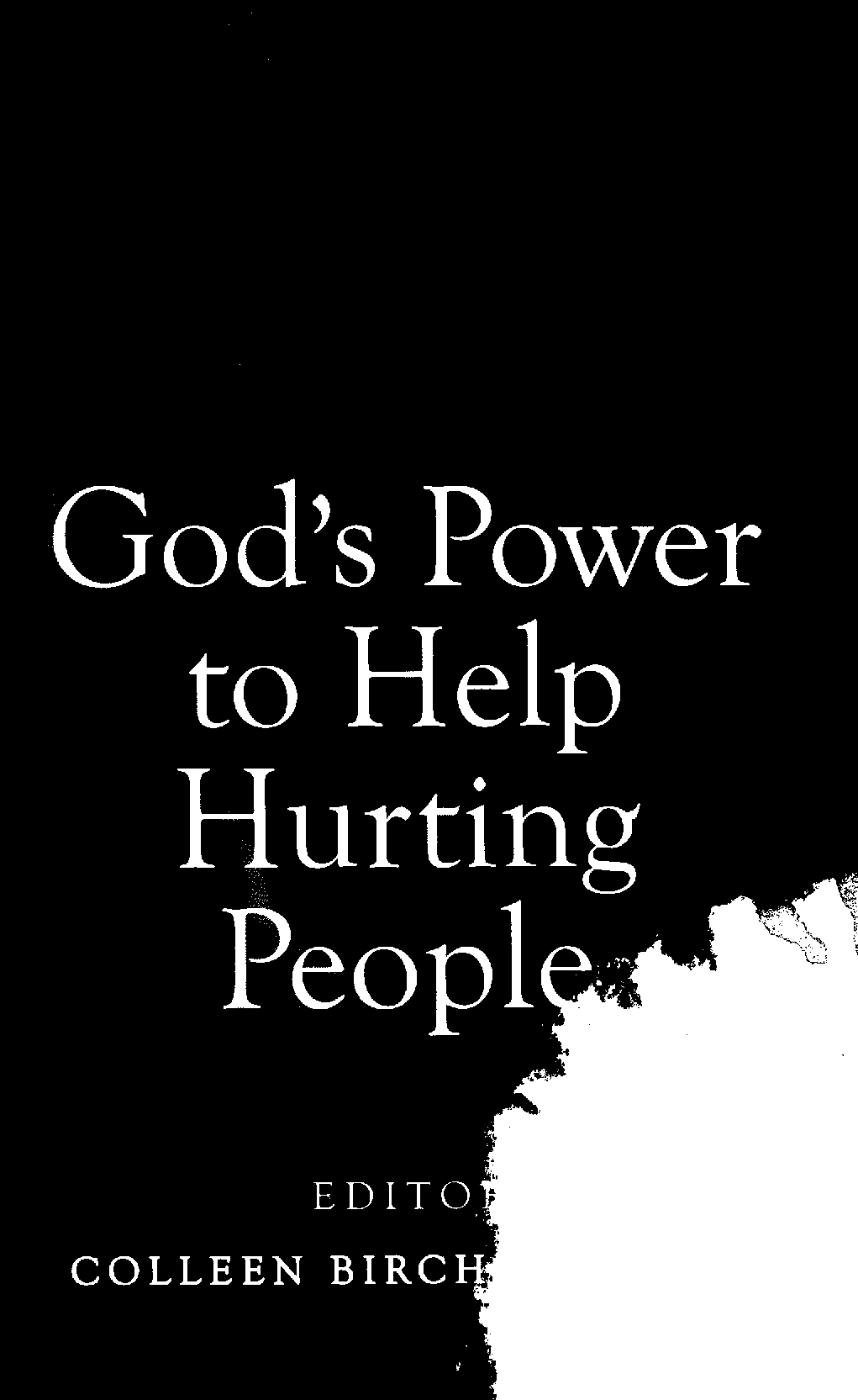 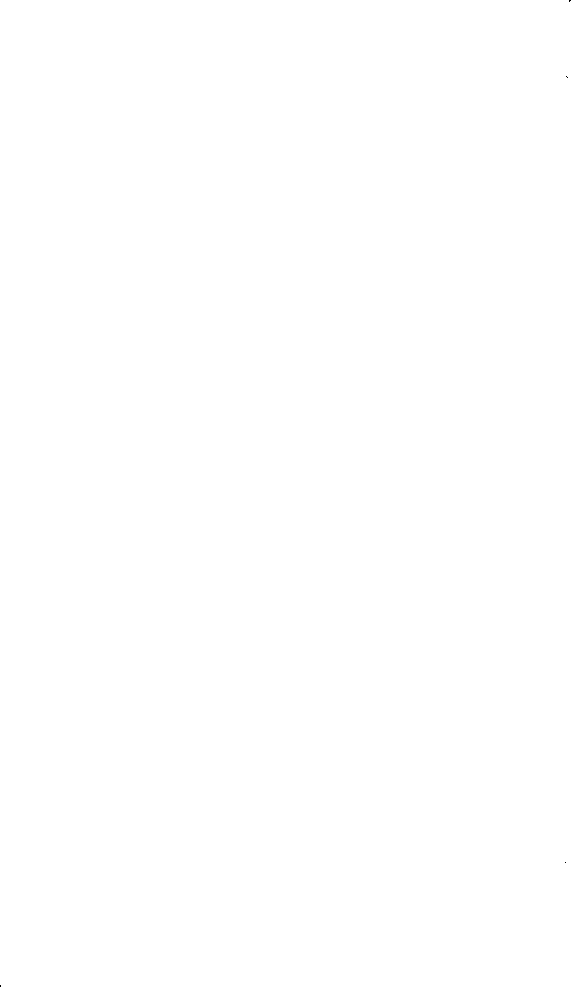 God's Power to Help Hurling PeopleEDITORCOLLEEN	BIRCHETT,	Ph.D.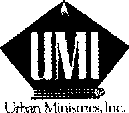 The African American Christian Media Company1-800-860-8642www.urbanministries.comSecond Edition Third PrintingISBN: 978-1-68353-393-lCop right,- :2003  lJrhan  Miru tncs.  Inc.,,·.  1990  Lrhan  (lulreach.  All  Righl  Re en-c(l.   No part of  this publication may be reproduced. ston:d  in  a  rc:trie\ al  yslern,  or  tran mitteJ  in  any  form  or  hy  an:,  means,  electroni.:. mechanical.  photocopy,  recording  or  otherwise,  excepl  for  hrief   quotation   in   printed  revic\ S   without   prior writlen permission from the holder of the copyright. Pri11tcd in the Umtcd States of Amcnca. Scripture quotations;;re from the Km.I! J;unes Ver 1on of the Bible unkss otherwise noted.Dedicationl dedicate this book to my mother,Esther Bernice Birchett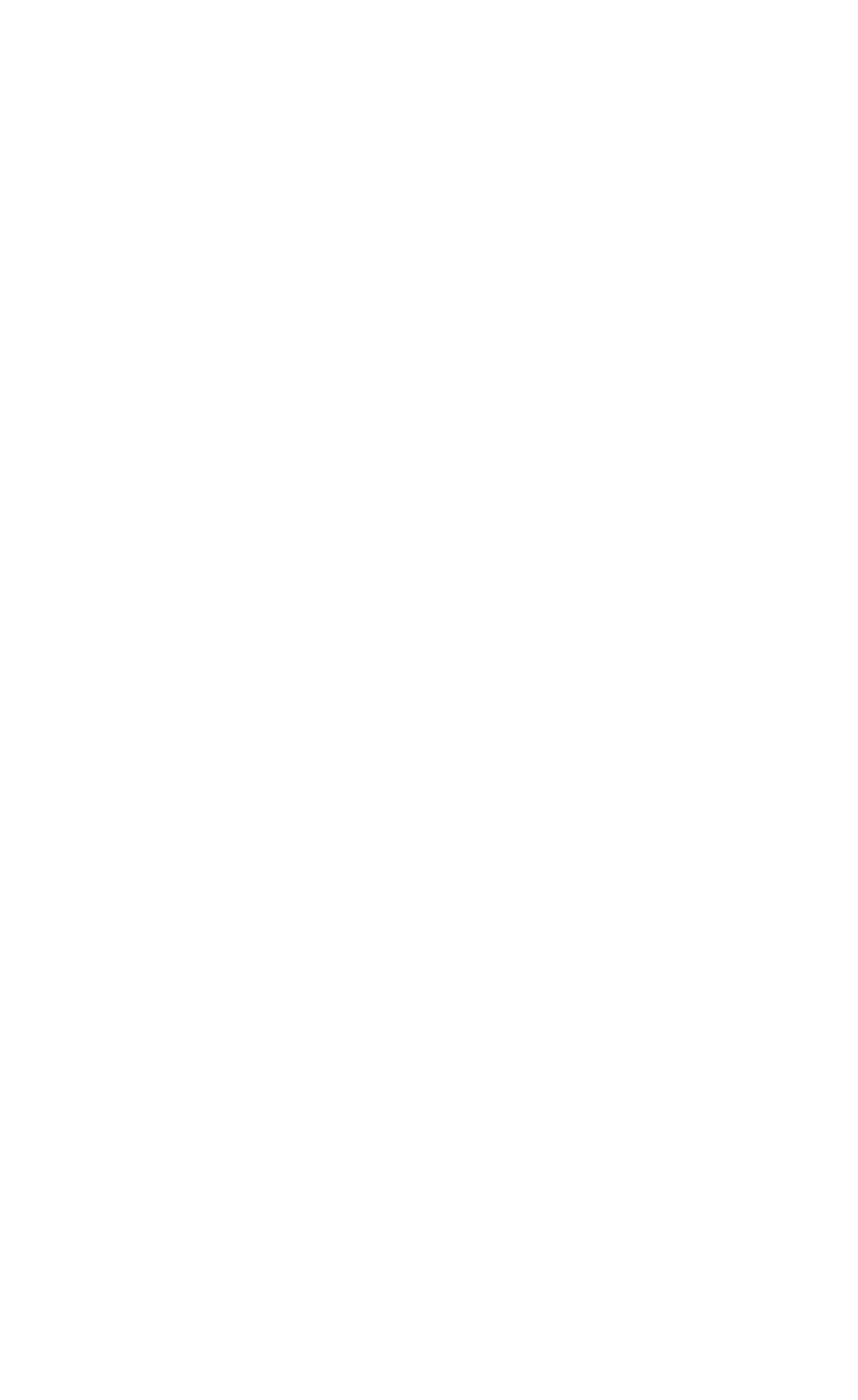 Contents	ACKNOWLEDGEMENTS	viiPREFACE	2INTRODUCTIONGOD'S POWER OVER:GuiltInsecurityLow Self-EsteemGriefPowerlessnessAnxietyFearAbandonmentFrustrationDepressionAngerLonelinessEach chapter is preceded by a Devotional page.BIOGRAPHIES	236BIBLIOGRAPHY	238and SUGGESTED READINGV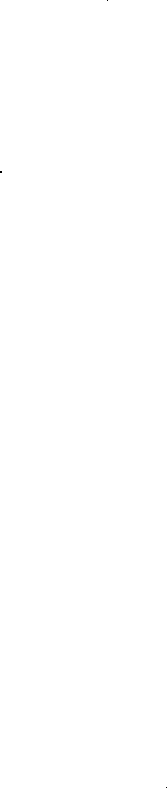 AcknowledgementsWe wish to thank the following churches, church organizations and social agencies whose representatives completed the question­ naires which provided the data we used to select the topics to be covered in this book.(Churches and Church Organizations)Allen Temple Baptist Church of Oakland, California Bible Community Baptist Church of DetroitLiberty Temple Full Gospel Temple of Chicago Operation PUSH Minister's Alliance of Chicago Rock of Ages Church of Chicago1Hnity United Church of Christ of Chicago Westlawn Gospel Chapel of Chicago(Christian Counseling Centers and Rescue Missions)The Center for Life Skills of Chicago Circle Family Care of ChicagoThe Social Services Department of the Salvation Amiy of ChicagoThe Pacific Gardens Mission of ChicagoThe TV 38 Counseling Hot Line of ChicagoACKNOWLEDGEMENTS(Prison Ministries)Good News Ministry of Chicago(Social Service Agencies)Family Focus of Evanston, lllinoisSocial Seroices Department of the Circuit Court of lllinois(Bible Colleges, Christian Service Departments)Manna Bible College of Philadelphia Philadelphia College of the Bible of PhiladelphiaPreface	uring childhood, I experienced the presence of the Lord on a number of occasions. I experienced His presence when I stood on the pew beside my mother, watching the"Loftoneers" choir of Rev. Lofton's church march in, and listening to Eula Jean sing the descant of "Tell It, Sing It, Shout It, Everywhere!" I experienced His presence while listening to my Uncle Billy's sermons, and I experienced His presence while read­ ing the story of the death, burial, and Resurrection of Christ, sitting on my grandmother's bedroom floor.However, it was during the summer of 1960, at one of the most traumatic periods of my family's history, that I consciously made a decision to accept Jesus Christ as my personal Savior, and to live a Christian life. I then began to observe the transforming power of the Lord at work in my family and in myself. My father had been hospitalized after a nervous breakdown, and my mother, at 34 years of age, was left with eight children to raise alone. About a year later, my youngest brother, Derrick, would be born mentally handicapped. During this time, every member of our family was hurting, particularly my mother.As a family, we did not reach out to any social agency for advice. Instead, we reached out to the Lord and to the community of faith­ the only help we knew. Our experience as a family would have been overwhelming if it had not been for the Lord and for the nur­ turance of the community of faith. I was old enough, at that time, to observe how this worked. I observed Sister Helen Ellis, the church secretary of the little storefront church near our home (Bible Community Baptist Church), become a friend of my mother, andPREFACEprovide emotional support as my mother got her "bearings."I observed the leadership of Rev. George Gooden as one member of my family after another made conscious decisions to accept Jesus Christ as their personal Savior. Then I watched as such mem­ bers as Gilford Baker and Robert Boyd befriended my father and my brothers and encouraged them in the Christian faith. The nurtu­ rance of the Lord and His people made the difference in the lives of the people in my family.Many changes have taken place in our family since that time. Family members now belong to a variety of church families, includ­ ing Greater Grace Temple of Detroit, Christ Temple of Marion, Indiana, Christ Temple of Detroit, Trinity United Church of Christ in Chicago, and Emmanuel Temple of Rochester, New York. The African American church has continued its healing ministry in my family's lives, and most of us are leaders in Christian ministry. We had a reunion in Marion, Indiana, where my brother, Elder David Birchett, pastors, and we all shared our testimonies. We told the story of "how we got over" and that story became the motivation for the design and the content of this book.Purpose of the Book. The book is designed for people who are concerned about  helping hurting people. It is designed for people in local churches who come into contact with hurting people. Every day thousands of hurting people reach out to churches throughout the country. In the African American community, the Black church has played a special role in this respect. In some communities, the Black church may be the only institution of hope still standing. Therefore, it is the purpose of this book to provide the types of insights into hurting people that will cause people in local church­ es (Black churches in particular) to be able to minister to hurting people more effectively.Objectives of the Book. Upon completion of this book, the read­ er should be able to use the principles presented to help people suf­ fering from a variety of emotional crises. The reader should be able to recognize and discuss 12 different emotions commonly experi­ enced by African Americans who are hurting. The reader should bePREFACEable to describe the types of situations giving rise to these emo­ tional crises, and should be able to apply guidelines presented to more effectively minister to the hurting person. The reader should also be aware of signs when the hurting person should be referred for professional counseling at a professional counseling agency. The book can be used for personal study, group study, and in church training sessions.The Content. The introductory chapter contains a transcript of a sermon by Dr. Jeremiah A. Wright, pastor of Trinity United Church of Christ. Introducing the sermon are statistics on some of the sources of pain in the African American community. Each of the remaining chapters addresses a different emotion, experienced by Black people who reach out to the Black church for help during times of crisis. The emotions covered are: Guilt, Insecurity, Low Self-Esteem, Grief, Powerlessness, Anxiety, Fear, Abandonment, Frustration, Depression, Anger, and Loneliness.The emotions were selected based on a survey distributed to counselors and social workers at a variety of social agencies and churches servicing hurting people. Ninety-three counselors and social workers completed questionnaires. Each respondent listed the twelve emotions most commonly experienced by Black hurting people who come to them for help. From the emotions listed by the ninety-three counselors, the twelve most frequently named emo­ tions were selected. Then a chapter of the book was assigned to each emotion.Christian counselors, pastors, Christian social workers, and Christian psychologists were invited to author these chapters. The authors represent a wide range of Christian experience and profes­ sional expertise. The book also includes a bibliography of books about counseling, the role of the Black church in counseling, and on ministering to people experiencing the various emotions cov­ ered. Quite a few of the books, dissertations, and periodical articles contained in the bibliography are by Black authors.The Organization of the Book. With the exception of the intro­ duction, each chapter begins with  a short devotional focusing onPREFACEGod's power over the emotion involved. Then each chapter con­ tains a short vignette (or case study) of a person who is hurting from the emotion covered by that particular chapter. Then a bibli­ cal character that experienced this type of emotional crisis is pre­ sented. The emotion is defined, the types of situations evoking that emotion are discussed, and guidelines for helping people who are hurting from this emotion are presented.At the end of each chapter are questions for review and reflection on the scriptural reference for that chapter. Short biographies of each author are presented at the end of the book, near the bibliog­ raphy.The Leader Guide. A separate leader guide accompanies the book. It is designed to assist those who lead groups where the book is used as a text. Each chapter of the leader guide contains a sug­ gested lesson plan, with small group activities described in detail. It also contains answers to the Bible study application questions contained in the related student workbook.The Student Workbook. A separate student workbook accom­ panies the student book. Each chapter contains an in-depth Bible study application. The application consists of five Bible discovery exercises, a church ministry application question, and a personal application question.Uses. This book and related workbook can be used for private as well as group study. They can be used during Church School, as an elective. They can be used during training hour, to train all church workers and "bench members." They can also be used during weekday Bible studies as texts, and can be used in family devo­ tions. In fact, the book may also be used as a foundation for a church-wide retreat, focusing on the issue of helping hurting peo­ ple.Private Study. If used as a private devotional guide, it might be useful to spread the material out over weeks or perhaps months. Select a different chapter each week or month. Then select differ-PREFACEent exercises each day until the exercises for a given chapter are exhausted.Once all of the chapters are completed, it might be useful to readadditional books and periodical articles from the bibliography at the end of the book. These books can be used to extend a group study, or can be used in private study. They can provide addition­ al information and support as you continue to minister to the hurt­ ing. Most can be ordered through a local bookstore or over the Internet.In summary, the book can be used in many ways. However, the main purpose is that Christians everywhere become more sensitive to the needs of those in our families, community of faith and com­ munities who are hurting and who are in need of a closer relation­ ship with the Lord Jesus Christ.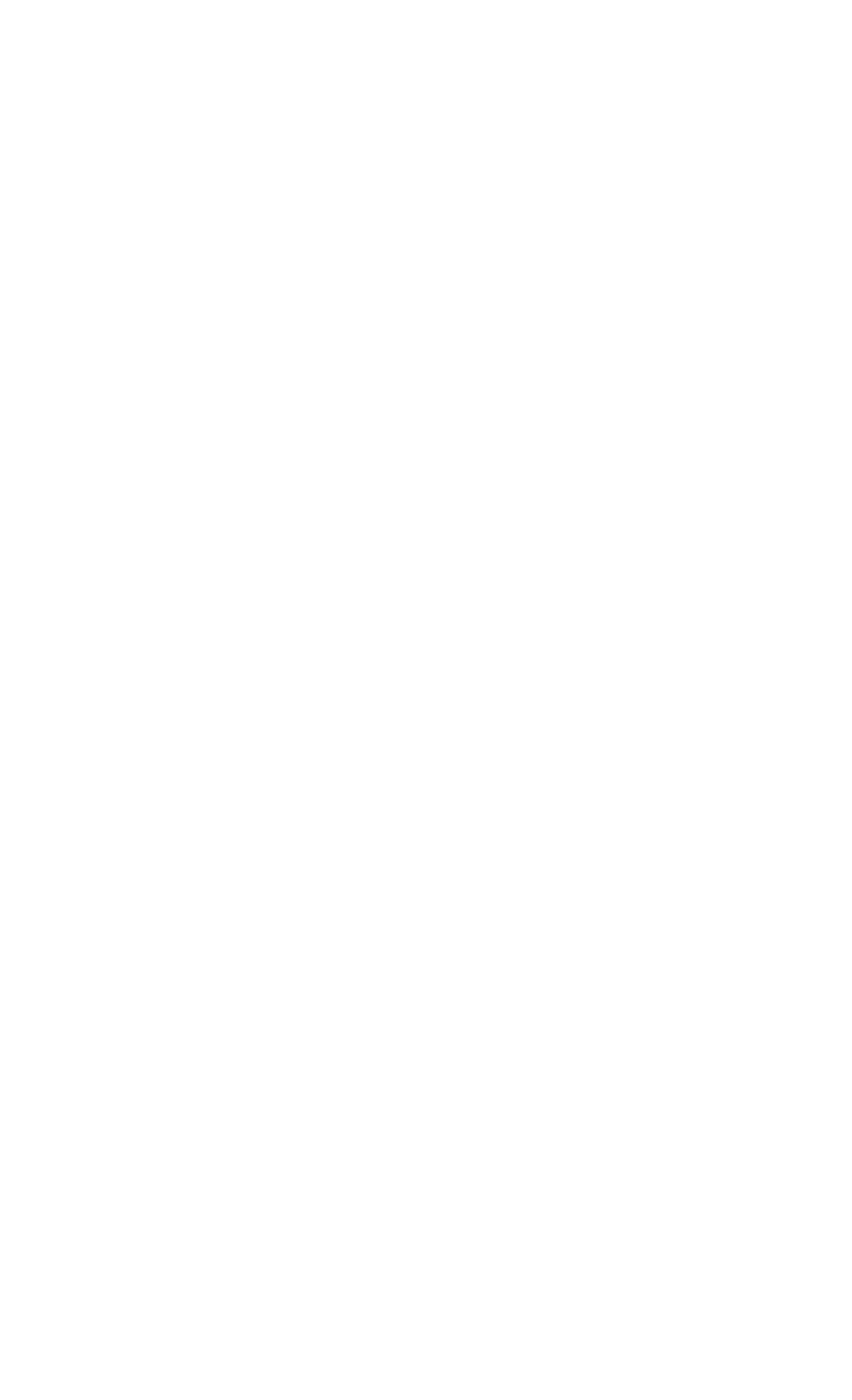 Introductions has been true throughout the history of the African American church, today, more and more hurting people are coming to the church looking for hope and a connection with God. Thereis an enormous and disproportionate amount of pain circulating in the African American community, and people are feeling it within their families. One example is when a stray bullet enters through a kitchen window and takes the life of an adolescent boy, adding his name to the long list that makes violence the number one cause of death for African American male youth.A woman goes to the doctor's office for a routine pregnancy exam­ ination and discovers that she has made contact with HIV through her husband of ten years, her only sex partner ever. Her name is then added to the estimated 325,000 HIV-infected African Americans (Stafford 2001), and to the list that makes heterosexual African American women the fastest growing group among the newly report­ ed HIV-infected. It adds his name to the one in every fifty African Americans estimated to be carrying the virus (Stafford 2001).Another example is the middle-aged man who discovers that his brother, on death row for the past 10 years, is suddenly freed due to the outcome of DNA tests. However, he is now in his 50s and has cancer. This brother's name is added to the long list of innocent African American men in prison, away from their wives and children, awaiting execution.Yet another example is a group of parents in an inner-city neigh­ borhood whose doctors inform them that their children are carrying high levels of lead in their blood. The source? The paint on the walls of the dilapidated homes and apartments they are renting. The sameINTRODUCTIONparents, after forming a neighborhood watch group, are both fright­ ened and frustrated in their attempts to remove a group of drug push­ ing "squatters" from a once vacant house at the end of  the block. They cannot allow their children to play in their backyards, due to unpredictable shootouts related to the drug traffic.Of course, the stories represented here are not isolated incidents. In fact, the new millennium opened with a variety of research reports suggesting that violence from gunshot wounds, AIDS, the "under­ ground" illegal drug industry, and the imprisonment of African American males are among the major sources of pain in the African American community today.According to a report of the U.S. Justice Department, between 1976 and 1999, 94% of Black homicides resulted from African Americans killing other African Americans. While the overall Black homicide rate declined, it increased again by the year 2000, bringing the num­ ber to 2,723, with only 178 of them due to White murderers of Black victims (Valentine 2000, 4).Another study by the Harvard School of Public Health reported that between 1988-1997, firearms killed nearly 7,000 children between the ages of 5 and 14. Moreover, they estimated that before an African American child reaches the age of fifteen, a gunshot wound is twelve times more likely to kill him/her than a gunshot is likely to kill a Euro­ American child. Losing children to violence plunges family members into a state of struggling with grief, guilt, frustration, and fear.Another source of enormous pain is the steadily increasing number of African Americans infected with HIV, and/or currently living with AIDS. Estimates are that 118,000 African Americans are currently liv­ ing with full-blown AIDS (Stafford 2001). A year 2000 Center for Disease Control and Prevention report estimated 78,479 AIDS victims are African American men under the age of 35, along with 34,791 women of the same age group. The same research reported 33,233 African American men to have already died of AIDS, and 11,659 Black females to have died of the disease. In fact, at the close of the mil­ lennium, Black women were reported as being 63% of all women diagnosed with AIDS (Watkins 2001). The rapidly escalating number of deaths due to AIDS no doubt leaves many family members feeling powerless and fearful in the face of an epidemic that is out of control.INTRODUCTIONYet another source of pain enters African American families through the judicial system that is incarcerating huge numbers of Black males every year. At least 19% of a random sample of African Americans reported at least one member of their immediate family being incarcerated in prison or in a juvenile detention center (Stafford 2001). Another report revealed at least one in every three African American men in their 20s to be either incarcerated, on parole, or on probation (Watkins 2001). Imprisonment no doubt leaves thousands of Black children nationwide feeling abandoned by their fathers, and in many cases, mothers. Recent DNA testing has revealed a growing number of incidences where such mothers and fathers have been on death row, even though innocent, leaving family members with a sense of powerlessness.Bureau of Justice statistics indicate that most incarcerations today are in some way connected to traffic of illegal drugs such as crack and cocaine. In the year 1999 alone, there were 1.56 million arrests for drug law violations, more than for any other crime, including driving under the influence of alcohol. These incarcerations make up 1/5 of state inmates, and about 57% of federal inmates. A U.S. Sentencing Commission report states that by the close of the millennium, 84.7% of people in federal prisons for using or selling crack were African Americans. Moreover, Black prisoners constituted 31.5 % of those who were there for using other types of illegal drugs (Heath 2001, 2615).Sometimes the very environments in which so many African Americans are living are sources of pain. One example is the lead so often found in the blood streams of African American children. The Center for Disease Control indicates that children who ingest this lead are likely to have damaged nerves that can cause them not to be able to focus attention for long periods of time, to score low on J.Q. tests, and to exhibit symptoms of depression. Other studies show that 36.7% of African American children between the ages of 1 and 5 and who live in large cities have ingested such lead. The source? Often it is paint dust and chips on walls of deteriorated housing built before 1978, and this is typical of too many areas of inner cities where Black children live (Faye 1999, 309). Behavior problems of children affected by this have left many parents and teachers feeling powerless.INTRODUCTIONAdded to all of the other sources of pain entering the blood stream of the African American community is the persistent fact of poverty. The most recent United States Census estimates that 23.6% of African Americans are still living below the poverty level.   While thousands of African Americans have moved from dependency on public assis­ tance to employment, their earnings place them in the classification of the working poor, with 69% of four-member families earning wages of $20,000 or less (the poverty level for a family of four being$17,129). Many are unable to afford health and life insurance (Stafford 2001).Of course, poverty is not the only source of pain in the African American community. A recent survey revealed a group of 800 African Americans with an average income of $30,000 reporting sources of pain such as on-the job discrimination, harassment while shopping in public places, daily police harassment, and police brutal­ ity. Other research locates higher concentrations of diseases such as cancer, diabetes, and strokes among African Americans, and their length of survival being much shorter than Euro-Americans with the same diseases. (Stafford 2001)Of course, not every African American is in pain. However, the pre­ vious statistics are some of the reasons that there is a disproportion­ ate amount of pain in the African American community today. The pain may, in fact, increase throughout the early decades of this new millennium. However, in spite of this, African Americans have hope. Physical and emotional pain is not new to the Black community. It has been part of African American life that dates back at least as far as the first African who was snatched from the shores of Africa and brought to America against his/her will.However, it is important to remember that throughout African American history, hope and healing have been found in Jesus Christ. People who hurt have been able to uncover a source of power in tribulation that comes from Jesus Christ. Moreover, Jesus Christ has empowered the church to minister to those who hurt in a variety of creative and holistic ways.The following sermon, delivered by Dr. Jeremiah A. Wright, Jr., reminds hurting people that there is hope. He calls attention to the fact that pain can become a source of power. We cannot give up onINTRODUCTIONGod when we are in pain. This sermon is a good introduction to the subject of this book, helping hurting people. It can serve as a mental framework for people who minister to hurting people-and for those of us, from time to time, who hurt."The Power That Comes From Pain"By Dr. Jeremiah A. Wright, Jr.A person has to have lived through something to get a sense of the power that comes from pain. The first verse of Andre Crouch's well­ known masterpiece, "Through It All," contains a truth which is pro­ found in its implications and which is addressed in 2 Corinthians 4:7-9. The first verse of this song says, "I have had many tears and sor­ rows. I have had questions for tomorrow; sometimes I didn't know right from wrong."The author is describing a painful situation. "I have had many tears and sorrows" (pain!). Sadness and heartbreak mean pain. "I have had questions for tomorrow." Uncertainty about serious situations brings pain. "Sometimes I didn't know right from wrong!" Ethical and moral quandaries create a tension within the soul that spills over into spiri­ tual chaos and causes pain.The author is describing a threefold, triple whammy of a painful sit­ uation. One of my friends right now is telling me about a child whose natural daddy is sexually molesting that child. This type of situation brings on questions about pain: What do you do? Do you keep a child away from the parent? The author of the Andre Crouch song is talk­ ing about pain, but he doesn't stop there. He says, "But"-and we will come back to this-"But," he writes. "in every situation, God gave this blessed consolation; your trials only come to make you strong!" He's saying that there is a certain strength that comes from pain.Your trials only come to make you strong. He's saying that "Trouble," in the words of A. L. Patterson, "only comes with God's permission. Trouble only comes with God's purpose." All things work together for good to them that love the Lord. Your trials only come to make you strong. Trouble only comes with God's protection. The Bible says, "I will never leave thee nor forsake thee!" (Hebrews 13:5). The Lord has told us that in this world we will all have some trouble,INTRODUCTIONbut to be of good cheer because He has overcome the world (John 16:33). He never puts more on us than we can bear. Again, Andre Crouch's song says that trials only come to make us strong.There is a particular power that comes from the experience of pain and only the predicament of pain can produce this particular power. John R. Claypool loves to tell the story of the girl who was his classmate in high school. She was living proof of the power that comes from pain. This girl was normal in every way except for the fact that she had been born without any arms. Her parents early on, after the shock of seeing their perfectly formed infant in every other aspect, lying there helpless in the hospital, decided very early that they only had one of two options. Either they could teach her to face life feeling sorry for herself, and that gives her the vantage point of pity, or they could teach her to face life using what she does have to make up for what she doesn't have. Psychologists like to call that compensatory skills-using what you have and not wor­ rying about what you don't have.Her parents reasoned that if they exercised this second option, it would give her the vantage point of power instead of pity. So they set out to teach her to do everything that other folk did with their hands, from the time she was a toddler on, with her feet. By the time Claypool got to high school, he says this girl was a living legend. She could write. She could draw. She could eat. She could even drive a car!It was incredible-a phenomenon-but what was even more pow­ erful was what she would say to people (most often strangers) whom she would catch looking down at her empty sleeves. You know how people do when they discover a handicap, special condition, or a spe­ cial citizen? They would reach to shake her hand upon being intro­ duced only to have that look come on their face when they realized that they had blown it.Sammy Davis, Jr. talked about that look and blowing it in a similar fashion when he and Ray Charles were both playing a gig together in Las Vegas at the same hotel. Sammy said he went to Ray's room to relax after the show one night. After having gone to his own room first to shower and freshen up after performing, he got over to Ray Charles' room about forty-five minutes after their final curtain. WhenINTRODUCTIONRay opened the door to his suite it was pitch black in there, and Sammy said, "Hey, man, what you doing sitting up in here in the dark with all the lights off?" He had blown it and he knew he had blown it. He wanted to swallow his tongue.That's how folk would feel as they'd reach for a hand on this young woman and a hand wasn't there. However, this woman would always take that awkward moment and say, matter of factly, "I was born with no arms. That's my challenge! What's yours?" She had power, not pity. She had power that is brought about by a pain predicament, a particular power that came only from the experience of her lifetime. She could not have gotten it any other way, and she lived in a spiri­ tual palace rather than wallowing in a rundown shack of self-pity.God intends for each of us to live in such a palace, but do you know what? Think back to the story of Joseph in the Book of Genesis, chap­ ters 37, 39, and 40. Joseph had a special gift and his brothers didn't like either his prized possession or his privileged position. So they mistreated Joseph. They threw him in a pit. He ended up down in Africa, the property of Potiphar, one of the king's officers who was the captain of the palace guard. Potiphar's wife had eyes for Joseph and she let it be known plain and simple, so Joseph would know exactly what was happening.However, Joseph had integrity and he wouldn't do what Potiphar'swife wanted him to do so she tricked him into the bedroom. When he found out what was happening, he started to get out. He didn't get out, though, before she grabbed the coat. Then she had proof that he had been in her bedroom. Then she told the lie about him that got him thrown into prison.While Joseph was in prison, he interpreted a wine steward's dream, and asked the wine steward to remember him when he got out of prison and had his original position restored. Joseph, after all, was innocent. He was a kidnapped person and was now a framed prison­ er, but do you know how chapter 40 ends?It says that the wine steward never gave Joseph another thought when he was released from prison. He forgot all about Joseph! However, remember back to the time when God first gave Joseph the gift of dream interpretation. You see, God had a palace prepared for this patriarch. God had already fixed it so Joseph would be the num-INTRODUCTIONber two man in the cabinet of all of North Africa. God had already fixed it so that Joseph would be the governor during Israel's grim days of famine and despair. God had already preordained the combined position of Secretary of the Interior, Secretary of State, and Secretary of Agriculture. He had that waiting for Joseph down in chapter 41, and he had already prepared a palace to go along with the position.God had a palace prepared for this patriarch just like He has a spir­ itual palace prepared for you. God intends for each of us to live in the same kind of palace in which this woman with no arms lived. However, Joseph could have missed the palace if he had given up while he was in prison. Don't you miss the palace by giving up while you are in a pit, because someone has mistreated you. Draw from that power which comes from pain. Don't miss the palace and give up a Potiphar's house just because someone has lied on you. God has a palace waiting for you. Don't miss the palace, giving up in prison, because somebody has forgotten about you. God hasn't forgotten about you.There is a valley that you must go through. The valley may be a pit. The valley may be in Potiphar's house. The valley may be prison. However, wherever the valley is, what did David say? "Yea, though I walk through the valley of the shadow of death, I will fear no evil: for thou art with me" (Psalm 23:4). You don't go through that valley all by yourself. On the way to the palace, His power will sustain you. There is a particular power that comes from the predicament of pain and it is a power that only God gives.Look at the way Paul puts it in his poignant prose. Paul was in pain. Not only was he in the physical pain he talks about in 2 Corinthians in Chapter 12. He talks about a thorn in his flesh, but he was also in spiritual, mental, and psychological pain. He was in the pastoral pain that comes about when relations between a shepherd and a follower are strained, tense, and tough. That's what's going on between Paul and the people in this congregation of Corinth, when Paul writes this letter that you and I call 2 Corinthians.Paul was in pain. Yet even in his pain, or perhaps because of his pain, he was able to write, "We have this treasure in earthen vessels," or "We who have this spiritual treasure are like common clay pots." Why? That the excellence of the power may be of God and not of usINTRODUCTIONor in contemporary English, "In order to show that the Supreme power," I tell you there's a particular power that comes from the predicament of pain and it's a power that only God gives."The Supreme power belongs to God, not to us," Paul says. Then Paul takes off in two different ways, and, as teenagers would say, "Paul does it to death" in this chapter. First he resorts to some of his favorite language, language drawn from the world of sports and ath­ letics. That was one of Paul's favorite pastimes, you know. He talks someplace else about seeing as how we are "compassed about," and he uses the word for spectators in a sports arena surrounding in an oval, the race track. He says that, seeing as to how we are compassed about, we should run this race with patience (athletics and sports lan­ guage).He talks about pressing toward the mark of the high calling which is in Christ Jesus like a good long-distance runner (again, athletics and sports language). He says, "I have fought the good fight," like a gladiator. "I have finished my course," like a track star. Now there's a laurel wreath, a "crown" for me like in the Olympics. Here Paul draws some exciting pictures.First he says that we are often troubled. "We are troubled on every side" and the word he uses for trouble is thlibo and it has at its root the sport of wrestling. That means that it's close at home. The dis­ turbance you are experiencing is no long-distance disturbance. It is something that is right up on you. It is close! It is like wrestling!You can't wrestle unless you are close. There has got to be some­ thing that is touching you closely and when you are wrestling, you have to keep your concentration at all times. Otherwise you get thrown down on the mat. Paul is describing a pain that is caused by something close to home, something or someone with whom he's in close contact, and a situation which causes him to concentrate. It is time-consuming and quite a bit of his time and energy are being spent. Again, he says that we are troubled (thlibo), on every side (wrestling).Think about that which is causing you trouble. It isn't someone way off somewhere. It is someone or something that is close. If you·re wrestling with it, it's up on you. You have constant contact with it. Paul says that is the first characteristic of that which causes him pain.INTRODUCTIONNow, I'm not saying that your husband or your child is responsible for your particular pain predicament, but they are close. That's num­ ber one, says Paul.Number two, Paul says we are perplexed. The Good News trans­ lates that as "in doubt" and you'll see why in a moment. The word Paul uses when he gets too perplexed is aporeo, and that has as its root a situation in the game of football. Now, in Paul's day it was soc­ cer, but the football image means the same. The word means number one, there is no clear vision of where you can run because of oppos­ ing obstacles. Every way you tum you can't see, because there's an obstacle. You are perplexed. The Greek word for this is aporeo. What makes bad matters worse is that you are being tackled by your own men. Now that will make you doubt!Can you imagine going to a Washington Redskins football game, and upon arriving at the stadium, seeing Coach Joe Gibbs on crutch­ es with both arms and both legs in casts, a neck brace, and his jaw all wired up, and you ask him, "Coach, was there an automobile acci­ dent? What terrible thing happened to you? Who did this?" Can you imagine him responding, "No, my own team did this to me." Can you imagine that?In many churches and families, that is the very thing that happens! Before the team can take the field, the coach has been crippled by the deacons, wounded by his trustees, and knocked out by those close to him. His own team did it to him before the real action in life's arena ever started. These are examples of obstacles that block your view, and of being tackled by your own team. Paul says that brings a spe­ cial type of pain.The third point that Paul makes is that we are persecuted. The Good News Bible says that we are persecuted! The Good News Bible trans­ lates it to mean that "there are many enemies," and the Greek word that is used is dioko. Dioko means to pursue, to press toward, to fol­ low after, to be chased or to be pursued. In other words, when you are dioko, someone is hot on your trail. They are right behind you for every step you take. You can hear their feet lock step with your feet and you can hear their breathing. You can almost feel it right down your neck. They are hot on your trail.Every time you vip, they vop. It's like white on rice. They are notINTRODUCTIONtrailing you because they like you. They are deadly enemies, intent on doing you serious bodily harm. You can't slow up one bit or you are a goner. You can't stop to catch your breath. You can't even miss a step or break stride or they have got you. What they will do to you isn't fit to print, if they can catch you. You are the grass and they are the lawnmower. You are the roadrunner, "Beep Beep" and they are the coyote. That's what dioko means, a deadly enemy, dead on your train like a heat-seeking missile tracking a supersonic jet-a pain that will not let up. "We are troubled on every side (thlibo)." "We are per­ plexed (aporeo)" and "we are persecuted (dioko)."However, that's not all, says Paul. We are also "cast down." Here he uses a word from the sport of boxing. It is a word that means you are going down in a hurry. You've been stunned and caught out of the blue by a lightning punch-one you didn't see coming. It is one that you weren't prepared for, and one you couldn't block in time. It is one that you weren't expecting and it got you and it got you good. This boxing word, kataballo, and this perplexed word, dioko, are very sim­ ilar, because it is often someone on your own team (or family) who catches you-while you were looking the other way.I was telling a couple this week about this boxing imagery and about how rich it is in all of its meanings. Dr. Patterson said that he told his wife three things when they got married some thirty years ago. He said, number one, as long as God gives me breath and strength, I will keep food on this table. Number two, as long as God keeps me healthy, I'll keep a roof over your head. You don't ever have to work to feed this family or keep it in shelter, but, then there is num­ ber three. When I come home after fighting out there in the ring of life-fighting for my life, your life, and Black people and after fighting against racism, Satan, centuries of ignorance, and animals of greed and stupidity-and come stumbling into my corner, cut up and bleed­ ing, don't take the stool I'm supposed to sit on and go upside my head with it. I don't want to fight in my own corner.When I come back in my corner, I want to be massaged, made to feel good, made to understand that my fighting out there is not in vain, that it counts for something in here, Give me some pointers on what to do out there, but don't you attack me and beat me up in my own corner.INTRODUCTIONIfyou have to fight in your own corner, you can't last out there in the ring. If your own folk sting you, you can get knocked out before the next round starts. When you get hit so hard that you are going down fast from a blow you weren't prepared for, in your own corner, Paul says, that's a pain which is at times indescribable. We have trou­ ble, he writes, on every side-pain. We are perplexed-pain. We are persecuted-pain. We are knocked down-pain.Yet there is a power that comes from pain. This Supreme power comes from and belongs to God and not to us. In order to demonstrate that, Paul employed one of God's special words. He uses the language from the world of athletics and sports. He also uses language that comes straight from the throne of Grace. We have a habit of assigning value to words by how big the words are and by how many syllables and letters the words have.When I was a teenager, Gloria Lockerman (a little Black girl) won$16,000 on the "$64,000 Question" game show by spelling antidises­ tablishmentarianism. We think that is a big word. However, God has a little bitty word that's a whole lot bigger than that twenty-eight-let­ ter word! That word is "but." It has three letters. However, there is no more powerful word in God's Word than this little bitty word "but.""But" is a divine conjunction and Paul just uses it like a master here in this passage. "But" is a heavenly stop sign used on the road through God's Word. Whenever you see the word "but," you better slow down. It means that God is somewhere around. "But" means that the hand of God is somewhere behind the scenes changing things. When you see "but," you had better put the brakes on because it means that the footprints of God are somewhere to be seen. "But" is a conjunction that links two separate phrases together. However, it changes the meaning of the second phrase and God likes to do that all throughout His Word."For God so loved the world, that he gave his only begotten Son, that whosoever believeth in him should not perish, but have ever­lasting life" (John 3:16). "He came unto his own and his own received him not. But as many as received him, to them gave he power to become the sons of God" (John 1:11-12). When Jesus heard that Lazarus was sick, He said, "This sickness is not unto death, but for the glory of God" (John 11:4). When the disciples asked, ls it timeINTRODUCTIONnow? Will you restore the kingdom to Israel now? Jesus answered, "It is not for you to know the times or the seasons which the Father hath put in his own power. But ye shall receive power, after the Holy Ghost is come upon you" (Acts 1:7-8)."John truly baptized with water; but ye shall be baptized with the Holy Ghost" (Acts 1:5). "Not by might, nor by power, but by my spir­ it, saith the Lord" (Zechariah 4:6). "I have planted, Apollos watered; but God gave the increase" (1 Corinthians 3:6). "Beloved, now are we the sons of God and it doth not yet appear what we shall be: but we know that when he shall appear, we shall be like him" (I John 3:2). "Behold, I shew you a mystery; We shall not all sleep, but we shall all be changed" (1 Corinthians 15:51). Jeremiah said, "I will not make mention of him, nor speak any more in his name. But his word was in mine heart as a burning fire shut up in my bones" (Jeremiah 20:9). David said, "Weeping may endure for a night, but joy cometh in the morning" (Psalm 30:5).Andre Crouch said, "I have had many tears and sorrows. I've had questions for tomorrow, sometimes I didn't know right from wrong, but in every situation, God gave this blessed consolation." Isaiah said what? "Even the youths shall faint and be weary, and the young men shall utterly fall; But they that wait upon the Lord shall renew their strength; they shall mount up with wings as eagles; they shall run, and not be weary; and they shall walk, and not faint" (Isaiah 40:30- 31). This word "but," I tell you, is a divine conjunction. It is heaven's highway sign of a holy action taking place somewhere nearby. Paul said yes, there is pain, but there is also God's power.Yes, we are troubled on every side, but we are not distressed. Yes, we are perplexed, but we are not in despair. Yes, there are many ene­ mies. Yes, we're persecuted, but we are never without a friend. We are never forsaken, and yes, we are knocked down but we are never knocked out. We are stunned, but we are not stopped. We are dam­ aged, but we are not destroyed. Why? Because this power that I'm talking about is God's power. "He gives power to the faint and to them that hath no might He increases strength."My hope is not built on any power that man can generate. My hope is built on nothing less than Jesus· blood and righteousness. When it comes to His blood, there is power-power that came from nails inINTRODUCTIONHis hand. Power came from the spear in His side. Power came from a crown of thorns on His brow. Power came from the pain of when they knocked Him down. They had not knocked Him out. He got up stronger than He was when He went down.Have you ever noticed that it was only after Jesus was knockeddown on Calvary that He came up saying, "All power is in My hand?" It is "wonder-working power." When He calmed the sea, He didn't need all of His power. When He healed the sick, He didn't need all of His power.When He raised the dead, He didn't need all of His power. Oh, but to save my soul, like Claypool's classmate saying, "Hi, I have no arms. That's my challenge. What's yours?" You know what I say? I say, "Hi, I'm a divorced parent and a divorced pastor. That's my challenge, what's yours?"What can wash away my sin? Nothing, except for the blood of Jesus. There is wonder-working power. What can make me whole again? Nothing but the blood of Jesus! "Just as I am without one plea, but that Thy blood was shed for me!" There's power in the blood­ I'm not what I ought to be, but I'm not what I used to be! There is power! Power! Wonder-working power in the blood of the Lamb!H{lrnt'\, N11gn. •fi!<",,mt amt l'm,np;." l fo1k b1rrrtni1Y }2 /Ort,,t,er 200/ i: U.R/11/v, \foynr. "(llllilif)' o{ /,1/f: Pnrpti1i,1,11 ,,f A/rirnn  :\111ffirnr1.1."Jmmml of £#wk Stutl#'.1 JO Um1WJIJ 2000r 411..-fZi.l. 1nl, /.iw -.,-11., Rrrrinl !Im/th <:m-,, /)w1h.• f:cmwmiit. •( '111111! Sta/P1: Rang. &ng. }OO'w Jll'lul; (;rm.1 n11d(11i!1/rftl." H 1,\forrh 2, 21)02/.f11_lf,j111vutl_ nr. •it1mI air lvnl lfok h,,·trm fi,1· Af,-im11 A.mni,,1" (:Jr1Mrrn?" P/11 IMM K11ppan fDMtmMT 1999;: }(l)J.J/2.f/Nith, fm1 "011r-T1ru//Ju tiu • ,\lltior11rl.Jmm111l ,m. H/14 i:\ugml JH, 200}).' 2614.2616M/1'1,Jnwijn, Rulumf .'•,mltw.Jr/Jrry· Cl'm•lry. 1111,I li#M Sum mm. "'Critfr4{ Pilliry OU1ll,ngr.; in lhl' Thml l'wrndr of rl,,­fll\/Afl)S l-:p11lm11r - Ammorn j,,1m111' of l'uhl1r Hrnhh 92 1juf) 2()(}2_1: l(J(i().1()1,J_Robbin1. jniim, m:d l"mlfl \;11•mri110. "S,kion,11rnmil' Sf111!1.11111111_)-P, 2 l>frWl'h') of Afrlam r\rnrriw11 and ,\'mdln/m1wWhi/r \\i,mm mul ,\1ni: Fi,iifnur /mm 1/w Tlmrl X11tional HnJ.lthy and .\'11/rilwn f.:X(llnim1/1Q11 S«n"'.1-·Jrmrnnl "' 1'11blfr Hmffh 4/ t/•llllWI) 2(K!IJ: 76--83..-\n<mum1'1iJ11nw11, lm1. '.i{/1?' 2(J ym.1, 111\'/:\IJJ.'i ,h,f1n1f1rrr{im11Jl#'ly dt.rralrm Blnl"k pr,pulalil>nl (ll'QUnd /Ju, ¾(nid.".\'.,,, Crili., Ii,110. 1: /OX./V.Hlf!.r'rl,  l\'11/mm.  -n,r Rrfi(l1ra- ro/ :lfrn1111 -  IIIM!ffWI  Ml  /hi' P11h/1r  Sn  Im. "fo  Tiff' Stair <if 8/.ull Ammm  f1fit,,J in, - 1141()ll11w;a S,w fork.• \"n/1mwl {'rh,111 f.mgv.;,, 2<JOI.m,-,f . Rmrn I>. -n,,, t:,w,-..,. (;,,J,: R,,..nmh X.-ffl.1 D[ r\_frirnn . ,,.,...;,-,m,1. In Th" .'\tr,t;, of Blt.d,. :\mfflm. }991} [ditrrl by·  I#' l>nnirl., .\'n,i.' fork: ,\"(l(i,wnf 1·rt,m1 l.ntl(W', 1999_St11(Jmd, l1·/i/M "Th,- .\'n,,(;l,,lm( {;'rommiy. "In Th,,,<;/r11r,f 8lmk . mrrim f:ditnl I,,; .-1:udrry Rm,¥". ,\'f'IJ, fork: .\"alimml l 'rb<ml.mgur, ]fKI/\i,lndmf, l"irllm11 I,. "f#mk am! #ldrk Siln1rr. .\'71' Cri,i, -I l]ulJ/.1ugust 20{J(J); 4.Hi1tki,u. ( Rlr1/I'. ..\ fair 11/ 'fo,,, Cfow1: "/Ji,• Sori, fro1w111u- Dii•ifll' Amnng 8/ark ,i11in-it"IHI) l'nfU'Y 1'. "In T/i, Sia/( of Blark,-\111n-i,111-.",li1 ,f t,y .-\mtwv Nm,,r. ,\'n,• tim\': ·"-'aliorwl l'r/.,111 lnt!fU'• 2(/fJ/.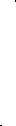 Devotional"In the beginning was the Word and the Word was with God, and the Word was God" (John 1:1, KJV).Guilt and shame are very powerful emotions. Guilt can cause a per­ son to feel alienated from God. Guilt can cause a person to hate him/herself. Guilt can even drive a person into self-destructive behavior. However, because of God's divine power, expressed through Jesus Christ, it is possible to overcome guilt.One seemingly guilty person who surfaces on the pages of the Gospel of John is the woman who came to the well to get water, and met Jesus there. She is a very mysterious woman, in that things are revealed about her that were very unusual for women of her time. She had been in five different marriages, and was currently in an adulterous relationship. Not many women could do that in an area of the world with traditions where women were seen as prop­ erty, and wives were seen as essential to maintaining family genealogies that related to land. Women could be stoned to death for operating outside of this patriarchal structure.It is no wonder that the woman at the well was startled that Jesus knew so much about her. It is no wonder that guilt caused her to attempt to hide her realities from Him. However, by the time that the conversation was over, this woman recognized God's power over guilt. She came away with a clue that perhaps Jesus was divine. She acquired a new understanding. Jesus' word then stood stronger than the condemning words of those around her.Do you have "skeletons" in your past, or in the history of yourfamily, about which you feel guilty? Are there aspects of your lifethat you feel compelled to hide, even from God? Do you know of people who are guilt-ridden? What does John 1:1 reveal about the power of God? What does it imply about the power of God over guilt?As you prepare to study this chapter, meditate on the following Scriptures for insights about God's power over guilt, and about God's power  to help  us to help those who feel they are too guilty to establish a relationship with God.Romans 6:1-11Romans 10:8-11Psalm 104:30-31Ephesians 2:8CHAPTER	ONEGOD'S POWER OVER GUILTRev. Zenobia BrooksGood Shepherd Lutheran Church had recently installed a Women's Crisis Center with a twenty-four hour telephone counseling service. The tele­ phone counseling service was run by volunteers from the church, who received telephone calls in their homes. One night Sister Marshall, one of the volunteers, got a call from Bernice.Bernice wept as she told Mrs. Marshall that her boyfriend was out and she didn't know where he was. She said her boyfriend was a drug dealer. She wasn't on drugs herself, but she gave most of her money to her boyfriend. She felt that she couldn't assert herself in the relationship or she would lose him. She mentioned that he always brought up the fact that she had once been involved with his brother before their relationship began. She knew her relationship with this man was not good for her, but she couldn't seem to pull away from it.Mrs. Marshall invited her to come in for short-term counseling. In theweeks that followed, Bernice told Mrs. Marshall quite a bit about her early life.Bernice had been abandoned by her mother at four years of age, whenher mother was sixteen years old. Her mother left her with Bernice's father and told her she didn't want her because Bernice was interfering with herGod's Power to  Help  Hurting  Peoplesocial life, It wasn't long before the brother of her father's new wife had sex with Bernice while he was babysitting her, even though Bernice was only seven years old at the time.At the time, Bernice didn't know it was wrong. She never told anyone, but kept this secret until she was twenty-three years old. She shared it for the first time during her counseling sessions with Mrs. Marshall. Bernice blamed herself over and over for what had happened. She said it wouldn't have happened if she hadn't had such a well-developed body for her age.Today, although she has finished cosmetology school and has taken classes at a community college, she cannot bring herself to look for a job in her field. She is depressed, but she doesn't know why she cannot "pull out of it."ernice is suffering from the effects of guilt. Probably she first began to feel guilty when her mother told her she didn't want her and said that Bernice's birth interfered with her happi­ness. This sense of guilt about her very existence probably was aggravated by her sexual encounter with the brother of her step­ mother. She felt guilty that this had happened to her at such a young age, and again believed that her personal existence itself was responsible for someone else's sinful behavior (i.e., her body was too well-developed).As a twenty-three year old woman, she didn't realize that the guilt she had been carrying all of her life could be one of the rea­ sons that she finds it difficult to deal appropriately with her current boyfriend, This chapter focuses on how to help people such as Bernice deal with guilt.An Example of Guilt in ScriptureA woman who was very similar to Bernice, in the previous case study, is the woman at the well, whom Jesus encountered in Samaria. Like Bernice, this woman thirsted for truth. Like Bernice, she had been attempting to quench her thirst through unhealthy relationships with men. No doubt she felt guilty about these rela­ tionships but could not break away. She did not realize that she could be free from her guilt and sins by trusting Jesus Christ.GOD'S POWER OVER GUILTJohn 4:5-7, 9-19, 25-26, 28-29John 4:5 Then cometh he to a city of Samaria, which is called Sychar, near to the parcel of ground that Jacob gave to his son Joseph,Now Jacob's well was there, Jesus therefore, being weariedwith his journey, sat thus on the well: and it was about the sixth hour,There cometh a woman of Samaria to draw water: Jesus saithunto her, Give me to drink.Then saith the woman of Samaria unto him, How is it that thou, being a Jew, askest drink of me, which am a woman of Samaria? for the Jews have no dealings with the Samaritans.Jesus answered and said unto her, If thou knewest the gift of God, and who it is that saith to thee, Give me to drink; thou wouldest have asked of him, and he would have given thee living water,The woman saith unto him, Sir, thou hast nothing to drawwith, and the well is deep: from whence then hast thou that living water?Art thou greater than our father Jacob, which gave us thewell, and drank thereof himself, and his children, and his cattle?Jesus answered and said unto her. Whosoever drinketh of this water shall thirst again:But whosoever drinketh of the water that I shall give him shallnever thirst; but the water that I shall give him shall be in him a well of water springing up into everlasting life.The woman saith unto him, Sir, give me this water, that I thirst not, neither come hither to draw.Jesus saith unto her, Go, call thy husband, and come hither.The woman answered and said, I have no husband. Jesus said unto her, Thou hast well said, I have no husband:For thou hast had five husbands; and he whom thou now hastis not thy husband: in that saidst thou truly,The woman saith unto him, Sir, I perceive that thou art a prophet.25 The woman saith unto him, I know that Messias cometh,which is called Christ: when he is come, he will tell us all things,God's Power to  Help  Hurting  People26 Jesus saith unto her, I that speak unto thee am he.The woman then left her waterpot, and went her way into the city, and saith to the men,Come, see a man, which told me all things that ever I did: is not this the Christ?What Is GuiJUGuilt is a feeling that is very similar to anger, fear, and shame. However, guilt makes one feel trapped by negative forces. It causes a person to feel out of control. It keeps a person in darkness and it makes a person feel worthless. It is bondage.Roget ·s Thesaurus uses the following synonyms for guilt: crimi­ nality, reprehensibility, blameworthiness, and reproachfulness. Webster's New Collegiate Dictionary defines guilt as: "guilty con­ duct. The fact of having committed a breach of conduct. Violating a law that involves a penalty. A feeling of culpability for the offense."Guilt can be associated with something that one has done, or it can be associated falsely with something that one has not done, or with something over which one does not have control.False guilt. Often people feel guilty about things over which they have no control. Perhaps they may have done things before they knew any better. However, after getting to know Christ, they still carry guilt about these things and find it difficult to accept God's forgiveness.In other cases, this type of guilt is the direct result of emotional, physical, and mental abuse that one received in childhood from a parent or some other adult. This type of abuse occurs within par­ ent/child relationships more frequently today, with the increase in "babies having babies." Teenage parents are usually not at a devel­ opmental stage where they can provide the type of nurturance that children require. The child then becomes a victim of the teenage parent's environment and immaturity.Such teenage parents often neglect their children physically by not taking care of some of the child's most basic needs (cleaning, feeding, holding, etc.). In other cases, they say things to the chi!-GOD'S POWER OVER GUILTdren that cause them to feel worthless and guilty for having been born. Mental abuse occurs when parents do not educate children. Adolescent parents are not usually equipped to educate their chil­ dren in wisdom, in the ways of God, and in preparation for the world. They cannot teach the children how to care for themselves because they, as parents, do not yet fully know how to care for themselves. Often the teenage parent was born into a situation that was very similar to the one in which they have brought their own child. In many instances, they too, were born to immature teenageparents.In some cases, grandparents, parents, and children of teenage parents are all forced to live in poverty due to lack of skills, educa­ tion, and opportunities. The grandparent cannot help the parent mature beyond the grandparent's level of maturity. Neither can the parent help the child mature beyond the parent's point of maturity. Most teenage parents cannot grasp the type of responsibility that is necessary to raise a child. They usually do not know what respon­ sibility is, because they have not been taught responsibility. They are still seeking someone who can take care of them.Often children who are neglected by teenage parents become the victims of sexual abuse. When a child becomes a victim of sexual abuse, and reports it to an irresponsible parent, sometimes  the child is taught to blame him/herself  for the abuse. Often the child is told that she should have "kept her dress down," or she should-\ n't have been sitting in a particular way. In short, the child is often: taught that his/her own body is responsible for the abuse. Often mothers and grandparents, involved with sexually abusive men, will either deny or hide the problem. The children in these situa­ tions often develop a false sense of guilt and related shame.One of the results of this cycle is that children can almost "inher­ it" a sense of guilt that is passed down through the generations. The child feels guilty for having been brought into the world and feels that only bad things are intended to happen to him/her. S/he may feel "wrong" for being here and may feel that a life of pover­ ty and/or sexual abuse is a just reward. They may also develop the unconscious notion that poverty is a condition from which they do not have permission to escape.God's Power to  Help  Hurting  PeopleReal guilt. In other instances, guilt is brought on by something that a person has actually done. No one has to be taught how to sin. We are born with this knowledge. The Bible says that the heart can be "desperately wicked," and beyond humankind's ability to understand (Jeremiah 17:9). The Bible also says that we are born into sin from our mother's womb (Psalm 51:5). For example, Cain did not have to be taught disobedience, jealousy, murder, or lying (Genesis 4:1-11).When Cain gave in to sin, it ruled him, just as it can rule anyone (Proverbs 15:13-15). Cain's sin bore bad fruit. Sin always bears bad fruit. Often, even though sin is ruling a person, that person may not understand the full magnitude of the act. This was the case with Eve, Cain's mother. She thought the punishment for her sin could be a mere sudden death, coming to her from God. She did not real­ ize she had ushered death into the world, and that her sin would cause death to pass to future generations.Neither Eve nor her son appear to have fully understood guilt. They did not understand the consequences of the bad fruit they had borne. There is no cure for the type of guilt that comes from actu­ ally disobeying God, except repentance and the acceptance of God's grace and forgiveness. This type of guilt is a reality, and it is something that everyone has experienced at one time or another. That is why God paved the way for our forgiveness by sacrificing His Son (John 3:16).Helping People Who Feel GuiltyThe primary goal for the counselor of a person who feels guilty is to lead that person into a loving relationship with the Lord. However, that goal is not likely to be accomplished until a rela­ tionship of trust exists between the counselor and the counselee. Counseling must take place within an environment where the counselee is free to share his/her most intimate feelings.In order to create this environment, the counselor must call on the Holy Spirit of God. S/he must become a good listener and be prepared to teach the counselee about hope and faith. The coun­ selor must also be prepared to refer the counselee to otherGOD'S POWER OVER GUILTresources when these resources can provide support that the coun­ selor is not prepared or trained to give. Above all, the counselor must be truthful.Listening and clarifying feelings. As the counselee talks, the counselor should listen for general, but key words. S/he can listen for words that are not descriptive, and then help the counselee expand upon the words by "breaking them down" and defining them. For example, a counselee might say, "My husband is driving me crazy. He makes me feel dirty." In response to this type of com­ ment, a counselor might ask what the counselee means by "crazy," in order to clarify the counselee's feelings. S/he might also ask the counselee to explain exactly what her husband does that makes her feel "dirty."The counselor can achieve this by asking, "What did you mean when you said... ?" The counselor can also ask for examples. Listening and clarifying are not easy tasks. They require patience and practice.Calling on the Holy Spirit in prayer. The Lord said He would send the Comforter (John 14:16) who is the Holy Spirit (14:26) and that the Comforter would teach us all things (John 15:26-27; 14:26). Therefore, it is important for the counselee to make contact with the Holy Spirit through prayer. Scriptures can be used to teach\,the counselee about prayer.Psalm 23 is excellent for this purpose. This Psalm helps the counselee see the presence of God in every situation. Another pas­ sage that is useful in illustrating the importance of calling out to the Lord in prayer is the story of the woman with the daughter who was vexed with spirits (Matthew 15:21-28). When Jesus encoun­ tered this woman, it was not the most pleasant period of His min­ istry. He had recently heard the news of the beheading of John the Baptist (Matthew 14:3-12; Mark 6:17-29), and it was just after He had fed five thousand people from a few loaves of bread and fish (Matthew 14:15-21; Mark 6:35-44; Luke 9:10-17; John 6:1-14).When His disciples became aware of the woman with the demon-possessed daughter, their first response was to tell Jesus toGod's Power to  Help  Hurting  Peoplesend her away. They did not want to deal with a person who was vexed with a spirit (Matthew 15:23). However, Jesus listened to the woman and interacted with her until she was able to express her faith in Him. He listened and allowed her to state her need for help (15:25) and her willingness to ask for this help even when Jesus said that He was sent only to the lost sheep of Israel (I 5:24). He allowed her to worship Him (15:25), and to cry out to Him. Jesus allowed her to elaborate on her feelings of being considered an "outsider" among privileged Jews (16:24). Finally, she was allowed to express the fact that Jesus was her Lord, regardless of what any­ one else might think (15:27-28). It is this faith that caused Jesus to heal her daughter.It was important  for the woman to accept who she was within the society of that time, and to recognize that a person such as her­ self  needed a healer. It was important for the woman to know Jesus' disciples could not heal  her, but that she had to come to Jesus Himself for healing. She had to recognize that she wasn't there because she was whole.She was there because she was broken. She needed to know that she had to lean on the grace of Jesus. She had to recognize that Jesus would not be prejudiced against her and would heal her. All of this was achieved because Jesus listened and helped her clarify her situation, her feelings, and her motives for being there.Introducing the counselee to Jesus Christ. Of course, in order to appreciate prayer and the presence of the Holy Spirit, the coun­ selee will need to be introduced to Jesus Christ (John 3:16). Then. the counselor can share Jesus' teachings about prayer (Matthew , 6:6-13). Whenever possible, the counselor should compare the i counselee's situation with those of people who experienced healing and who witnessed the miracles of our Lord. The story of the man at the Bethesda pool is an appropriate passage to share (John 5:5- 9). This story illustrates how Jesus healed the man after the manindicated he really wanted to be healed and took the action that resulted in the healing.During the process of leading a person to Christ, it is important to ask key questions such as: "Do you believe? Do you believe thatGOD'S POWER OVER GUILTJesus is the way to eternal life and happiness?" These and other questions can be posed, and such Scriptures as John 3:16 and Hebrews 11 can be used to lay the foundation for faith and hope.It is critical that the person recognizes it is Jesus, and no one else, who can heal. Jesus is the Way, the Truth, and the Life (John 14:6). The way to healing is Jesus, not Jesus' disciples. For example, when the disciples were given the Scripture regarding Jesus being the Way, they were completely confused. Doubting Thomas and the others could not grasp the full meaning of this. They did not want Jesus to go away (14:5). Often there are many "doubting Thomases" within our congregations. Therefore, the counselees must recognize that it is to Jesus they are turning, not to the coun­ selor, not to the pastor, and not to the people at the church.The counselee who feels guilty must be shown that it is not the counselor or other disciples who are the source of the Truth. Jesus Himself is the source, and the counselee is not coming to the coun­ selor for help, but to Christ. The counselor is like a tour guide in a foreign country. S/he is merely taking the counselee to Jesus.Recognizing true motives. Part of the process of reaching the point where one cries out to the Lord is recognizing one's true motives. This was what Jesus was doing when He led the woman (with the demon-possessed daughter) into clarifying exactly why she was coming to Jesus. Did she have motives of distracting Him·. from the lost sheep of Israel? Did she merely want her daughter to be healed? Or did she recognize Jesus as her Lord and the source of all good things for everyone?Often the link between wholeness and brokenness is made when the person becomes aware of his/her true motives and can see whether the motives are for good or evil. Being confused about one's motives is often at the root of guilty feelings. Frequently peo­ ple believe that they have evil motives, when the motives in them­ selves are good ones. However, intentions are often evil, and rec­ ognizing this and repenting can help the counselee.Forgiving and being forgiven. The person should be shown that, in order to receive forgiveness for one's sins, one must also beGod's Power  to  Help  Hurting  Peoplewilling to forgive others (Matthew 6:14). This is particularly true when the person is experiencing anger and guilt over having been sexually abused as a child. During the course of counseling, Bernice-from the introductory story in  this  chapter-discovered that she had so much anger against her mother, father, and the brother of her stepmother, that she could not forgive them. She found she could not forgive her stepmother for the fact that, as a child, she was treated differently from the other children.All of this anger had to be faced, and she had to learn to forgive these people before she could fully experience the forgiveness of God-the forgiveness that would pave the way for eliminating her feelings of guilt.Exercising faith. The counselee must be shown that the Christian life is one of faith. It is similar to an object lesson that I often use in Sunday School to teach children about faith. I begin by blindfolding a youngster and asking him or her to fall back into my arms. At first the child has quite a bit of trouble doing this. However, once it is done the first time, the second time is much easier because the child knows that I am not going to let him/her fall or be hurt.The counselee needs to know that Jesus Christ has a good track record. Jesus will not let them perish. Hebrews 11 is an appropriate chapter for pointing out the many people who exercised faith in God, and the diverse situations in which they found themselves. The counselee needs to know that faith is the substance of things . hoped for.Being truthful. The counselor must be prepared, when necessary, to point out to the client when a given behavior is actually wrong. so that the counselee can have an opportunity to repent and free him/herself from the guilt that could result from such behavior. Parenting also becomes counseling in this respect. Parents must show children when they are doing something that is actually wrong, and must provide the child with the opportunity to apolo­ gize and repent.This is a very critical process in a child's development. If a child does something that is wrong (lying, stealing, cheating, etc.), theGOD'S POWER OVER GUILTchild must be shown the behavior is wrong. They must be led to an understanding of why they did it, and they must be shown the importance of saying they are sorry. They also need to be shown the importance of asking forgiveness from the Lord. If a parent is responsible in this way, the child is less likely to suffer from guilt. The child can be spared of the danger of growing into adulthood with feelings of guilt about things they have done that have never been resolved. As early as possible, the child needs to know that all s/he needs to do is ask forgiveness and repent. S/he does not need to carry around guilt about past sins, but merely repent.When children have not had this experience, they often develop problems. They have to learn the difference between bad fruit and good fruit. They need to know the dangers of bad fruit. Otherwise, sin and guilt will soon dominate them. If they are not shown the difference between good and bad fruit, they may become confused about the difference between right and wrong.This is one of the reasons that gang members, pimps, prostitutes, and dope dealers appear not to have consciences. Their behavior is a result of being fed bad fruit rather than good fruit. No one took the time to tell them the difference between the two, the dangers of bad fruit, and the necessity and effectiveness of repentance. However, it is noticeable that children who accept Jesus Christ as their Saviour, who are raised in the church and have a God-coun­ tenance about them, do not exist for very long as gang members, pimps, prostitutes, etc. (Proverbs 22:6). It is so important to teach children the truth at an early age.Making referrals. Often counselees feel guilty that they are unable to provide for themselves or their families. In these cases, often the counselee has unmet physical and educational needs. When this is the case, the counselor must be prepared to use other resources outside of the counseling setting. These would include human resources within the church and professional agencies out­ side of the church.If people are homeless, they need to be referred to a shelter. If they need food, they need to be referred to a food pantry or to a ministry in the church that provides food in times of emergencies.God's Power to  Help  Hurting  PeopleIf they need medical care, they need to be directed to agencies thatwill provide this.If they cannot read or write, they need to be directed to one of the many adult education programs which exist in public schools, community colleges, churches, libraries, and civic organizations (2 Timothy 2:15). Counselors should avoid restricting their help to a "pie in the sky" approach which ignores counselees' present phys­ ical and emotional needs.The counselor should also familiarize him/herself with the aux­ iliaries at the local church the counselee attends. Some counselees may be able to benefit by becoming a part of an auxiliary and work­ ing through that auxiliary to help others and themselves. Auxiliaries can provide friendships and can be a means whereby gifts can be developed and used in the service of the Lord.The local church has a very important role in healing. Often the counselee's problem can be "prayed through" in the community of faith. Being healed is a process. It doesn't always happen overnight. We must remember that the Black church has always been a center of healing in the Black community.In the days when we did not have access to various healthcare agencies in the community, our people have come to the Black church and have been healed. Miracles have always happened within the church. Contemporary ministry can continue this tradi­ tion during times when social resources are being eliminated and when conservative legislators are attempting to turn back the clock on civil rights. Many hurting people will come to the churches. We must be prepared to help them within the community of faith.SUMMARYThis chapter has focused on helping people who feel guilty. It has distinguished between false guilt and real guilt, and the types of sit­ uations that lead to feelings of guilt. The chapter has provided guidelines for helping people who feel guilty. These include:listening and clarifying the counselee's feelingscalling on the Holy Spirit in prayerintroducing the counselee to Jesus Christhelping the counselee deal with true motivesGOD'S POWER OVER GUILTlearning to forgive and experience forgivenessrecognizing the importance of faithbeing truthfulIt also pointed  out the importance of using social agencies out­ side of the local church when necessary.CHAPTER REVIEWI.	What is guilt?What is the difference between real and false guilt?What are some situations causing false guilt today?How can parents help children to grow up not hurting from guilt?What are some specific ways (presented in the chapter) that the counselor can help a person who is suffering from guilt?When should the counselor refer the counselee who is feel­ ing guilty to a professional counseling agency?SCRIPTURE REFLECTIONRead John 4:5-7, 9-19, 25-26, 28-29. Discuss the following ques­ tions.I.		What are some of the specific responses that the woman at the well gave to Jesus?What caused the woman to respond to Jesus the way she did?About what might the woman have been feeling guilty?How did Jesus manage to help her see her problem? What methods of counseling did He use?What was the outcome of this counseling session?Devotional"And be kind to one another, tenderhearted, forgiving one anoth­ er as God in Christ has forgiven you" (Ephesians 4:32, NRSV).Being insecure can cause us not to be able to forgive others, or for­ give ourselves. Insecurity is an emotion that "reared its head" among many people of the Bible. It was a powerful force that pre­ vented them from forgiving others. as they had been forgiven. One example is the freed slave of Matthew 18:21-35. Roman slavery, at that time, was much different from the chattel slavery that once existed in the United States. It was a type of debt bondage that allowed a slave to pay off a debt and become free-free, that is, to live as other citizens lived, but without Roman citizenship. However, life for the freed slave was not easy.There was still a vast difference between rich and poor in the Roman economy. Money was much "harder to come by" for the freed slave than it was for members of the ruling classes. That may have been why this freed slave was too insecure to forgive a fellow slave a debt. The "missing link" was that this servant did not have the type of relationship with God that could overcome his insecuri­ ties about his future. He had no time for reflection. He acted out of desperation, unable to forgive as he had been forgiven.Insecurity also reared its ugly head in the life of Saul, another ruler in the Bible, causing him to act irrationally. Saul was so inse­ cure that he felt that David was going to take his job. He seemed to vacillate between hatred, insecurity, and a lack of being able to admit past sins and forgive himself, so that he could relate freely to others without threat of punishment for past sins.Both the servant and Saul had a need to protect themselves, against the threat of future poverty (in the case of the servant) and anonymity (in the case of Saul). Insecurity can rear its ugly head in modern relationships, too, such as in that of Mr. and Mrs. Kennedy in the case study at the beginning of this chapter. Unable to forgive people for hurt from childhood, insecurity can begin  to tear away at the fabric of a marriage.Have you ever felt insecure? Does insecurity prevent you from forgiving others who have hurt you? Do you use a Jack of forgive­ ness as a shield to protect you from future hurt? However, where does God fit into this picture? From the perspective of your life, what does Ephesians 4:32 have to say about God's power over such insecurities?Meditate on the following Scriptures for insights about God'spower over insecurity.Proverbs 10:12Jeremiah 31:3Peter 2:5, 9Corinthians 10:12CHAPTER	TWOGOD'S POWER OVER INSECURITYDr. Dwight PerryMr. and Mrs. Kennedy sat quietly as Deacon Pearson introduced himself. The couple had signed up for counseling, expressing on the sign-up sheet that they were having marital problems.Mrs. Kennedy began by complaining that Mr. Kennedy never listened to her. When Deacon Pearson probed a little further, he discovered that Mr. Kennedy agreed he did not listen when Mrs. Kennedy tried to give him advice. Mrs. Kennedy complained because she felt the advice was impor­ tant, seeing that it related to the well-being of the children and the securi­ ty of family finances.In the weekly sessions that followed, Mr. Kennedy gradually opened up and talked about himself. He said he had a master's degree in business administration and was the only Black manager in the Fortune 500 accounting firm where he worked. In describing his work situation, he said he never really felt appreciated on his job. He got very little feedback on projects that he completed, even when, due to his expertise, the projectsGod ·s Power to Help  Hurting  Peoplehad brought thousands of dollars into the firm.He mentioned that he was rarely invited to social events with the White male accountants, and he usually ate lunch alone. When it came to pro­ motions, he had been passed over many times. Recently a younger White woman, whom he had trained, was promoted over him and now made decisions that affected the direction of his projects.He had developed the habit of constantly comparing himself to this woman and to other men, particularly the White men with whom he worked. He compared himself to them in minor as well as major details. He even said the reason that Mrs. Kennedy was complaining was actually because he didn't have as much money as other men and was not driving a "flashy car." As he talked, Deacon Pearson was reminded of how com­ petitive Mr. Kennedy seemed to be at church. He remembered how he argued in meetings, always needing to get the final word, seemingly regardless of the issue being discussed.Further exploration revealed that Mr. Kennedy grew up the only boy in afamily of four girls and a mother. His father had abandoned the family when he was still an infant, so he didn't remember him. He couldn't remember ever knowing any adult men whom he considered positive role models.Lately, arguments with his wife had escalated to the point that they were bitterly arguing before the children. Mrs. Kennedy said Mr. Kennedy had radical mood shifts-from total withdrawal from the family, to nearly vio­ lent temper outbursts. She had begged him to come with her to counsel­ ing, and he had consented, feeling that the situation was quickly getting out of hand.r. Kennedy is suffering from insecurity. The insecurity prob­ ably began within his family, where he had been aban­ doned by his father, and where he lacked the opportunityto observe a healthy relationship between a woman and a man. His experiences on his job undoubtedly contribute to his feelings of insecurity, which affect the way he relates to his wife.An Example of Insecurity in ScriptureA classic example from Scripture of one who did not deal prop­ erly with the emotion of insecurity is Saul, the king who preceded David. Saul compared himself with others, and if he felt that some-GOD'S POWER OVER INSECURITYone had more ability than he did, he became insecure. He could not properly appreciate his personal greatness because he  was obsessed with the greatness of  David, who seemed to outshine him.1 Samuel 9:1-2; 18:6-12Samuel 9:1 Now there was a man of Benjamin, whose name was Kish, the son of Abie!, the son of Zeror, the son of Bechorath, the son of Aphiah, a Benjamite, a mighty man of power.And he had a son, whose name was Saul, a choice young man, and a goodly: and there was not among the children of Israel a goodlier person than he: from his shoulders and upward he was higher than any of the people.18:6 And it came to pass as they came, when David was returned from the slaughter of the Philistine, that the women came out of all cities of Israel, singing and dancing, to meet king Saul, with tabrets, with joy, and with instruments of music.And the women answered one another as they played, andsaid, Saul hath slain his thousands, and David his ten thousands.And Saul was very wroth, and the saying displeased him; and he said, They have ascribed unto David ten thousands, and to me they have ascribed but thousands: and what can he have more but the kingdom?And Saul eyed David from that day and forward.IO And it came to pass on the morrow, that the evil spirit from God came upon Saul, and he prophesied in the midst of the house: and David  played  with  his hand, as at other times: and there was a javelin in Saul's hand.And Saul cast the javelin; for he said, I will smite David even to the wall with it. And David avoided out of his presence twice.And Saul was afraid of David, because the Lord was with him, and was departed from Saul.What Is Insecurity?Insecurity is a feeling of never "measuring up." It is the feeling that a person is not as good as other people. Among the most com­ mon signs of insecurity are: a) a tendency to rely on outwardGod's Power to  Help  Hurting  Peopleappearance in order to determine personal worth of oneself and others; b) an oversensitivity to the thoughts and opinions of others;c) an intense inner need for acceptance; d) frequent emotional "roller coasters"; e) a drive to be in control of every life circum­ stance.Reliance on the outward appearance. Like Saul, insecure peo­ ple have a tendency to rely on the external. When evaluating them­ selves and others, they consider such factors as how much money they make, how many cars they have, and the type of job they have. They focus on these outward symbols of success, rather than on what God thinks of individuals. They compare themselves with others in these respects and often see themselves as "coming up short."In other cases, they compare themselves with another person in the one respect that they feel they do not "measure up," but ignore the areas where they may, indeed, be "taller" than the other per­ son. Saul did this when he compared himself to David, the shep­ herd boy. The Israelite people, in general, were relatively small peo­ ple in stature whose average height was around five feet tall. However, Saul was what would be considered tall, dark, and hand­ some (1 Samuel 9:2). He was at least a foot taller than other Israelites. He must have been an imposing figure.Even with his imposing stature, however, he was unsure of him­ self and seemed to "come up short" when comparing himself to David, the shepherd boy, who was actually much shorter than he was (l Samuel 16:7). Saul didn't seem to know that outward appearance is not the basis of one's self-worth. Insecure people don't seem to realize that someone may care about outward appearance, but God looks on the heart {16:7).Another form of outward appearance overly valued by the inse­ cure person is skill and ability. Insecure people focus on the skills and abilities of others and use these as a basis for evaluating a per­ son's worth. When comparing themselves to others, they often fear they are not as skillful as others or they do not have the same abil­ ity as others.Saul, for example, had grown to compare himself  with others onGOD'S POWER OVER INSECURITYthe basis of his own ability. At one time, he rarely met anyone who had as much ability as he did. After all, Saul had become king when he was only thirty years old, and he had reigned over Israel for forty­ two years (1 Samuel 13:1). He and his son had successfully attacked the Philistines many times, and were admired throughout Israel because of this (chapters 11 and 12). Saul, being a soldier by voca­ tion, was indeed a man of action.When Saul met David, who seemed more skillful, he became greatly alarmed. He seemingly forgot that his impending decline was due to his disobedience of God, rather than his natural skills and abilities (I Samuel 13:12-14). Instead, he seems to have felt that his problems had to do with the personal skill and power he pos­ sessed in relationship to others. Saul's sin was that he trusted more in his personal valor than in God. This sin caused Saul to operate independently from God. These actions laid the groundwork for his kingdom being taken from him (v.14).Insecure people also overvalue another form of "outward appear­ ance"-the social position or occupation that one has. Insecure peo­ ple often use this as an indication of personal worth.Saul had this problem. Too much of his personal identity was associated with the position he held in Israel. Saul became extreme­ ly insecure as he realized that his position of prominence was not unshakable. That is why he wanted to kill David in order to prevent this from happening (19:1).Mr. Kennedy, in the case study at the beginning of this chapter, also overvalues outward appearances. While it is true he is being unfairly treated at his job-probably due to racial discrimination­ because he is insecure, he is unable to separate himself from the sit­ uation itself. Instead, he constantly compares himself to other white workers in terms of money they have, skills they may or may not have, and cars they may or may not drive. In other words, he has internalized the idea that his problems are due to his personal defi­ ciencies rather than outward circumstances and possibly racism.In his heart, he probably really believes he is being passed over because he does not "measure up." "Not measuring up" in some respect or another has become the basis of Mr. Kennedy's evalua­tion of his own personal worth.God's Power to Help  Hurting  PeopleLike Saul, Mr. Kennedy blames his outward appearance for some problems that are caused, not by his own appearance, but by prob­ lems he may be experiencing inside of himself. He is unable to accept that his personality (radical mood shifts, inability to receive counsel from his wife, and constant arguing) may be the cause of the difficulties between him and his wife. He is unable to see this because he believes his wife could not be unhappy with him unless it had to do with his financial status. After all, people are loved or unloved on the basis of what they have, he thinks.The need for acceptance. Insecure people exhibit a need for acceptance that is beyond an appropriate range of needing approval from others. Needing approval and affirmation from others is nor­ mal. It is God who has made people so that they need affirmation from others. However, reality dictates that very few people will pro­ vide affirmation and acceptance of any one person. Therefore, most people learn very early that one does not always receive acceptance from others, and most people become adjusted to this reality. However, the insecure person does not.Mr. Kennedy seems deeply disturbed by the fact that he is not invited to lunch or social gatherings with the men from his firm. Although there is every indication that much of this rudeness could be due to problems that the other men possess, Mr. Kennedy seems, on an emotional level, to have attributed this to some per­ sonal deficiency. Mr. Kennedy's way of thinking contributes great­ ly to his personal sense of insecurity.Oversensitivity to others' thoughts and opinions. The insecure person, because of an overbalanced need for acceptance, can become overly sensitive to how others respond to him or her. Insecure people are frequently in bondage to others' thoughts and opinions.Saul had this type of bondage. When he heard the women singing about David, he was so in need of their acceptance and approval that he began to resent David for getting it instead. This jealousy over what he perceived as a lack of approval from the women, drove him to try to murder David.COD'S POWER OVER INSECURITYMr. Kennedy, within the context of his job, has also become obsessed with others' thoughts and opinions. The objective fact of bringing thousands of dollars into the company, and the objective reality of the quality of his work are not enough. For some reason, he still needs to hear his superiors' thoughts and opinions about his performance on these projects.The emotional "roller coaster." Insecure people live on what could be called an emotional "roller coaster." Often their emotion­ al responses to how they think they are perceived by others fluctu­ ate from withdrawal to anger. This results in a great deal of emo­ tional insecurity in relationship to others.Saul can also be seen on an emotional "roller coaster." One day, he wants David to play for him on his harp (1 Samuel 16:19-23). Shortly thereafter, he is seen throwing a javelin at David (18:10-11). Then he is seen offering David his daughter (vv.17-18). Very soon thereafter, he is seen throwing a javelin at David again (19:9-10), and then sending messengers out to find David and kill him (v.11), While Mr. Kennedy has not become as violent as Saul, his radi­ cal mood shifts are similar to those of Saul. These extreme mood shifts lead to arguments and can eventually threaten his relation­ship with his children and the marriage itself.The need to control. The person who suffers from insecurity has an overwhelming drive to be in absolute control over life's circum­ stances. Like Saul, most insecure people gain their sense of whole­ ness by knowing that everything in life is "moving along as planned." If any deviations occur, the insecure person may become alarmed. Saul had planned to be king most of his life and remain at the center of Israel's affections. When it seemed this plan would not become a reality, Saul became alarmed and irrational.Mr. Kennedy has such a need to be in control. To him, any indi­ cation that he is not absolutely controlling his wife is a threat to his authority. Therefore, he cannot receive advice from his wife, even when the counsel relates to the well-being of himself and their fam­ ily.God's Power to  Help  Hurting  PeopleDealing With InsecurityTo help the insecure person, the counselor will need to guide them into understanding the benefits of failure. The counselor will need to bring the person into an awareness of the supernatural love of God. Then the insecure person will be in a better position to rely on that love to establish loving relationships with others. The per­ son must be encouraged to study the Scriptures diligently, to pray, to attack the lies of Satan, and to properly relate to the counseling situation.The benefits of failure. One of the biggest threats to the insecure person is the fear of failure. However, the person can be shown how failure, whenever it comes, can be the back door to success, as Erwin Lutzer once wrote. In so many instances, God closes one door so that another one can be opened. Often a person discovers more about him/herself through failure than s/he could have learned if the failure never occurred. This new knowledge can be the basis of success in a new situation.Once this fear of failure is neutralized by positive thinking, the person has laid the groundwork for focusing away from abilities, outward appearance, position held in life, etc., as shields against "failure" (i.e., some plan or another not materializing). Instead, the person focuses on the future, learns why a given plan did not mate­ rialize, sets up new goals under the direction of God, and pursues them with the newly found knowledge gained from this "failure" experience.The person does not see life in terms of "failure," but leaves hislife in the hands of the Lord (Job 1:20-22), knowing that all things work together for good to those who love the Lord and are called according to His purposes (Romans 8:28).For example, Mr. Kennedy, in the introductory situation, can focus away from how others are treating him in his current job sit­ uation, to learning as much as he can from this situation so he can use it on another job or in the establishment of his own account­ ing firm. While he is experiencing the circumstance, he can seek God for what he is to learn from it, and seek God for knowledge of how to circumvent some of the barriers. He can look for the goodGOD'S POWER OVER INSECURITYthat he is going to get out of this situation, because he knows that things work together for good.Mr. Kennedy can stop seeing himself at the mercy of others, because he soon realizes that, if he is a Christian, he is called according to God's purposes (Romans 8:28).God's love. The ultimate goal of counseling the insecure person would be that they would experience the supernatural revelation of God in a new way. It is only the assurance of God's unconditional, unmerited  love that can give anyone the inner stability one needs to be secure and stable. It is the supernatural love of God that enables a person to accept others. As Dionne Warwick once sang, "What the world needs now is love sweet love! That's the only thing that there's just too little of."The counselor can also guide the insecure person in establishing loving relationships with others, based on the new experience of God's love. Love relationships are one of the primary vehicles that God uses to build His love into our lives and develop within us more inner strength and security about our lives.Mr. Kennedy, in the opening case study, can be guided through Scriptures that provide the basis for knowing that he is loved of God, and that God's love is not conditional, based on Mr. Kennedy's outward appearance, possessions, or skills and abilities. Then he must be shown the importance of cultivating a God-cen­ tered loving relationship with his wife, children, and brothers and sisters at church. These relationships need not be based on status symbols that Mr. Kennedy has or does not have.Scripture study. Diligent study of Scripture can reveal one's per­ sonal worth before God. Psalm 139 is an example of a Scripture focused on self-worth. This Psalm says that all of God's creations are fearfully and wonderfully made. What  better  basis  is  there  for feeling secure as a person!There is a need for insecure people, particularly Black people, to be able to use the Word of God as a basis for sharply contrasting what God thinks of them with what the world projects to them about themselves. It is important for them to realize that the Son ofGod's Power to Help  Hurting  PeopleGod Himself came to earth to die for them individually and as a group. His love goes beyond anything humankind can fathom. His love does not depend on superficial status symbols manufactured by the world system, and headed by the evil one.The importance of wise counsel. Everyone needs people with whom they can talk. This is particularly important when dealing with fears leading to insecurity. Some need this more than others. However, we live in a culture that says it is a sign of weakness to turn to a friend or relative for counsel. This is particularly true when the person needing counsel is a man. However, often coun­ seling is needed, and in many instances professional counselors and pastors should be sought for this help.Mr. Kennedy, in the introductory case study, seems to rejectcounsel from his wife. This type of attitude toward advice could reflect itself in the counseling sessions with Deacon Pearson. Mr. Kennedy may also feel insecure if he receives counsel from anoth­ er man. This needs to be discussed in the counseling sessions. It needs to be pointed out that seeking wise counsel, and properly considering the counsel of one's wife can be a strength rather than a weakness. Many scriptural passages emphasize the importance of God's wise counsel: Psalm 73:21-26; Proverbs 11:14; Isaiah 11:1-4; 28:29; 30:1. This wise counsel can come from brothers and sisters in the Lord, from wives, husbands, family members, and from pas­ tors and ministers whom God has placed in positions of authorita­ tive support.Prayer. Unless the Lord builds the house, the laborers labor in vain. Unless the Lord watches the city, the watchman stays awake in vain (Psalm 127:1-2). Ultimately, only God can provide healing in various areas of one's life. Therefore, prayer is essential in over­ coming insecurity.Insecure people, such as Mr. Kennedy, might be encouraged to develop a prayer list of various insecurities. He might, in the course of praying, ask God to make him more intimately aware of God's love for him, and the love of God's people for him.GOD'S POWER OVER INSECURITYAttacking Satan's lies. It is important to consciously attack the lies of the enemy, David Breese, in Satan's Ten Most Believable Lies, shares how Satan, the enemy of God's people. loves to accuse the brethren day and night Thus the battle against Satan involves preventing him from pulling down God's people (2 Corinthians 10). The Christian must fight against various false strongholds that the evil one wants to build in the mind.For example, Mr. Kennedy has come to believe many things suggest­ ed to him by the evil world system in which he lives, and of which Satan is the head (Ephesians 2:2-3,12), This world system has told Mr. Kennedy his personal worth depends on how others assess him. It has told him that, when others do not provide him with the appropriate affirmation and feedback, something is wrong with him. The world sys­ tem has told him that all conflicts between himself and others can be attributed to the possessions and status symbols that he does or does not have. The world system has blinded him to the presence and love of God in his life.The beginning of healing for insecure people such as Mr. Kennedy is to reject Satan's lies and accept God's love. More healing will take place as such people study the Word of God and appropriate God's promises for their lives.SUMMARYThis chapter has focused on the problem of insecurity, and how counselors can help people who feel insecure. It has presented several signs of insecurity, including:reliance on outward appearancesan extreme need for acceptance3, too much concern for others' thoughts and opinions4. emotional "roller coasters"In combating insecurity, it has been suggested that the insecure person:develop a new attitude toward failure2, accept God's love rather than the ideas of representatives of the evil world systemGod's Power to  Help  Hurting  Peoplestudy Scriptureprayuse Scripture as a basis for attacking Satan's liesIt is indeed our prayer in closing that Christian people every­ where resist the tendency of the evil one to destroy us through insecurity.CHAPTER REVIEWWhat is insecurity?What types of situations cause Black people to feel insecure?What types of thought patterns lead to feelings of insecurity?What are some specific spiritual principles (presented in the chapter) that can help a person deal with insecurity?SCRIPTURE REFLECTIONRead 1 Samuel 9:1-2; 18:6-12. Discuss the following questions.What were some of the reasons that Saul felt so insecure?Was any of his insecurity based on reality?Was any of it irrational?How did insecurity affect Saul's behavior?What was the eventual outcome?52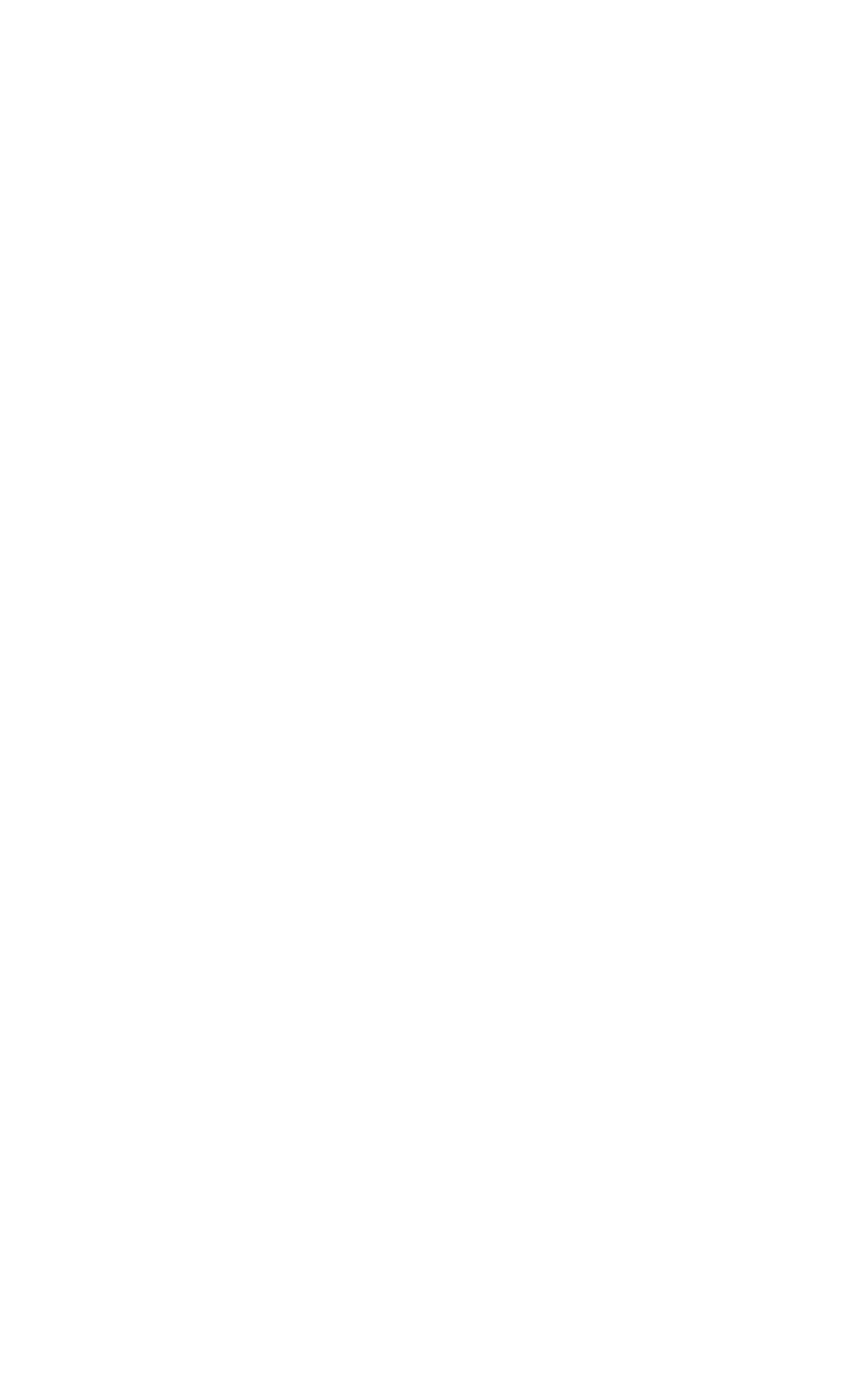 Devotional	"The Lord looks down from heaven; he sees all humankind" (Psalms 33:13, NRSV).Low self-esteem comes from faulty thinking about ourselves. However, God knows us better than we know ourselves. If we align our thoughts about ourselves with God's thoughts about us, we will experience the loss of low self-esteem.Nowhere is this more evident than in the lives of Gideon and Nathanael. God knew more of Gideon's history than Gideon did (Judges 6:11-16). God is omniscient. God could not forget Gideon's history. God saw Gideon as a mighty warrior-descended from Machir, son of Manasseh. His clan of mighty warriors had fought to preserve the land where Gideon lived. God's knowledge went way back, because God is omnipresent and omniscient. Gideon had low self-esteem based on ignorance of his history.Nathanael also thought differently than God thought. In his nar­ row mind, Nathanael based his personal self-esteem on the fact that he grew up in Cana. rather than Nazareth. and that he was thereby better socially located than Jesus. In assessing Jesus' potential, he looked strictly at outward appearances such as accent and the social location of Jesus· parents. However, Jesus' self-esteem was based on a much more solid foundation than that of Nathanael. He rose above Nathanael's stereotypes, repositioned Nathanael in the line of Jacob, and established that He, as God, was omniscient and omnipresent.Low self-esteem was also a reality in the life of Mark Mathabane. and his father, who fought for dignity in spite of the injustices of White supremacy in South Africa's apartheid system. Their lives are54examples of how an entire culture can work against the process of developing high self-esteem.How is your self-esteem? Can it weather the storms of elitism, racism, and sexism that so often fight against it? What do the stories mentioned above tell about how God might be seeing you, in con­ trast to how others may see you? Do you know people who have low self-esteem? What features of these stories can help you to help them?Meditate on the following Scriptures for more insights on God's power over low self-esteem.Genesis 1:26Isaiah 26:3l Peter 2:5, 92 Corinthians 5:17CHAPTER	THREEGOD'S POWER OVER LOW SELF-ESTEEMDr. LeRoy YatesWhen I was growing up in Alexandra it meant hate, bitterness, hunger, pain. terror, violence, fear, and dashed hopes and dreams. Today it still means the same for millions of Black children who are trapped in the ghet­ tos of South Africa, in a lingering nightmare of a racial system that in many respects resembles Nazism. In the ghettos, Black children fight for survival from the moment they are born. They take to hating and fearing the police, soldiers, and authorities as a baby takes to its mother's breast.In my childhood these enforcers of White prerogatives and whims rep­ resented a sinister force capable of crushing me at will; they would make my parents flee in the dead of night to escape arrest under the Pass laws and march them naked out of bed because they did not have the permit allowing them to live as husband and wife under the same roof. They turned my father-by repeatedly arresting him and denying him the right to earn a living in a way that gave him dignity, they turned him into such a bitter man that, as he fiercely but in vain resisted the emasculation, he hurt those he loved the most.GOD'S POWER OVER  LOW  SELF-ESTEEMn his autobiography, Kaffir Boy, Mark Mathabane describes Black people who experience low self-esteem. They are victims of the racism and apartheid of the South African government.Racism and apartheid foster low self-esteem in members of the groups being oppressed. Understanding the problem of low self­ esteem is complex-especially as it relates to Black people of the United States. Though some Black people are naive about it, none have escaped the racism that is directed at Blacks in particular and at all American minorities in general.This chapter deals with low self-esteem among Black people. It presents guidelines for helping people with low esteem to develop healthier self-images under God and combat the effects racism has had on their self-images.An Example of Low Self-Esteem in ScriptureGideon is an example of a person in Scripture who had low self. esteem, due to the circumstances of his birth. Gideon viewed himself in the image that society projected of him. His self-image was entire­ ly out of sync with God's image of him.Judges 6:11-16Judges 6:11 And there came an angel of the Lord, and sat under an oak which was in Ophrah, that pertained unto Joash the Abiezrite: and his son Gideon threshed wheat by the winepress, to hide it from the Midianites.And the angel of the Lord appeared unto him, and said unto him, The Lord is with thee, thou mighty man of valour.And Gideon said unto him, Oh my Lord, if the Lord be with us, why then is all this befallen us? and where be all his miracles which our fathers told us of, saying, Did not the Lord bring us up from Egypt? but now the Lord hath forsaken us, and delivered us into the hands of the Midianites.And the Lord looked upon him, and said, Go in this thy might,and thou shalt save Israel from the hand of the Midianites: have not I sent thee?And he said unto him, Oh my Lord, wherewith shall I saveIsrael? behold, my family is poor in Manasseh, and I am the least in my father's house.God's Power to Help Hurting PeopleAnd the Lord said unto him, Surely I will be with thee, and thou shalt smite the Midianites as one man.What Is Low Self-Esteem?Self-esteem is how one feels about oneself. As a man "thinketh in his heart, so is he" (Proverbs 23:7). Moreover, an individual's actions are often based upon that person's self-image. Bad feelings about oneself equal low performance. Feelings are related to productivity and quality of performance. This is true, regardless of the task to be performed.High self-esteem, on the other hand, results in good  performance. A good self-image is related to high self-esteem. There are three essential components of a healthy self-image. The first is a sense of belonging. It is awareness that one is accepted, wanted, cared for, enjoyed, and loved. The second  component  of  a healthy self-image is an inner sense of worth. It is the notion that: "I count. I am valu­ able. I have something to offer."Gideon is an example of a person who lacked a healthy self-image. Gideon noticeably lacked a sense of his value, and he was convinced that he did not have anything to offer. In that sense, he did not have a healthy self-image. Instead, he had low self-esteem (Judges 6:15). The third component of a healthy self-image is a sense of being competent. It is a feeling that: "I can do it. I can cope with the situ­ ation. I am able to meet the challenges of life." Because Gideon lacked a healthy self-image, due to his feelings about the circum­ stances of his birth and those of his people, he also lacked a sense of being competent to perform the task that the Lord had given him todo (6:14-15).The story of Gideon shows that all three components of a healthy self-image can be destroyed by racism. If a person is exposed to the types of experiences that condition him/her to feel inadequate, these ideas eventually impregnate the mind itself and impregnate the per­ sonality with fear and a feeling of inferiority.Black people who are not from strong, affirming, and loving fami­ lies are usually ill-equipped to handle racism. They are not able to understand racism well enough to cope with it and transcend it. Racism, to them, becomes traumatic and life threatening. It leaves emotional scars and memories that are difficult to ignore, even whenGOD'S POWER  OVER  LOW  SELF-ESTEEMthe circumstances that evoked them have changed for the better.People with low self-esteem, due to racism, are common in our churches, in the communities surrounding our churches, on our jobs, and in our families. Often people suffering from this type of low self­ esteem reach out for help. As Christians carrying the Gospel into the world, and as church leaders who bear the responsibility for shep­ herding the flock, it is important to understand low self-esteem and how it affects Black Americans and other minorities. It is also impor­ tant to understand how low self-esteem relates to racism of the dom­ inant society.The terrible disease of racism has shown its evil and monstrous head in our schools, communities, churches, and places of employ­ ment. Anywhere a Black person goes, the monster of racism is already there. This is true throughout the world. In reading Kaffir Boy. by Mark Mathabane, I was surprised to see that the racism in South Africa so closely resembles racism as it exists in the United States.Similar to the South African situation, African Americans have been enslaved and abused by America and the White Christian church. In fact, today, American Christians are still divided along racial lines. Some of the major consequences of racism can be seen in the distorted images, incorrect teachings, and bad treatment that Black people have received at the hands of White people in America. In fact, large numbers of White Christians have participated in dis­ crimination against Black people and this fact has driven large num­ bers of Black people away from considering the Christian faith. While Black people are not the only ones having trouble with low self-esteem that results from racism, they, unlike Whites who suffer various forms of discrimination, must face the daily added burden ofconstantly having to respond to bigotry and racism.Black people, individually and collectively, are very similar to Gideon in this respect (Judges 6:15). Gideon, living at a time when Midianites were oppressing Israelites, looked at certain characteris­ tics of the Abiezrites (6:11,15), the clan of Manassites to which he belonged (v.15). He then concluded that, based on who his clan was, they did not have what it took to conquer the Midianites.A modern example of the effects of racism on performance is theGod's Power 10  Help  Hurting  Peoplestory of Debi Thomas, former international figure skating champion. The story of Debi Thomas is just one example of the effects of racism on self-esteem. Not long ago, Debi, former world champion, once again skated in the crucible of international Olympic competitions. It was obvious she was "head and shoulders" above the other partici­ pants in ability. However, she was Black. The fact of her color caused the entire world to watch. The White media blitz leading up to the Debi Thomas match was extreme, placing excessive racial pressure on her, until the young lady cracked under the pressure. In that moment, the self-esteem needed to fight the racism monster appar­ ently was not high enough.However, it is possible that, if the Black community and the Black church had been more visible and rallied around Debi Thomas and provided an alternative source of esteem, this could have been the very thing to help her face the racism monster. In any case, this type of visible display of support would have been essential if the situa­ tion had any possibility of being turned around. How one feels about oneself as a Black person affects performance.Debi Thomas is a good example of how racism affects self-esteem and then performance. She is just one among so many gifted African Americans. She is one of many who have tremendous potential but so often fail to see their dreams come true. Unfortunately, most of their dreams of high achievement get aborted by others and some­ times by members of the Black community itself.The source of racism and its resulting low self-esteem is not always from outside. Oppression can also come from within. Many times Black people themselves internalize self-hatred, resulting in a dis­ torted image of Black people. If a Black person accepts and believes the message of racism, then he or she believes that Black people are inferior, dumb, ugly, lazy, etc. Such distorted self-images can result in Black people mistreating each other.Another example of how racism can affect self-esteem is an inci­ dent experienced by my wife, Beverly. Beverly was born and raised in a small town in Michigan. There were only a few Black families in the town. When Beverly was a child, she recalled a little White girl asking her teacher why some children were Black. The teacher answered, "Oh, God forgot and kept them in the oven too long."GOD'S POWER  OVER  LOW  SELF-ESTEEMSuch a thoughtless and simple-minded comment left young Beverly very perplexed. The explanation had come from her teacher, someone she was taught to respect. As a child, one of her immedi­ ate responses was helplessness. She began to feel as though she were the victim of an absent-minded God. Incidents similar to this have happened to hundreds of African American children.Racism has been used in this way by Satan to damage and destroy Christianity's credibility among many Black people, thereby attempt­ ing to rob them of the major source of a healthy self-image. Racism among Christians can be very destructive. Evidence of its effects can be seen, for example, in the fact that today, hardly any White mis­ sionary organizations consider Black Americans to be worthy sub­ jects of their missionary enterprise.Building a Good Self-ImageThe following are steps that one can take to build a healthy self­ image and combat the damage of racism. Counselors and others can lead people through these steps as they help them build healthier self-images.Establish a relationship with God. God is the source of good self­ images. If a person hasn't accepted Jesus Christ as his/her personal Saviour, there really isn't any basis for attacking racism. One must begin there. Then God's Word, rightly divided, can help to correct erroneous information from the larger society. It can help to elimi­ nate feelings of low self-esteem and build a healthy self-image.A personal plan of salvation (deliverance) is basic in properly deal­ ing with the problems of low self-esteem. The need for new direc­ tions, a new value system, and a new identity, as well as guidance, support, and truth gives us a new awareness and a new reality. Salvation, however, is not an end in itself. Like physical birth, it is a means to an end that involves growing and learning. It involves con­ stantly dropping old patterns and learning new patterns of belief and behavior.As we learn better, we do better. As we learn and grow, we can assist others in their needs and struggles. God blesses us and then makes us a blessing to others. All who come to Christ find a newGod's Power to  Help  Hurting  Peoplehope, a new way of life, and a new model to emulate. Such is the basis of a revolutionized lifestyle! Low self-esteem must give way to a new acceptance, a new assurance, and the power to believe and become all that God wills for the redeemed personality.In helping someone develop a better self-image, counselors must consider whether the person has accepted Jesus Christ as his/her Saviour. By leading the person to Christ, the counselor opens a new resource for the person (Matthew 28:18; 2 Corinthians 12:9).Reflect on oneself. Once one has come into a relationship with the Lord, one must be open to developing an opinion of oneself that is separate from those held by others. Personal awareness is very important. Self-reflection releases us from being slaves to others' opinions. We must begin by asking ourselves why we think the way we do. Why do we do or not do certain things?This is the first step toward developing an independent value sys­ tem-one that gives meaning and direction to one's identity. Jesus said, "ye shall know the truth, and the truth shall make you free" (John 8:32). The Bible also says that as a man "thinketh in his heart, so is he" (Proverbs 23:7).The Bible points out the importance of transforming our internal thought, so that we think of ourselves as Jesus thinks of us (Romans 12:2). He made Himself available to ordinary folks (Luke 4:18) who were poor, oppressed, and powerless, and He said to one impotent man, "Wilt thou be made whole?" (John 5:6). From the man's response it is apparent that he was aware of his powerless condition but was not aware of what Jesus was talking about (John 5:1-9). Jesus was talking about being well or delivered.The man thought an explanation was the only solution to his prob­ lem. However, explanations alone will not change one's condition. Christ ignored the man's explanation, and instead commanded him to "take up [his] bed, and walk" (5:8).This story teaches us that our inner thoughts about ourselves must change before we can change outer circumstances. Christ comes into our experiences and changes us inwardly and then we begin to change our situations outwardly. Second Corinthians 5:17 says: "Therefore if any man be in Christ, he is a new creature: old thingsGOD'S POWER  OVER  LOW  SELF-ESTEEMare passed away; behold, all things are become new." Faith in Jesus Christ allows one to become aware of the spiritual dimensions and reality of God's promises and provisions. This helps us to build bet· ter self-esteem, as we see ourselves as God sees us.Counselors, friends, church leaders, and others can guide people into self-reflection exercises designed to discover who they are in Christ and the talents and gifts that the Lord has given to them (2 Corinthians 12; Exodus 19:3-6; 1 Peter 2:9-10; Matthew 25:14-30). Then they are well along the way toward a new self-image.Begin an affirmative action plan. An affirmative action plan can be based on God's Word. It can be designed to foster love, promote healing, remove low self-esteem, and develop wholeness. Jesse Jackson, founder of Operation PUSH in Chicago, often challenges his audiences with the words, "l am somebody! 1 may be poor. 1 may be on welfare, but I am somebody!" This is an excellent way to help people become aware of their true potential.God's Word states that he has "made of one blood all nations of men for to dwell on all the face of the earth" (Acts 17:26). "God is no respecter of persons" (Acts 10:34). To be delivered from low self­ esteem, one must cooperate with God's Word. That involves repro­ gramming as God's renewal process takes place (Romans 12:2). Everything will not happen overnight.Changing requires a continuous growth process. It means being "transformed by the renewing of your mind" (Romans 12:2). The verbs in this verse suggest continuous action, and the word "mind" is there to indicate the way you learn to think, and the way you learn to see life as a daily process of renewal.The affirmative action plan requires reprogramming ourselves with the Word of God. God's Word is like a wonderful mirror that is able to let us see ourselves as we are, but it also gives us an image of what we can become by God's grace (James 1:22-25; 1 Corinthians 13:12; Matthew 4:4). Without God's Word, we are blind and sinful and unable to change or help ourselves.The transforming and liberating work of the Gospel in the believ­ er's life is the secret solution for low self-esteem. To develop a healthy self-image, one can and must change by growing in graceGod ·s	Power to Help  Hurting  Peopleand in the knowledge of our Lord and Saviour Jesus Christ (I Peter 2:2; 2 Peter 3:18).Counselors, friends, family members, and others can help people with low self-esteem by encouraging them to develop goals and objectives (an affirmative action plan) for themselves based on the Word of God and His promises.See adversity as a blessing in disguise. The history of the Children of Israel suggests that adversity can be a blessing in dis­ guise. Historically, Black people have studied this and drawn a par­ allel between the struggles of Black people and those of the people of God in the Old Testament. Dr. Martin Luther King saw this paral­ lel. Often called a Moses in our times, Dr. King taught us to sing the song of deliverance and hope, "We shall overcome someday." The parallels between the Children of Israel and those of Black people have shown us that "all things work together for good to them that love God, to them who are the called according to his purpose" (Romans 8:28).It is important to remember that God Himself, in the midst of our struggles, must be recognized and followed if we are to experience deliverance and obtain blessings. Counselors can encourage people with low self-esteem based on the circumstances in which they find themselves, to look ahead to the deliverance of the Lord!Have dreams! Dreams are very important. Remember Joseph, the dreamer, in the Old Testament? Joseph was the dreamer who rose from the dark dungeon of imprisonment and became the wise prime minister of Egypt. He was used of God to save the then known world from starvation (Genesis 41:53-57; 47:14-26). In Dr. King's speech, presented in Washington D.C. in I 963, he said, "I have a dream."Again, dreams are important! For God's Word says, "Where there is no vision [dream]. the people perish" (Proverbs 29:18). One of the sad facts about our Black youth today is that many of them have lost contact with our history as a people, and many have no vision for the future. Presently they are being consumed in a state of lost iden­ tity and confusion. Most have no direction and most have no specif­ ic plans for the future. Lacking dreams, goals, models, and examplesGOD'S POWER OVER LOW  SELF-ESTEEMto emulate, many fall prey to drugs, prostitution, and other crimes.Many end up rotting away in jails or trapped in other forms of slav­ ery. However, dreams can provide hope for the future. As families and communities, we must begin early to spend quality time with our chil­ dren, helping them to develop their dreams. We must teach them. We must tell them stories and share our dreams so that their minds are shaped and their spirits are renewed.Crime works against dreams! Black-on-Black crime, in particular, is an indication of self-hatred, self-rejection, and worthlessness. Rather than tearing down dreams, we must learn how to build them up. Whatever happened to the "Black is Beautiful" saying of the '60s?Be optimistic and positive! Counselors should encourage people with low self-esteem not to become pessimistic and negative. Negative thinking damages the personalities of young people. God·s word tells us in Philippians 4:8 to think and speak to others in a positive manner. We must recognize the tremendous influence on others of both good and bad words (James 3:2-13). Remember the story of the ten spies in Numbers 13 and 14? Ten out of the twelve spies brought back a nega­ tive report. They discouraged the Israelites and they were destroyed under God's judgment, because they believed the evil report of the ten spies.Ignore peer pressure! Peer pressure often contributes to low self­ esteem. Victims of peer pressure often allow themselves to do things that aren't in their best interest. Such people do things because "every­ body else is doing it." However, usually, everyone cannot be doing any­ thing that anyone can imagine.People with low self-esteem must be encouraged to resist peer pres­ sure. This is particularly important for young Black people who are often pressured by peers to avoid studying, pursuing careers, and devel­ oping their talents, so that they can be accepted by the negative peer group. Such thinking tells Black young people that Blacks who try to achieve are either "nerds" or they are "trying to be White."When a young person accepts this line of thinking, s/he is accepting a low self-image. Negative self-esteem results in young people not studying, not planning for the future, and not developing their talents -God's Power to  Help  Hurting Peopleall of which, sooner or later, will come to contribute to the person's overall sense of self-worth.Train the children! God's Word says to "train up a child in the way he should go: and when he is old, he will not depart from  it" (Proverbs 22:6). However, we must ask ourselves: What is the correct direction to train up a child? Some parents want the child to go in the direction of their dreams. However, such lofty dreams, no matter how noble, may not happen in the child's life. Other parents are too per­ missive and allow children to do whatever they wish.However, the Bible says that a child must be brought up in the nur­ture and admonition of the Lord (Ephesians 6:4). This means that par­ ents should be careful not to try to relive their lives through their chil­ dren. On the other hand, they should allow the child to live out God's plan according to the child's abilities. In time, the child will begin to reckon with certain values, develop goals, and become autonomous. This process should begin before the birth of the child-and should continue throughout one's lifetime.With God's help, anyone can become a new creation (2 Corinthians5:17). One can choose, learn, grow, and become whatever God wants him or her to become. This is the best road to travel on life's highway. Being transformed and conformed to the image and likeness of Christ, God's image, is the ultimate for all humankind (Genesis 1:26-27).Our history, vision, and dreams must not be forgotten or allowed to die. We must transmit them to the oncoming generation of young people and they must also pass such important information on to future generations. Otherwise, a people become lost, confused, and eventually extinct.In dealing with problems of low self-esteem. if all else fails, the teacher or counselor should remember to refer persons to a profes­sional Christian counseling ministry for further help. One such exam­ ple is the Westside Holistic Family Center in Chicago, Illinois.What a wonderful vision God provides in His Word of God's peo­ ple, with their renewed self-images! In God's beautiful plan, "they shall come from the east, and from the west, and from the north, and from the south, and shall sit down in the kingdom of God" (Luke 13:29).GOD'S POWER  OVER  LOW  SELF-ESTEEMSUMMARYThis chapter has focused on helping people with low self-esteem. Some of the causes of low self-esteem among African American peo­ ple were presented along with guidelines for helping people with low self-esteem. The guidelines include:establishing a relationship with Godengaging in positive self-reflectiondeveloping an affirmative action planviewing adversity as a blessing in disguisedreamingbeing optimistic and positiveignoring peer pressuretraining the children.CHAPTER REVIEWI. What is low self-esteem?What are some components of a healthy self-image?What are some ways that racism can trigger low self-esteem?What types of actions have prejudiced Christians taken that have triggered low self-esteem?What are some specific ways that an African American can combat the effects of racism by building a good self-image?How can parents help children develop good self-images?SCRIPTURE REFLECTIONRead Judges 6:11-16. Discuss the following questions.What was the basis for Gideon's self-esteem?What role did the society in which he found himself play in triggering this low self-esteem?What role did Gideon's own thoughts play in his low self­ esteem?Contrast Gideon' s view of himself and the Lord's view of him.What would be the source of a changed self-image for Gideon?Devotional"But Peter and the apostles answered, 'We must obey God rather than any human authon·ty"' (Acts 5:29, NRSV).Obedience to God can help us deal with emotions such as grief. Grief is a very natural feeling that follows any type of loss. As this chapter points out, there are various stages of grief, and there are various types of losses, but some stage of grief almost always fol­ lows any type of loss. One of the most frequently cited examples of a person who reacted to severe loss is Job. However, one of the rea­ sons that Job is so frequently referenced is that, in many ways, Job's reaction to grief was very unnatural. He lost everything he had. Yet he never cursed God, and he never gave up on God.Today's key Scripture contains the clues as to how Job achieved this. First of all, Job had been obedient. That was the foundation of his life before the tragedy even struck (Luke 6:48). The Bible indi­ cates that Job had lived an obedient, righteous life (Luke 6:46-47). Perhaps he had thereby established basic and consistent communi­ cation with God. Perhaps it is through that consistency that his per­ sonality was shaped, and strengths were built into it that helped him to maintain a positive outlook in spite of the tragedies he encountered (Luke 6:43-45). Even in the midst of tragedy, perhaps that is why Job still sensed God's love (John 15:10).Loss is a part of life. Are you preparing yourself to deal with it when it comes? Are you obeying God by spending time daily with Him? Perhaps you are or have already experienced the loss of aloved one, a job, physical health, or familiar environment. Do you know of someone who may be experiencing one of these types of losses? Try interceding for them in prayer.There is a relationship between obedience and establishing the type of foundation that will help you to cope when tragedy strikes. As you meditate on the ways that God exercises power over grief, meditate on the following Scriptures for insights about God's power to help people who hurt from grief.Matthew 28:18-20Acts 9:20-29Luke 6:43-45John 15:10CHAPTER	FOURGOD'S POWER OVER GRIEFRev. William ButlerIt had been three weeks since Keith had first contacted the New Hope Counseling Center. He had already canceled two appointments. Brother Jones, head of the counseling ministry, sat wondering whether Keith would keep this third appointment, when Keith walked through the door.It was obvious that Keith was uncomfortable. Brother Jones could hear bit­ terness and anger in his voice, and it was difficult for him to get started. However, with Brother Jones's help, he slowly described the event that led him into counseling.It happened one cold Friday afternoon, at his job, where he was a fore­ man. In the sub-zero weather, he stood on the ramp at the back door of the small plant, watching two workers load paint onto a truck. Suddenly, the edge of the truck and ground below turned orange as the can of paint first fell to the ground and then rolled down the alley toward the street."I lost my temper," he said. "All I remember is kicking the side of the truck over and over again, yelling and cursing. I was totally out of control." Later that day, the plant manager called him into his office and told him that he was in danger of losing his job. The manager had received several complaints from the men Keith supervised and from other foremen. TheGOD'S POWER OVER GRIEFcomplaints were about Keith's violent temper. The manager strongly advised Keith to seek counseling. Otherwise, he would be dismissed.In the counseling sessions that followed, Keith described a very difficultchildhood and a marriage that was now ending in divorce. At five years of age, his father had left him with his grandmother. His mother was ill at the time and his father thought his grandmother could care for him while he sought more secure employment. Keith remembered feeling abandoned at the time.Keith quickly became the center of his grandmother's attention. She was very warm and nurturing. However, when he reached twelve years of age, his grandmother died and left him feeling abandoned again. His parents returned for him at that time, and he went to live with them again. However, he never achieved the type of closeness with them that he felt with his grandmother, or that he had felt with his parents before they abandoned him.He married at nineteen and soon problems in the marriage developed which never really improved. He complained that his wife was too depen­ dent, except when raising the children was involved. He wanted the chil­ dren to be independent, but she wanted them to be dependent. Therefore, he felt that she did not respect his authority. During the fifteen years of the marriage, he had five affairs with other women. Sometimes he felt guilty about his behavior.He had seen several counselors but never continued beyond the first few visits. When Brother Jones asked Keith about his relationship with the Lord, Keith expressed distrust and fear that God would not forgive him for the affairs he had while he was married.eith is experiencing unattended grief. The losses of his moth­ er, his father, his grandmother, and  his  marriage  are all sources of grief  for  Keith.  He is  unaware  of  the  relationship between his unattended grief and the temper tantrums which haveproduced the crisis he is experiencing at work."Where are You, God? Why did You allow this to happen? If You had been there, my loved one would not have left me." These are some of the questions and thoughts that enter the minds of thoseGod's Power to Help  Hurting  Peoplewho grieve. These questions and thoughts are not always on a con­ scious level. Sometimes they are buried beneath a sense of pain that is often masked by the person's attempts to lead a normal life. The grieving person is often unaware of the effects of the unat­ tended grief on his/her life. However, unattended grief leads to unanticipated crises.This chapter focuses on grief and how the community of faith and the lay counselor can support people as they travel through the grieving process. It presents information on how to attend to grief in productive ways, and how counselors can help people to avoid the type of pathology that can come from unattended grief.An Example of Grief in ScriptureJob suffered losses in almost every area of his life. He experi­ enced grief in response to each of these losses.Job 1:1-3, 13-22; 2:7; 3:1-2, 11-13; 6:2-3Job 1:1 There was a man in the land of Uz, whose name was Job; and that man was perfect and  upright, and one that feared God, and eschewed evil.2 And there were born unto him seven sons and three daughters. 3 His substance also was seven thousand sheep, and three thou­ sand camels, and five hundred yoke of oxen, and five hundred she asses, and a very great household; so that this man was the great­est of all the men of the east.And there was a day when his sons and his daughters were eating and drinking wine in their eldest brother's house:And there came a messenger unto Job, and said, The oxen were plowing, and the asses feeding beside them:IS And the Sabeans fell upon them, and took them away; yea, they have slain the servants with the edge of the sword; and I only am escaped alone to tell thee.While he was yet speaking, there came also another, and said, The fire of God is fallen from heaven, and hath burned up the sheep, and the servants, and consumed them; and J only am escaped alone to tell thee.While he was yet speaking, there came also another, and said,GOD'S POWER OVER GRIEFThe Chaldeans made out three bands, and fell  upon the camels, and have carried them away, yea, and slain the servants with the edge of the sword; and I only am escaped alone to tell thee.While he was yet speaking, there came also another, and said, Thy sons and thy daughters were eating and drinking wine in their eldest brother's house:And, behold, there came a great wind from the wilderness, and smote the four corners of the house, and it fell upon the young men, and they are dead; and I only am escaped alone to  tell thee. 20 Then Job arose, and rent his mantle, and shaved his head, andfell down upon the ground, and worshipped.And said, Naked came I out of my mother's womb, and naked shall I return thither: the Lord gave, and the Lord hath taken away; blessed be the name of the Lord.In all this Job sinned not, nor charged God foolishly.2:7 So went Satan forth from the presence of the Lord, and smote Job with sore boils from the sole of his foot unto his crown.3:1 After this opened Job his mouth, and cursed his day.2 And Job spake, and said,Why died I not from the womb? why did l not give up the ghost when I came out of the belly?Why did the knees prevent me? or why the breasts that lshould suck?For now should I have lain still and been quiet, I should have slept: then had I been at rest,6:2 Oh that my grief were thoroughly weighed, and my calamitylaid in the balances together!3 For now it would be heavier than the sand of the sea: therefore my words are swallowed up.What Is Grief?All of life is a process of grieving. That is, life is a process of establishing primary attachments to, and separating from signifi­ cant others. To speak of life, in some ways, is to speak of grief. Grief is the tension that holds life and Joss together. Grieving experiences are the most profound experiences of life. It is through the process of grieving that we become whole persons.God's Power to Help Hurting PeopleGrief is essentially our response to loss in life. It is a normal reac­ tion to significant losses. The first such loss is the one we experi­ ence at birth, when we are separated from our mother's womb. The process of attachment, loss and grieving are continuous cycles that occur throughout life. Mitchell and Anderson, in their book. All Our Losses, All Our Grief: Resources for Pastoral Care, have developed a frame for our discussion of loss.There are many types of losses  that result in the experience ofgrief. These losses can be classified under six general headings: relationship, material, psychological, functional, authority/respon­ sibility, and systemic (Mitchell and Anderson 1983, 36-45). When a person experiences grief, it is usually due to at least two of these six types of losses. For example, when Job grieves, he is grieving losses in all of the above categories.The loss of a job involves psychological, authority, material, andsystemic losses. The loss of a spouse involves social, systemic, identity, and material losses. The loss of a leadership position involves relational and systemic losses.There are three basic stages of the grieving process. First, there isthe initial shock and numbness associated with the loss. Second, there is denial and disorganization. Finally, there is the reorganiza­ tion stage (Themes 1980, 32).The Grieving process. Initial shock or numbness may last from several weeks to several months. It is nature's way of protecting us from experiencing the full reality of the crisis. It is characterized by a person functioning primarily on a mechanical level and  by his/her isolating him/herself from others (Themes I 980, 32).During the denial phase of grief. the person doesn't believe what has happened. At this point, anger and guilt are felt. Often the per­ son says thats/he doesn't understand why God would allow this to happen. They search and wail, and search again, scanning their minds to discover what they could have done to prevent the loss from occurring.During the denial period, there also is a great deal of ambiva­ lence. Typically, the grief-stricken person reviews the "lost" rela­ tionship over and over again, and then begins to idealize the otherGOD'S POWER OVER GRIEFperson. The person may see only the good of the "lost" person and ignore his/her "not so good" traits. It may be difficult, at this stage of grief, for the person to internalize the whole person.As mentioned above, grief is also characterized by disorganiza­ tion. Anger may come in greater frequency and should not be sti­ fled. While searching and yearning, the grief-stricken person becomes restless and cannot concentrate. The person wants to be fulfilled. He or she is searching for the lost loved one.This stage is also characterized by guilt. In the event of the death of someone who was ill for an extended period, the guilt often relates to a feeling of relief that the person is dead. It can also be related to unresolved conflicts between the person and the deceased, which the person wishes s/he had been able to resolve (Themes 1980, 33).Often, when the deceased has suffered for a long time, the griev­ er experiences some relief that the person's suffering is over. The person may also experience some resentment toward the deceased for having been ill, resentment which wasn't faced before, but which is later a cause of guilt.Denial may last for many months. It is characterized by loneli­ ness, weeping, depression, loss of sleep and appetite, feeling sorry for oneself, and hallucinating. Without a clear understanding, or proper support, the person can lapse into a personality disorder during this stage of grief (Themes 1980, 33).The reorganizing stage of grief begins as acceptance of the loss begins to occur. It is an attempt to review the relationship and com­ plete the emotional ties with the deceased. Along with acceptance comes a redirection of one's energy toward the future. In some cases, this stage begins between the first and second anniversary of the loss.The grieving person begins to expand his/her social network and develop a few new relationships. The person may even return to old organizations and responsibilities. This reorganizing period may continue for many months and weeks (Themes 1980, 33). It is characterized by occasional peacefulness and less intense feelings.The entire grieving process is not easy. It is very difficult. There is no general time limit. Much of the outcome depends on theGod's Power to  Help  Hurting  Peoplestrength of emotional coping mechanisms of the individual. The outcome will also depend upon the health of the individual prior to the loss. As mentioned above, there are several types of losses which lead to grief. These losses are discussed in more detail below.Relational losses. The first primary relationship is between mother and child. As mentioned previously, the first relationship loss is the separation of the child from the mother's womb. However, there is a sense of loss that can occur as a result of prob­ lems that develop in the relationship between mother and child during infancy and early childhood. These problems themselves become experienced as losses or absences, which can trigger a type of grieving process in the child.If a mother is too protective and stifling, or non-responsive to the child's needs for nurturance, it can result in the child, on a sub­ conscious level, grieving the absence of a more healthy mother/child relationship. When the child does not get the proper nurturance. it leads to anxiety and anger, which is the beginning of the grieving process. The person is grieving for a nurturing rela­ tionship. Anger, sulking, and aloofness are manifestations of the grief, which may extend into adulthood.This person has not experienced successful attachment and sep­ aration into autonomy at the proper time in his/her developmental process. Therefore, the person's entire life involves scanning and seeking a soothing and nurturing primary relationship with others. Early marriages and multi-relationships are all results of an endless quest for the nurturing relationship that was missed during child­ hood.If a young child is abandoned early in life, the resulting anxiety can lead to fears of annihilation and loss. Without appropriate cop­ ing mechanisms, the child constantly seeks a healthy mother/child relationship in other people. This needy child will have many more crises than will the child who has not been abandoned  and who has been given adequate nurturance and allowed to develop into an autonomous being.Other typical relationship losses are divorce, graduation, mar-GOD'S POWER OVER GRIEFriage, loss of a job, long vacations, periods of separation from oth­ ers, unpredictable absences on the part of parents, being a latchkey child, and the death of a loved one. After these losses, people expe­ rience grief. For many, the loss of the opportunity to share with, touch, argue with, and exchange emotions with significant others can be extremely painful (Mitchell and Anderson 1983, 43).Job, in the Scripture passage, experiences relational losses with the deaths of his children. Keith, in the opening case study, experi­ ences relational losses upon abandonment by his parents, the death of his grandmother, and the ending of his marriage in divorce.Material losses. Many adults have significant and powerful attachments to material goods. The loss of objects with sentimen­ tal attachments and/or the separation from familial surroundings can lead to grief. Some typical losses in this category  are the loss of one's home, a car that is stolen, and a lost or stolen  watch or item of clothing which one received from a significant other.The replacement of the material loss in many cases may only mask the grieving reaction. The fact is that the purchasing of a new item may suppress the feelings of grief. In many cases, the replace­ ment object is never truly adequate.One example of a person experiencing a material loss is a woman who lived in a house she inherited from her parents. The house burned to the ground, and the fire destroyed pictures and other objects of sentimental value. This woman found it difficult to refer to her new house as home. Another example is a woman whose dog, Wrex, ran away when she was a child. She was living with her grandmother at the time and was the only child in the home. Wrex became her friend.In adulthood, she confessed that she never allowed herself to become attached to any other dogs, even those her parents pur­ chased to replace Wrex. Pets  are  talked  about  in  a  relational  sense but often treated as objects and replaced. However, this person had grown attached to the pet in a strong relational way and grieved the loss so strongly that she did not attempt to replace it. As a result of her inability to replace Wrex, she may suffer from unattended grief. Pets are treated relationally, in that they are treated as thoughGod's Power to  Help  Hurting  Peoplethey are in many ways human beings, However, when pets die, they are treated as objects, in that they are seen as being easily replaced. In one sense the loss of a pet is a relational loss. However, in another sense the loss is a material one.Job experienced a material loss when his property was destroyedby fire. No doubt Keith, from the case study, experienced a material loss when he was moved back and forth from his parents' home to his grandmother's home and separated from familial surroundings.Psychological losses. A psychological loss is experienced inter­ nally. It carries with it a sense of sadness. A loss of an apparent/ anticipated gain is experienced as a psychological loss. The result is often associated with the loss of an image that was connected to what is lost. Grief may result from the loss of a dream, a possibility, or a significant hope. It may result from the loss of a future life-changing event.The completion of a task or a job promotion can both be experi­ enced as psychological losses, and can lead to grieving. When a politician becomes a professor, s/he may grieve. When one makes the transition from being single to being married, one may grieve. When a man or woman loses a job, s/he may grieve the loss of the image associated with the job.When a mother or father becomes a grandparent to a child born to an unwed teenage daughter, the grandparents may grieve. Their grief has to do with the loss of parenting a daughter who would not become a mother too soon. Such grandparents (particularly when they are religious) often grieve the lost opportunity to have a son or daughter who avoided the same mistake that they may have made in adolescence.Job experienced a psychological loss as a result of losing the image and position he had as a wealthy, upright citizen of Uz. He was "demoted," so to speak, from that position to one of poverty, to the status of one who would call forth pity from others.Functional losses. When any bodily function becomes crippled by disease or accident, the affected person grieves. Loss of sight and hearing are both in this category. The grief may be particularlyGOD'S POWER OVER GRIEFacute when the person experiencing the loss becomes immobilized. Any type of illness can provoke grief. The onset of drug addiction, AIDS, cancer, and temporary intellectual lapses all cause grief. The grieving reaction is in response to the loss of the sense of "I am self­ sufficient" or "I can do it myself." The person experiencing a func­ tional loss may express grief by isolating him/herself, venting anger, or displaying "touchiness" and vindictiveness. All of these behav­ iors are signs that the person is experiencing grief associated with afunctional loss.Job experiences a functional loss as he becomes ill and sores begin to cover his body, thus incapacitating him.Authority, role, and responsibility losses. The loss of one's social status can be internalized as a loss of responsibility, authori­ ty, or a role. This type of loss is associated with changes in marital status, retirement, the selling of one's business, a demotion on one's job, or a promotion to a new responsibility. The role changes, friends, co-workers, partners, and familiar surroundings are gone, and the longing for a previous lifestyle associated with some of the above losses can produce grief.People who experience this type of loss often express their grief by constantly talking about a previous lifestyle or attempting to hold onto the loss in some way. One example is the widow who cannot bring herself to remove her husband's clothing from a closet so that the closet can be used for something else.Job suffers from losing his former status as a parent and success­ ful businessman. He also suffers a sense of loss of his former status as one who had not sinned and was righteous, because his friends continue to imply that his suffering must be due to his having sinned. Keith, in the case study, experienced a loss in his position as the center of attention when he returned to live with his parents after his grandmother's death.Systemic loss. A change or the loss of a relationship with a sys­ tem or institution often produces grief. The family is one such sys­ tem of personal relationships. This system brings with it certain responsibilities and duties. When this system changes, and the asso-79God's Power to Help Hurting Peopleciated responsibilities and duties change, then a sense of loss may be experienced, and grief may be provoked (Mitchell and Anderson, 1983, 47).When a sibling leaves home for college, the military, or married life, the family system may call for a drastic change in roles and responsibilities. The style of the family may need to adapt itself to the loss. Various family members may grieve the loss of former roles and the loss of the relationship they had with the sibling who has left.Other institutions such as prison, mental hospitals, and social organizations are systems from which people can experience a sense of loss. When a person leaves prison or a mental hospital only to return over and over again, the person may be grieving a loss of the relationship to the system.Other less obvious sources of systemic losses occur when one political party loses an election and the supporters of that party must adjust to a new party in office. New leadership in the church, or a pastor dying, resigning, or being transferred may all be experi­ enced by church members as systemic losses (as well as relational losses).Both Keith and Job suffer from this type of loss. Job, upon losing his children, is forced into a situation where his family system must change from what it once was. Keith experiences this twice, as he is first taken out of his primary family system and forced into another one. Then he is taken out of that system, by the death of his grand­ mother, and forced into another one (his primary family as it exists eight years after his initial separation from it).How to Help People Who GrieveAs mentioned, grieving is a part of life. A key to recovery, how­ ever, can be found in the community of faith. Within this loving community, the lay person or minister can "partner" with the griev­ ing person. This partnership can provide a productive and healthy recovery route. The community of faith can offer the person addi­ tional support through its many auxiliaries and activities. The local church can assist in the partnering process.As counselors, the goal is to successfully "partner" the person80GOD'S POWER OVER GRIEFthrough the grieving process. The counselor does not want to inhib­ it the grieving process, but wants to enable the person to progress through it. This means that the counselor must help the grieving person to: 1) learn to trust again; 2) achieve autonomy; 3) accept a measure of responsibility for coping; 4) put away false gods associ­ ated with the loss; and S) help the person become mainstreamed again.To be most helpful to a grieving person, the helper needs to understand grief and to understand him/herself as a fellow griever. It is important to understand one's personal responses to grief before partnering with someone who is grieving."Partnering" can be an important step in helping grieving persons to become productive again. Ministers, counselors, and laypersons all can help in this process. The process matches the grieving per­ son with one or more persons who have worked through their own grief, understand loss, and are willing to help. These persons must "contract" (agree to walk together) through the dark tunnel of grief in honesty and openness to the pain of loss, must reassure one another of confidentiality, and must be committed to venture togeth­ er through each task and stage of struggle. They should agree not to leave any stone unturned if it might produce a healthier, more responsive person. Gaining awareness of oneself and the fact that most relationships in many ways are at least emotionally incomplete is an important step in the process. Reflecting one's faith, mirroring "the heart of God," and sharing one's own journey through the tun­ nel of grief will establish the foundation for healing, which is trust.Partnering during the initial shock/numbness stage. At this ini­ tial point, what the grief-stricken person needs is emotional distance but physical closeness. They need a sense that people are "sitting with them," as Job's friends finally learned to "sit" with him in silence. The helpers must convey to the grieving person that they are "with" him/her (showing empathy).During this stag,:,, it is important to encourage the person to per­ form as many of his/her normal tasks as possible. These tasks can be therapeutic and may include decisions that concern the immedi­ ate problem of the loss (Themes 1980, 29).BlGod's Power to  Help  Hurting  PeopleJob's friends made the initial mistake of trying to force Job to make rational sense out of his suffering before he was ready to do so. His wife also tried to encourage him to move forward and take actions that he was not prepared to take. This was not appropriate or helpful to Job.Within the community of faith, the funeral and memorial servicesthat might take place are very powerful rituals that help the person to eventually and successfully interpret grieving as a consequence of human love in a finite world. It also allows them to transcend their circumstances and hear the sacred promises of God.These "rituals of ending" begin to speak of a new beginning. It isimportant to have rituals in the community of faith, rather than mere ceremonies. Ritual, as opposed to ceremony, allows the griev­ ing person to transcend the present and connect with the traditions of the past in order to qualify the future. Ceremonies, on the other hand, are mere repetitions of traditions that connect with the past but may not have the sacredness of changing the present in a pro­ found way, or of presenting any great hope and vision for the future. It is important that the rituals of ending  bring an  interpretation that includes birth, life, death, and rebirth on a continuum. The rit­ ual of ending should inform the grieving person that the process of loss, attachment, separation, autonomy, and rebirth occurs over and over again until a person is finally reattached, in a perfect way, toGod.Partnering through the disorganization stage. As mentioned before, the disorganization stage is characterized by expressions of anger, guilt, searching, wailing, and a tendency to idealize the per­ son who is lost. During this stage, the person needs empathetic responses from others. The person needs to mirror a person who cares. They need to be able to ventilate their feelings with a wide range of emotional responses without facing judgment from others. Angry displays such as shouting and rage are to be expected. The person should not be judged but should be given empathetic sup­ port. Again, in order to help the person, the counselor must under­ stand his/her grief and must have processed it, so that s/he can lis­ten and provide "heart-to-heart" support.82GOD'S POWER OVER GRIEFGuilt is also characteristic of this stage. Unresolved guilt is a basic problem of grieL Guilt must be experienced and expressed so that the person can learn that loss had nothing to do with the person's wish­ es, words, or hopes concerning the death of the loved one.It is during this period, in particular, that the counselor needs to understand that the griever needs space and time to grieve. They must be allowed to grieve, free of the counselor's or the community of faith's expectations.Family, friends, lay people, and counselors alike must be open and receptive in offering unconditional support. This type of support allows the person to rehearse his/her feelings of doubt, fear, and anger over and over. Actually, the person is moving toward a time when s/he can internalize a realistic image of the deceased person, rather than an idealized one. The person then moves away from the problems associated with worshiping the deceased.Resistance to help may be felt very strongly here, but the counselor and the community of faith must continue to encourage. Grieving is a tunnel that one cannot go over or around and which one cannot avoid. One must go through it.Partnering through the reorganization stage. Wholeness or reor­ ganization is experienced with the help of a supportive community and lay counselors. The outcome of this stage is that the person returns to significant commitments and to his/her community. The person, during this stage, makes it through the grieving tunnel to the light.The counselor might ask responsive and supportive questions. At this time, honest discussions concerning God are important. The per­ son may need to reexamine his/her faith in a supportive communi­ ty. When the person begins to do this, it is a healthy indication of progress through the tunnel.As mentioned above, our task as counselors, psychotherapists, and lay people alike is to help the person learn to trust again. The health­ ier we are as supportive persons, the easier it will be for us to respond to the healthy aspects of the grieving process and the griev­ er's responses to us. Genuine concern, positive regard, and uncondi­ tional love are all healthy responses to the grieving person.83God's Power to  Help  Hurting  PeopleOne of the outcomes of counseling would be that the grieving per­ son achieves autonomy. The counselor's needs must not supersede those of the griever. Therefore, the counselor must be willing to allow the griever to become autonomous and functional. Eventually the griever must achieve a measure of responsibility for what is happen­ ing around him/her.Then the griever must be encouraged to put away false gods. A false god is any object or devotion that is sought and seems to offer immediate satisfaction or fulfillment in place of the deceased. The false god is false because it only leads to destruction and a reduction in the quality of life, love, and existence. The griever must be encour­ aged not to fixate on the dead. Real life is with the Spirit of the liv­ ing.Specific helps for relational losses. The person who is grieving over a relational loss can be helped to establish new relationships within the community of faith. There are a number of ways to be helpful.First of all, several people in the local church can be trained to coordinate ministries for people who are grieving. Deacons, minis­ ters, and Jay people can be trained to handle these roles. In fact, it would be ideal if, within every auxiliary, there are a few people who are trained to support those who are grieving.It is common for people to come to church because they are in pain. Often they join organizations to mitigate this pain. Trained,Christ-centered people can aid the person's healing process. However, it is important for people to deal first with their own diffi· culties in the area of grief. During the training process for deacons and others, it is important that the trainee be given the opportunity to explore and deal with his/her personal responses to relational losses and grief.In developing such opportunities, the local church can invite pro­ fessional Christian counselors, social workers, and psychologists to conduct the training. Perhaps three or four people from each auxil­ iary could be invited for such training. The goal would be to devel­ op the trainee's proficiency in being "with" and "partnering" people who are grieving. These sessions would provide them with informa-GOD'S POWER OVER GRIEFtion about the methodology and process of healing. We should understand "partnering" as an agreement ("contract") between the griever and support person to establish a working, supportive, and healthy relationship that will help the griever through the grieving process.Specific helps for material losses. When a person suffers from a material loss, the person needs the opportunity to interpret the loss and ferret out its meaning for the future. In some instances, it may mean helping the person replace the lost object, if the replacement is important for the person's well-being.A supportive community of faith can help a person become aware of the significance of the loss and adjust to the loss. A supportive environment can help the person travel through the stages of the tun­ nel of grief and see the light at the end of the tunnel.Rituals of ending are important here, in that the religious motifs of renewal, separation, loss, and rebirth all help the person interpret the loss and cope with it. The supportive community can listen to the stories attached to the items or persons that have been lost. The com­ munity can help them put the items away, so to speak, and return to normal activity. This process may take many months.Specific helps for psychological losses. Psychological losses often involve the loss of image. For the person who is grieving a psycho­ logical loss, the person or thing lost, in some way, contributed to the image the person has of him/herself. A loss of the person or thing, then also becomes a loss of that image.When Job lost his property, cattle, sons, and daughters, he also lostthe image of being a wealthy citizen of Uz who lived above sin. From the story of Job, we learn that this type of tragedy affects both the just and the unjust. It affects those who belong to the church and those who do not. It affects those who have made a commitment to Christ and those who have not.The community of faith can help a person who is experiencing a psychological loss in the area of image by helping the person devel­ op a new image based on his/her spiritual gifts and the use of those gifts within the body of Christ. At this time, the church must conveyGod's Power to Help Hurting Peopleto the person the idea that, "l am somebody!" The person must learn that he/she is important to the Lord, with or without the image the person once had. The person needs to be assured of his/her accep­ tance in the community of faith with or without the lost item or opportunity that contributed to a change in psychological image.To the person who is grieving a psychological loss, the communi­ ty of faith becomes an interpreter of possibilities of new life and hope. The layperson can help interpret the promises and can witness on behalf of the faith community. This can reassure grievers that they, too, can become new beings. The church counseling service can certainly help in this respect.Specific helps for systemic losses. Some losses involve being sep­ arated from an entire system composed of networks of human rela­ tionships, procedures, bureaucratic realities, etc. When people become separated from a system to which they have become accus­ tomed, they experience grief.The church family can help by becoming a new supportive system in the griever's life. The church, in most cases, needs to become much more deliberate about its ability to heal in this respect. Each member of the church needs to understand that s/he is called to the brotherhood and sisterhood of Christ and, if nothing else, must reflect Christ. They must reflect Christ through their ability to be "with" the grieving person. They must be willing to make honest, empathetic statements in support of those who are experiencing loss. They must help the person see the reality of his/her circumstances. This means both the loss and the promise of the future.The church is one of the most prolific adaptive systems, when it comes to healing. The group within the church which a person joins, can be intentional regarding helping the person to reach spiritual maturity and social maturity as well. To become a supportive system to the person, the group which the person joins can make an effort to make that person an integral part of it. The person should be seen as belonging to a support system.Specific helps for losses of authority, roles, and responsibilities.As mentioned, some losses involve a loss of authority which one86GOD'S POWER OVER  GRIEFonce had, a loss of a particular role that one had in the community, and/or a Joss of responsibilities one once performed. Often this type of loss provokes grief.There are many creative ways in which the church can come to the assistance of people who suffer from losses in this category. The basic goal here would be to provide the person with a means where­ by new authority can be gained, with a new role and new responsi­ bilities within the body of Christ. This is particularly important for Black men whom the world often robs of authority, functional roles, and responsibilities.One way of achieving this would be to establish a job resource bank or network within the church. The church would list jobs to be done in the church and the community. Some of these jobs might be paid positions, whereas some might be volunteer positions. This type of employment ministry would assist people in discovering how their gifts and talents relate to specific careers, jobs, or tasks. The church can also write recommendations for the person based on past per­ formance of a voluntary or paid position.In the process of performing these jobs, the grieving person assumes a new role, new functions and new responsibilities, thereby reducing the intensity of authority, responsibility, and role losses. These jobs restore dignity and self-esteem that may have been lost. In this way, the church says to the grieving person that the commu­ nity of faith is for the people, by the people, and with the people, with God as their Shepherd.The church has sources of power to help people who grieve, but these resources are not always being tapped. They are underutilized. The church has the ability to build a network through its people in an intentional way, by providing opportunities for employment, reassessment, and placement for persons who need help. This kind of ministry goes hand in hand with counseling.SUMMARYIn the final analysis, we are bonded to one another by the human spirit and strengthened by the source of all power-God. Therefore, at all times we are in a three-way connection. Any support or help offered to those in pain, is offered through us from God. No one can87God's Power to  Help  Hurting  Peopleheal another, but as we open ourselves up to God's power, healing and renewal become ours.This chapter has focused on how the local church in general and the lay counselor in particular can help people who are grieving. Grief has been described and six losses leading to grief have been defined. They are:relationshipmaterialpsychologicalfunctionalauthority/responsibilitysystemicA biblical example of grief has been provided, and ways in which the local church can help the grieving person have been identified.CHAPTER REVIEWWhat is grief?What are the three phases of the grieving process?What are six types of losses that lead to grief?How can the counselor help the grieving person during the initial shock/numbness stage?How can the counselor help the grieving person during the denial/disorganization stage?How can the counselor help the grieving person during the reorganization stage?What specific types of help can the counselor offer to peo­ ple suffering grief from each of the six types of losses?How can the community of faith help those who grieve?SCRIPTURE REFLECTIONRead Job 1:1-3, 13-22; 2:7; 3:1-2, 11-13; 6:2-3. Discuss the fol- lowing questions:I.	What situation caused Job to grieve?What did Job lose?How does Job express his grief?Devotional	''And if I go to prepare a place for you, I will come again and will take you to myself, so that where Jam, there you may be also" (John 14:3, NRSV)Looks are sometimes very deceiving when it comes to the contrast between powerful and powerless. The eighteenth chapter of John presents an image of a prisoner, standing before a seemingly awe­ somely powerful Pontius Pilate. On the side of the official is the full force of the Roman government, and the Jewish people cheering him on. However, the prisoner appears to have few friends, and no power. Looks are deceiving, though. Pilate is actually the one with no power in this situation and, as Jesus explains, the lowly prison­ er standing before Pilate has all power in His hands.In no way would this be more apparent than a few days later, when Jesus would rise from the dead (Mark 16:19-20). In no way will it be even more apparent when Jesus comes again to take His beloved church with Him. It is the resurrection and the second coming of Christ that gives the Christian a sense of power as opposed to powerlessness.The belief in the resurrection can produce resurrection experi­ ences in everyday life. We can rise up out of negative outlooks on things, and focus on the power of God to overcome negative cir­ cumstances. God has all power. It is the hope of Jesus' return that helps us to look beyond the daily "hassles" such as those experi­ enced by Sister Bailey in the case study at the beginning of this chapter.Do you ever feel overwhelmed by the circumstances of thisworld? Do you feel powerless in the face of forces of evil? Do you feel that you can never overcome obstacles thrown in your way? Think again. Reflect on John 14:3, and the stories of Jesus' resur­ rection from the dead. Focus on the fact that all power is given unto Jesus, and that Jesus will give you  the power that you need to either overcome or cope with adverse circumstances.Meditate on these Scriptures to learn more about God's power to overcome feelings of powerlessness, and for insights as to how you can help people who feel powerless.Galatians 5:22Job 1:10, 18Romans 8:31Matthew 28:18CHAPTER	FIVEGOD'S POWER OVER POWER­ LESSNESSRev. Pellam LoveSister Bailey walked up the steps and rang the doorbell of Mrs. Adams, the mother of some children who had come to Vacation Bible School last year. As she rang the bell, she could hear Mrs. Adams cursing and hollering over the sounds of children screaming and crying. Then she heard what sound­ ed like a shoe crash against the wall. Finally, Mrs. Adams came to the door, looking exhausted, and asked Sister Bailey to come in.Immediately Mrs. Adams started talking nonstop. "These bad kids got me in trouble with the A.O.C. (Aid to Dependent Children) people," she said. "They told those people over at the school that I beat 'em and curse 'em all the time." Soon she began to cry, saying that she couldn't get two steps forward without being pushed two steps backward. Everyone was against her-her children, the A.D.C., the nosy social worker at the school, and her teacher. "She's flunking me in this course that the A.D.C. is paying for," she added.Mrs. Adams went on to say that, with all that she had to deal with, Sister Bailey couldn't expect her to take the time to get the children ready for Sunday School. She hoped that Sister Bailey understood.GOD'S POWER OVER POWERLESSNESSrs. Adams, like so many single parents today, feels power­ less. She feels that she is a victim of people, of agencies, and of time itself. People and circumstances seem to becontrolling her. Frequently people like Mrs. Adams, who feel pow­ erless, reach out to people like Sister Bailey for help. This chapter provides guidelines for helping people who feel powerless. It illus­ trates how to lead such people to their reservoir of power in Jesus Christ.An Example of Powerlessness in ScriptureAt the trial which preceded the crucifixion of Jesus Christ, Pilate, the governor, faced Jesus Christ on one hand, and the Jewish Sanhedrin on the other. Caught up in the "system," Pilate surfaced in Scripture as a man who felt powerless.John 18:29-30, 33-34, 38; 19:1, 4, 7-11; Matthew 27:19-20,22-24John 18:29 Pilate then went out unto them, and said, What accu­ sation bring ye against this man?30 They answered and said unto him, If he were not a malefac­ tor, we would not have delivered him up unto thee.Then Pilate entered into the judgment hall again, and called Jesus, and said unto him, Art thou the King of the Jews?Jesus answered him, Sayest thou this thing of thyself, or did others tell it thee of me?38 Pilate saith unto him, What is truth? And when he had said this, he went out again  unto the Jews, and saith  unto them, I find in him no fault at all.19:l Then Pilate therefore took Jesus, and scourged him.4 Pilate therefore went forth again, and saith unto them, Behold, I bring him forth to you, that ye may know that I find no fault in him.The Jews answered him, We have a law, and by our law he ought to die, because he made himself the Son of God.When Pilate therefore heard that saying, he was the more afraid;And went again into the judgment hall, and saith unto Jesus, Whence art thou? But Jesus gave him no answer.God's Power to  Help  Hurting  PeopleIO Then saith Pilate unto him, Speakes! thou not unto me? know­ est thou not that I have power to crucify thee, and have power to release thee?II Jesus answered, Thou couldest have no power at all againstme, except  it were given thee from above: therefore he that deliv­ ered me unto thee hath the greater sin.Matthew 27:19 When he was set down on the judgment seat, hiswife sent unto him, saying, Have thou nothing to do with that just man: for  I  have suffered  many  things this day in a dream  because of him.20 But the chief priests and elders persuaded the multitude thatthey should ask Barabbas. and destroy Jesus.Pilate saith unto them, What shall  I do then  with Jesus  which is called Christ? They all say unto him, Let him be crucified.And the governor said, Why, what evil hath he done? But they cried out the more, saying, Let him be crucified.When Pilate saw that he could prevail nothing, but that rather a tumult  was made,  he took  water,  and  washed  his hands before the multitude, saying. I am innocent of  the blood of  this  just per­ son: see ye to it.What Is Powerlessness?Powerlessness is an emotion that is connected to a person's per­ ception of other people and a person's perception of circumstances. Pilate experienced powerlessness related to both. People like Pilate, who feel powerless in their relationships with others, usually expe­ rience this feeling because of contact with other people  either directly, via family relationships and jobs, or indirectly, through a system of which they are a part. People who feel  powerless  may be in contact with the people  who evoke  these feelings  every  day. They may be divorced  from  them or they may feel that such  peo­ ple have rendered them powerless following someone·s death.The person who feels  powerless  in  relationships  with  others often asks him/herself some of the following questions:What are they doing to me? How are they bothering me? What is my status with them?GOD'S POWER OVER POWERLESSNESSThis is one reason that Pilate had so many questions for Jesus regarding His conception of Pilate's status and power compared to that of Christ (John 19:10-11).The person who feels powerless could probably diagram his/her relationships with others in one of the following ways:superior/inferior	creditor/debtor	jailer/prisonerIn other words, the person who feels powerless sees others as having power over him or her in some way. Others are seen by the person as having power over the person's opinions. actions, and even emotions. In the case where others are seen as superior, the person who feels powerless relates to others as though he is indebt­ ed to them and these are debts he will never be able to pay.Frequently such people operate from a sense of deficit that is similar to guilt. That is why Pilate felt it necessary to wash his hands (Matthew 27:24). The powerlessness such people feel is painful and can cause a person to feel "numb" and useless.In many cases, the feeling of being a debtor may lead to feelings of being a "jailer." In other words, communications are "locked up." There is no progress in relationship to those who cause them to feel powerless. There is little emotional expression and relation­ ships where the intimidating person(s) generally "drag." This can be seen in Pilate, as he travels back and forth from Jesus to the Sanhedrin Council, attempting to communicate, but to no avail (John 27:22-24). Such people feel "stuck" in these relationships. There is the feeling of 'Tm the prisoner and they're holding the key."When people who feel powerless express feelings of powerless­ ness about a specific person, they often confess that they have had these feelings for a long time. They accuse others as having held the keys which control them for a long time. Frequently they say they haven't been able to focus on anything other than these intim­ idating relationships. Thoughts about others having power over them seem to govern everything, including other relationships.Some people who feel powerless express these perceptions of systems, rather than specific people. They feel that systems or agen-God's Power to Help Hurting Peoplecies are controlling them. Examples are: welfare agencies, courts, billing agencies, and for Pilate, the Sanhedrin Council. In other words, the person who feels powerless usually feels that someone or some agency [or system) outside of him/herself holds the keys to well-being. People who link such feelings of powerlessness to agencies and systems are people who are usually facing seemingly unbeatable odds and a long "uphill battle" to fight in order to over­ come the odds. Usually the situations in which they find them­ selves are not entirely of their own making.Powerlessness for many is like a long, deep valley in which theyare walking. Many cannot remember the last peak and the next peak stretches beyond their view.Dealing With PeopleThe basic goal of many powerless people is to be able to deal with those who seem to be controlling them. Such people need to be shown how to bring their feelings of success closer together and to stretch their feelings of failure farther apart. They must be shown that they must deal with people and circumstances in order to sur­ vive. In order to achieve these goals with a client, the counselor might use some of the following techniques.Sorting. Start by asking the person to sort through the layers of perceived problems to discover whether the source seems to be people or circumstances. This type of exercise can be done with individual clients or in group counseling. To guide them through the sorting exercise, ask such questions as:When did your feelings of powerlessness begin?When did you become aware of the problem?Who or what is involved?Why does this person (or situation) bother you?What would happen if you didn't do anything about this?With your clients, "play detective" so that you can discover the source of the problem. Encourage them to explain whether they believe the feelings of powerlessness are unavoidable, were unfore­ seen, or uncontrollable. Engage the counselees or group in an exer-GOD'S POWER OVER POWERLESSNESScise to "zero in" on the kinds of dominant/submissive relationships they might be experiencing. What person or groups of people, or systems overwhelm them?Query them as to whether they feel outranked, indebted (a real sense of guilt), or "jailed," with someone or some system holding the key. Have them identify the grip or hold the other person has. What bill must they pay, or what key is needed to unlock the "jail" so they can be released from "prison?"Strategies for dealing with powerlessness related to people are different from strategies for dealing with powerlessness related to systems.Leveling the "enemy." If it is discovered that the root of the problem seems to be that other people are controlling, then the per­ son who feels powerless needs to discover who is doing what for whom or to whom, and who is on top. Then the person needs to learn how to "level" this person so that the person no longer intim­ idates. The key to "leveling" such people is the awareness that all power belongs to God, not humankind.The person who feels powerless needs to know to whom it is that s/he feels inferior, or a debtor or prisoner. Then the person who feels powerless must be taught how to "level" that person. The per­ son needs to learn how to, at a mental level, get the intimidating person "eyeball to eyeball." They must learn to see the intimidat­ ing person as powerless, too. God is the only One who has all power (Matthew 28:18).Once this is realized, the person who feels powerless is in a posi­ tion to assess his/her strengths and weaknesses and those of the opponent. Jesus did this to Pilate (John 19:11). Jesus proved to Pilate that next to God's power he was unranked and, in that respect, was just another man (I 9:11).Daniel's dealings with Nebuchadnezzar is another biblical exam­ ple of the use of this technique (Daniel 2:14). Nebuchadnezzar was the most powerful autocrat the world had ever seen. Yet, Daniel knew that Nebuchadnezzar's unconscious mind had been invaded with a frightening dream that revealed him as powerless in the face of spiritual power. Daniel's gift of dream interpretation leveledGod's Power to  Help  Hurting  PeopleNebuchadnezzar "down to Daniel's size" and, in a sense, lifted Daniel to Nebuchadnezzar's lofty perch. Daniel was able to see that both of them were just flesh and blood in relationship to God.The person  who feels  powerless  must  be encouraged  to see life as Daniel saw it. Daniel  knew  that  everyone  has gifts, and  that these gifts place everyone on the same level. In God's sight, the per­ son  who feels  powerless  stands on the same ground  as those who, in the mind of the person who feels powerless, seem to tower over them as a superior, a creditor, and a jailer.The most powerful men in Scripture were all leveled by God.Pharaoh, of the  exodus, was considered  a god  in Egypt, but  the Lord told Moses that He had made Moses a god to Pharaoh (Exodus 7:1). Moses, at first, felt powerless before Pharaoh and before the situation Pharaoh had caused (Exodus 3:11). However, right before Moses' eyes, God leveled Pharaoh and  raised  Moses. God  arranged it so that Pharaoh, not Moses, felt powerless before God.Certainly it must have been a helpless feeling for the leader of the most powerful nation on earth  to be caught  in such a divine vice, with no options, no appropriate orders to give and  no explanations. No explanations-even to his wife for the loss of their firstborn son, and for the loss of all of the  firstborn of Egypt. He was even leveled to the point of compliance with Moses' request to let Israel go (Exodus 12:30). Certainly Moses must have been able to see life dif­ ferently after observing how the Lord worked.This is true of all people. Everyone, at some point, proves to be powerless and can be equalized and leveled, causing the feelings of powerlessness to go away. Once the person who feels powerless learns to attribute all  power to God, then that  person can learn to look at him/herself  in  a  different  way,  as  having  access  to  God's riches.Accepting unmet needs. Powerless people must learn to accept themselves. The first step towards acceptance is accepting the real­ ity of unmet needs. People who feel powerless often feel over­ whelmed by unmet needs. However,  the person who feels power­ less must  be shown  that s/he is not  unusual  in having  needs that are unmet. All people have unmet needs. In that sense, all peopleGOD'S POWER OVER POWERLESSNESSare equal. The knowledge of this fact can help the powerless per­ son to feel less intimidated by seemingly "controlling others." They become aware that these people, too, have unmet needs.Accessing God's riches. The powerless person must be shown that s/he has access, as a child of God, to all of God's riches. The Bible says that God will supply all of our needs (Philippians 4:19). When the Bible speaks of God's riches, it is speaking of God's abil­ ity to meet our unmet needs. God is rich in goodness, glory, grace, mercy, understanding, gifts, and talents.Whereas riches in Scripture refer to needs that can be met, when the Bible refers to gifts, it refers to God's capacity to meet needs. Everyone has been given gifts, and everyone has at least a capaci­ ty to meet the needs of others. Most of us have multiple gifts (1 Corinthians 12). The New Testament speaks of manifold grace and wisdom over which we are managers (Matthew 25:14-30). It is important that the person who feels powerless knows that s/he has an abundance of gifts and talents which God has given.Encourage such persons to identify at least five riches and five gifts or strengths that God has given to them. If counseling a group of such people, allow members of the group to help the person identify his or her gifts, talents, and riches in Christ. There is no harm in allowing them to "bombard one another" with this infor­ mation. This can prove to be a pleasant discovery for everyone. Some will discover jewels in their lives they didn't know were there. In addition, whether in one-on-one counseling or counseling in groups, an amazing sense of rapport will develop between the participants.The powerless person must be shown that s/he is at the same time equipped to meet personal needs and the needs of others. The person must be shown that s/he may be praying about needs that have already been met, through the gifts and talents that God has provided. Once the person who feels powerless realizes this, then he or she is in a position to deal in an entirely different way with intimidating people.Handling others. Equipped with the correct attitude toward thoseGod's Power to  Help  Hurting  Peoplewho seem intimidating, equipped with a knowledge of one's gifts, and aware of God's abundance of riches for every situation, the per­ son who once felt powerless is ready to deal with those who once intimidated him or her. This person is now ready to demonstrate mutual potential gains and shared interests.The person is in a position now to highlight personal needs in terms of God's riches, and the capacity to meet another person's needs (gifts God has given). In other words, the person can say, "I need you and you need me. We won't make it without each other, If I win, you win! We can share interest and power."People who once felt powerless can learn to tell this to their fore­ men, work leaders, social workers, teachers, children, husbands, wives, and others. However, people who once felt powerless, like David, might need to start with smaller game, like the lion or the bear, before taking on the big prize, Goliath.Everyone will need to work at leveling, finding mutual shares of power. The use of the term "target" might sound aggressive, but that's what a powerless person has to learn to be. The term "target" also denotes strategy and those who are helpless need that too!Dealing With CircumstancesThe overall goal of people who feel powerless due to circum­ stances is to be in control or, as God ordered the first human, take dominion of yourself and the world around you (Genesis 1:28). However, many people feel that they are unable to do this because they are faced with seemingly unbeatable odds and circumstances that are beyond their control.Probably the best scriptural example of a person overwhelmed by odds is Job. The Book of Job is probably the oldest book in the Bible. Job was beset by an ongoing cluster of problems, of whose origin he was unaware (Job 1:13-22). However, the Bible shows us the other side of the picture, in which God and Satan contest Job's integrity. Satan's argument is, "he will curse thee [you] (God) to thy [your] face." God's response is, "all that he hath is in thy power" (vv.11-12).Then in rapid succession, Job's animals are rustled, his sheep are destroyed, his camels are stolen, his servants are killed, and final-GOD'S POWER OVER POWERLESSNESSly his children are wiped out. However, Job did not succumb. He did not curse God. So Satan came back with more ammunition, since the first onslaught didn't "break" Job (1:22).Next, Job's body is overcome by hideous boils. Pressure is applied by Mrs. Job, who is overcome with grief and loss. She urges him to curse God and die. She is overwhelmed by the circum­ stances, not the least of which is watching her husband diseased and in pain and grief (Job 2:9-10).Following is a discussion of basic truths, imbedded in the story of Job, which can be used  to help people who feel powerless due to overwhelming odds and circumstances.God is for us. It is important for the person who feels powerless to know that God is for him/her. A counselor can show such peo­ ple, from the story of Job, that God thinks well of them and is con­ fident of them. It is God who first boasts of Job, "Hast thou con­ sidered my servant Job" (1:8). God is proud of all of His children. The counselor can point out to the person  who feels  powerless that God sees His church (God's people) as a golden "candlestick" (Exodus 40:24). Gold symbolizes deity. In God's sight, we are not only valuable and precious, we reflect the image of God. All of thisis evidence that God is for us and sees us in the best light.In turning Job over to Satan's wiles, God indicates that Job is ready for testing and He could trust Job in this overwhelming situ­ ation. Point out that Satan did not get Job to curse God. God proved that He could in fact trust Job with a challenge.So often, people who feel powerless due to circumstances feel as though God is working against them for some reason. However, whatever the overwhelming circumstance, they need to know that God is leaning toward them. God is in favor of them. They should know that, even when they feel guilty, God favors them. John says, in  his  first  Epistle:  "if  our  heart  [conscience]  condemn  us  [makes us feel guilty). God is greater than our heart" (1 John 3:20). God knows the entire scope of a situation. The person who feels pow­ erless needs to know that, not only does he need to trust God, God trusts him, too.God's Power to Help Hurting PeopleBad circumstances are not necessarily punishments for sin. Often, when facing seemingly overwhelming odds, people feel that God is punishing them because they have sinned-even when there is no real evidence to support this notion. Often people who feel powerless are very hard on themselves. The counselor can use the story of Job to show that punishment  from God  in no way played a part in Job's circumstances. Job is not guilty of anything. Counselors need to help people see this, even when their friends try to take them on a "guilt trip." This does not mean that they should become self-righteous, as Job did during his monologue (Job 31).Bad circumstances and guilt should not be automatically con­ nected. People who feel powerless need to see that God is with them, working for them, and "boasting" about them. Guilt is not always from God. Show such people verses like Romans 8:33-34: "Who shall lay any thing to the charge of God's elect? It is God that justifieth. Who is he that condemneth? It is Christ that died... " And, as stated in 8:31, "If God be for us, who can be against us?"Be positive and grateful! Ephesians 4:29 says, "Let no corrupt communication proceed out of your mouth, but that which is good to the use of edifying, that it may minister grace unto the hearers." People who feel powerless need to stop communicating with peo­ ple who cause them to think bad things about themselves. They need to ignore communications that "smack ol' guilt trips." If they allow people close to them to browbeat them, they automatically are engaging in this themselves, throwing sticks and stones at themselves in their subconscious mind. By listening to others' neg­ ativity, they are really repeating and therefore reinforcing corrupt communications. Instead, the person needs to know how to admin­ ister grace to him/herself.They need to become aware of God's grace and meditate on it.They need to remain positive! Encourage them to communicate to themselves (both silently and out loud) more than they communi­ cate to anyone else. Encourage them to tell themselves that which is good and edifying and true (Philippians 4:8). A good exercise would be to ask the person to uncover things that are good and truthful. Encourage them to communicate these things to them-GOD'S POWER OVER POWERLESSNESSselves so that they can offset bad communications they hear com­ ing from others.Keep God's hedge in mind. People who feel powerless need to know that they are secure in God. God has a hedge of protection around them just as He had one around Job. The counselor can point out to the powerless person that, interestingly enough, it is Satan that points out the hedge. Satan sees the hedge and needs permission from God to throw his fiery darts at Job (Job I:10). The hedge symbolizes that God's children are in His care and protec­ tion, and that their security needs are already met in Him.In other words, God has set boundaries of righteousness where­ in we should remain focused. We should not venture beyond the boundaries God has set. If God has us hedged in, He Himself is our Protector and He is protecting us from the world and its devasta­ tion. If we keep in mind God's protection, and we stay within the boundaries of righteousness that He has set for us in His Word, then God will protect us.Know the parameters of the problem. Once the person who feels powerless is aware of God's hedge of protection, then circum­ stances that seem unmanageable begin to be reduced to a manage­ able size. The counselor should help the person who feels power­ less to see the parameters of the problem, by asking the following types of questions:I.	How long has this problem existed?How bad is it?Whom does it affect?Who knows about it?Who needs to know about it?In discussing the last two questions, it is important to encourage the person to use discretion. Everyone can't be told everything all of the time because varying levels of maturity won't allow for everyone to handle sensitive issues sensitively.Parameters alert a person to how far the problem has spread, and what steps must be taken in order to cover all the "open holes." If a person knows where the parameters are, goals can be identifiedGod's Power lo  Help  Hurting  Peopleand a timetable can be outlined concerning when to tackle the sit­ uation.Set goals. Goals can serve as a road map. Every problem, regard­ less of its size, can be broken down into parts. The person who once felt powerless can be shown how to treat the individual parts of a problem like individual boundaries. The same questions can be asked about problem parts as were asked about parameters,  in order to identify the parameters of parts of the problem as well as the whole. If necessary, ask the client to number the parts of the problem (I, 2, 3, etc.). Each part, then, represents an individual parameter.For example, Mrs. Adams in the story at the beginning of this chapter, has a problem that can be broken down into the following parts:the childrenthe children's schoolher future careerA.D.C.her educationGoals can be set for each part of the problem. Each goal has its own road map toward solving the overall problem. Over time, Sister Bailey could guide Mrs. Adams into setting goals as follows:Problemthe childrenthe children's schoolher future careerA.D.C.her educationGoalCommunicate without cursing and beating.Eliminate their fears that she is a child abuser.Satisfy educational and other requirements for a good job that is a part of a career.Eliminate their fears that she is a child abuser, and eliminate her dependence on them.Complete assignments that areGOD'S POWER OVER POWERLESSNESSbehind schedule, complete future assignments on time, pass final exams.Change behavior. In order to accomplish any goal, one must change one's behavior. There will always be something that the person needs to do differently from the previous routine. This does­ n't necessarily mean that there will need to be drastic changes. Changes usually come slowly and must be plotted  in relationship to goals.In working with the person who wants to gain power over cir­ cumstances, it is important to identify each goal (related to each part of the problem) and identify the changes in behavior that will be necessary if the person is to achieve any individual goal. Encourage the person to think of a large problem as parallel to a mouse and a large chunk of cheese. The mouse can't eat the entire piece of cheese at one time. It must eat one piece at a time. Any oversized problem must be faced in this way. One part must be "knocked out" at a time. When enough have been "knocked out," the whole problem will be solved.Establish a calendar. Encourage the person, while knocking out "holes in the cheese," to set some dates for solving each part of the overall problem. This will ensure that the parts that make up the problem will be tackled frequently enough so that the problem will begin to diminish before the person gets weary of the struggle.Remind the person who feels powerless that, at the end of Job, God restores everything to the point of doubling what Job had at the beginning. This starts among his relatives with each giving a piece of money and one earring of gold (Job 42:11-12). Think of it, one piece at a time. There are specific steps and steadily increasing progress in God's process of restoration. No problem ends instant­ ly, but after breaking down the problem into individual goals, mak­ ing changes in behavior and setting a timetable, the overall prob­ lem can be solved, one piece at a time.God's Power to Help Hurting  PeopleSUMMARYThis chapter  has dealt  with  the subject  of  helping people who feel powerless. The most frequent sources of powerlessness are per­ ceptions of people, agencies,  and  situations.  The  counselor  can help people who feel manipulated and overwhelmed  by teaching them to:I. sort through their problems to locate the source;learn to see the "enemy" in a different way ("leveling");accept the reality of personal unmet needs and unmet needs of the intimidating person;see oneself in a different way (by accepting God's riches, giftsand talents);deal with others on an entirely different,  more  equalitarian basis.The counselor can help people  who feel  overwhelmed  by cir­cumstances  by alerting them  to  the fact  that God is for us, God has a hedge of protection around us, and bad situations are not neces­ sarily punishments  from  God. Counselors can also help such  peo­ ple to identify the  parameters of the problem, set goals, and estab­ lish realistic timelines  for solving each individual problem involved in the overall problem.CHAPTER REVIEWWhat is powerlessness?What are some ways that a person can diagram his or her rela­ tionships with others?What are some specific strategies for dealing with people sothat a sense of powerlessness is reduced?How does accessing God's riches help?What are some spiritual truths and principles that can help a person deal with feelings of powerlessness?What are some other practical ways of dealing with a sense of powerlessness?Give an example of how a problem can be broken down into parts and goals set for each part.How does one go about setting up a calendar and a timetableto reach goals?GOD'S POWER OVER POWERLESSNESSSCRIPTURE REFLECTIONRead John 18:29-30, 33-34, 38; 19:l, 4, 7-11; Matthew 27:19-20,22-24. Discuss the following questions.What was the basis for Pilate's sense of powerlessness?How did the society in which he found himself trigger this feeling of powerlessness?Why was Pilate concerned about what Jesus thought of him?Why was Pilate concerned as to whether Jesus thought He was king of the Jews?.Devotional"But if God so clothes the grass of the field, which is alive today and tomorrow is thrown into the oven, how much more will he clothe you-you of little faith!" (Matthew 6:30, NRSVJ.In the cultures surrounding the families in the Book of Genesis, it was not uncommon for men to consider their wives to be respon­ sible for the inability of their marriages to produce children. Without modern scientific information, they could not have been expected to consider the possibility that the origin of the physio­ logical problem might lie with the husband. Desperate for heirs, such anxious men often turned to slaves and/or brought in sec­ ondary wives, and sometimes brought unwelcome complications into their lives. Modern anxiety over "barrenness," as expressed in the story at the beginning of this chapter, has been known to drive some women to the brink of suicide.Another face of anxiety in Scripture is found in the parable of the person with talents, but who is too anxious to invest them in a way that would advance the person in life. Certainly that has its paral­ lel, particularly in young people today. Do you know young people, divorced women, seniors who have been on the downside, and ex­ offenders whom society has given another chance? Do any of them hesitate to use and/or develop their talents due to anxiety?Anxiety can take on many very different faces. It can be debili­ tating and deadly. What insights does Luke 12:48 provide on how to deal with anxiety? How can you use this Scripture to help peo­ ple who are anxious? Meditate on the following Scriptures forinsights on how to deal with anxiety in your personal life, how to help others deal with anxiety, and where God's power comes into the process.Philippians 4:6Philippians 4:13Matthew 18:12-14Psalm 23CHAPTER	SIXGOD'S POWER OVER ANXIETYDr. Loretta ReidMrs. Melton had signed up for pastoral counseling. She informed the counselor that she had been childless through two marriages. She was now thirty-seven years old and a widow. She was worried that she would never be able to have children and would never again find a man that she could really respect. Her decision to enter into counseling had emerged because she was concerned about how "down" she felt; she was brooding and insecure most of the time.She began to cry as she told how she was worried that she might lose her job because her moods had caused her to be tardy and perform at a level that was lower than what was required. She felt her illness also affect· ed her job; she had been experiencing pains near her heart. Her physician told her that these were actually simulated heart attacks. She said that these pains developed after the sudden death of her second husband.She had an intense fear of death. Yet she could find no good reason to go on living. She had already seen a psychiatrist, and it had helped her, but she felt that the source of her problem was really spiritual. She felt that she needed to be released from her anxieties and find meaning in life.God's Power to Help Hurting Peoplers. Melton, like so many people who have experienced sudden, unanticipated losses, is experiencing anxiety. This chapter presents guidelines for helping people who areexperiencing anxiety. It presents ways that such people can be guided into a more trusting relationship with the Lord.An Example of Anxiety in ScriptureAbraham was chosen by God to become the father of a new gen­ eration. He was promised divine favor, great posterity, and that he would become a blessing to all families of the earth. While Abraham is noted for his great faith, that faith did not develop overnight. Abraham was one of the Bible's greatest worriers.Genesis 12:11-12; 13:7-8; 15:2-3; 16:1-4; 18:23-25Genesis 12:11 And it came to pass, when he was come near to enter into Egypt, that he said unto Sarai his wife, Behold now, I know that thou art a fair woman to look upon:12 Therefore it shall come to pass, when the Egyptians shall see thee, that they shall say, This is his wife: and they will kill me, but they will save thee alive.13:7 And there was a strife between the herdmen of Abram's cat­ tle and the herdmen of Lot's cattle: and the Canaanite and thePerizzite dwelled then in the land.8 And Abram said unto Lot, Let there be no strife, I pray thee, between me and thee, and between my herdmen and thy herdmen: for we be brethren.15:2 And Abram said, Lord God, what wilt thou give me, seeingI go childless, and the steward of my house is this Eliezer ofDamascus?3 And Abram said, Behold, to me thou hast given no seed: and, lo, one born in my house is mine heir.16:l Now Sarai Abram's wife bare him no children: and she had an handmaid, an Egyptian, whose name was Hagar.2 And Sarai said unto Abram, Behold now, the Lord hath restrained me from bearing: I pray thee, go in unto my maid; it may be that I may obtain children by her. And Abram hearkened to the voice of Sarai.GOD'S POWER OVER  ANXIETYAnd Sarai Abram's wife took Hagar her maid the Egyptian, after Abram had dwelt ten years in the land of Canaan, and gave her to her husband Abram to be his wife.And he went in unto Hagar, and she conceived: and when she saw that she had conceived, her mistress was despised in her eyes.18:23 And Abraham drew near, and said, Wilt thou also destroy the righteous with the wicked?Peradventure there be fifty righteous within the city: wilt thou also destroy and not spare the place for the fifty righteous that are therein?That be far from thee to do after this manner, to slay the right­ eous with the wicked: and that the righteous should be as the wicked, that be far from thee: Shall not the Judge of all the earth do right?What Is Anxiety?Anxiety is a state of uneasiness and distress about future uncer­ tainties. Other words for it are apprehension and worry. When a per­ son is experiencing an extreme form of anxiety, they are usually wor· ried about future events that cannot be avoided. Then they become preoccupied with these events for a Jong time after the events have taken place.People are not all alike in this respect. They vary in their reactions to life's pressures. What is stressful to one person is not to another. A person's background, neurological structure, and previous experi­ ence with pressure affect how s/he will respond. One person loses a job and is devastated. Others experience the same type of loss but see it as an opportunity to find a new position that might be more suitable.Some people develop physical problems that are the result of anx­ iety. Studies show that nearly fifty percent of all people seeking med­ ical attention today are suffering from ailments brought about by such emotions as prolonged worry, anxiety, or fear. Emotional ten­ sions often play a major role in certain types of heart and circulato­ ry disorders. High blood pressure, peptic ulcers, colitis, headaches, joint pains, muscular pains, skin disorders, and some allergies are all examples.God's Power to  Help  Hurting  PeopleDealing With AnxietyWhile we may not easily change many of life's stressful situations, we can improve the way we adapt. The Bible presents principles for adapting to life's pressures. To discover some of these principles, let's look at one of the biblical characters listed in the Hebrews' "Hall of Faith"-Abraham (Hebrews 11:8-10).God told Abraham (his name was changed from "Abram") to leave his country and go to a land that He would show him. Abraham obeyed God's command even though he did not then know where God wished him to live. Abraham left his home in Haran, taking with him his wife Sarai (Sarah). his nephew Lot, his servants, and all of his riches (Genesis 12:1-3).Although Abraham was rich and had been promised that all the land would be his, he was not without trouble. The people of the country where he settled, the Canaanites, were fierce and unfriend­ ly. Then there came a famine, so that Abraham could not get enough food for himself and those who were with him. He knew that Egypt was a rich and fertile country, and he made up his mind to go there and take with him his wife and family (Genesis 12:10). (God did not tell him to do that!)On the way to Egypt he told his wife, Sarah, that she was a fine looking woman, and was worried that the Pharaoh of Egypt may want her for his wife. He told Sarah that the Pharaoh may even kill him to have her. For that reason, he asked her to tell any of Pharaoh's people that she was his sister, not his wife (12:11-13).As mentioned previously, Abraham was one of the Bible's greatest worriers. There are ten recorded occasions when Abraham worried excessively, from his introduction in Genesis 11 to his death in Genesis 25. Surely many day-to-day instances were left out of the biblical record. The major ingredient in Abraham's anxiety was his tendency to make absolutes out of possibilities. Even though, based on his history of success, his speculations were unlikely to occur, Abraham always believed that danger was inevitable.For example, in addition to worrying that foreign kings would covet his beautiful wife and kill him to get her (Genesis 12:11-13; 20:11l, he worried that the loss of one water well would spell the destruction of all his herds (21:25). He worried about shortages ofGOD'S POWER OVER  ANXIETYgrazing land for his animals (13:6-8), about retaliation (IS:!), about a lack of an heir (15:2-3), about God's possible inability to honor His covenant (16:1-4), and about God's intent to destroy Sodom and Gomorrah (18:23-33).In spite of God's promises, Abraham worried that he and Sarah were too old to bear children. After the birth of Isaac, Abraham wor­ ried that God wouldn't know which of his two sons to use in fulfill­ ing the promise of many descendants (21:11).Abraham grew from his experiences, but he was not always a hero­ ic symbol of faith. However, God saw in Abraham the potential for greatness. Because of Abraham's obedience, he was eventually able to achieve what God planned for him.A brief study of some of the incidents from Abraham's life reveals many basic truths that can be used by counselors to help people who are experiencing anxiety. Following is a discussion of some of these truths.God is with us during stressful times. Abraham had to learn that God could be with him in anxiety-provoking situations. The Lord assures us in Isaiah 43:2 that he will be with us through tough times; he won't let us drown in water or be burned by fire.People experiencing anxiety must be assured that, while they are not promised a life free of difficult situations, they do have the promise that they are not alone when problems occur. Tension did not originate in the 20th century. However, like Abraham, who lived centuries before Christ, we too can arrive at such a high stress level that seemingly the only way out is sin.We also come to those times when we think we've "got it togeth­ er." But then, one by one, things begin to pile up. The stress begins to build to such a point that we see no way out. There is nowhere to turn and we are quickly running out of resources and ideas. We can turn our thoughts to negativism and despair; or we can work at changing the beliefs, assumptions, and negative ways of thinking that can cause us to become victims'of stress.Our perceptions and evaluations of the world around us can actu­ ally cause stress. Changing our attitudes may be difficult, but it may also be the best way to reduce stress, tension, and anxiety. Meditate115God's Power to  Help  Hurting  Peopleon Isaiah 43:2; it is a good exercise for beginning to see difficult situa­ tions in an entirely different light than we might have seen them before. When counseling an anxious person, this is an appropriate Scripture to discuss.God will be faithful to us in all situations. Abraham had to learn that God is faithful. God is not a "sometimes" God. Continuing with Abraham's story, we see that things happened just as Abraham pre­ dicted. Pharaoh saw Sarah and took her into his house. For her sake he treated Abraham (whom he thought was her brother) very well.However, the Lord was angry with Abraham for telling a falsehood and with Pharaoh for taking Sarah away. Therefore the Lord sent plagues into the house of the king. The king, at length, learned the truth, and he was glad to give Sarah back to Abraham. Pharaoh asked Abraham why he had done that. He told Abraham that because he lied, he almost took his wife to be his own. (Genesis 12:17-20).Abraham, Sarah, Lot, and Abraham's cattle all returned to Bethel safely. There, they built an altar and gave thanks to the Lord for their escape from Pharaoh's anger (13:1-4). The natural consequences of Abraham's acts could have been disastrous, but God prevented that disaster. Even when Abraham failed, God's purpose for him did not fail. This is an illustration of God's mighty faithfulness. It shines as a great shaft of light from the days of Abraham, to our times.Abraham had to learn that the situations that he thought were pecu­ liar to himself were merely ones in which his faith was being tested. This is also true of us today. When helping someone who is anxiety­ ridden, it is important to explain this to the person and show that dif­ ficulties are settings in which God can show us His faithfulness. They are settings in which we can learn to relax and trust!We are sometimes tempted to believe that our trials and perplexities are peculiar to us and that they constitute complications unfamiliar to anyone else. Such is not the case. They are familiar to God. He says that no temptation can overtake you or lay hold on you that is not common to humanity.God is faithful and He can be trusted not to let you be tempted and tried beyond your ability to endure. With the temptation He always provides a way out (I Corinthians 10:13).I16GOD'S POWER  OVER ANXIETYThere is no limit to God's power. Abraham had to learn more about the awesome power of God. In the 14th chapter of Genesis we find Abraham taking a small army of his servants and pursuing the armies of four kings. The purpose of the battle was to rescue Abraham's nephew Lot, who had been taken captive. God allowed Abraham to be successful in this battle.God's power is able to overcome any imaginable stress. A coun­ selor can encourage a person who is dealing with anxiety to believe in God's unlimited power. This is very imponant in dealing with ten­ sions, While we cannot avoid difficulties in life, we do not have to be broken or beaten by them. We can rise above them and surmount their assaults with God's power.The Bible assures us that: "Greater is he that is in you, than he that is in the world" (1 John 4:4). Jesus said: "In the world ye shall [you will] have tribulation [trouble]: but be of good cheer; I have over­ come the world" (John 16:33). So can we!God's grace is sufficient for our weaknesses. When a person is experiencing anxiety, a counselor can point to Scriptures such as 2 Corinthians 12:9: "... My grace is sufficient for thee: for my strength is made perfect in weakness. Most gladly therefore will I rather glory in my infirmities, that the power of Christ may rest upon me."With all of Abraham's riches and power, he was not happy. He had no children, and he thought when he died his chief servant would take his place. However, the Lord spoke to Abraham in a vision and reminded him that He had taken care of him before and had given him all the things that were good for him. Then God promised to reward him again.Abraham wondered how he could be rewarded. He already had great worldly wealth. All he wanted was a son who could take his place when he died (Genesis 15:2-3). Still Abraham worried. He and his wife Sarah were old, and it did not seem to him that they would ever have any children. Abraham was not the first or last person to experience these emotions. Anxiety and worry have always had the potential to hang over us like the darkness that came over Abraham (15:12).117God's Power to Help  Hurting  PeopleAnxiety can be terrifying. However, counselors must constantly reassure people who are feeling anxious that God promised to be with them and care for them. When we come to God out of a sense of need, we can turn this need into prayer. Then we develop self-con­ fidence (not self-sufficiency), and a dependency on God. We learn to depend on God only when we recognize His awesome power, and how His power can work in our individual lives. We learn this when we see how God works in a situation that was too much for -HS to handle by ourselves. God's strength is made perfect in our weakness.We must wait on God. Abraham was nearly one hundred years old when God repeated His promise that Abraham would be the father of a great nation. Abraham showed no indication of believing what God had said (15:4). Abraham, the worrier and Sarah, his wife, decided to help God along by means of a "surrogate mother" (16:1- 2). A son, Ishmael, was born to Hagar, the "surrogate mother" and Abraham. Thirteen years after Ishmael was born, the Lord again appeared to Abraham and told him that Sarah would bear his son, and that her son would become the founder of a great nation of peo­ ple. However, again, Abraham did not believe God. Abraham thought God meant that Ishmael would be the one to father the great nation. Abraham asked God if this was what He had intended. However, God again told him that it would be Sarah who would conceive a son (17:1-17).It is difficult for anxiety-ridden people to believe that God will intervene in situations that seem impossible to overcome. It is impor­ tant for a counselor to point out to such a person that our thoughts are not God's thoughts. God is more powerful than we can even imagine (Isaiah 55:8-9). The anxious persons must be encouraged that, even if they do not understand, they should wait on God.God comes on time. There's an old song that says, "He may not come when you want Hirn, but He's right on time." People who are anxious can be reminded of this old song. They can also be told about Abraham's bouts with anxiety. Abraham did not believe the promise God repeatedly made to him. It seemed too strange to him that they (Sarah and him) would have children when they were soGOD'S POWER OVER ANXIETYold. But God did fulfill His promise and gave them a son, even though Sarah was ninety and Abraham was one hundred when Isaac was born (Genesis 21:1-3).We can hardly blame Abraham for being a little discouraged and impatient. It had been about twenty-four years since he had first been informed of God's plan. Few people want to wait that long! However, our human vision is very limited. We cannot see all that God sees. Therefore, when we pray, we should avoid trying to instruct God what to do. Instead, we should wait for His direction. We should submit to Him. We should avoid praying as if we are say­ ing: "Lord, I've got to straighten You out." We should not presume we know best. It is the very act of taking on the task of knowing everything that brings on tensions.A symptom of anxiety is a faint heart, or heart trouble. The Psalmist has a cure: "Wait on the Lord: be of good courage, and he shall strengthen thine heart: wait, I say, on the Lord" (Psalm 27:14). When we do that the Lord will strengthen our hearts. He is really the great heart specialist. And He's always right on time!Anxiety can lead to victory. Throughout all his trials and tribula· tions, Abraham (from the "Faith Hall of Fame") grew and he finally learned, through his constant bouts with anxiety, that his struggles could actually lead to victory, and to a reduction of his anxiety! Spiritual growth is an important factor in overcoming anxiety.As we walk in close fellowship with Christ, we become increas· ingly aware of the security and peace that we can have in Him. The realization that God is interested in each one of us gives us added confidence, which helps us overcome feelings of apprehension. Such spiritual concepts, however, are not gained automatically.Instead, they are usually developed over a period of time, as a trou­ bled person identifies himself closely with a dedicated believer (often a counselor) and as he discusses his problems and their origins. A gradual understanding of biblical teachings will eventually take root in the heart and mind of the one suffering from anxiety and will help to permanently dispel apprehensions.The counselor can assure the anxious person that: "...we glory intribulations also: knowing that tribulation worketh patience; AndGod's Power to  Help  Hurting  Peoplepatience, experience; and experience, hope: And hope maketh not ashamed..." (Romans 5:3-5). In explaining this to a client, we can use Abraham's life as an example. Abraham was always a stranger and a pilgrim in the land that God had promised to him. Abraham was always in the spiritual growth process. So are we.Our own faith will have its ups and downs, trials and tribulations just as Abraham's did. However, we have the choice of depending only on our own understanding and resources for solving life's frus­ trations, or of trusting the Lord God of Abraham. We also have the chance to learn from our experiences. Abraham did.At the end of Genesis, we see him at the refining point of his growth process. God tested Abraham.   He   said   to   him, Abraham ... "take now thy son, thine only son Isaac, whom thou [love]. and get thee into the land of Moriah...offer him there [as a] burnt offering" (Genesis 22:1-2).Based on our knowledge of Abraham's past experiences we might expect Abraham to have a heart attack! But at this point Abraham's faith was strong and optimistic. He had learned the lesson of Proverbs 3:5-6: "Trust in the Lord with all thine heart; lean not unto thine own understanding. In all thy ways acknowledge him, and he shall direct thy paths."When Isaac asked about the sacrificial lamb, Abraham could say with confidence that God would provide the lamb (Genesis 22:8). The ultimate test came as Isaac was bound to the altar and Abraham prepared to slay his son in whom lay the destiny of God's covenant. At that moment, God intervened and said to Abraham, "Now l know that thou fearest God" (22:12). He had passed the test! There was no hint of anxiety! He didn't try to bargain with God! Abraham knew God would provide and he responded according to that belief.The story of Abraham is an excellent source of Scriptures for work­ing with people who are chronic worriers. It is also an excellent scrip­ tural source for personal devotions, while we, personally, also strug­ gle.At times, counselors will encounter people who are beyond the point where simple edification, studying the Scriptures and praying through difficult situations seems sufficient. Such people are experi­ encing an advanced stage of anxiety and should be referred to pro-GOD'S POWER OVER  ANXIETYfessional counselors, social workers, or psychologists who are trained to address these issues.When to Refer the Anxious Person to a Professional AgencyWhile sensitive and trained laypersons and pastors can do a high percentage of the counseling within the church, they can't do it all! Some people have problems that require professional help. In deter• mining when a person requires professional help, consider these fac­ tors:Intensity of their feelings. How strongly is the counseleeexperiencing anxiety (or grief, anger, jealousy, guilt, tension, etc.)? Is it overwhelming the person and thus prohibiting him or her from functioning in a normal way? Is it a concern the person is struggling with while still being able to continue functioning?Depth of the disturbance. Is the person's behavior within the realm of normalcy, or is it becoming clearly abnormal? Has the prob· lem arisen recently, or is it a long-term pattern?The person's sense of reality. A psychosis is a clear break with reality. The counselor should ask if the person has the ability to communicate and hear accurately.The nature of the behavior. Is the person's behavior pro­ ducing pain or stress for him/herself or others to the point where it cannot be tolerated?If the counselee has serious problems with any of these four fac­ tors, the person should be referred to professional counseling or ther­ apy. If the above four factors are not involved, then a minister or layperson with some training would probably be able to help that person.Remember, the medical community refers people frequently. Justbecause a doctor cannot see you does not mean the doctor is not a good physician. It just means your disease is not in the area of his or her expertise. The same is true in the counseling area. No counselor can deal with every person or every problem. As a counselor, be hon· est with yourself and recognize your strengths and limitations. It is in the best interests of the people God has called you to serve.God's Power to Help Hurting PeopleSUMMARYThis chapter has dealt with the subject of helping people who are experiencing anxiety. It presented seven spiritual truths, taken from the life of Abraham that can be presented to people who are experi­ encing anxiety:God is with us in stressful situations;God will be faithful to us in all situations;There is no limit to God's power;God's grace is sufficient for our weaknesses;We must wait on God;God comes on time;Anxiety can lead to victory.Counselors can remind anxiety-ridden people of these spiritual truths in order to help them reduce their anxiety.CHAPTER REVIEWWhat is anxiety?What are some situations that lead to feelings of anxiety?What are seven spiritual principles (presented in chapter six) that the counselor can share with the counselee who is feeling anxious?When should a counselor refer the person who feels anxious to a professional counseling agency?SCRIPTURE REFLECTIONRead Genesis 12:11-12; 13:7-8; 15:2-3; 16:1-4; 18:23-25.	Discussthe following questions.I. At what points in Abraham's life was he anxious?Why was he so anxious?How did anxiety affect his life?What are some of the things that Abraham learned from the Lord about his anxiety?In your opinion, why is Abraham included in the Hebrews II "Faith Hall of Fame"?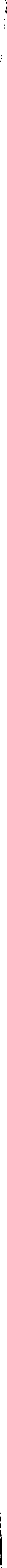 Devotional"He woke up and rebuked the wind, and said to the sea, Peace! Be Still! Then the wind ceased, and there was a dead calm" (Mark 4:39, NRSV).In the face of a natural disaster that is beyond their control, we find Jesus' disciples frightened that Jesus is not aware of their situation (Matthew 14:22-23; Mark 4:35-41). That is one face of fear. In Genesis, we find another. Joseph, feeling old family wounds, stands face to face with the members of his dysfunctional family, as the rush of childhood fears threaten to overtake him.Two millennia later, fear threatens to destroy a mother/daughter relationship. The mother is a perfectionist, fearing that the daughter will make the same mistakes that she once made. It is interesting how the same emotion and fear can surface in so many ways, in so many different situations.What was true yesterday is true today, as Franklin Delano Roosevelt put it, "The only thing we have to fear is fear itself." Fear cripples and immobilizes. In a world where terrorism, the threat of economic ruin, and uncontrollable diseases are a part of our land­ scape, fear is a very common reaction. How does fear surface in your life? What types of   situations evoke it? Does it ever threaten   to crip­ ple your relationships? What does today's key Scripture tell you about God's power over feelings of fear?Meditate on these Scriptures for insights on God's power to help us deal with fear.I John 4:7-10, 15-16, 182 Corinthians 12:9 Hebrews 11:1-3, 32-25 Matthew 12:46-50CHAPTER	SEVENGOD'S POWER OVER FEARBertha SwindallMrs. Baker, the Primary Sunday School teacher, was planning her usual follow-up visits to parents whose children had been absent for more than three weeks. Today she telephoned Mrs. Allen, mother of eight-year-old Shirley, and Mrs. Allen seemed more than eager to talk to her. As soon as Mrs. Baker arrived at the Allen home, Mrs. Allen quickly invited her to sit at the dining room table and began a long story about the previous three months.The problems centered around Mrs. Allen's desire that Shirley do some of the housework and take care of the younger children for her. Mrs. Allen complained that Shirley would not do these things correctly. She had pun­ ished Shirley several times, but her behavior didn't get any better. For example, when her daughter was washing the dinner dishes, she broke two glasses. Mrs. Allen whipped her with the ironing cord for this, but that did­ n't make Shirley improve her ways.When Shirley made the beds, she didn't tuck in the corners of the sheets correctly. She was again whipped, but that, too, didn't do any good. Then, while Mrs. Allen rested, Shirley tried to make some spaghetti for dinner. However, she put too much cheese in the spaghetti. She was again whipped. "It just looks like I can't teach her anything and she won't mind me," she said.God's Power to  Help Hurting PeopleShirley had begun to stay in her room by herself. One day, as Mrs. Allen was checking to see if Shirley had cleaned her room correctly, she found a brand-new rag doll, similar to one that Shirley had when she was younger. She knew that Shirley did not have enough money to pay for the doll. When she asked Shirley about it, her daughter said she borrowed the doll from a friend. Mrs. Allen told her to return the doll.When Mrs. Allen checked on this, Shirley said she had returned the doll; but in the following week, Mrs. Allen found the same doll hidden under Shirley's bed. Along with it were several other new items. Mrs. Allen now believes that Shirley is stealing.Mrs. Allen asked Mrs. Baker, Shirley's Sunday School teacher, what she should do. Right now, she was keeping Shirley "grounded," and would not allow her to go to Sunday School until her behavior improved. She said that she has been whipping Shirley, but that Shirley just won't "mind."The situation which Mrs. Baker found at the Allen's home reveals two troubled persons. Both Shirley and her mother are hurting. They are troubled and hurting from fear. Shirley's mother is afraid Shirley's behavior will never change. That will make Mrs. Allen a failure as a mother and as a parent. Mrs. Allen also seems to think that obedience and respect are obtained through fear of punish­ ment. She feels that when Shirley does not do her chores or is dis­ obedient it is because she does not respect her mother. Therefore, Mrs. Allen believes Shirley must be beaten into respecting (fearing) her. She also has an additional fear that Shirley has become a thief. Shirley, on the other hand, is just as fearful as her mother. Shirley also feels rejected because she cannot do adult chores in an adult fashion, even though she is still a child. This may not "make any sense" to Shirley. Therefore, she fears that her mother will reject and beat her for whatever she does, even when she does her very best. It is possible that she is stealing in order to "get back at" her mother (and therefore other adults). Subconsciously, Shirley is try­ ing to get something from adults other than blame. However, now that she really is doing something that she knows is wrong, she is unable to open up to her mother, out of fear of an unsympatheticpunishment that will be even harsher.This chapter is about helping people such as Shirley  and Mrs.GOD'S POWER OVER  FEARAllen, who are hurting from fear. It provides guidelines for coun­ selors, friends, and others who want to lead such persons into a more trusting relationship with the Lord, and thereby with each other.An Example of Fear in ScriptureJoseph, whose brothers sold him into slavery for no reason that was apparent to him, also exhibited fear. He also exhibited a fear­ ful hesitancy when his brothers returned to Egypt many years later. With the childhood memory of his abandonment in mind, even though Joseph had been exalted to ruler of Pharaoh's house, he did not readily reveal himself to his brothers.Genesis 37:3-5, 23-24, 26-28; 42:3, 6-7, 14, 16-18Genesis 37:3 Now Israel loved Joseph more than all his children, because he was the son of his old age; and he made him a coat of many colours.4 And when his brethren saw that their father loved him more than all his brethren, they hated him, and could not speak peace­ ably unto him.S And Joseph dreamed a dream, and he told it his brethren: and they hated him yet the more.And it came to pass, when Joseph was come unto his brethren, that they strip! Joseph out of his coat, his coat of many colours that was on him;And they took him, and cast him into a pit: and the pit was empty, there was no water in it.And Judah said unto his brethren, What profit is it if we slay our brother, and conceal his blood?Come. and let us sell him to the Ishmeelites, and let not our hand be upon him; for he is our brother and our flesh. And his brethren were content.Then there passed by Midianites merchantmen; and they drew and lifted up Joseph out of the pit, and sold Joseph to the Ishmeelites for twenty pieces of silver: and they brought Joseph into Egypt.42:3 And Joseph's ten brethren went down to buy corn in Egypt.God's Power to  Help  Hurting  PeopleAnd Joseph was the governor over the land, and he it was that sold to all the people of the land: and Joseph's brethren came, and bowed down themselves before him with their faces to the earth.And Joseph saw his brethren, and he knew them, but made himself strange unto them, and spake roughly unto them; and he said unto them, Whence come ye? And they said, From the land of Canaan to buy food.14 And Joseph said unto them, That is it that I spake unto you, saying, Ye are spies:Send one of you, and let him fetch your brother, and ye shall be kept in prison, that your words may be proved, whether there be any truth in you: or else by the life of Pharaoh surely ye are spies.And he put them all together into ward three days.And Joseph said unto them the third day, This do, and live; for I fear God:What Is Fear?In our language today, fear is a disabling, negative emotion. In Shirley, we see fear as fright, tension, and also disabling. In our lan­ guage we have separated fear and respect. Many people have trou­ ble admitting they are actually afraid. By the time the average per­ son reaches adulthood, s/he has so lost the direct connection with fear that s/he rarely recognizes fear. In fact, most adults prefer to call fear by other names, such as: nervousness, anxiety, depression, and shyness. However, all of these are the many faces of fear.The nature of fear. Fear is a phenomenon of which there are two components, biological and emotional. When we are afraid, our bodies get ready to protect us by fighting, running, or hiding. One type arouses a biological defense against a perceived physical dan­ ger. The other is not as clearly so, but on the surface is primarily based on an emotionally perceived danger. Native biological fear is fear of death. This type of fear is native to everyone. It is there in order to preserve the life of the human being.Biologically-based fear is a normal feeling. It is a physical state of tension in the presence of a perceived or suspected danger to theGOD'S POWER OVER  FEARbody. This type of fear involves the total physical, biological, soci­ ological, psychological, mental, and spiritual self. Sudden fear of death can invade one's total being and is there to ready a person to take action directed toward eliminating the source of the fear. The person responds to native, biologically-based symbols of death­ pain and apprehension.An example of biologically-based fear is fear of falling, which seems to be the only fear present at birth. It can therefore be assumed that all other fears are learned within the context of the environment.Emotionally-based fears, on the other hand, are either directly or indirectly related to this basic fear of death. For example, Joseph's fear, upon meeting his brothers again, was directly related to the fear of death (Genesis 42:18). In his mind, his brothers' rejection of him was at one time directly paired with the threat of death, as they pushed him into a ditch and considered killing him (37:19-24). Certainly he would not reveal himself to them too quickly when they returned to Egypt many years later, begging for food.Shirley, in the opening case study, is another example. She is afraid to tell her mother that she has been stealing toys. However, the underlying fear is of punishment and her mother's rejection. In Shirley's memory, her mother's rejection is usually paired with whippings. Fear of the rejection is really fear of the whippings, and fear of the whippings is really fear of death, which could acciden­ tally result from the whippings.Mrs. Allen's fears can also be traced to the native fear of death. However, the connection is a little less obvious. Mrs. Allen's obses­ sion with Shirley's being able to do everything perfectly is, on a very deep level, associated with Mrs. Allen's desire to cheat death. It is the desire to continue, in some form, beyond death itself, and to absolve oneself of any guilt for personal imperfections. Subconsciously,  Mrs.  Allen  probably  believes   that   both   perfection and continuity can be achieved through her child. Her fears are related to her knc,wledge, at a very deep level, of the Hebrew con­ cept that continuity is through the seed, one's children.Therefore the child is not its own entity but is an extension of the parent. The child is a part of the parent. If the child does somethingGod ·s	Power to Help  Hurting  Peoplethat is wrong, the action disgraces the mother or father. This sense of not separating the child from the self heightens feelings of parental anger, resulting in attack and distress.In this scheme of thinking, the child must be like the mother, but better. The child's perfection subconsciously is seen as a cleansing agent for the mother. On a subconscious level, the mother believes that her child must achieve a level of perfection the mother never attained, because it is through the child's perfection that, some­ how, the mother will be admitted to heaven and also will continue on earth, through the "seed" (the perfect child).Through possessiveness, the parents attempt to satisfy their obsession with keeping their children pure. If children cannot be kept pure, then the parents fear being doubly punished. The parent must be a good parent because that  will redeem both the parent and the child. Redemption of the child comes by preventing the child from any wrongdoing. That is what a "good" parent does.Fear can present itself in many forms. It may come through feel­ ings of worthlessness. It may appear as exaltation over others. People who exalt themselves over others often become paranoid, feeling that they are perfect and therefore others are "out to get" them.Fears within families. Our basic patterns of living and thinking evolve from experiences within our families. This is unavoidable because we learn from family members. From birth onward we do not change these patterns; they are learned from experiences as we grow from childhood to adulthood. Family values and organiza­ tional structures are imposed upon children, whether the children want them or not. Most fears, anger and habits in general, come from within the family.Fears rooted in parent/child relationships. !n American culture, parents are in control of children. American culture still honors the idea that husbands are in control of their wives, and employers are in control of their employees. When control is not based on trust between the persons involved, it is customary to establish rules, regulations, and punishments to achieve control.GOD'S POWER OVER  FEAROther situations in the parent/child system can produce tensions that can lead to fear. When parents cannot provide basic needs for food, shelter, and protection of their children, the children often become fearful in their relationship with the parent. When the par­ ent consistently denigrates and criticizes the child unfairly, this also evokes fear in the child.When the parent punishes the child for things that do not require punishment  (such as not knowing how to do something due to their age level), it also leads to fear of the parent. Parents need to be wary of confusing fear with respect.When parents fear that they are unable to control a child, they often feel it is necessary to beat the children into an attitude of what they see as respect; this attitude may really be fear on the part of the parent. In trying to deal with fear of the parent, a child will often exhibit behaviors which develop from fearfulness. For exam­ ple, the child may seem uncertain about the future; or may be uncertain about decision making; or may exhibit a constant sense of concern about some impending trouble, danger, or disaster.Such a child can grow into an adult who experiences extreme nervousness about evaluations from supervisors and others and may constantly fear losing his/her job or money. A fear of the future is often present. As the same child ages, s/he may exhibit a constant sense of anxiety about health, marriage, his/her own chil­ dren, the aging process, and threats of impending injuries from another person.Signs of a fearful person. A person who is experiencing fear dis­ plays certain signs. The person may talk about his/her failures to live the Christian life, about personal sinfulness before God ("all I am is a filthy rag"). and may exhibit a general lack of trust in God. There may be fear about the loss of salvation or doubt about God's promises. S/he may be uncertain about personal spiritual status or worth.The person often talks about the threat of poverty and lack of love, personal intimacy, sexual gratification, and success. The fear­ ful person may also talk about difficulties in relationships with spouses, children, friends, or fellow employees. Often the fearfulGod's Power to Help  Hurting  Peopleperson expresses an inability to protect him/herself from abuse from others, and an inability to confront those who injure via drugs, physical abuse, alcoholism, sexual abuse, and neglect. In some cases, the person may already have been deserted by a loved one.Crippling fear. Fear can sometimes cripple the fearful child or adult so that s/he can't carry out daily functions. Physical pain, nervousness, "shaky" feelings, and some illnesses can result from this type of actively crippling fear. The actual source of the hurting person's fear may not be known to the sufferer. It may have to be ferreted out and identified.When fear becomes so intense that it cripples, the fearful per­ son's motives focus on protection of the self. Perceived failures in this area increase the fear and add dread. This cycle can result in complicated emotional disabilities. Fear, in this sense, is an alarm system that warns the person of such an impending danger.People living under such tensions want to get rid of them. They are weary of the discomfort in their lives. They would like to have some personal peace, social pleasure, and better interpersonal rela­ tions.Helping the Fearful PersonIn dealing with fear, the most important task for the fearful per­ son is to place the fear in realistic perspective, in order to reduce the anxiety associated with it. What appears as irrational fear can be diminished or erased by applying the test of reality to it. In order to carry the fearful person through this process, the counselor must be sympathetic and able to see the fear as it is probably seen by the counselee.It is important for the counselor to give supportive, friendly direc­ tions. S/he must be careful to comment but not criticize. S/he must share insights but avoid being judgmental. It is also important not to exert pressure but to explore attitudes and support them.Responding to fear. There are three types of strategies for elimi­ nating or reducing disabilities from fear. These are:GOD'S POWER OVER  FEARfight (attacking, destroying or understanding the source of fear)flight (running away from fear)compromise (adjusting oneself to the threat while in the environment with it).In combating fear, an individual employs whichever of these pos­ sibilities that are available. However, in a given situation, the way a person chooses to use these strategies may not be functional and may not result in greater comfort. In fact, the ineffective use of these strategies may result in an increase of danger rather than an elimination of it. In some instances, the improper use of these strategies in one area of life may cripple the person in some other area. This may occur even when the person temporarily succeeds in avoiding the danger that originally evoked the fear.The counselor can help the counselee examine those strategies s/he is using and whether that strategy is helpful.Clarifying thoughts about fear. As mentioned earlier in this chapter, most people have difficulties admitting they are fearful. However, in order to deal with fear, the person must admit it is there. This is made easier for the counselor and counselee if the counselor begins by examining his/her own attitudes about fear.The counselor must avoid categorizing emotions as good or bad. All emotions serve a purpose. It is extremely important to come to grips with and learn this fact. Emotions have not come into exis­ tence in order to torment people. They're given by God for protec­ tion. Emotional problems develop when the reaction to the threat of some incident, accident, or circumstance interferes with daily life. In these instances, emotions such as anger, hatred, and fear are often distorted, misused, and abused. In short. it is not the emo­ tions that are bad or negative, but the use of the emotions that is dysfunctional or negative.All organs are good when they function properly. It is when they do not function properly that we must try to rescue and restore the organ to health. The mind is a good organ. However, when it becomes dysfunctional. the issue becomes why the mind is dys­ functional. As with the diseased organ, we must make every effortGod's Power to  Help  Hurting  Peopleto restore the diseased, distorted, or misplaced emotion to its healthy state. We cannot work to eliminate an emotion, for that would crip· pie total life functions.One must be able to discern when an emotion is functional or dys­ functional. In adjusting one's attitude toward fear in this way, one is much closer to being able to deal with dysfunctional fear.Without a toleration of the conglomeration of people-experiencing a variety of emotions such as fear, anger, hatred, vanity, envy, grief, guilt, loneliness, impatience, a sense of superiority, a sense of inferi­ ority, worry, pride, defensiveness, depression, and other feelings-the capacity to live in a community would be seriously damaged, and the community itself would be much less rich. No, it is not possible to eliminate these emotions, but it is possible to learn (and teach others) to manage them so that they are useful to oneself and to the com­ munity in which one lives.Exploring fear. Jesus provides us with many examples in the New Testament of His willingness to allow His counselees to explore their own feelings and reach their own conclusions. While He was Divine and knew all things, He usually provided His subjects with the oppor· tunity to first state what was bothering them, and then to explore it. For example, He didn't just walk up to the woman at the well and start preaching to her. He let her talk and asked her strategic ques· tions.To help the counselee get a "handle" on fear, and to move towardits management, the counselor can use Jesus' counseling techniques as a model. The counselee must first understand fear. In beginning to understand it, it is important for the person to first determine whether fear has any basis in reality. The counselor might ask the counselee if what he or she fears will happen has any chance of occurring.The counselor might also ask the counselee to recall a time when s/he was actually feeling the fear. Then ask the person to hold the memory for a few moments. Ask for a description of the level of dis­ comfort felt. Listen for such words as terrified, frozen, alarmed, fright­ ened, apprehensive, anxious, etc. Labeling the emotion helps the counselee to begin the move toward managing it. This procedure is effective with both children and adults.GOD'S POWER OVER  FEARAvoiding fatalistic thinking. Many Americans who are Black live in a world that they experience as divided into "Black" vs. "White." This often causes people to adopt a fatalistic attitude about emotional problems, feeling that they have them because they are Black. However, it is important for the counselor to encourage the counselee not to engage in this type of fatalistic thinking. All human beings have the attributes outlined in this chapter in exactly the same way, regardless of their color.Everyone experiences fear. Things happen to all people all over the world. Most of these things are common human experiences. Americans who are Black must learn to think of themselves as being part of the world community and the family of humanity. They must avoid thinking of themselves as different simply because they live in a society where many people have negative attitudes based on skin color.The counselor needs to encourage the counselee to be realistic about separating personal feelings and identifying: I) those that are brought on by negative reactions to skin color, and 2) those that most human beings experience to some degree or another. The counselee needs to be aware that life must be lived in a very com­ plex world, and he or she must learn to relate to him/herself, to other minorities, and to non-minorities in a way that does not lead to anyone being stigmatized.Helping parents who fear. As mentioned earlier, parents often exhibit a variety of fears regarding their children. They are fre­ quently petrified that the child will not graduate from high school. Often they fear the child's sexuality. They fear the child's entry into kindergarten and later fear the child's entry into adulthood. They fear that the child cannot exist apart from the parent.On a more subconscious level, this fear is the fear of the loss of the   child. This fear is related  to other,  more self-centered  fears such as the fear of personal loneliness (resulting from the child leaving home), and fear of loss of love.As mentioned earlier, the Hebrew notion of continuity through the seed also becomes involved, with the parent subconsciously hoping that the child can be an extension of the parent and there-God's Power to  Help  Hurting  Peopleby continue his/her image on earth. The counselor can help the fearful parent apply the test of reality. The parent needs to learn to relinquish what is unrealistic about the fear.For example, in the event that the underlying fear is the fear of loss of love, the counselor can guide the fearful parent into a bet­ ter image of him/herself. Often such parents have isolated them­ selves, or have been isolated from other human beings. Isolated parents are most aware of lack of love from other adults. This caus­ es them to rely on the only secure source of love they have (the love of their child). They feel that they can rely on this love because the child has no recourse other than to love.Such parents have such low self-esteem that they rely too heavi­ ly on their child's love as possibly the only real source of love that the parents can experience. In this case, the parent can be guided into a better appreciation of him/herself, and needs to distinguish between self-love and self-centeredness.These parents need to be guided into feeling that they are wor­ thy and good, and other people can appreciate the goodness that is within them. They need to be shown they have something to give that does not necessarily relate directly to their children.In the case where the underlying fear is of the daughter's or son's sexuality, the parent first of all needs to be guided through ques­ tions of whether the fears have any true basis in reality, and whether the reaction to the fears is appropriate. Then the entire concept of the need for a perfect son or daughter should be explored, and what that need has to do with personal needs for cleansing through the daughter or son.Thirdly, the concept of sexuality as carnality needs to be explored. God made us sexual beings. Why is the expression of sex­ uality in itself carnal or sinful? ls the issue sexuality itself or is the issue appropriate expression of sexuality, given specific circum­ stances. The parent needs to identify which signals s/he is sending to the child, and be sure that s/he is sending the correct ones.Poor sex education is one source of developing fears within the child. Threats of punishment for natural sexuality can be very dam­ aging; they can communicate to the child superstitions and false notions. Providing a child with the same type of sex education thatGOD'S POWER OVER  FEARone received as a child is not necessarily good. Related to this is the notion that the parent's experience with sex is not necessarily always the best source for teaching the child. It is necessary to remember that a generation separates parental experiences from those of children.When an experience is automatically transferred from one situa­ tion to another, without careful thinking, it is not always the best application of the experience. In fact, some experiences may be the very worst teachers. The parent must be sure the lesson learned is the one that needs to be taught. Because the parent learned to do something a particular way does not mean he/she should teach the same thing to the children. Sometimes time dictates certain changes.Placing unrealistic expectations on the child can only create con­ flict and fear; children can't do the impossible. For example, it may be impossible for the daughter not to be a sexual being and not have sexual feelings. However, it is possible for the daughter or son to make an appropriate decision about the circumstances under which s/he will have sex and with whom. S/he can be provided with guidelines for discerning between young men and young women who can help him/her keep a commitment to God in this area and those who, on the contrary, will only make indecent pro­ posals.Parents also need to avoid punishing children for things that do not require punishment, thus evoking fear in their children. Blaming the child for something that is not within the child's con­ trol is in this category. Recall that Joseph's brothers inappropriate­ ly blamed Joseph because he was his father's favorite child. This soon triggered confusion and fear in Joseph. He could not under­ stand why his brothers were cruel to him.This also led to fear in Joseph's brothers. They feared Joseph's influence with their father, and this fear caused them to rationalize their attempted murder.Another example of blaming a person for something over which they have little control is when Mrs. Allen, in the introductory case study, blames Shirley for not performing as an adult. There is no need to punish children for having difficulty doing things they mustGod·s Power to Help  Hurting  Peoplefirst learn to do. For example, making a bed correctly is something a child must first learn to do. Whipping a child for not automati· cally knowing how to do this accomplishes no purpose. Almost all early tasks such as this do not require whipping, but require train­ ing and practice.If training is done consistently, children will not need to be pun­ished but will always seek to be trained. The Lord, in His relation­ ship with His people, is a good example of this. He provides His people with a guide (the Bible). As one learns to follow this guide, one does not experience pain that would have been experienced without the guide.Often children who become victims of parental beating engage in behaviors designed to "get back at" the parents and other adult fig­ ures. Frequently, such children begin to steal either from the parent or from stores, as an act of solace or aggression. In these instances, children feel that they diminish the adults from whom they are stealing by taking something from them.Distinguishing between fear and respect. In translations of the Hebrew language, "fear" was used to mean "respect."  When Joseph says he fears God (Genesis 37:18), he uses fear as "respect." A worshipful attitude toward God differs from a fearful attitude laden with anxiety and distressful feelings. In the Old Testament, reverence leads to feelings of joy, not despair. Fear, in the Old Testament, is not the negative, dysfunctional fear that people often equate with respect. Jeremiah the prophet wrote that reverence would cause us never to depart from God (Jeremiah 32:40). It is reverence that causes one to rejoice and anticipate good (rather than evil) things that the Lord will do for His people (v.41].In the New Testament, further clarification is given about the dis­ tinction between fear and respect. Respect for God has rewards. Salvation itself brings about a relationship with God that is based on reverence without fear (I John 4:18). The counselee needs to know that Jesus Christ can bring us into a relationship with God that is not fearful. The believer does not need to stand in dread of God's terror. Instead, s/he must aspire to live in His love.This same model of the relationship between the believer andGOO'S POWER OVER  FEARGod is to be followed in the relationship between a parent and child (Ephesians 6:4). The Bible says that parents should not provoke their children to wrath. Children learn to respect parents who love them. That respect is not the same as fear. True respect cannot be evoked from the child through beatings, whippings, and other forms of physical punishment which cause pain. Good trainers train with rewards, not with infliction of pain through blows to an animal's body.Physical beatings followed by hugs and kisses only create confu­ sion. Hugs and kisses after a whipping can leave the child with the question of which is true-the pain  inflicted  by the whipping,  or the affection demonstrated afterwards? Children who are victims of such treatment grow up never really knowing whether their parents loved or hated them. They often grow up and in turn beat their chil­ dren; thus we all observe an increase in violence in the communi­ ty, much of which occurs behind the closed doors of the family home.Physical attack does not give any direction or teaching. It merely shows the child who is bigger and stronger. When children are raised by fear, they can have only one objective: escape the parent who is the source of the fear.Experiencing God's protection. Often fearful people are driven by both guilt and fear. However, the most important concept for the fearful person is learning and being thankful for the grace of God. S/he needs to know that God accepts him/her just as s/he is. Grace cannot be earned. It doesn't come through anything else. It is a gift of God. If a person learns to trust in ii, then the person experiences direction being given.The fearful person must be reminded of the fact that God is love and God operates through love. Loving God with all one's heart and loving one's neighbors is our basic requirement from God. Therefore, there is no need to constantly dread some impending punishment that will be sent from God.Trusting in the grace of God ushers a person into a sheltering, protective, and empowering relationship with Him, and this rela­ tionship can affect all the persons in one's life.God's Power to  Help  Hurting  PeopleThe role of the church. Once when Jesus was visiting Simon Peter's home, some of His disciples approached and told Him that His mother and other relatives were outside and they wanted to see Him. Jesus told them He was among His relatives, the disciples (Mark 3:31-35). In telling them this, He informed them that the spiritual bond was more important than the biological bond. In other words, He spoke against the old Hebrew notion that primary human relationships exist only in the "seed."  He implied that a new family was being created between believers and it was bond­ ed by the Spirit. The sins of the fathers would no longer be visited upon the children (Hebrews 12:9; Romans 6:23). That is, people would no longer be bound by bad family relationships. They can now enter new relationships within the Christian family.The local church can be the center where these new relationships are formed. It is within the local church where nurturing, support­ ive relationships that lead to management and elimination of fear can take place. The counselor in the local church can use the church's resources to provide the counselee with the types of new family experiences they need in order to be healed.SUMMARYThis chapter has focused on helping fearful people. The differ­ ence between native biological and emotional fears was presented. Situations that evoke fear, along with signs of a fearful person, were also presented. Guidelines for helping fearful people were present­ ed. These guidelines include:helping the counselee to identify the best strategies for cop­ ing with fearclarifying both the counselee's and the counselor's attitudesregarding fearhelping the counselee explore his/her particular fearsencouraging the counselee to avoid fatalistic thinking Specific guidelines for helping parents who fear were presented.The chapter also emphasized the importance of the counselee's experiencing God's personal protection, and the role of the local church in the healing process.GOD'S POWER OVER  FEARCHAPTER REVIEWI .	What is fear?What are different types of fear?What are some situations that evoke fear?What are some guidelines for helping the person who is fearful?When should a counselor refer the fearful person to a professional counseling agency?SCRIPTURE REFLECTIONRead Genesis 37:3-5, 23-24, 26-28; 42:3, 6-7, 14, 16-18. Discussthe following questions.l.	At what points in this story does Joseph exhibit fear?Discuss the irrationality of Joseph's brothers· blaming him for something he did not do. (Genesis 37:4)How did Joseph's brothers exhibit fear? (37:5)How did fear affect the behavior of Joseph's brothers? How did they rationalize their behavior? (37:27)In your opinion, what might Joseph have thought about his brothers' cruelty?When Joseph says "I fear God," what is he really describing-fear of harm or respect?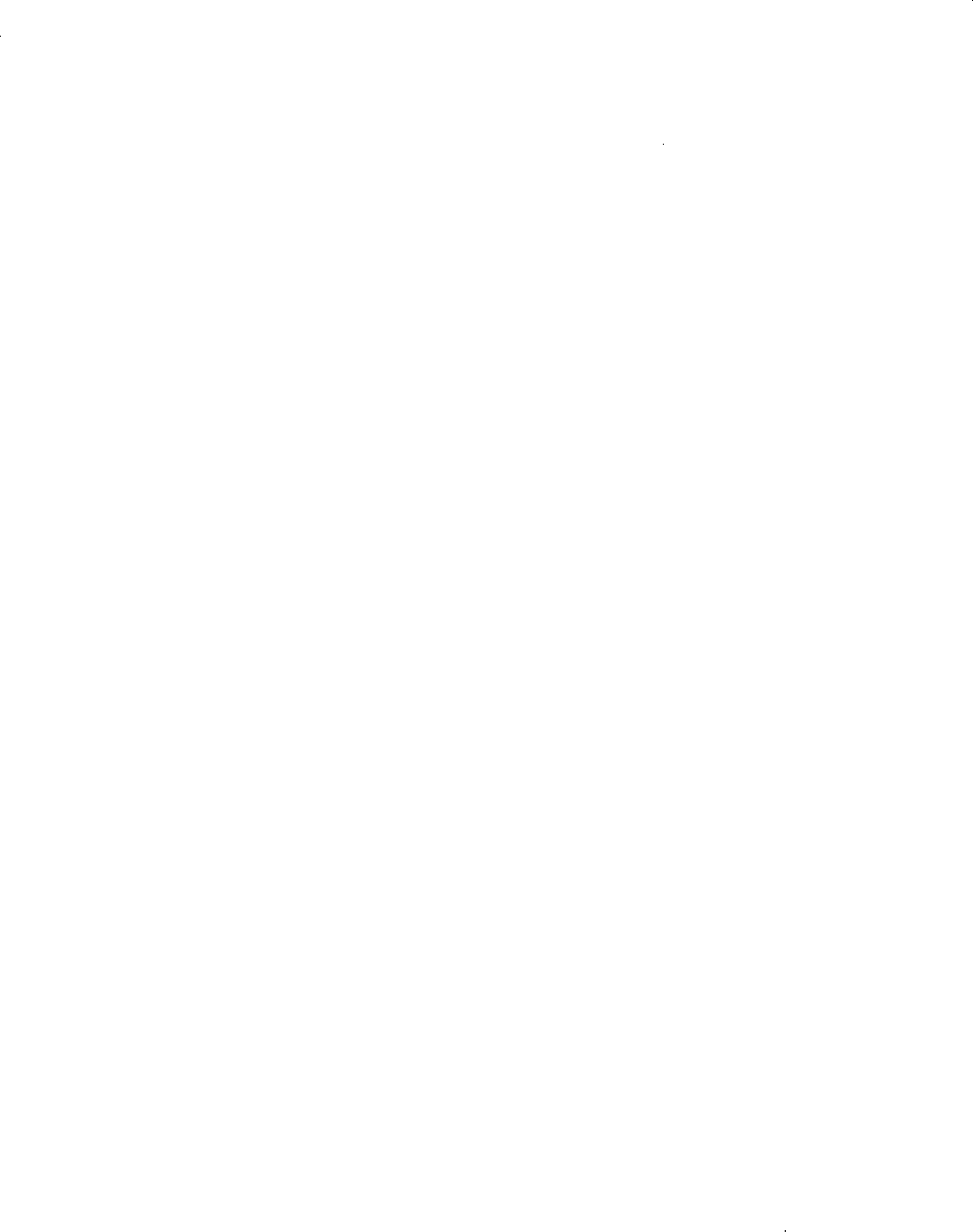  Devotional	"He answered, 'You shall love the Lord your God with all your heart, and with all your soul, and with all your strength, and with all your mind; and your neighbor as yourself" (Luke 10:27, NRSV).Scene One. A man encounters robbers along the road. They near­ ly kill him and push him into a ditch.Scene Two. On a lonely road, an innocent prisoner can be seen climbing a hill, badgered by unrestrained police brutality. He is headed for capital punishment, perhaps with flashbacks of com­ panions who had fled and of a criminal justice system that had washed its hands a little too soon.Then there is a vignette of some 2,000 years later of latchkey chil­ dren not knowing when they will see their parents again-the story at the beginning of this chapter.These are some faces of oppression in Scripture and in our time-oppression paired with its all too frequent companion, aban­ donment. What are some of the faces of abandonment in your life? Have you ever felt abandoned? What does Luke 10:27 tell us about dealing with feelings of abandonment? What does the Scripture tell us about how to help others who feel abandoned? What do we learn from the Bible about God's power over feelings of abandon­ ment?Meditate on these Scriptures for insights about God's power overfeelings of abandonment.Psalm 27:10Psalm 37:25Psalm 232 Corinthians 4:7-9CHAPTER	EIGHTGOD 1 S POWER OVER ABANDONMENTPatricia BeasonMrs. Anderson could hear the children next door yelling and screaming. As usual, they were left home alone with 12-year-old Adam, their oldest broth­ er. On this day, Adam could be seen leaving their house, heading for the grocery store, as usual, with money that his mother left for him to buy din­ ner. Hopefully, today he would return.Mrs. Anderson had learned from her neighbor, Mrs. Smith, that Mrs. Lloyd, the children's mother. was rarely at home. Mrs. Smith said that the children's mother worked downtown at a department store. Nearly every morning, as early as 6:30 a.m., Mrs. Lloyd could be seen jumping out of some man's car and running into her house. A few minutes later, she would come out. jump into the man's car, and the two of them would drive away again.Most of the time, the children were left alone. They had to get them­ selves ready for school without the help of their mother. When they returned in the evening, they had to make their own dinner and prepare themselves for bed.Most of the responsibility for all of this was on Adam, the oldest child.GOD'S POWER  OVER  ABANDONMENTHowever, Adam had begun to abandon these responsibilities. A few people had seen him hanging around with some members of the Viceroys, the gang that terrorized the neighborhood.Sarah, one of Adam's little sisters, told Mrs. Smith's little girl that Adam was not using the money his mother left to buy food for the children's din­ ner, but was taking it himself. He was often gone in the evening. Sometimes he would get home just before his mother jumped out of her boyfriend's car in the morning. The children were afraid to tell their mother what was going on, because Adam might beat them up.dam and his brothers and sisters are hurting as a result of feel­ ings of abandonment. While their feelings may be similar to those experienced by most latchkey children, these childrenprobably experience abandonment more intensely, because their mother, in addition to having to abandon them for employment, has also abandoned them for a boyfriend.Abandonment is a feeling that is experienced by a variety of peo­ ple in different situations. Feelings of abandonment can lead to coun­ terproductive and self-destructive activities.This chapter is about helping people who feel abandoned. It is for counselors, neighbors, friends and others who want to guide such people into productive lives.An Example of Abandonment in ScriptureThere are many descriptions of people in the Bible who felt aban­ doned. One of the most vivid descriptions is of Jesus Christ. The theme of abandonment occurs throughout the story of His crucifix­ ion. Beginning in the Garden of Gethsemane, Jesus is first abandoned by Judas who would betray Him. Then He is abandoned by Peter, James, and John who slept when they should have been providing Jesus with support. Then all twelve of the disciples abandoned Him after He was arrested, while Peter abandoned Him a third time by telling people that he hadn't associated with Jesus at all. Pilate washed his hands of the matter and abandoned Jesus, claiming that he could not handle the situation. Finally, on the cross, Jesus cried out in His flesh, feeling that His heavenly Father also had abandoned Him. Later Jesus is abandoned and left in an empty tomb.'145God's Power to Help Hurting PeopleHowever, the tomb is not the end of the story for Jesus Christ. Jesus left an example for all people who feel abandoned when He broke forth out of the tomb, resurrected into a new life, and offered that same resurrection experience to anyone who wanted to receive it (Luke 24:1-7; Colossians 1:15-20; 3:1-4)! Counselors can use these passages in helping counselees set goals for "breaking out" of their dismal circumstances.Matthew 26:14-16, 36, 40, 55-56, 69-70; 27:24, 45-46, 59-60;28:l, 5-6Matthew 26:14 Then one of the twelve, called Judas Iscariot, went unto the chief priests,15 And said unto them, What will ye give me, and I will deliver him unto you? And they covenanted with him for thirty pieces of silver,I6 And from that time he sought opportunity to betray him.36 Then cometh Jesus with them unto a place called Gethsemane, and saith unto the disciples, Sit ye here, while I go and pray yonder.40 And he cometh unto the disciples, and findeth them asleep, and saith unto Peter, What, could ye not watch with me one hour? 55 ln that same hour said Jesus  to  the multitudes,  Are ye come out as against a thief with swords and staves for to take me? I sat daily with you teaching in the temple, and ye laid no hold on me. 56 But all this was done, that the scriptures of the prophets mightbe fulfilled. Then all the disciples forsook him, and fled.Now Peter sat without in the palace: and a damsel came unto him, saying, Thou also wast with Jesus of Galilee.But he denied before them all, saying, I know not what thou sayest.27:24 When Pilate saw that he could prevail nothing, but that rather a tumult was made, he took water, and washed his hands before the multitude, saying, I am innocent of the blood of this just person: see ye to it.Now from the sixth hour there was darkness over all the land unto the nimh hour.And about the ninth hour Jesus cried with a loud voice, say-146GOD'S POWER OVER ABANDONMENTng, Eli, Eli, lama sabachthani? that is to say, My God, my God, why 1ast thou forsaken me?And when Joseph had taken the body, he wrapped it in a cleaninen cloth,And laid it in his own new tomb, which he had hewn out in he rock: and he rolled a great stone to the door of the sepulchre, md departed.28:l In the end of the sabbath, as it began to dawn toward the'irst day of the week, came Mary Magdalene and the other Mary to;ee the sepulchre.And the angel answered and said unto the women., Fear not ye: 'or I know that ye seek Jesus, which was crucified.He is not here: for he is risen, as he said. Come, see the placewhere the Lord lay.What Is Abandonment?According to the Second Collegiate Edition of the American fferitage Dictionary, abandonment is a noun form of the verb "aban­ jon." Abandon is defined as: 1) to withdraw support or help from, especially in spite of a duty, allegiance, or responsibility; 2) to give up by leaving or ceasing to operate or inhabit, especially as a result 3f danger to another impending threat; 3) to surrender one's claim or right {to give up); 4) to desist from or cease trying to continue.The feeling of abandonment has become common in America today-in the Black community, in particular. Sometimes a feeling of abandonment occurs when a parent or loved one dies or aban­ dons his/her responsibility for his/her child. In other cases, people feel abandoned when any significant people in their lives leave or cease to operate on their behalf. Feelings of abandonment are not always directly tied to another person's intent to abandon. They may come as a response to a natural, unavoidable event of some kind.Some of the most common situations leading to feelings of aban­donment are divorce, broken love affairs, and the death of a parent, sibling, friend, mentor or doctor. Feelings of abandonment can also ccur within a parent when a child leaves home for kindergarten, follege, or marriage.147God's Power to  Help  Hurting  PeopleSuch feelings can also be triggered by a child's entry into adoles cence, and his/her increasing involvement in activities that caust the adolescent to become less dependent on the parent. One of tht most common sources of the feeling of abandonment within chi! dren is when parents abandon them, because they are either unablt or unwilling to care for the children.Abandonment by parents. One of the by-products of the drut culture is abandoned children. In many families, children watch par ents change from being hardworking, productive citizens, to becom ing heroin or cocaine addicts. While some parents with drug prob!ems enroll in treatment programs, often their improvements an short-lived, and children witness their parents moving in and out ol clean, sober lives and the "dirty" lives of the drug culture.Such children may feel further abandoned when they learn tha1 their parents are incapable of providing for them because they have lost their jobs due to drug abuse. Children often feel this failure by their parents as a loss, In addition to feeling abandoned, they ar€ often denied the chance to observe positive role models within their parents.In some instances. parents move their families from one city to another. in attempts to free themselves of the influence of the drug culture, but they soon find themselves a part of the culture again, and thereby force their children into an endless cycle of uncertainty and despair. Such parents are usually not available to give their chil­ dren the love, emotional support, care, and stability that they need. In many instances, one of the parents will die as these cycles are taking place. In some instances, children may even witness a par­ ent's death.The drug culture's cycle of despair often results in children not having food, clothing or shelter. Frequently the substance abusing parent will engage in such illegal activities as using public aid money to support drug addiction and forcing the child to steal. Some drug addicts also sexually abuse their children.Faced with the pain of their circumstances, children are ofteru compelled to report the situation to police officers or school officials; When such situations are discovered by legal authorities, children148GOD'S POWER OVER ABANDONMENTare often taken away from the parents and made wards of the state. In many cases, the children of one family are separated from one another and placed in different foster homes.If one were to interview such children, the feelings of abandon­ment often started when the parents first began using drugs and neglecting their children. Often the children were exposed to unsafe conditions. The counselor will find that children who have been abandoned in this way have many problems. First of all, they have poor self-images. They often blame themselves for things which happened in their families. Some feel that a parent who died as a result of drugs really died because the child was unable to rescue the parent. Often the abandoned children worry about siblings who are in foster homes. feeling that it is their fault they are there.Often they feel that they were poorly treated by their parents because they were "bad." If sexual abuse became involved, the vic­ tims often blame themselves. Some also feel guilty about having reported their parents to the police, the pastor, or a school official.Feelings of abandonment are further aggravated when, in cases where the parents were drug addicts, the extended family members hesitate to become involved with the surviving children. When they reach out to relatives and are not taken in, their feelings of aban­ donment, guilt, and worthlessness usually intensify.Churches may encounter such children through their outreach ministries (such as Vacation Bible School or special ministries to detention centers, foster care centers, and adoption agencies). However, many of these children live in the neighborhoods of many of the people who belong to the local church.Death of a "significant other." Another situation triggering a sense of abandonment is the death of a "significant other." The death of any significant person can bring with it feelings of anger, loss, and confusion over what to do. However. it can also trigger feelings of abandonment. The surviving person can. on an emo­ tional level, feel that the person who died has abandoned them. This feeling does not have to be in the immediate awareness of the survivor. However, on an emotional level, it is very real.God's Power to  Help  Hurting  PeopleThese feelings are particularly common among seniors who lose brothers and sisters, close friends, spouses, and others through death. Feelings of abandonment can become very intense when a person experiences several deaths within the same time frame.The church comes into contact with such people within the church family, within the community surrounding the church, and within the extended families of church members.Divorces and broken love affairs. Divorce, for some people, trig­ gers feelings of abandonment that are similar to those experienced by one who is mourning the death of a loved one. To such people, the divorce is a death of sorts. It is the death of the idea of marriage. It is the death of the feeling of affirmation that comes with marriage. It is also a death of the notion that marriage would be forever. Anger, guilt, confusion, and loss of self-esteem often accompany divorce, along with feelings of being abandoned.Broken love affairs can produce similar feelings of abandonment. While these feelings are usually less intense than those experienced by the divorced. the broken love affair also raises questions of "Am I worthy?" Often the broken love affair is one of a series of such events, leading to questions of "I've been abandoned! How did I let this hap­ pen?"People who are hurting from feelings of abandonment following a broken love affair are often found among single people within the congregation, and among young adults who are seeking to establish marital relationships. In a culture with increased opportunities for women and changing sex roles, Black professional women and men often encounter difficulties establishing satisfying partnerships. Men might also occasionally experience feelings of abandonment due to the breakup of unsatisfactory relationships.Independence of children. Many parents feel abandoned when their children make independent moves that result in their not need­ ing as much nurturance from their parents as they did before. Probably the earliest instance of this is when the child leaves home for nursery school or kindergarten. The parent who was at home with the child can, on an emotional level, feel abandoned by the child.GOD'S POWER OVER ABANDONMENTAnother instance of this is when the child reaches adolescence, and begins to take an interest in activities outside of the home. The child who was once available for most family activities is no longer as interested, and seeks instead to establish him/herself in his/her peer world. Such actions on the part of the child can be very threat­ ening to the parent who consequently develops feelings of aban­ donment.When children leave home for college, similar feelings may occur in parents. These feelings are expressed through the parents· desire to continue making decisions and controlling the child's daily life. This may also occur when an adult child gets married. Conflicts develop as parents attempt to determine the details of the child's wedding, supervise the rearing of the grandchildren, and conse­ quently become an "in-law" problem. Many of these behaviors occur as parents try to cope with feelings of no longer being need­ ed, and of being abandoned.Seniors can also feel the same sense of abandonment when their older children leave town to take on jobs in other cities.How to Help People Who Feel AbandonedOften people in our churches and in communities surrounding churches approach church members for help, even when they do not consciously recognize that what they are feeling is abandon­ ment. There are a number of useful guidelines for helping such people. Some of the guidelines are tailored for the specific situa­ tions that triggered feelings of abandonment.Empathize_ Being empathetic means feeling with the other per­ son. It means placing oneself in the other person's shoes, looking at life as the person sees it, and feeling that person's pain. Jesus, as the Great Counselor, was able to do this. Throughout His ministry, Jesus displayed empathy over and over again, as He walked among the hurting people of Galilee.A woman approached Jesus, carrying her dead son and still hurt­ ing from the loss of her husband. This woman no doubt felt aban­ doned within the Jewish culture where women needed men to take I care of them. Jesus looked upon this woman with compassion andGod's Power to  Help  Hurting  Peoplethen raised her son to life again (Luke 7:12-16; Hebrews 11:35). Upon seeing Lazarus lying in the grave, Jesus wept, and then raised him from the dead (John 10:32-44). Feeling a needy woman touch the hem of His garment, Jesus felt power go out of Him, and He healed the woman (Matthew 9:20-22; Mark 5:25-34; Luke 8:43-48). It is important that counselors emulate Christ in the way  He showed compassion for those who were hurting and those whowere feeling abandoned  (Joshua 1:5; Hebrews 13:5).Listen. It is important to be attentive and supportive when the counselee comes for counseling. Being attentive and supportive involves being a good listener. It is important to allow counselees to talk through their situations, providing the supportive and affirming statements they need as they struggle with emotions related to feeling abandoned. We must be good listeners if we are going to gain the information about the person that we need to help them work through feelings of denial, guilt, and anger. Counselees must learn to talk about their feelings, whether they consider the feelings good or bad.Clarify. The counselor must help the counselee clarify his/her emotions, and alter thought patterns that cause the counselee to have false guilt or to feel unworthy. It is important for counselees to develop more accurate and positive conceptions of themselves. Counselees must be encouraged to examine their strengths and weaknesses, and to achieve balance in the ways they see them­ selves and others.Teach new skills. Counselees must learn ways of coping with the fact that a given person is no longer in their lives, for whatev­ er reason. They must learn to avoid falsely blaming themselves and/or others, and instead to develop objectives and strategies that will help them achieve more satisfying lives. People who are feel­ ing abandoned must learn to capitalize on their strengths, mini­ mize their weaknesses, and pursue meaningful goals.GOD'S POWER OVER ABANDONMENTStrategies for Coping with Specific ProblemsDepending on the situation, there are some specific strategies for helping people deal with feelings of abandonment. The church family and the lay counselor can provide specific kinds of support to such persons. This can be done formally, through an expansion of existing ministries within the church, or it can be done infor­ mally, through the contacts of lay leaders and church members with persons within and outside of the local church membership,Coping with abandonment by a parent. As mentioned above, many children lose parents due to the parents' involvement with drugs, In many cases, the drug use leads to a parent's death and may lead to the children being placed in foster homes.One of the first steps for the counselor, in dealing with such chil­ dren, is to help the children work through the grieving process. The child must be helped to work through feelings of denial, guilt, and anger. In order for the child to do this, the child must be given sup­ port in his/her stand against the parent. The child needs to know that s/he is not to blame for the parent's actions, S/he needs to be encouraged not to feel guilty for what the parent has done to him or her.The goal would be to encourage the child to understand that it isthe parent who bears the responsibility for failure to perform his/her role as parent. Children need to be able to discriminate between what is and is not appropriate for them to expect of them­ selves as children and of their parents as parents. Further, the child who has reported a parent and who is called upon to testify in court must be shown that s/he has a right to protection when testifying against an abusive parent.If a child has had to take a stand against a parent who tried toforce the child to steal, and then has to seek protection from oth­ ers, the child should be praised for doing this. Further, the child should be provided with help and with permission to live the life of a child or an adolescent. The child needs to know that s/he is not expected to become a caretaker for the other family members, A child can only receive this type of assurance when given the opportunity to talk about his/her feelings, both good and bad. S/heGod's Power to  Help  Hurting  Peoplewill need help in examining strengths and weaknesses, in accept­ ing things s/he cannot change, and in developing the courage to change the things s/he can.Gradually, with this type of help, such children will feel better about themselves and will be less depressed and more hopeful. They will be able to put things in perspective, meet new people, and trust others again. An understanding relationship with the counselor will breed trust and hope that things will be better one day. Feelings of abandonment will give way to feelings of accep­ tance and trust.The local church can also come to the aid of the abandoned child. By offering after-school programs on weekdays, latchkey children might find an alternative to being at home alone until their parents come home from work. For example, Trinity United Church of Christ in Chicago has a full curriculum of such groups as Boy Scouts, Girl Scouts, Building Black Women, Building Black Men, the Young Adult Fellowship, and two youth choirs.A church can also offer neighborhood Bible clubs to reach out to children who are abandoned and left to roam the neighborhoods by themselves day and night. Such children can be reached for Christ, and in this way, perhaps leaders of the church can reach out to the child's family via follow-up.Coping with the death of a loved one. In helping the counselee to cope with feelings of abandonment resulting from the death of a loved one or "significant other," the primary objective would be to locate new avenues whereby the counselee can "fill in the gap" which occurred with the death of the loved one. It is appropriate for the counselee to spend the appropriate amount of time grieving. During this period, it is useful for the counselee to express feelings of loss, anger, confusion, and even guilt, if these feelings occur.It is in helping people to cope with the loss of loved ones that the church is especially useful, with its many traditions and ceremonies surrounding the funeral and burial of the person. During this initial period of the grieving process, the church provides many support­ ive friends, making the grieving process much more bearable.The church can also be useful during later stages of the grievingGOD'S POWER OVER ABANDONMENTprocess, by providing support groups led by counselors. For exam­ ple, some support groups put widows and widowers in contact with others who have lost their spouses. The purpose of these groups would be to help such people lessen their feelings of abandonment and move into the mainstream of church life, finding new avenues for "filling in the gap" left by the deceased.In the event that the lost person is a mentor (as in a profession­al relationship) or personal physician, the counselor might help the person feel more independent. In doing so, the counselor will be assisting the counselee in identifying ways that s/he can use the help once gotten from the mentor or doctor to become a more inde­ pendent person. The strategies that were taught to them by the mentor can  be used to enhance their strengths and  make them more independently successful. They can also be assisted in locat­ ing another doctor or mentor.Coping with divorce and broken love affairs. In helping people cope with divorce, the counselor will discover that the person expe­ riences a type of mourning that is similar to that experienced by a person who loses a spouse through death. The objectives for the counseling are basically the same. The counselor must lead the counselee into coping with the death of the idea that marriage would last forever and the resentment that the dream they once had for living "happily ever after" did not come true.In dealing with divorce and broken love affairs, loss of self­ esteem is a critical issue. The counselor must help the counselee to avoid falsely or completely blaming him/herself for the breakup. Again, the counselee must find new avenues for "filling in the gap" left by the loss of the spouse or potential spouse.Divorce recovery support groups are useful in this respect, and churches can provide these support groups for members of the con­ gregation.  Singles'  ministries  can  also  develop  such  groups  as  a part of their ministry. "Rap sessions" are good places for people recovering from lost relationships to air their feelings and gain sup­ port from others who may be having similar feelings.Adjusting to independence in children. As mentioned above,God's Power to  Help  Hurting  Peoplesome parents find it difficult to adjust to their children's growing independence. Usually the person who experiences these feelings most intensely is the mother, who usually has the primary caretak­ er role in relation to the children. In such cases, the counselor must help the counselee to recognize what is actually happening, and talk about feelings of abandonment when the child leaves for kindergarten, college, marriage, or a job out of town.The counselor might assist the counselee in learning what is an appropriate parental role as a child moves from an absolute depen­ dency stage into adulthood. The counselor will need to help the counselee in essentially restructuring his or her life. This may involve locating another caretaker role within the church or com­ munity where s/he can use caretaker gifts with other children and/or adults who need such a ministry.Here, the church can also be useful in providing support groups for women with young children, for men and women who are par­ ents of adolescents and for people who are adjusting to the fact that their children are leaving for college or marriage. Such discussions can be built into the curriculum of many of the already existing church programs such as the adult Sunday School class, etc.Recognizing When to Refer a Person for Professional HelpIn some cases, people who feel abandoned will not respond to the types of assistance described previously. In these cases, it is highly likely that the counselor should refer the counselee for pro­ fessional help. There are agencies in the community that specialize in treating people who need more assistance than lay leaders, friends, and family members are qualified to provide. This fre­ quently occurs when the person has experienced more than one loss at a time.One sign of the need for professional help is when the person who feels abandoned develops certain types of physical problems. These include: hypertension, ulcers, headaches, nervousness, rash­ es, hives, and general irritability. Other signs include: loss of sleep, eating problems, and unusual weight losses or gains. Other symp­ toms include constantly losing jobs and generally being dysfunc­ tional for long periods of time.GOD'S POWER OVER ABANDONMENTThe previous signs are usually accompanied by depression in the person. This depression usually continues beyond the normal grieving period. In such cases, the counselor should encourage the counse\ee to seek professional help.SUMMARYThis chapter has focused on helping people who feel abandoned. It has provided guidelines for recognizing situations that lead to feelings of abandonment. These include the situation of a child being abandoned by parents, the death of a "significant other," divorce, broken love affairs, and new independence in children. There were four guidelines given on how to help someone cope with abandonment. They are to:l.	empathizelistenhelp the person clarify his/her feelingsteach the person new skillsSpecial strategies were provided for helping abandoned children, widows and widowers, singles coping with broken love affairs, and parents of increasingly independent children.Guidelines for determining when to refer a person for profes­ sional help were also presented. The following exercise provides the opportunity to apply the above principles to a case study abstracted from "real life."CHAPTER REVIEWWhat is abandonment?What are some situations that lead to feelings of abandon­ ment?How can a counselor help a person who feels abandoned?When does a counselor refer the person who feels aban­ doned to a professional counseling agency?SCRIPTURE REFLECTIONRead Matthew 26:14-16, 36,40, 55-56, 69-70; 27:24, 45-46, 59-60;28:1, 5, 6. Discuss the following questions.God's Power to  Help  Hurting  PeopleAt what points during Jesus· trial and crucifixion did He experience abandonment?Was He really abandoned by His heavenly Father? Explain.To what extent was "the system" in which Jesus lived responsible for people abandoning one another?Are there any parallels between the type of "world system" in which Jesus found Himself and the type of "world sys­ tem" in which people find themselves today?Are Black people today abandoning one another as a result of their reaction to today's "world system"? Devotional	"For nothing will be impossible with God" (Luke 1:37, NRSV).Polluted environments frustrate people. In the Bible, we find envi­ ronments that are polluted by famine, disease, and by people with extremely negative behaviors. For example, one nobleman lived in the city of Capernaum, which could have been considered head­ quarters for all kinds of sick people of Galilee. An environment like that was no doubt frustrating to people who lived there. One such person surfaces in the Gospel of John. An official, working for Rome, no doubt collected taxes from some of the sickest people in Galilee. Then his own son became ill. Probably this nobleman had more money than most of the people of Capernaum, but he could not use it to purchase his son's health. Surrounded by the termi­ nally ill, finally he reached out to Jesus.Another image of a frustrated person appears in the Book of Jonah, whom we find heading toward another reputedly polluted city, Nineveh. Nineveh was crowded with negative and dysfunc­ tional people. Jonah did not want to be around them, and he was frustrated that God was not punishing them as he thought God should.However, frustration doesn't always occur in reaction to things as impersonal as the general environment. Frustration can be very personal, as seen in the case study of this chapter. Here is a com­ mon picture of a young woman frustrated because she cannot locate a marriage partner.What frustrates you? How do you react to things in your envi-ronment that you cannot change? How do you react to goals that you do not believe that you will be able to accomplish? Do you ever hear from people who are similarly frustrated? What does Luke 1:37 reveal about God's power to relieve frustration?How can you use this Scripture to encourage people who are frustrated?In preparation for studying this chapter, meditate on the follow-ing Scriptures for insights about God's power over frustration:Philippians 1:27-28Hebrews 11:1-3John 3:16Hebrews 12:1-3CHAPTER	NINEGOD'S POWER OVER FRUSTRATIONRev. Paul SadlerIt was Friday night. Jacqueline was eating alone in a restaurant because her husband Jim was out of town. Suddenly she noticed the waitress seating a woman directly across the room from her. She recognized the woman immediately because she had joined Jacqueline's church several months ago and accepted Christ. She had also been attending the Singles' Ministry with which Jacqueline and her husband were working.When Jacqueline noticed that the woman was alone, she decided to invite the woman to join her at her table. As they talked, Jacqueline learned that Beverly had just completed a master's degree in business administra­ tion from the local university, and was a pianist. Before long, Beverly was in tears. She said that seeing Jacqueline had reminded her of the fact that she had been running from the Lord.She began to talk about how frustrated she was. She wanted to get mar­ ried but couldn't find a suitable mate. Beverly said that she had been engaged to a man who didn't have as much education as she did. He was very traditional and insisted that, when they married, she should not pur-GOD'S POWER OVER FRUSTRATIONsue her career but should plan on having more children than his father had. His father had twelve children. He didn't understand the Black civic orga­ nizations she had joined, and had said that she was too involved with "that Black stuff." After the novelty of being engaged wore off, Beverly began to resent the fact that her former fiance rarely listened to her and really knew very little about her.She soon realized that she didn't really love this man but got involved with him because of social pressure. Since she ended the engagement, she had been very lonely. She mentioned the "Black male shortage" and how "spoiled" the educated Black men she knew seemed to be, because of the shortage. She said that most such men claimed that they were "in demand." Therefore, according to these men, Black women should be will­ ing to give up their bodies on demand. Otherwise, Black men would seek other women whom they imagined would give up their bodies more easi­ ly. The men warned that if this happened, they said it would make life even worse for educated Black women.Facing this line of argument, and the grim statistics that seemed to sup­ port it, Beverly had grown weak and frustrated. She was afraid to continue her Christian life. Doesn't being a Christian mean that she can't have sex outside of marriage? None of the men she knew would put up with that from her. She hadn't been to church for the past two weeks because she had been spending Saturday night with a man she called an arrogant "pea­ cock." Tonight, he had abandoned her for his other woman, saying that she couldn't expect any man to have only one woman. She was frustrated with this man, but felt she had to hold onto him. At least he had a degree and a job, she said. She felt that she might be able to change him. Then maybe he would marry her one day.As Jacqueline sat listening, she silently prayed that she would be able to help Beverly decide to follow through on her original commitment to live a new life in Christ.everly is hurting from frustration. She finds herself in one of the many types of situations currently causing frustration in the Black community. Frustration is being experienced bypeople both within and outside of church families. Frustration threatens to draw many away from the body of Christ to lifestyles that are different from those to which God has called them. The cir­ cumstances causing this may seem, on the surface, to be insur-God's Power to Help Hurting Peoplemountable. However, it is the purpose of this chapter to point the way from frustration to Christ. The chapter highlights some of the options that God has for frustrated people. Hopefully the contents will help ministers, counselors, lay leaders, and friends who want to help such people find new fulfillment in Christ.An Example of Frustration in ScriptureJonah was a frustrated man. God had pointed him in one direc­ tion, but he wanted to go in a different direction. In spite of heroic efforts, Jonah found himself  unable to take the direction that he had charted for himself. In his frustration, he found himself in the dark and dangerous belly of a whale. However, due to circum­ stances beyond his control, he ultimately found himself in the place where God wanted him to be.Jonah 1:1-10, IS, 17; 2:1-2, 4, 9-10; 3:1-5, IOJonah 1:1 Now the word of the Lord came unto Jonah the son of Amittai, saying,Arise, go to Nineveh, that great city, and cry against it; for theirwickedness is come up before me.But Jonah rose up to flee unto Tarshish from the presence of the Lord, and went down to Joppa; and he found a ship going to Tarshish: so he paid the fare thereof, and went down into it, to go with them unto Tarshish from the presence of the Lord.But the Lord sent out a great wind into the sea, and there wasa mighty tempest in the sea, so that the ship was like to be broken. S Then the mariners were afraid, and cried every man  unto his god, and cast forth the wares that were in the ship into the sea, to lighten it of them. But Jonah was gone down into the sides of theship; and he lay, and was fast asleep.So the shipmaster came to him, and said unto him, What meanest thou, 0 sleeper? arise, call upon thy God, if so be that God will think upon us, that we perish not.And they said every one to his fellow, Come, and let us cast lots, that we may know for whose cause this evil is upon us. So they cast lots, and the lot fell upon Jonah.Then said they unto him, Tell us, we pray thee, for whose causeGOD'S  POWER  OVER  FRUSTRATIONthis evil is upon us; What is thine occupation? and whence comest thou? what is thy country? and of what people art thou?and he said unto them. I am an Hebrew; and I fear the Lord, the God of heaven, which hath made the sea and the dry land.IO Then were the men exceedingly afraid, and said unto him, Why hast thou done this? For the men knew that he fled from the presence of the Lord, because he had told them.IS So they took up Jonah, and cast him  forth into the sea: and the sea ceased from her raging.17 Now the Lord had prepared a great fish to swallow up Jonah. And Jonah was in the belly of the fish three days and three nights. 2:1 Then Jonah prayed unto the Lord his God out of the fish'sbelly,2 And said, I cried by reason of mine affliction unto the Lord, and he heard me; out of the belly of hell cried I. and thou heardest my voice.4 Then I said, I am cast out of thy sight; yet I will look again toward thy holy temple.9 But I will sacrifice unto thee with the voice of thanksgiving; I will pay that that I have vowed. Salvation is of the Lord.IO And the Lord spake unto the fish, and it vomited out Jonah upon the dry land.3:I And the word of the Lord came unto Jonah the second time, saying,Arise, go unto Nineveh, that great city, and preach unto it the preaching that I bid thee.So Jonah arose, and went unto Nineveh, according to the word of the Lord. Now Nineveh was an exceeding great city of three days' journey.And Jonah began to enter into the city a day's journey, and he cried, and said, Yet forty days, and Nineveh shall be overthrown.So the people of Nineveh believed God, and proclaimed a fast,and put on sackcloth, from the greatest of them even to the least of them.IO And God saw their works, that they turned from their evil way; and God repented of the evil, that he had said that he would do unto them; and he did it not.God's Power to Help Hurting PeopleWhat Is Frustration?According to Webster's Dictionary, frustration is "a deep chronic sense or state of insecurity and dissatisfaction arising from unre­ solved problems or unfulfilled needs." Frustration is the feeling that something is missing from one's life. It is the awareness that the joy once experienced in one's Christian life is gone. Frustration is felt when a person comes to church Sunday after Sunday and goes away feeling empty and void. It is the feeling one has when one has not found fulfillment in work and when one has not found happi­ ness at play.Many circumstances can trigger frustration. It can result fromunfulfilled human relationships. These are the frustrations every­ one feels from time to time. Other frustrations result from the racial, economic, and political oppression, which impact on the Black community and affect nearly every African American to some extent or another. In these cases, frustration can result from anxi­ ety over unachieved goals and unfulfilled desires. Other circum­ stances triggering frustration can evolve when a person tries to achieve some legitimate goal of happiness in a way that is not directed or sanctioned by the Lord.Frustration in human relationships. Sometimes frustration comes from being unable to develop fulfilling human relationships. Often these unfulfilling relationships develop because a person is not happy with him/herself. Because the person is unhappy with him/herself, s/he does not believe that s/he can be happy with anyone else.People who are frustrated in human relationships often complainthat something is missing in their lives. They may complain that their husband or wife does not understand them or is insensitive to them. They may also complain that they are unable to relate-with­ in their families-to brothers, sisters, or parents. Parents of teenagers who are unable to master appropriate parenting skills often experience this type of frustration.Frustration in human relationships can result when one is tryingto adjust to retirement and feels that s/he can never replace the ful-GOD'S POWER OVER FRUSTRATIONfillment once received from working within one's chosen vocation. Older parents may complain about the children having grown up and the sound of emptiness that is now in their homes. Frustrations experienced during a divorce are also in this category.The gradual disintegration of the Black family is also causing frustration of this type. ln middle income as well as lower income Black families, there has been a gradual breakdown in communi­ cation between parents and children and between the children themselves. Sometimes the parents are so busy tiying to make ends meet that they rarely have time for their children or for each other. Role conflicts between husband and wife result, and conflicts with children result because people within the same family do not real­ ly know one another.Frustration in human relationships do not occur solely within family units, however. Single people experience frustrations in communicating with one another. On one level, Beverly, in the introductory vignette is suffering from this type of frustration. Unable to locate a man with whom she feels compatible enough to marry, she is frustrated. Jonah experienced frustration  when he was unable to gain sympathy from his crew members. He experi­ enced it again in Nineveh, when he was unable to control the fact that the people repented of their sins, and God decided not to destroy them (Jonah 1:8-11; 4:1-3).Frustration over unachieved goals. A person can seek to fulfill a basic human goal but can find that the goal seems elusive. This type of frustration results from such problems as not being able to locate employment to support one's family. Frequently this prob­ lem results when factories move overseas and department stores close, plunging many honest, hardworking people into poverty.Not being able to gain access to training and higher education can also trigger frustration. This problem has become more com­ mon following the cutbacks in support for higher education by a conservative national administration, and the cancellation of such programs as the Basic Educational Opportunity Grants and others. Not being able to locate finances that can overcome these obstacles leads to frustration. A resulting general lack of mobility within theGod's Power to  Help  Hurting  Peoplesociety also leads to frustration. Frustration can become intense when a person feels powerless over the circumstances that are thwarting his/her progress.As mentioned earlier, many of the circumstances leading to this type of frustration are the result of racial, economic, and political oppression that impact the Black community as a whole, and indi­ viduals within the Black community in particular. Losing one's job due to racism, becoming homeless and not being able to break out of its cycle of despair, and dealing with a social service agency, such as welfare, that seems unresponsive  to a  person's needs are all examples of situations that lead to this type of frustration.When people become frustrated, they often blame themselves for not achieving certain goals. As the person starts blaming him/her­ self, s/he may also develop a negative self-image. Then it becomes difficult for them to accept themselves as God made them.When a person is suffering from these types of problems, the per­ son may seriously question various aspects of him/herself. On a sometimes subconscious level, the person might ask him or herself why God made the person the way he/she is. They might question the very motivation for their creation. They may wonder why they look the way they do, act the way they act, or think the way they think. In fact, the frustrated person may, on a deep subconscious level, believe that either through an accident of  the environment, or through heredity, they are now irreversibly who they are. They may resent the fact that they had no control over it and may really want no part of it now.This type of frustration can lead to unyielding passion, unbridleddesire, uncontrollable anger, inexplicable hatred, unwarranted inse­ curity, and unwanted impulsiveness.Some frustrated people may even desire to change the color of their hair, skin, or eyes, in order to feel more accepted in their own eyesight. All of these actions are expressions of a need for love and affirmation. Frustration often triggers a sense of needing to belong. However, in some cases it triggers a need to be alone, in order to exclude others from one's world.On one level, Beverly, in the introductory case study, is experi­ encing this type of frustration. Due to circumstances beyond herGOD'S POWER OVER  FRUSTRATIONcontrol, Black women outnumber Black men. The circumstances leading to the mortality rates among Black men were not manufac­ tured by Beverly. Beverly does not control the type of psychologi­ cal problems that some Black men may develop because of the advantage they perceive themselves to have over Black women in the "dating game."Beverly is also not in control of the relative numbers of Blackmen who have educational backgrounds and political orientations that would cause them to be incompatible with a woman with Beverly's interests. It would be quite easy for Beverly to blame her­ self for these situations, and attempt to change herself from the per­ son God made and saved, to fit some other image that she feels makes her more acceptable to others and perhaps more acceptable to herself.Similar types of problems are encountered by Black men. For themost part, they do not control many of the factors that lead to their unemployment, and they are not in control of the factors that cause such large numbers of them to be unable to experience mobility within society.Frustration from trying to avoid God. When faced with some of the situations outlined above, many Christians, in a desperate attempt to solve the problems they face, are tempted to try solu­ tions that are not sanctioned by God. Many even leave the church, running from God, attempting to solve their problems without Him. Some have once heard the voice of the Lord taking them in one direction, but initially they are not attracted to that direction, lack­ ing faith in God's ability to provide.Jonah is a classic example of this type of struggle with God.Jonah did not want to go to Nineveh. Nineveh had a bad reputa­ tion. It was a carefree, sin capital (Jonah 3:3). It had the types of problems that disgusted Jonah (Nahum 2:1-3:19; Zephaniah 2:13- 15; Jonah 1:2; 3:3-4). To Jonah, Tarshish must have been much'\ more glamorous, and he thought he could be much happier there. Therefore, he decided to ignore God's voice and take a path that was not sanctioned by God. That is how he eventually found him­self in the dark belly of a whale.God's Power to Help Hurting PeopleIn a manner of speaking, Beverly, in the introductory vignette, also finds herself in the "dark belly of a whale." In her attempt to take a path not sanctioned by God, she encounters the same frustration Jonah did as he hid in the basement of the ship. While taking this path, Beverly finds herself in a relationship that could destroy her emotionally and spiritually.Another example of this type of frustration occurs when Christian young people get caught in the cycle of having babies too soon and depending on A.D.C. (Aid to Dependent Children) and welfare. Another example is either "doing" and/or selling drugs, etc., in order to cope with serious financial problems.Helping People Who Are FrustratedThere are a number of basic guidelines that a counselor can use in helping people who are frustrated. Frustration, to a large extent is a spiritual problem or dilemma, particularly for the Christian. Therefore, at the most fundamental level, it must be addressed from a spiritual vantage point. Spiritually speaking, frustrated counselees need to learn to appreciate themselves as God has created them. The counselee also needs a deeper faith in God. The counselee needs to be encouraged to hold on to his/her Christian beliefs and s/he needs to learn to rejoice in the midst of difficult circumstances. To make a long story short, the frustrated person needs a fresh touch from God. However, an effective counselor will attempt to go beyond strictly spiritual counseling, and try to help the counselee address some of the problems triggering the frustration. The effective counselor will also attempt to assist the frustrated counselee in finding alternativegoals, and in locating an avenue of freedom from the problem.Learning to appreciate oneself as God's creation. As mentioned earlier, when people become frustrated, they often blame themselves for not achieving certain goals. It was also mentioned that this may lead to intense emotional feelings such as uncontrollable anger, hatred, insecurity, and unwarranted aggressiveness. The frustrated person, looking at the thwarted goal and undesirable behaviorswhich his/her frustration provokes, often begins to reject him/her­ self.GOD'S POWER OVER FRUSTRATIONIn helping a counselee who is suffering from this problem, it is important for the counselor to help the person separate him/herself from the situation that is causing the frustration. The person can be shown that most situations now causing frustration in the Black community can be traced directly or indirectly to the entire history of slavery of Black people and to current forms of racial oppression. Quite a few of these situations may be outside the control of the counselee.In helping the counselee develop a healthy respect for him/her­ self in spite of these situations, it may be useful to discuss with the counselee the story of the Ethiopian Eunuch (Acts 8:26-39). The Ethiopian Eunuch, in many ways, was affected by circumstances outside his control. He was an Ethiopian, one of the sun-kissed children of mother Africa. However, he was a eunuch and as such had been surgically castrated. Thirdly, he was a convert to Judaism. All of these factors, in themselves, were ones he either inherited or was compelled to assume.However, in spite of all of these obstacles, including the fact that he could not achieve the natural goals of loving a wife and being a father, this man had set other goals for himself. He had become in charge of the finances of Ethiopia, becoming a certified public accountant of his day.Nevertheless, this regal, noble, unapologetically Jewish and unashamedly Black man did something of even more significance. He discovered a new identity for himself. We see him in Scripture, sitting in the back of his chauffeur-drawn chariot, reading the Word of God. The Lord used His Word to show this man who he was in God's eyesight. The Lord, through His Word, showed the eunuch that there was something very special about what he and the Lord had in common. The Lord shared with the Eunuch the experience of being oppressed by the society in which He lived. The passage he was reading [Isaiah 53) told the eunuch that Jesus Himself had been led as a sheep to the slaughter and as a shearer was silent and did not open His mouth. In His humiliation, He was deprived of justice, and who could speak of His descendants, for His life was taken from the earth.God's Power to  Help  Hurting  PeopleActs 8:30-39 tells us that once Philip explained to the eunuch who Jesus was, the eunuch was baptized and then went back to Ethiopia rejoicing in the Lord, with a new identity as a Christian. It is impor­ tant to point out to the counselee that this man, although frustrated in such goals as sexual intimacy and fatherhood, did not allow this to shape his identity. He looked beyond these circumstances to dis­ cover who he really was. He developed a healthy appreciation for himself and for his Creator. One of the outcomes was that he went back to Ethiopia and (either directly or indirectly), was responsible for establishing the first extensively organized Christian church in the world, the Coptic church.This story is loaded with implications for a person such as Beverly in the introductory case study of this chapter. Beverly can be shown that her primary identity does not have to be connected with whether she is in a sexually intimate relationship with a man, or whether she bears children. Her identity as a woman is beyond the biological functions of her body. She must look beyond the society which seeks to castrate her and look to Jesus, who is ready to pro­ vide her with an entirely new identity that He, rather than the world system defines. She must learn to see herself as God's creation, with a purpose in life that He can give her. Similar parallels can be drawn with counselees experiencing frustration from other sources.Developing deeper faith in God. There is a cure for frustration. It is not a new cure. It has been around as long as the disease. It is not an expensive cure. It doesn't really cost a cent. It is available to any­ one who asks for it. The name of the cure is faith. That is what Matthew 17 is about: faith. Faith can move mountains. Faith can right relationships. Faith can transform individuals and reform insti­ tutions.The words of the song sung by Vanessa Bell Armstrong are cer­ tainly true. One must have faith to remove the unmovable, to see the invisible and to fight the unbeatable. Faith can conquer anything. Matthew 17 tells us that a man had an epileptic son, and he took him to the disciples but they could not heal him. So they took him to Jesus. Many of us are like this man.We"ve taken our problems to everyone else to no avail. and finallyGOD'S POWER OVER FRUSTRATIONwe bring them to Jesus. If we would only listen to the words of the following old hymn, we would know where we should take our problems: "What a friend we have in Jesus! All our sins and griefs to bear. What a privilege to carry everything to God in prayer."Many of us are also like the disciples who took the epileptic man to Jesus. They did not realize it was not who they were that would enable them to do great things, but that it was whose they were! It was not their goodness that would bring about healing and other miracles. It was their faith in Jesus!Once the counselor has diagnosed that the counselee's problem has to do with faith, the counselor is in a position to give the coun­ selee a prescription. Tell the counselee to take some heaping doses of prayer each day and to be sure to let the counselor know when faith begins to do its healing work. A little bit of faith goes a long way. Jesus told His disciples that if they had faith the size of a mus­ tard seed they could tell a mountain to move and it would move.The counselee doesn't  have to have faith as strong as Abraham or Isaac. All he has to have is a little faith, about as much as Paul had, in order to look at  the decaying ghetto around  him/her and see a thriving community coming into being. A little faith can cause a person to look at a vacant lot and see a new building rising on it. A little faith can cause a counselor to look at the discouragement and disillusion of a counselee and see dedication and faithfulness coming into being. With a little faith, a preacher can look  around at empty pews and see people standing against the walls and lined up outside the church to get in to hear what thus saith the Lord! A little faith goes a long way! However, be sure to tell the frustrated counselee that faith is not faith until s/he puts it to work. If the per­ son has enough faith, God will change the problem, and he will change the person, too! Faith can be a cure for frustration!Encouraging the   counselee to hold on. When frustration grips a person's life, rational thinking sometimes departs. When a person is overcome by the reality of what appears to present endless dan­ gers, s/he often forgets the ever-presence of God. Frustration can be disarming and paralyzing. Frustration can control a person. Frustration can destroy a person.God's Power to Help Hurting PeopleThis is why it is so important for the counselor to encourage the per­ son over and over, to hold on to his/her Christian faith, and not aban­ don it for non-Christian solutions to problems. The story of the disci­ ples in the boat, amidst a life-threatening storm (Luke 8:22-25), is a good one for illustrating the need to hold on to our faith.The disciples did not anticipate that the storm would arise. Neither did they expect Jesus to go to sleep, undisturbed, during the storm. Often frustration can intensify when a person feels that God has "gone to sleep" on them in the midst of despair. In frustration, a person can think that God does not hear their cries. This was certainly the case with the disciples when the storm of wind came down on the lake and the boat was filling with water.When they went to Jesus and said, "Master, Master, we are perish­ ing," their very words indicated they were unaware of the person with whom they were sailing. So many times a frustrated person will aban­ don hope and lose faith because the person has forgotten who the Captain of the ship of life is. However, it is important for the Christian not to get entrapped by the threat of failure and be overcome by waves of desperation. It is important to "hold on" and watch the Lord bring calm into the situation.Problems may seem greater than resources. Winds of trouble may seem raging out of control. However, the counselee must be encour­ aged to slip his/her hand into the wheel of trust when his/her boat is rocking on the sea of confusion. Tell them, "Don't jump ship!" Counselees must be encouraged not to put faith in the vessel in which they are traveling, but to place faith in God. The counselee must be encouraged not to put faith in the rudder of riches, in the oar of abili­ ty, or in the motor of one's mind. Otherwise, when all of those thingsfail, the frustrated person will find him/herself floundering hopelessly in the midst of the storm.Frustrated people must realize that God didn't bring them this far to abandon them. God has already brought them over many mountains and through many valleys. Encourage them to "hold on" because the Lord may be using their storm to prepare them for a special work that He has for them to do. Doing a great work for the Lord requires faith. Faith must  be tested  and tried in a storm. Then it becomes faith that is built on nothing less than Jesus' blood and righteousness.GOD'S POWER OVER FRUSTRATIONThe counselee must learn to "hold on" because help is always at hand. The lifeline is not just sitting there disconnected; it is extend· ing from the counselee's little boat into the sky. The counselee may not  be able to see where the lifeline is going, but s/he can know that it is going upward. It will not be long before the storm clears and the great ocean liner appears. However, the counselee must hold on!Rejoicing in the midst of difficult circumstances. One of the spiritual principles the frustrated person needs to practice is rejoic· ing in the midst of difficult circumstances. A good model to use in illustrating how this works is the Apostle Paul. In Philippians 4:4, when Paul says to always rejoice in the Lord, he is writing with a historic vision of a sinful past.His own past was wrought with hot-headed fanaticism and insensitivity to beliefs. However, Paul is also writing with a harsh reality of a painful present. Paul is in prison. He writes from the anguishing setting of a Roman jail cell. There is no executive desk or cushioned chair, but the empty barrenness of a first century pen­ itentiary.When Paul writes to the Philippians and to us today from this setting, he is not speaking with the glee that emanates from one who is experiencing no suffering and pain. He is not referring to the empty happiness that is temporary. The type of rejoicing about which Paul speaks is a kind that is unconcerned about specific sit­ uations or circumstances. This type of rejoicing can be sustained through fire and flood. It  can be experienced  both in season and out of season.This type of rejoicing is not dictated by feeling, but will give a person a feeling. It is not based on sentimentality, but it can make a person sentimental. This type of  rejoicing is different from what a person does at a football  game or at a graduation  or carnival.  It is different because it is not predicated on any present external cir· cumstances. but is the result of a historical, theological occurrence. It is the result of internal spiritual activity.We rejoice in the Lord because of what Jesus did on Calvary and because of what the Holy Spirit is doing in the person's heart at theGod's Power to Help  Hurting  Peoplemoment. A rejoicing Christian has a particular character. S/he is gentle (Galatians 5:22), and s/he avoids gossiping and "tattle telling." The rejoicing Christian is difficult to anger over trifling things. S/he doesn't "sweat the small stuff," but reserves anger in order to utilize it to right injustice and correct inequality.Paul also says in Philippians 4:6 that the rejoicing Christian will be "careful for nothing," knowing that the Lord is at hand. This attitude will naturally lead to confidence in heavenly providence, not confidence in human protection. It will lead to confidence in divine intervention. This is not confidence in who one's friends are, but confidence in whom your faith is grounded. The latter type of confidence is sustaining. That type of confidence can uplift and cause the Christian to rejoice. It is not confidence in what one sees, but in the fact that "his eye is on the sparrow, and I know he watch­ es me!"Another characteristic of the rejoicing Christian is prayerfulness. In Philippians 4, Paul says that the rejoicing Christian should, by prayer and supplication, let his/her requests be made known unto God. This doesn't mean the Christian should be prayerful on Sundays only, but all during the week. A prayerful person knows that God hears and answers prayer. S/he does not take blessings for granted, but thanks God!If the Christian practices what Paul presents in Philippians 4, then s/he will experience peace. Verse 7 says that "the peace of God, which passeth all understanding, shall keep your hearts and minds through Christ Jesus." Prayer is another cure for frustration!Getting a "fresh touch" from God. God wants to give the frustrat­ ed person a fresh touch. From the beginning of time, the touch of the hand has had power. We touch in greeting, in parting, in loving, in scolding, in fighting, in teaching, in healing, in building, in comfort­ ing, and in rejoicing. In every significant act of life, we touch. The touch of the hand has power and import.In the early church, laying on of hands by the apostles signified the imparting of the Spirit of God. We lay hands in blessing, baptism, confirmation, and ordination. In Psalm 80, we find the Children of Israel asking God to lay His hand upon them, His chosen people.GOD'S POWER OVER FRUSTRATIONEven the people of God need a fresh touch sometimes. You see, the Children of Israel had turned from the Lord and in their meander­ ing had found the emptiness that results from a life without God.Every morning, when we wake up, we need to fall on our knees, and after thanking God, we need to ask the Lord for a fresh touch. We need to say, "Father, I stretch my hand to Thee, no other help I know. If Thou withdraw Thyself from me, whither shall I go?"This past week, I worked hard giving my best to the Master. I had some successes and I had some failures. I had some "ups" and I had some "downs." I did some good and I did some wrong. However, I made my way to the throne of God this morning. I came not just wanting, not just expecting, not just desiring, but needing a fresh touch from my Father's hand.What the Psalmist is saying in Psalm 80 is, "With Your hand on my shoulder, Lord, we can't turn back anymore. Revive us and we'll sing Your praises. Revive us and we'll preach the Gospel. Revive us and we'll teach Your Word. Revive us and we'll serve Your people. Revive us and we'll feed the hungry, clothe the naked and house the homeless. Revive us and we'll call on Your name!" No more meaningless messages, no more spiritless singing, no more pitiful praying, no more dead worship. A touch of the Lord will make a difference!If your religion doesn't make you feel good, then something isstill missing in your life and you need a fresh touch from God. A fresh touch from the Lord is another cure for frustration.Setting alternative goals. In addition to providing spiritual counsel­ ing, the effective counselor will attempt to help the counselee deal with the sources of the frustration. One of the ways of doing this is to help the counselee establish alternative goals. Sometimes we have goals that are not God's goals for us, and this is the source of our frustration.Jonah wanted to go to Tu.rshish. He wanted to avoid Nineveh. However, God wanted to use Jonah's life in Nineveh. Beverly, in the introductory case study, wants a husband. However, God has called Beverly into the community of faith to serve Him there. Beverly wants to flee God to pursue a goal that may not be God's goal for her, par­ ticularly not for the moment.God's Power to Help  Hurting  PeopleA counselor can help a person such as Beverly to discover gifts and strengths of which she is not aware. Then s/he can guide Beverly into using these gifts and strengths in the church and in the community. In this way, Beverly becomes an instrument whereby human lives are healed and broken spirits are repaired. In Beverly's case, she is a trained musician. Certainly this gift is needed in the church. She also has business administration skills. Perhaps  there is a place for her in the music ministry, on the trustee board, or in some other ministry in the church. This is a far cry from the destructive role that she had been carving for herself  in the cold and rejecting "dating game" of the current evil world system. This path would lead to self-destruction. However, God's path would lead to renewal of life.As Beverly sees the power of God working through  her to helpothers, she can more easily ask God to help her find fulfillment in His service that she would not be able to find married to an unsaved  man. Aligning one's goals with God's goals for one's life is another cure for frustration! It is so important that African Americans and other minorities who are frustrated by this world·s oppressive and racist system, develop alternative goals for their lives. It is a mistake to set one's goals according to soap operas and the "silver screen" of Hollywood. It is much more satisfying to set one·s goals according to the Word of God.The Black church needs the talents and skills of all its members. It is through focusing on God's program, rejoicing in the Lord, and seeking the Lord for personal needs, that a frustrated person begins to experi­ ence real relief from the frustrations of this world. The Black church has always had this role in the Black community. As a community of faith, we need to continue this healing ministry on into the 21st century.Finding an avenue of freedom from the problem. The counselor and the church can also help frustrated persons find an avenue of relief from their problem. There are many church and community resources that the church can use to relate to the whole person (body, mind, and spirit). Often people who need these resources do not have the infor­ mation to access them. This is where the church can play an impor­ tant role.GOD'S POWER OVER  FRUSTRATIONCounselors might develop a file of community and church resources to which a person can be referred for meeting specific needs. For example, if a person doesn't have a job, the church can sometimes find a means of employing the person. The community of faith can certainly create job ladders within the church itself. The church can employ more people for lower wages, and the employ­ ment itself can provide skills and "on-the-job training."The church can also be instrumental in helping single people (of all ages) who are frustrated by loneliness. Many churches have formed Singles· Ministries, which provide fellowship and commu­ nity service projects for singles of their congregation. There is no reason that networks of such singles' groups could not be formed between churches. Some might even take the form of interdenom­ inational groups. This would allow single people to meet one another and find fulfilling relationships with other people, regard­ less of whether such relationships result in marriage partnerships. It is also possible to refer people to agencies outside of the church for help in achieving goals such as locating a job, gaining access to higher education, accessing health care (both physical and emo­ tional), and accessing shelter (if homeless). The church can direct people to food pantries or can establish soup kitchens so that hun­ gry people can be fed. Some churches have collected used clothing and distributed free clothing to people who need it. Other church­ es have established tutorials to help people obtain G.E.D. (General Educational Development) certificates. All of these actions are part of helping the person find the means of being freed from problemsthat are frustrating him/her.SUMMARYThis chapter has focused on helping frustrated people. It has pre­ sented spiritual principles for helping the person deal with frustra­ tion. These include:learning to appreciate oneself as God's creationdeveloping deeper faith in Godholding on to one's faithrejoicing in the midst of difficult circumstancesgetting a "fresh touch" from GodGod's Power to Help  Hurting  PeopleThe chapter has also presented several other ways of dealing with the sources of frustration. These include setting alternative goals and finding a means of freeing oneself from the problem causing the frustration.CHAPTER REVIEWWhat is frustration?What are some situations that evoke frustration?What are five basic spiritual principles (presented in chap­ ter nine) that can be remembered when dealing with frus­ tration?What are some other ways that the counselor can help the person who is frustrated?When should a counselor refer the frustrated person to a professional counseling agency?SCRIPTURE REFLECTIONRead Jonah 1:1-10, 15, 17; 2:1-2, 4, 9-10; 3:1-5, 10. Discuss thefollowing questions:What is Jonah frustrated about?Who are some of the people who contributed to Jonah's frustration?What is Jonah's basic problem?What does the "dark belly of the whale" symbolize?How did Jonah manage to get where God wanted him to be?Devotjonal"Those who are generous are blessed, for they share their bread with the poor" (Proverbs 22:9).A very depressed person surfaces in the sixteenth chapter of Luke. However, the image was not uncommon (Luke 16:19-31) in those days. Within the Roman Empire, there were vast extremes between rich and poor. On any street, on any given day, one could see home­ less people begging. Strutting around before them, often dressed in clothes made out of expensive purple fabrics, the rich (sometimes called "Dandies" in those days) would parade, seeking admiration. Another face of depression appears in Psalm 42. Some scholars speculate that David sang this song while fleeing from irrational boss Saul. Within this dysfunctional relationship with Saul, David's life is threatened, rather than rewarded, whenever he does well on his job. Other scholars speculate that David sang this song when he cried out for a fresh touch from God, after the death of his young son, and in remorse for adultery with Bathsheba and the murder of her husband. Whatever its origination, we find this song in poetry attributed to David's yet another expression of depression inScripture.In the chapter that follows, we find depression tearing away at the fabric that holds a couple's marriage together. In all of these vignettes of depression, the depressed person reaches out for help to God or to one of God's representatives.How do you respond? When you are depressed, do you, like David, reach out to God for help? Do you know of people whoreach out for help with depression? What do these Scriptures teach you about how to pray and help people in your family, church, or community who are depressed?Meditate on these Scriptures for insights about God·s power to deal with depression.John 8:12John 4:13-14Matthew 21:22Luke 11:9-13CHAPTER	TENGOD'S POWER OVER DEPRESSIONDr. Pauline ReederIt had been six months since Rose of Sharon Church buried Jeffrey. Jeffrey was the third young person at Rose of Sharon, in a period of two years, to be killed in a gang shootout. This time, the young man who was killed was the only son of Brother and Sister Hampton, members of the Sanctuary Choir. Brother Wright, president of the choir, had noticed that Brother Hampton hadn't been to church for the past five months and had been missing choir rehearsals. He asked Sister Hampton about him when he dropped her off after choir rehearsal last night.In the car, Sister Hampton broke down crying and told Brother Wright that Brother Hampton had completely changed since the death of their son. He had become very violent, cursing and screaming at her unpredictably. He had been complaining about headaches, and he was having back pains. Sister Hampton asked Brother Wright if he would drop by and visit Brother Hampton sometime and see if he could help him. A week later,Brother Wright dropped by the Hampton home.It was about 7:00 p.m. when Brother Wright arrived, but Brother Hampton was still wearing a robe and slippers. He was sitting in a chair,GOD'S POWER OVER  DEPRESSIONstaring out the window. On a nearby table were pictures of his deceased son. Before long, Brother Hampton informed Brother Wright that he had been staying home from his job as an insurance agent, and he was having financial trouble because of it. However, he found that he could not con­ centrate at work and didn't have any enthusiasm for carrying out his job. This had been going on since the death of his son.He told Brother Hampton about his back pains, and about how the doc­ tors didn't find anything wrong with him. He was quite upset, because he had already seen three doctors. He went on to say that he thought about his son every day, and could not figure out why something like that had happened to him. He had not found the energy to resume any of his for­ mer activities and had been spending most of his time at home.rather Hampton is suffering from depression. Depression is a growing problem in today's society. Many people who are suffering from   depression   do   not seek   professional   help because they fear the stigma of mental illness. However, some may reach out to lay counselors, friends, ministers, and others from their churches. Lay persons need some knowledge about how to deal with some of these situations as they arise within their fami­lies, churches, and among their friends.This chapter focuses on how to help people who are suffering from depression. It is for lay counselors, friends, ministers, or other persons who want to provide support to such people.An Example of Depression in ScriptureDepression is an ancient illness that can be found occurring in Scripture Jong before the time of Christ. Job, Moses, Jonah, Jeremiah, Elijah, David, and others all suffered from depression. David, suffering from depression, cried out in Psalm 42, talking to himself to keep alive his hope in the Lord.Psalm 41:1-11Psalm 42:1 As the hart panteth after the water brooks, so pan­ teth my soul after thee, 0 God.2 My soul thirsteth for God, for the living God: when shall I comeand appear before God1God's Power to  Help  Hurting  PeopleMy tears have been my meat day and night. while they contin- . ually say unto me, Where is thy God?When I remember these things, I pour out my soul in me: for Ihad gone with the multitude, I went with them to the house of God, with the voice of joy and praise, with a multitude that kept holy­ day.Why art thou cast down, 0 my soul? and why art thou disqui­eted in me? hope thou in God: for I shall yet praise him for the  help of his countenance.O my God, my soul is cast down within me: therefore will Iremember thee from the  land of Jordan, and  of the  Hermonites, from the hill Mizar.Deep calleth unto deep at the noise of thy waterspouts: all thywaves and thy billows are gone over me.Yet the Lord will command his loving kindness in the daytime, and in the night his song shall be with me, and my prayer unto the God of my life.I will say unto God my rock, Why hast thou forgotten me? whygo I mourning because of the oppression of the enemy?As with a sword in my bones, mine enemies  reproach  me; while they say daily unto me, Where is thy God?II Why art  thou cast down, 0 my soul? and why art thou dis­quieted within  me?  hope thou in God: for I shall yet  praise him, who is the health of my countenance, and my God.What Is Depression?Depression is an  illness that  takes a great deal of  time and ener­ gy out of a person's life. The effects of the illness become more intensive as the depression  deepens. The more depressed  the per­ son becomes, the more withdrawn s/he becomes. The more with­ drawn s/he becomes, the more difficult it is for others to commu­ nicate with  the person. As the person gets deeper into depression, they become more unhappy and more inefficient. Eventually, the person can lose the desire to face reality altogether. In Psalm 42, David  can be seen going through  these various stages of depres­ sion.GOD'S POWER OVER DEPRESSIONTypes of depression. There are different types of depression. Exogenous or reactive depression comes as a reaction to a trau­ matic event in a person's life. The event may be real or imaginary. People sometimes think something has been said or done to harm them which is not factual and they brood themselves into depres­ sion. Endogenous depression is believed to arise within the person. The inability to attain certain goals may touch off this feeling. It is also very prevalent among the elderly.Then there is psychotic depression. Persons with psychotic depression may have alternating levels of anxiety but they are not usually self-destructive. Chronic depression is of lengthy duration, while acute depression lasts for shorter periods with differing lev­ els of intensity.Signs of depression. Hopelessness is a sign of depression. Other signs are: lack of self-esteem, guilt, shame, insomnia, loss of inter­ est in sex, loss of interest in other activities, a lack of ability to enjoy normal pleasurable activities, and a constant desire to be alone.People often try to hide these symptoms to avoid being thoughtof as mentally ill. Sometimes the depressed hide their  illness behind physical problems and emotions such as anger, aggression, and lashing out at friends and family members. They complain about physical illnesses such as: headaches, stomach pains, and fatigue. They may become prone to accidents. Sometimes they hurt themselves rather than others. In some cases, they may engage in excessive drinking, gambling, and sexual promiscuity. Frequent temper outbursts and arguments are some of the effects of depres­sion.Family members and others often misinterpret these symptoms.Often they take the depressed person to a medical doctor for some of the physical symptoms, only to be told by the doctor that there is no physical illness. The depressed person will insist that there is a physical problem and will become even angrier as he is taken for a second opinion.The second or third doctor will finally begin to suspect that theproblem is emotional and begin to treat the patient for it. At thisGod's Power to Help  Hurting  Peoplepoint, some depressed persons will even stop going to the doctor. Once it is mentioned that the real problem is depression, the depressed person may withdraw even more and will communicate with close family members and others even less.As a depressed person goes deeper into depression, the threat of suicide is a reality. Therefore, the person must be watched. The per­ son may attempt suicide by taking too many drugs or by drinking along with the drugs, even when the drug is a prescriptive medica­ tion. One sign of suicidal tendencies is when the person begins to take reckless chances that can result in a fatal accident. In some cases. the depressed person may resort to living on the streets.Situations That Can Trigger DepressionThere are a number of situations that can trigger depression in persons of almost any age. The counselor can identify persons who are suffering from depression by recognizing the symptoms dis­ cussed previously, and by recognizing situations that gave rise to these symptoms.Loneliness. People who are left alone, without human contact for long periods of time, can become depressed. That is because people are social beings and require other human contact. For example. infants who are left alone and only given the fundamen­ tal needs to exist can become depressed; infants who are given love and attention are happy and thrive.Parent/child conflicts. There are a variety of parent/child con­ flicts which lead to depression. Conflicts between parents and chil­ dren can be triggered by the birth of a new brother or sister. Older siblings in this situation can become depressed when all love and affection are given to the new infant. Wise parents know this and make an effort to spend time with the older children.Many depressed young people, facing this or other conflicts with parents. run away from home and live on the streets. Many children have become street children simply because they have become extremely unhappy at home and cannot work through their prob­ lems with family members. They _join gangs for the same reasons.GOD'S POWER OVER DEPRESSIONOn the other hand, parents of adult children can be quite unhap­ py when they do not get the affection they feel they need from their children. For them, these problems add to all the other stressful influences in today's society. This is particularly difficult for them when their adult children abuse them. Adult children abuse their parents for a number of reasons, two of which are: resentment for having to care for them, and the desire to obtain a living space for themselves. Most of these abusers need counseling.Loss of a loved one. The loss of a spouse, child, or parent can trig­ ger depression. The loss of one's spouse can be like losing a part of oneself. The longer the duration of the relationship, the longer it seems to take for the surviving spouse to overcome the grief. When the spouse is lost through death, the anguish seems unbearable. A spouse who has been nursing the loved one may wonder whether he/she did everything possible to keep the spouse alive, and for a while may feel some guilt.This same type of guilt, mixed with depression, can also follow the loss of a loved one through divorce, especially a bitter one. The per­ son who is left alone must be helped to sort out his/her feelings about the situation and face them in order to go on living a comfort­ able life. Unless the person can learn to forgive, the bitterness will keep going and may worsen the depression.Losing a child through kidnapping or death can also trigger depres­ sion. This causes some parents to become depressed to the point that they spend all their time brooding about the child. They cannot be around other children without becoming terribly upset. Some parents have taken other children to try to replace their own child. This kind of depression requires professional help and may not be quickly cured. The parents of kidnapped children also suffer deep depression, but many of them find self-help groups who have suffered the same Joss and aid each other in many ways.The loss of a parent can be extremely difficult. This is particularly true when parents and adult children are extremely close. The par­ ent's death can be unusually difficult for the child. In my own case, my mother was ill for a long time but was not bedridden. When her death became imminent she talked with me daily about plans for ourGod's Power to  Help  Hurting  Peoplelives after her death. She was always able to soothe me with her soft, encouraging manner by saying to me, "Remember the prayer Jesus prayed in the Garden of Gethsemane, 'Father, not my will, but thy will be done."'When grief goes beyond the normal range of time, the loss of a par­ ent can lead to depression, coupled with guilt. The adult child often suffers from guilt of having not done enough for the parent. The par­ ent may have been placed in a home and the child may feel badly about not having been able to keep the parent at home. Others. who cannot make enough money to take care of both themselves and their families, fall into depression when they lose a parent who shared their financial burden. Most who face this situation do not know where to tum for help.Losing a close friend or other relative can be a cause of depression. I recently had a client who lost a very close friend upon whom she depended too much. The friend had helped her make many decisions and she had come to rely on her friend's advice. When she lost the friend, she was so upset she could not function for a while. She spent much of her time crying and asking why it had to happen to her friend when there were so many bad people in the world.Rape. One reaction to rape can be depression. Many kinds of rape are happening today. Males rape females and males as well as children. Females join some males in raping other women. Groups rape a person. Older teens rape younger teens. Rape is a cause of depression, which is often very long lasting; sometimes even into the marriage of the abused.Domestic violence. Domestic violence often results in depres­ sion. It is growing at an alarming rate. Spousal, child, and parental abuse are serious problems for many people today. The most diffi­ cult part of the problem is the fear of the family secret being exposed to the public. People suffer quietly in fear and depression. Most murder victims knew the person who murdered them, because most murders are the result of severe domestic conflicts.Family members as well as friends and acquaintances may become murderers. Sometimes the person who commits the actGOD'S POWER OVER DEPRESSIONgoes into depression. The family of the murdered needs counseling to cope with the terrible loss and  the way it happened. The loss of a job may cause family abuse when the unemployed person takes out his/her frustrations on family members. Joblessness is a great problem in our society. Wives become abusive in many of these cases and verbally abuse their husbands or physically abuse their children.Homelessness. The growing problem of homelessness often trig­ gers depression. People who live on the streets become depressed and Jose hope of rejoining the normal life of our society. Sometimes they form their own groups and resist help from mainstream agen­ cies. Frequently, they may not accept the fact  that they need help in lifting themselves to their former status. In many cases, they affirm that they would rather be on the street. In some cases, when they are forced to accept medical treatment, they become depressed and need counseling. However, the longer they remain homeless the more likely it is that they become depressed. They find it increasingly difficult to regain their former status. Much of the dif­ ficulty involves inadequate services and other resources they need to obtain employment, medical treatment, drug or alcohol abuse counseling, and of course, low-cost housing.Extreme fatigue. Extreme fatigue can trigger depression. People with stressful jobs and long working days without breaks or vaca­ tions often suffer depression. This frequently happens to working students in medical, law, and other graduate schools. They have full credit schedules, longer working hours than they should work and no time for relaxing and enjoying some of their favorite activ­ ities.People who work two jobs have the same problems. Trying tohandle two  jobs while married and trying to care for one's family is extremely difficult. The fatigue that results can lead to depres­ sion. Usually this type of depression can be cured with some time off for rest and play. Many ministers who carry a very heavy sched­ ule either recognize the need to take a break or they get the feeling of being burned out or depressed. Most of the time, they take theGod's Power to  Help  Hurting  Peopleappropriate steps and soon return to normal. However, occasional­ ly people suffering from fatigue and depression turn to drugs or alcohol, another problem that usually requires counseling.Setting the ToneCounseling the depressed person can require varying lengths of time commitments. In some cases, helping the depressed person may require more than one or two counseling sessions. It may take time for the person to sort through the feelings that are at the core of the problem and develop the strategies needed to overcome the depres­ sion. Following are general guidelines for lay counselors helping peo­ ple deal with depression. These guidelines can be formalized as part of a church-based counseling ministry, or they can be used by any­ one who is called upon to provide crisis intervention for people with whom they come in contact.Recognize personal limitations. The first step in helping a depressed person is for the counselor, friend, or minister to deal with him/herself. One must first be honest and recognize personal limita­ tions. The counselee will require much from the counselor. It is essential that the counselor recognize when to recommend profes­ sional help. and when short-term counseling by a lay counselor may suffice.In recommending professional help, the counselor must be tactful but firm. In no case should s/he recommend drugs to the counseiee; this is always to be done by medical doctors. The counselee must understand that most forms of serious depression need to be treated as any other illness, without the client feeling ashamed of it.The counselor must always remember personal limitations. Never hesitate to ask other professionals for help if this is necessary. The counselee may need the services of an employment counselor if unemployment has triggered the depression. In other cases, the coun­ selee may need a psychologist. This is particularly true if rape is involved. Rape and unemployment are only two of the many types of situations that trigger depression and may require the assistance of specialists other than the lay counselor.The counselor must lead the counselee toward whatever help s/heGOD'S POWER OVER DEPRESSIONneeds as soon as s/he sees the problem is beyond his or her range of counseling skills. A counselor who feels s/he must do the complete job of counseling, without any help from a more trained profession­ al, is not facing reality and may do more harm to the counselee than good.Medical doctors often refer their patients to other doctors with specializations outside of their particular range of skills. For exam­ ple, general practitioners often recommend patients to psycholo­ gists, psychiatrists, gynecologists, and others for examinations, evaluations, and treatment. They do this when they are unable to locate the physical causes or cures for particular patient com­ plaints. Ministers and lay counselors must do the same.Maintain professionalism. Professionalism must always be maintained in counseling the depressed. Depressed people are very emotionally dependent and sometimes misunderstand acts of kind­ ness for deeper feelings than intended. The counselor must not let feelings of empathy for the counselee overrule good judgment. The counselor must never allow the counselee to become too emotion­ ally attached or dependent.Never touch the counselee unless it is absolutely necessary. A handshake when the person arrives is enough. A warm smile or an understanding nod at the appropriate time is sufficient to let the counselee know that you are listening and you care enough to want to aid the person. When the counselee begins to cry or show other emotions, simply hand the person a tissue, which you keep avail­ able in your office and wait for him/her to calm down.Make every effort to see the counselee in your office. Avoid pub­ lic places and the counselee's home unless other family members are someplace in the home. Luncheon and dinner dates are not proper times for counseling the depressed; again your motives might be misunderstood. Many counselors, attorneys, and doctors have been sued by patients or clients who claim that the profes­ sional person has misled or misused them. Many of these cases have been won at great loss to the professional. This is especially risky in the minister's life because depressed persons look up to the minister for love and sympathy and simultaneously will want toGod's Power to  Help  Hurting  Peoplerespect the minister even when they reach out to him physically.The minister has to always be alert as to when he can respond to the counselee without risking his ministry and personal family life. Many counselees have publicly relayed things said by the minister that are taken out of the context in which they were said. When the counselor is aware that the counselee is continuously making advances, he or she should make the counselee aware that the counselee's feelings are misguided and lead the counselee to under­ standing a personal need for friendship. Suggest ways in which the counselee can find satisfactory relations that need not be sexual. There can be excellent platonic relationships if people work at them honestly.Maintain confidentiality. All counselors should be strongly eth­ ical and confidential. The depressed person needs more than many other counselees. One betrayal of a small bit of information can throw the person into deeper depression and mistrust of people in general.Exhibit morality. The counselor must be warm, gentle, patient, and intensely desirous of helping people. The counselor might not be connected to any religious body but must be a moral and wise person. A counselee will hardly respect a counselor who says one thing and does another. For example, the counselor cannot help the counselee with temper tantrums when he is constantly yelling at his secretary in the next room while the counselee listens. The counselor cannot be hypocritical in counseling or in private life. His/her feelings and actions must be genuine if s/he is to deal with the depressed. The depressed person needs to see the counselor in a very positive manner because s/he needs someone who can exemplify a healthy lifestyle.Remain impartial. The counselor must be impartial at all times and be careful not to place blame. No matter who the counselee blames for his or her predicament, the counselor can never agree with the counselee as they vehemently claim the problem is caused by others. However, the counselee needs to see him/herself in theGOD'S POWER OVER DEPRESSIONproblem without the feeling of being criticized by the counselor. This requires a great deal of diplomacy on the counselor's part.Be understanding. The counselor who seeks the most effective cure for the counselee will try to understand  the person as well as the problem. The counselor must understand that the personality of the depressed changes during the period of depression. The introvert acts like an extrovert. During depression, the introvert may become the life of the party to the point of acting completely out of his/her normal character.Extroverts, on the other hand, may become quiet and sullen or sad. They are simply trying to hide behind a mask so that their real feelings of despair and low self-esteem are not revealed. Persons who do not easily cry may cry at the least incident while those who are thought to be sensitive may become cold and sullen. The coun­ selor has to see beyond these feelings to the real problem.Be patient. The counselor may use one or more approaches with the counselee but in each case caution must be used. Do not be too forceful in getting the counselee to talk or reveal more than he or she is willing to reveal. Do not probe or question if the person is hesitant about an item that seems important to you as counselor. It will probably come out later in behavior, if not verbally. The coun­ selor must be patient for the information that brings out the whole problem. It probably did not happen suddenly and will take more than one session to solve; unless it is an acute depression, such as some sports players have when they are on a losing streak or such as that experienced by a young boy and girl when s/he suddenly breaks up an ego-deflating relationship. This kind of acute depres­ sion is usually self-corrective in a short period. Chronic depression is quite a different story. Following are additional guidelines for dealing with the chronically depressed person.Exploring the ProblemCounselors can use various techniques to help counselees through the process of sorting through and understanding the prob-God's Power to  Help  Hurting  People!ems which triggered the depression. Clarifying the problems should be done prior to actually developing objectives and strate­ gies for overcoming the depression.Encourage the counselee to talk. Help the counselee to talk about his/her feelings and thereby relate at least some of the prob­ lem. This is often the most difficult part of the counselor's work. However, s/he must gently work at this if the counselee is to feel better and think through the problem. Begin by assuring the person that all information is safe, and make sure this is a fact. Then tact­ fully lead the person to talk comfortably about him/herself, explaining how s/he thinks the problem began and where s/he thinks s/he can find solutions. When the counselee pauses, do not push him/her to continue. Rather, give the person time to collect his/her thoughts.Allow expressions of emotion. Do not be embarrassed by the show of emotions by the depressed person. Instead, quietly wait for the person to become composed. This is particularly  true when  it is a male client. Counselors should be aware that we often do not allow men to cry. Therefore, as a culture, we often deny men the right to cry publicly. However, this must not be conveyed to the counselee during the counseling session. Instead, the counselor should convey that it is all right for anyone to cry. Men are just as capable of deep feelings and tears as women are. The counselor should allow the counselee to be free in emotional expression.The counselor must be in touch with his or her personal feelings, particularly when the counselee is "thinking out loud" to the coun­ selor. The counselor must be sure not to indicate horror, indigna­ tion, or any other judgment. The counselor is available only to help the counselee and must continue to show genuine love and con­ cern. Any negative feelings or related actions by the counselor could seriously damage the counselee.Help the counselee to clarify the problem. Once the counselee feels safe within the counseling environment, it is appropriate to begin exploring the nature and scope of the problem. First, help theGOD'S POWER OVER DEPRESSIONcounselee to think through the problem. This will require remem­ bering as much as possible of  what the counselee is saying as his or her thought processes are being explored.During this clarification phase, ask questions about the causes of the feelings and when the feelings began. Ask him or her to describe what was actually happening  when s/he began  to  have the depressed feelings. Help the counselee to identify such feelings as guilt, anger, vengefulness, and violence. Ask such questions as whether the counselee feels that s/he can go on living. Watch for suicidal words and phrases such as "Life is no longer worth it," or "People would be better off without me around to make problems." When these thoughts are expressed, ask why the counselee  has such negative thoughts and low self-esteem. Help them to evaluate each feeling in a positive manner. Then ask whether there is a need to forgive others or to forgive him/herself.Solving the ProblemThis phase of the counseling will include talking, thinking, eval­ uating, and setting new goals and objectives for the life of the coun­ selee. This can all happen in one session only if the depression is acute and of very short duration as with the sports player. However, usually it takes more than one session to bring the counselee to this final stage. This stage itself may require even more time, seeing that it requires the counselee to work on new objectives for happiness and serenity.Develop realistic expectations. During the problem-solving phase, the counselee should be encouraged not to expect too much of him/herself or of others. This is particularly true when the depressed person has set unrealistic goals and is depressed about being unable to attain them.Seek the Lord's help. During the problem-solving phase, pre­ senting alternative models for dealing with depression is helpful. Scripture contains such models, and is often useful in providing such support. For example Psalm 51, in which David asks the Lord to forgive him and restore his joy, can serve as a model for how theGod's Power to  Help  Hurting  Peoplecounselee can begin to cope with depression. Scriptures of comfort and hope, such as those found in the Psalms and in the New Testament promises of Jesus, can also be used. Psalm 23, "The Lord's Prayer," and intercessory prayers (such as John 17) can be very useful with counselees who are Christians.Both the counselor and the counselee can benefit from studying Jesus, the Counselor. Jesus was always warm, loving, gentle, and wise. He reached out to the person who needed someone to under­ stand or help him pick himself up from where he lay. The man at the pool knew Jesus was concerned when He told him to "take up thy bed and walk." The man must have been depressed after thir­ ty-eight years of being impotent, but he heard love and authority in the voice of Jesus.The counselor must gain a voice of authority from the voice of Jesus. This voice of authority can lead the depressed to take charge of his/her own life, to pick him or herself up, and to live again. The counselor will want to always reach out and help the depressed in love and warmth,  teaching him/her  how to cope with problems and live the abundant life about which Jesus spoke in the Bible.Prayer is also useful in counseling. The counselor may help the person to converse through prayer. This can allow the person to talk about the problem indirectly, giving the counselor some insight into how s/he can further give help.However, the counselor must be mindful of the fact that religion is often used as an escape from reality. The counselor must detect whether the counselee is using the worship experience as the answer rather than the means of gaining hope and courage to deal with the problem of depression, and help the counselee make bet­ ter use of the worship experience.Develop strategies and identify resources. The counselor will find that a variety of situations can trigger depression. Accordingly, the counselor will need to use different resources with different counselees, depending upon the types of situations that triggered the depression. For example, the counselor may need to help the unemployed redirect his/her skills in order to find new employ­ ment. Such a person may need to develop self-confidence again,GOD'S POWER  OVER  DEPRESSIONafter perhaps being laid off from a job of long duration.Adult children of parents who die after very long and serious ill­ nesses may need yet a different type of help. These children often feel guilty because they feel relieved of the burden of their parent's lengthy illness, which drained them personally, physically, and emotionally. In helping such counselees deal with depression, the counselor must help them to recognize that they did their best. Through talk therapy, the person can be encouraged not to feel guilty, and to recognize that the death itself was not their fault.Depressed senior citizens can require special resources. The elderly need attention in their declining years. When they can no longer function on their own, they become quite depressed. The church, as a body, can provide some support for senior citizens. For example, our church and another church in our area run a senior center. Through the center, we get a chance to talk with many senior citizens. Seniors with less serious depression respond well to attention from the attendants and their families. We get many friendly responses from them each time we visit. They look forward to someone coming to see them and showing them affection. When they do not get this type of attention, they go back into their "shells."Seniors who withdraw in this way can sink into psychotic depressed states where they physically assume childlike positions for long periods of time. Such seniors need medical and psycho­ logical counseling. In many cases, professional psychological coun­ seling may be needed.Family members who have become victims of abuse and the abusers who have victimized them may also require professional psychological counseling. The abuser, in this situation, may have aneed to feel power and to achieve this by making his/her family afraid of the abuser. This type of person usually requires profes­ sional psychologkal counseling. Psychological counseling may also be needed for victimized members of the abuser's family.For substance abusers, still other types of resources and strate­ gies are needed. Some counselees use drugs or alcohol as a means of escape from the problem of depression. Such substance abusers need to see that these escape mechanisms really do not solve theGod's Power to Help  Hurting  Peopleproblem. Substance abusers must first be helped to build the self-con­ fidence necessary to take on personal responsibility for their problems. Then they need to see that these substances do not get to the root of the problem. The goal would be for the counselees to locate more con­ structive ways of working through difficult times of depression. To help such counselees, the counselor can direct substance abusers to Alcoholics Anonymous and other groups in the counselee's neighbor­ hood.Helping rapists and their victims will also require referring them for professional counseling. The rapist usually needs long-term profession­ al counseling. S/he does not respond to a jail sentence without coun­ seling. S/he has to be taught to see him or herself differently than other people do, and s/he must learn to channel anger and frustration in non­ destructive ways. The victim of the rapist needs to regain self-confi­ dence and a sense of control over the bitterness s/he may feel from hav­ ing such a drastic act performed upon his/her body. A limited amount of help can be provided through talk therapy. However, the counselor will need to refer such counselees to professional counseling.SUMMARYThis chapter has dealt with helping persons who are hurting from depression. It explained what depression is, and listed signs of depres­ sion and situations that often trigger depression. The chapter stressed the importance of the counselor recognizing his/her own personal lim­ itations, and stressed six impo11ant factors when counseling the depressed:I.	professionalismconfidentialitymoralityimpa11ialityunderstandingpatienceStrategies for encouraging the counselee to talk, express, and clarify emotions were also presented. The impo11ance of referring certain types of depressed persons for professional help was also underscored.GOD'S POWER OVER DEPRESSIONCHAPTER REVIEWI.	What is depression?What are different types of depression?What are some situations that lead to depression?What are some guidelines for counselors who want to help people who are depressed?When does a counselor refer the person who feels depressed to a professional?SCRIPTURE REFLECTIONRead Psalm 42:1-11. Discuss the following questions.l.	At what points in Psalm 42 does David express depression?Why does he seem to be so depressed?How does this Psalm compare with Psalm 23?How is it that the same person can write Psalm 23 and Psalm 42?Devotional"Be angry but do not sin; do not let the sun go down on your anger, and do not make room for the devil" (Ephesians 4:26-27, NRSV).Anger can destroy a family. In Scripture, we find one brother acting out by raping his half sister, Tamar. Then we find Absalom, the other brother, in anger, getting revenge. Then, in a different family, we find a mother, perhaps still carrying anger from sibling rivalry in her childhood. This mother is seen driving a wedge between her sons, resulting in one son angrily threatening to kill the other, eventually causing the dismemberment of the family (Genesis 27:41-46).Thousands of years later, in the introduction to this chapter on anger, we find a young girl, named Krishawn. With smoldering anger, she tells her counselor that her father, who once raped her, has been released from prison. Her mother thinks the rape was Krishawn's fault and cannot be convinced otherwise.   This is just one manifestation of anger within the vulnerable of our time.Anger is one of the ways of responding to crises that seem out of control. However, unmanaged anger is dangerous. It is particularly strong when a person unfairly becomes a victim of someone else's anger. What does Ephesians 4:26-27 tell us about dealing with such anger?Consider meditating on these Scriptures for insights about God'spower to help us deal with anger, and God's power to help us help others to deal with it.Proverbs 16:32Proverbs 22:24Proverbs 29:22Ecclesiastes 7:9CHAPTER	ELEVENGOD'S POWER OVER ANGERDelores HolmesAn interdenominational group of churches, along with the local Department of Social Services, organized a drop-in center for youth who live near the churches. Arts, crafts, tutoring, counseling and recreation were among the activities offered. Mrs. Young, director of the center, was very concerned about twelve-year-old Krishawn, one of the girls who had been coming to the center for more than two years.Krishawn was from a family of five children. When Krishawn first came to the center, she was very outgoing. She had a beautiful voice and won the talent show competition for two years in a row. However, recently she had become very shy and withdrawn. One day Krishawn came to the drop-in center on a Saturday when it was closed. She told the janitor that she had been raped by her father.When Mrs. Young received the report, she notified the authorities imme­ diately. As a result, her father was arrested and put in jail. The family was ordered into counseling. However, the mother didn't follow through, say­ ing she didn't believe Krishawn was telling the truth.Mrs. Young continued to see Krishawn. Krishawn informed her that her older half sister had also been raped by her father (her older half sister's stepfather). Krishawn's father called her older sister a "rape baby," becauseGOD'S POWER OVER  ANGERtheir mother had been raped also. When Krishawn described her home, a pic­ ture of chaos emerged. She said that dirty clothes and papers were all over the floors and frequently the children were without regular meals. Her moth­ er was "in and out." Krishawn didn't have a room of her own but had to share a room with five brothers and sisters.One day she told Mrs. Young that she was really frightened because her father had been released from prison and was living with them again. She had been keeping one of her younger sisters with her at all times in order to reduce the possibility that her father would molest her again. She talked in a very low voice, and Mrs. Young could sense the smoldering anger that was beneath everything Krishawn was saying.he rage that Krishawn feels is not unique to her. Many people, caught in the web of very complex and difficult family prob­ lems, are angry. From outside, the Black family is often troubledby poverty related to unemployment. However, from within, fre­ quently the Black family is also troubled. Such problems as domestic violence, child abuse, sexual abuse, and incest are now exerting pres· sure within many Black families. Children in these and troubled fam· ilies of other racial groups, who become either victims or witnesses of incest and sexual abuse, are often in a state of rage.This rage can result in children growing up and abusing themselves or eventually creating environments in which their own children are also abused. Sometimes children in troubled families reach out to adults outside of the home, but often they do not.This chapter is about helping children who are angry. It is designed for people in local churches who desire to extend Christian love to the hurting, through counseling and appropriate social agency referrals.An Example of Anger in ScriptureIncest, rape, and sexual abuse within families are not new to this age. Accounts of it date as far back as the Old Testament times. One example is found in the story of Absalom, son of King David the Psalmist. Absalom became aware that his sister Tamar had  been raped by her half brother Amnon, David's eldest son. Absalom, in his rage, became obsessed with avenging his sister's wrong. This rage drove him to kill Amnon and then flee to his grandfather's house.God's Power to Help Hurting People2Samuel 13:1, 10-12, 14, 19-20, 22, 28-29, 372 Samuel 13:1 And  it came to pass after this, that Absalom  the son of David had a fair sister, whose name was Tamar; and Amnon the son of David loved her.IO And Amnon said unto Tamar, Bring the meat into the chamber, that I .may eat of thine hand. And Tamar took the cakes which she had made, and brought them into the chamber to Amnon her broth­ er.And when she had brought them  unto him to eat, he took hold of her, and said unto her, Come lie with me, my sister.And she answered  him, Nay, my brother, do not force me; for no such thing ought to be done in Israel: do not thou this folly.14 Howbeit he would not hearken unto her voice: but, being stronger than she, forced her, and lay with her.And Tamar put ashes on her head, and rent her garment of divers colours that was on her, and laid her hand on her head, and went on crying.And Absalom her brother said unto her, Hath Amnon thy brother been with thee? but hold now thy peace, my sister: he is thy brother; regard not this thing. So Tamar remained desolate in her brother Absalom's house.22 And Absalom spake unto his brother Amnon neither good nor bad: for Absalom hated Amnon, because he had forced his sister Tamar.Now Absalom had commanded his servants, saying, Mark ye now when Amnon's heart is merry with wine, and when I say unto you, Smite Amnon; then kill him, fear not: have not I commanded you/ be courageous, and be valiant.And the servants of Absalom did unto Amnon as Absalom had commanded. Then all the king's sons arose, and  every man gat him up upon his mule, and fled.37 But Absalom fled, and went to Talmai, the son of Ammihud, king of Geshur. And David mourned for his son every day.What ls Anger?Anger is an advanced stage of frustration. It is a feeling of being out of control and unable to cope. It is a deep-seated feeling of notGOD'S POWER  OVER  ANGERbeing able to control others and/or one's environment. It is the feel­ ing of not being able to set limits, of being victimized and/or in a state of rage.For example, both Tamar and Absalom were so angry withAmnon that they were unable to cope. Tamar remained desolate at Absalom's home (2 Samuel 13:20), and Absalom became so angry that he could not speak to Amnon about what happened (v. 22).There are many situations in families that are causing this same type of anger in children today. Among these are incest and lack of supervision by responsible adults, which results in children being forced to assume adult responsibilities before they are mature enough to handle them. The outcome is often the type of "acting out" that surfaces in gang violence, teenage pregnancy, and various forms of juvenile delinquency.Incest. Incest is becoming more and more widespread in the Black community today. In fact, in some communities, incest between fathers (or stepfathers) and daughters is running rampant. Early experiences with incest (or some other form of sexual abuse from an older male) often cause very young girls to become very precocious in the area of sex. These girls often become very forward with boys, and quite often become pregnant at very early ages. Often, such girls feel that their only role in life is to be sexual objects.As a result of their encounter with incest, they do not feel cleanor whole. Notice that Tamar, after being molested by her brother, puts ashes on her head (a symbol of mourning and repentance), rends her garment of many colors (the symbol of virginity). lays her hand on her head and cries.Today, victims of incest are often so young at the time of theencounter that it is easy for them to internalize the notion that they are meant to be mere sexual objects. This is why victims of incest often do not feel "right" unless they are in some compromising posi­ tion with a man. Beneath their precocious behavior, however, is rage. They are not always able to articulate the rage or its source, but the counselor can notice the rage by the manner in which the victim talks or does not talk. Often such young people are very quietGod's Power to  Help  Hurting  Peopleand withdrawn. Quite a large number of women who have entered the cycle of dependency on welfare and A.D.C. (Aid to Dependent Children) have had early childhood encounters with incest, and have subsequently become teenage parents.Lack of supervision by responsible adults. Children who are not adequately supervised, but left to "fend for themselves" are often in the advanced form of frustration known as anger. This angry rage results from being out of control and inadequately supervised. This often leads to absence from school. It also leads to encounters with the police. Often, such children can be seen out late at night, wan­ dering around or playing by themselves.Many are left to take care of themselves and other younger broth­ ers and sisters. They are not old enough or mature enough to take on such responsibilities. When they are given too much to handle, they often become frustrated and angry, not really knowing what to do.Most are not mature enough to know what they need. As they grow slightly older, many join gangs or panicipate in other types of activities largely to "belong" to something that appears meaningful, and that provides some type of structure for their lives. More often than not, the activities in which they panicipate are not wholesome. Gang activities and activities related to selling or delivering drugs may lead to criminal records and lengthy stays at juvenile detention centers.Children in these situations frequently experience anger. They are in a state of rage, but frequently are unable to express it or trace its source. Often they don't know what is controlling them, because they have not been exposed to any alternative lifestyle other than the one to which they have been subjected. However, they express their rage through behavior that is subconsciously designed to "get back" at the adult world which has neglected them.For example, Absalom·s rage against his father and his brothers may have been related to his growing up in a situation that was somewhat out of control. He could have blamed his father David for this. David's life did not appear to provide the most structure for his sons. When he wasn't busy building the kingdom of Israel, he seems to have been preoccupied with women.GOD'S POWER  OVER  ANGERDavid had had numerous wives and concubines, and associated offspring (I Samuel 27:3; I Chronicles 3:1-8; 14:4-7; 2 Samuel 3:2- 5; 5:13-16; 15:16). By the time of Tamar's rape, David had also com­ mitted adultery (2 Samuel 11:2-5), and had murdered to cover up the adultery (11:14-17).While today most adults are not involved in as many sexual rela­ tionships and liaisons as David might have heen, many are so pre­ occupied with sexual relationships that they do not spend adequate time with their children. This disorganization and lack of supervi­ sion leaves many children feeling rage and engaging in behaviors designed to "get back" at the adults who create these situations for them. They are particularly outraged when an adult who has sexu­ ally ahused them is considered more important to their mother or father than they are.In all probability, an environment such as this did not provide thehPst type of supervision and guidance for children such as Tamar, Amnon, and Absalom either. As is true in such situations today, often unsupervised, disorganized situations are the environments in which a young person encounters incest, rape. or sexual abuse."Acting out." As mentioned earlier in this chapter, frequently the child who is angry finds a way to act 0111 the anger hy "getting back" at ad11lts. For example, Absalom, after taking refuge in his grandfa­ thPr's home for a few years, began to act nut his frustrations by plot­ ting to overthrow his father, David. He prepared himself an army (2 Samuel 15:1), parked outside a gate to the city (15:2) and conduct­ ed political activities that would get him support for the revolt that hP would stage (15:3-6).Finally, he did succeed in getting David's attention by frighteningDavid into fleeing from him (15:13-14). Ahsalom's forces were even­ tually defeated and he was killed (18:9-17). It is possible that all of this "acting out" was to "get back" at David for what Ahsalom per­ ceived as neglect and lack of attention to his personal needs and the needs of his brothers and sisters.Absalom's "acting out" was not so different from gang violence,teenage pregnancy, "doing drugs," stealing. and other forms of mod­ ern anti-social behavior. These modern forms of "acting out" areGod's Power to Help Hurting Peoplealso designed to get attention from adults, and/or "get back" at adults for their neglect.How to Help Angry YouthQuite often the church and other related  community  organiza­ tions encounter angry children from disorganized families and neighborhoods in Sunday School, Vacation Bible School, and vari­ ous youth organizations. Community organizations may encounter these children participating in some of the activities for youth, spon­ sored  by community organizations. Some of  these children  become a part of the casework of social workers and probation officers.Wherever the angry child is encountered, it is important for the counselor to try to provide some of the elements that have been missing from the child's environment.  These include: the opportu­ nity to discover oneself, structure, meaningful communication  with an adult, the chance to clarify values, and practice in decision mak­ ing.Allowing for self-discovery. Often the disorganized environ­ ments from which many angry children come, have caused them  to be out of  touch  with themselves. They do not know who they are, and are usually not aware of the talents and gifts that the Lord has given them. Therefore,  it is important for the counselor and direc­ tors of youth activities to design activities that lead to self-aware­ ness. Talent shows, opportunities for public speaking, role playing, videotaped role plays and skits, and  allowing  them  to be in charge of certain activities are all ones that foster self-awareness. Asking children and teenagers to keep a journal is also a good way for them to get in touch with their feelings and ideas. After a given period of time, they can be encouraged to reread what they  have  written, reflect on their progress, and set goals for the future.Providing structure. One of the elements missing from the life of children from disorganized environments, is structure. Part of the frustration they feel is associated with lacking a structure in which they can develop into healthy adults. Most such children are not accustomed to a schedule or regularity of any type, other than that2IOGOD'S POWER OVER ANGERwhich they may encounter in school. when they attend. Through the church and through activities sponsored by community groups, such children can experience structure and regularity. The youth leader, Sunday School teacher, director of a tutorial service, or direc­ tor of a community center, can help such children by organizing the activities so that a regular, consistent pattern is established. For example, the Sunday School class could always begin with prayer, followed by a real life story, Scripture reading, discussion, real life application, and then culminate with prayer. While variety within each of these segments would occur, the student would learn to expect a certain pattern, and would gradually become comfortable within a structured environment.At the community center or tutorial center, activities can also be structured. A calendar and a related schedule can be posted and children can be made aware of these. It is also important that activ­ ities be designed so that children are not expected to do things that they are not prepared developmentally to do. Activities should be broken down so that a child can progress through them from sim­ ple to more complex tasks, and these can be arranged so that chil­ dren can participate in them based on their developmental stages.Allowing for meaningful relationships with adults. Often angry, neglected children have rarely, if ever, held meaningful conversa­ tions with adults. Often adults in such a child's environment believe that a child is to be "seen and not heard." Frequently the commu­ nication they have had with adults is one-way, taking the form of orders, directions concerning work to do, or reprimands (usually curses] when work is not done correctly. For the most part, such children have not been taken seriously by the adults around them, and have usually been ignored. Therefore, the most important truth that the counselor can communicate to such children is that their feelings and ideas are important, and that it is all right for them to talk. The counselor needs to communicate to the child that every person God made is important and unique (Ephesians 2:10). Every person has gifts, and every person is important to the Lord. God's love for children needs to be communicated to such a child.The counselor can begin to do this by listening to the child andGod's Power to Help  Hurling  Peopleasking open-ended questions to which the child can respond. Questions such as "How do you feel about...?", "What is your opin­ ion about...?", etc., are good questions for communicating to the child that his/her opinions are important. Following such questions with clarifying statements such as "Oh, you feel that...", etc. com­ municate to the child that the counselor is listening, and is con­ cerned enough to want to be sure that his/her feelings are under­ stood. It is important for the counselor to be gentle, and not try to force the child to communicate before s/he is ready to do so. The counselor must be patient, and allow the child to develop confi­ dence in the counselor, and the assurance that the counselor actu­ ally cares about him/her.Clarifying values. It may be that, through interactions with the counselor, and with a more positive environment of the church or community organization, such a child may come into contact with alternative values and lifestyles for the first time. These children will need the opportunity to adopt values and lifestyles that are different from those taken by the child's parents. In order to take such an important and difficult step, the child needs the opportunity to clar­ ify his/her values.Leaming to think independently from one's parents is very diffi­ cult, particularly for a child. It is even more difficult for such chil­ dren to learn to think independently of most of the adults in their current world.For example, a child may come from an environment in which most of the women over 16 years of age have already had children, are unemployed, are receiving public assistance, and have dropped out of high school. The only men that such a child may know are men who are without employment, who belong to gangs, or who are somehow involved with drugs. It may be rare, in this child's environment, for anyone to be seen doing homework, going to a library, attending school regularly, or going to church.The idea of finishing high school, going to college, waiting until one is an adult to have a baby, avoiding gangs and drugs, and learn­ ing about Black history and current Black achievers, may all be very new to children born in disorganized, neglectful environments. InGOD'S POWER OVER ANGERsome cases, such children may be "turned on" by these new options for their lives.The counselor can provide the type of support necessary for thechild to clarify and maintain the types of values that allow the child to take a different path in life than that taken by parents and other adults. Through "one-on-one" counseling, the counselor can allow the child to clarify his/her values. Through group discussions, films, books, field trips, and games, the counselor can provide support groups and reinforcement for such children.In group counseling and in private "one-on-one" counseling, the counselor will want to guide the counselee with such questions as, "Am I betraying my mother, my household, etc., if I do something that is different than they have done?"When, because of the child's new values, the child comes into conflict with parents and other adults, the counselor must be avail­ able to provide the verbal support the child needs in order to counter negativity that may come from other significant adults in the child's life.Practicing decision making. In order to act consistently with new values that the child may develop (at the church or at the com­ munity center) the child may need to make strategic decisions. The counselor can develop an environment that prepares the child for decision making in general, and enables the child to make the strategic decisions that will change his/her life.To prepare the child for decision making, the counselor, youthleader, or Sunday School teacher may develop activities that allow the child to make decisions affecting the outcomes of certain group activities. For example, the child might vote, along with other chil­ dren, to select activities in which the group will be involved (field trips, class projects. parties), and/or the contributions that the group may make to a larger program (such as an Easter program, Black History Month program, or Christmas program).Once the child receives reinforcement in this way, and once s/he sees that s/he can participate in decision making, then this new skill can be transferred into making decisions that affect the child's per­ sonal life. These decisions include whether to do homework orGod's Power to  Help  Hurting  Peoplewatch television, whether to attend  or skip school,  whether  to ask for help from one's teacher when help is needed, and so on. Once children learn to make decisions that are consistent with their newly found values, they can eventually make even more difficult deci­ sions such as saying "no" to drugs, sex, and other things that might serve as obstacles in their paths.There are a number of books currently on the market that can be used to help children and teenagers learn to make decisions.The role of Black professionals. It is not always possible for chil­ dren who need help to receive it through the traditional helping agencies. For one reason or another, services that are offered by pro­ fessional community agencies do not always reach the children who need it. In other cases, the services provided by community  agen­ cies are for some reason inadequate. For example, while the public schools  mean  well, still thousands of  Black children are dropping out and many who graduate are not receiving skills  necessary  to enter mainstream employment.By volunteering through churches and other agencies, Black pro­ fessionals can help to meet  needs that are not otherwise being met. By volunteering to tutor children, head a youth group (such as Boy Scouts, Girl Scouts, etc.). or participate in career education activities and health clinics, Black professionals can provide  young people with much of the essential information that is not provided in their natural environments.Black professionals can also help with networking. They can put children in touch with people who may be able to give them part­ time jobs and internships, and who may  be able to connect  them with the information needed to go to college and pursue careers.The role of the Black church. The Black church has always been the hub of the Black community. It therefore has the potential to make a major impact on what is happening with children and teenagers in the Black community. However, recently the church has not taken on its full responsibility of leadership in this area.Unfortunately, a large percentage of church members, out of habit and family tradition, still confine most of their involvement with theGOD'S POWER OVER ANGERchurch to Sunday morning worship service. Any involvement other than worship is usually limited to ushering and/or singing in the choir. Today there is a need for much more church and community involvement than this.One way of becoming more actively involved would be for thechurch to form liaisons with community agencies who are servicing youth. In this way, the meager resources of the community agencies can be stretched and strengthened, and vice versa. Much of what has been mentioned in this chapter can be implemented through youth programming at the local church level.SUMMARYThis chapter has focused on helping angry children from disorga­ nized family envlronments. It has presented some of the family problems that provoke anger and frustration in children. Principles for helping such children were also presented. These principles are:allowing for self-discoveryproviding structureallowing for meaningful relationships with adultsclarifying valuespracticing decision makingCHAPTER REVIEWWhat is anger?What are some family situations that can provoke anger in children?What are some ways to help angry youth?What role can people in the professional (helping) fields play in helping people who experience anger?How can the African American church help people who are experiencing anger?SCRIPTURE REFLECTIONRead 2 Samuel 13:1, 10-12, 14, 19-20, 22, 28-29, 37. Discuss thefollowing questions.L	How did Amnon's sin affect Absalom?How did Amnon·s sin affect Tamar?God's Power to  Help  Hurting  PeopleWhat type of family environment might have led to Amnon 's sin?Why was Absalom "acting out" the way he did?Where is anger in this story?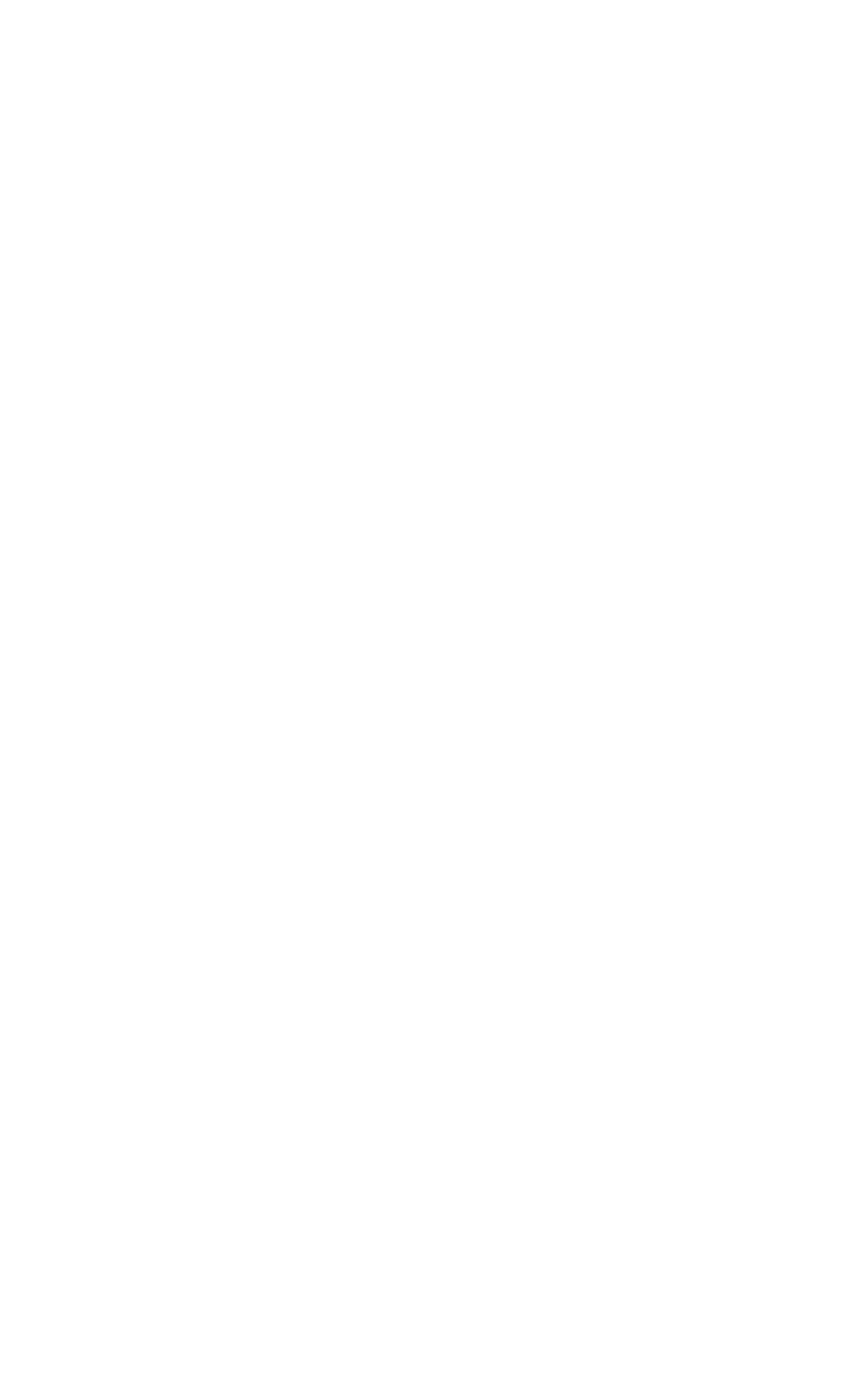 Devotional"'Keep your lives free from the love of money, and be content with what you have; for he has said, 'I will never leave you or forsake you"' (Hebrews 13:5, NRSV).At the root of some of our most difficult experiences is a profound sense of loneliness.  Finding ourselves in a lonely  place where oth­ ers cannot enter, often we face the pain alone. That was the case of Hagar. Abraham and Sarah had used Hagar's body to achieve their own ends. Then, to make matters  worse,  they  psychologically abused her, and then banished her and Abraham's baby from the house, with no more than a little water and some bread as child support. There she was, out in the wilderness, the first time as a pregnant woman, and the second  time as a  single  parent.  Hagar must have been  lonely at first, until God  made His presence known in her space (Genesis 16; 21:1-21).Elijah was in a similar state of loneliness (1 Kings 19:1-18). Unfairly blamed for something that God had done, Elijah finds him­ self hunted  down  by Jezebel.  Running for his life, he finds himself in a wilderness. The weather conditions outside must have echoed profound emotions  within Elijah as  he hid in the cave, pondering how none of this made any sense. That was, until God made his presence known in Elijah's space, in a still, small voice.However, people can experience loneliness even  when surround­ ed by others, as is the case of Jewell, in the opening story to this chapter. Sociological factors beyond Jewell's control put her in a sit­ uation where too many people around  her cannot  identify with  her or feel her unique sources of pain.Do you ever feel lonely? Are there pains that you bear that few people understand? Do you know people who are lonely? What does Hebrews 13:5 say about God's power to enter those lonely wilderness experiences that we all encounter.As you prepare to study this chapter on loneliness, meditate on the following Scriptures for insights on God's power over loneli­ ness, and God's power to help you to help others who are lonely.Hebrews 5:14John 15:4-5Matthew 25:36Philippians 2:4-5CHAPTER	TWELVEGOD'S POWER OVER LONELINESSBeverly YatesAt the end of the work day, Carmen and Jewell left the nurses' station togeth­ er. As they walked down the corridor toward the parking lot, Jewell began telling Carmen how lonely she was. She said that she was afraid to go home to her empty apartment. She had moved to Atlanta from Ann Arbor three years ago, after completing both a master's degree in nursing and a profes­ sional physician's assistant program. Her brothers and sisters still resided in Michigan. In all of this time, she hadn't really made any friends.As the only Black woman at the hospital holding a position as prestigious as that of a physician's assistant, both Black and White nurses seemed to feel uncomfortable with her, and most did not respond to her attempts to form friendships with them.She had recently left a local church that she had joined, feeling unloved after attempting to form a new health care ministry there and not getting any cooperation from the church nurses. She felt that they were uncomfortable with her because she had professional nursing skills, and they were not accustomed to accepting leadership from a younger woman. She really did­ n't feel that she "fit in" at the church.GOD'S POWER OVER LONELINESSRelationships with men had also failed. Most men she had dated were accu tomed to having sexual relations soon after their first dates. When she refused, they said that the reason she wouldn't do it was because she felt she was better than other women and the men she dated, since she had a college degree. She had become very depressed and had recently start­ ed smoking reefers.Sometimes, when she was alone in her apartment, she was frightened by thoughts of suicide. She said she reached out to Carmen because Carmen seemed different from the other nurses, and she needed to talk with someone who would listen.ewell is hurting as a result of loneliness. Loneliness is a condi­ tion common to all human beings. People from all walks of life-young, middle-aged, and elderly-pass through the gatesof loneliness. Moreover, most Christians hoth work and live around lonely people who may never have accepted Jesus Christ as their pi>rsonal Saviour, or are not connected to church families.This chapter focuses on how to help lonely people. It is for those who want to be able to lead lonely people into a relationship with the Lord, and for those who want to lead lonely Christians into more meaningful relationships with the community of faith.An Example of Loneliness in ScriptureA position of leadership can be a lonely place. It was for Elijah. in Scripture. In fact, because of his attempts to lead the Israelites into worshiping the one true God, he was ostracized. His life was thri>atened by Ahab and Jezebel, who wanted the Israelites to wor­ ship Baal rather than the true God. In his flight from Jezebel, Elijah bi>rame so despondent that he wanted to die.1 Kings 19:1-15, 18Kings 19:1 And Ahab told Jezebel all that Elijah had done, and withal how he had slain all the prophets with the sword.Then Jezebel sent a messenger unto Elijah, saying, So let the gods do to me, and more also, if I make not thy life as the life of one of them by to morrow about this time.And when he saw that, he arose, and went for his life, andGod's Power to  Help  Hurting  Peoplecame to Beersheba, which belongeth to Judah, and left his servant there.But he himself went a day's journey into the wilderness, and came and sat down under a juniper tree: and he requested for him­ self that he might die; and said, It is enough; now, 0 Lord, take away my life; for I am not better than my fathers.And as he lay and slept under a juniper tree, behold, then an angel touched him, and said unto him, Arise and eat.And he looked, and, behold, there  was a cake baken  on the coals, and a cruse of  water at  his head. And  he did eat  and drink, and laid him down again.And the angel of the Lord came again the second time, and touched  him, and said, Arise and eat: because the  journey is too great for thee.And he arose, and did eat and drink, and went in the strength of that meat forty days and forty nights unto Horeb the mount of God.And he came thither unto a cave, and  lodged  there;  and, behold, the word of the  Lord came to him, and he said unto him, What doest thou here, Elijah?And he said, I have been very  jealous for the Lord God of hosts: for the children of Israel have forsaken thy covenant, thrown down thine altars, and slain thy prophets  with  the  sword; and  I, even I only, am left; and they seek my life, to take it away.And he said, Go forth. and stand upon the mount before the Lord. And, behold, the Lord passed by, and a great and strong wind rent the mountains, and brake in pieces the rocks before the Lord; but the Lord was not in the wind; and after the wind an earth­ quake; but the Lord was not in the earthquake:And after the earthquake a fire; but the Lord was not in the fire: and after the fire a still small voice.And it was so, when Elijah heard it, that he wrapped his face in his mantle, and went out, and stood in the entering in of the cave. And, behold, there came a voice unto him, and said, What doest thou here, Elijah?And he said, I have been very jealous for the Lord God of hosts: because the children of Israel have forsaken thy covenant,GOD'S POWER OVER LONELINESSthrown down thine altars, and slain thy prophets with the sword; and I, even I only, am left; and they seek my life, to take it away.And the Lord said unto him, Go, return on thy way to the wilder­ ness of Damascus: and when thou comest, anoint Hazael to be king over Syria:18 Yet I have left me seven thousand in Israel, all the knees which have not bowed unto Baal, and every mouth which hath not kissed him.What ls Loneliness?Loneliness is a state of living in a solitary mode or place. It is the experience of being confined, to the extent that meaningful relation­ ships with other human beings are impossible, or at best inadequate. People experience loneliness when they are isolated from other per­ sons. Loneliness is the prelude to depression, and to more serious mental problems. People who suffer from loneliness display some of the following characteristics. These characteristics can be seen in Elijah the prophet as he fled, alone, from Ahab and Jezebel:a sense of loss resulting from being cut off from loved ones (1 Kings 9:3-4, 11-12)lack of communication with "significant others" (19:14)lack of enthusiasm (19:4)boredom (19:4)5.	self-pity (19:4, 10, 14)6.	fear (I 9:3, 14)7.	anger (19:4)8.	self-consciousness (19:13)Among the effects of loneliness are: low self-esteem, lack of confi­ dence in oneself and in others, the belief that no one cares, and the belief that one is not worthy of attention from others.Everyday experiences of loneliness. There is nothing wrong with being alone sometimes. Being alone doesn't necessarily mean that one is lonely. Being alone is human and natural. Many everyday experi­ ences place people in positions where they must act alone. Have you ever witnessed a group of people receiving degrees or diplomas? Each graduate is awarded the certificate of his/her accomplishment sepa­ rately,I	223God's Power to Help Hurting  PeopleRecently, my husband and I assisted our thirteen-year-old daugh­ ter Sara in her struggle to learn the United States Constitution and to pass a related test as a requirement for graduation from elemen­ tary school in Chicago. We would gladly have taken the test for her, but she had to pass it all alone.Most important decisions of life must be made alone. While oth­ ers may advise, teach, and guide, most of life's major decisions are made alone. Decisions related to marriage, profession, vocation. and parenthood are made alone. Life is a lonely journey in spite of the abundance of people around us. Many of life's experiences and achievements are carried out alone, with each person dependent on God and his/her own efforts and abilities. We must be supportive and interested in one another, but the lonely climb to success or failure is borne by each of us apart from anyone but God.Some loneliness can be very painful, and people who experience painful loneliness can require help and support from others, in order to prevent loneliness from leading to mental illness.The painfully lonely in Scripture. Job is an example of a painfully lonely person (Job I:21). Afflicted by Satan, Job experi­ enced the loss of his property and his children, and then began to experience the loss of his health as boils began to cover his body. Although Job had friends, they were of little assistance. Job also had a wife, but she also was of no assistance; she encouraged him to curse God and die (Job 2:9-10). Job, although surrounded by people. was a very lonely man.David, a man after God's own heart, was also a painfully lonely man. His response to his loneliness was to sin, by initiating an adulterous relationship with Bathsheba. Then that sin caused fur­ ther loneliness. causing him to be cut off from fellowship with God because of his lust and sin (2 Samuel ll). One sin led to another until David was responsible for the death of his friend Uriah (2 Samuel ll :24). In Psalm 51, one can easily visualize David's (the author) loneliness as he cries out to God for forgiveness. cleansing. and renewal. He needed to do this before he could experience fel­ lowship with God again.GOD'S POWER OVER LONELINESSModern, famous but painfully lonely people. Today, painful loneliness is experienced by both the rich and the poor. On the cover of the November 1989 issue of Sports Illustrated is a picture of Muhammad Ali, an example of a famous but lonely person. Ali, perhaps the greatest professional boxer since Joe Louis, is pictured in the expressionless black and white photo. His once bright, con­ fident smile is gone, and his eyes have a look of hopelessness. Ali has Parkinson's disease.The magazine interview with Ali provides evidence that this once popular man is alone. Gone are the people who once cared for his every need: wives, personal physicians, managers, trainers, cooks, bodyguards, and masseurs. Most are involved with others now. The interviewer, Gary Smith wrote: "The Champ and his followers were the greatest show on earth, and then the show ended. But life went on."Singer Michael Jackson has also been portrayed as a very lonely person. In the biography of Michael Jackson by Jacqueline Kennedy Onassis, he appears, in spite of his talent, popularity, and riches, to have few close relationships with people. One can see that the experience of being lonely appears to be a universal and common part of human existence.Recognizing the painfully lonely in our midst. Loneliness is also experienced by common people. There are many people who, due to the circumstances in which life has placed them, experience loneliness. One example is the senior citizen. The fastest growing segment of America's population today are senior citizens. Due to improved living conditions, better nutrition and generally improved access to health care in our nation, more people are living longer. Senior citizens probably constitute the largest group of lonely peo­ ple in our midst.Among these seniors are widows, separated from their adult chil­dren, living alone, and lacking transportation to church. Also among them are former pastors, ministers, deacons, deaconesses, trustees, and others who once helped to build our churches but are now confined to nursing homes.Our seniors often live alone after retirement, on fixed incomes.God's Power to Help  Hurting  PeopleMost are proud. Many are not helpless. However, many are inactive and, in spite of the availability of excellent doctors and the knowl­ edge of medical remedies for most ailments, still suffer from vari­ ous diseases of the aging process.One doesn't need to be a senior citizen to be lonely. College stu­ dents living on campuses are often very lonely people. Every year young people leave our homes and churches bound for new expe­ riences in colleges, universities, and the armed forces. Away from home they encounter many new and disturbing problems, which can lead to feelings of loneliness.1 once experienced this type of loneliness. I experienced it when, some years ago, I entered Cook County School of Nursing in Chicago to fulfill my dream of becoming a registered nurse. My family, for the most part, lived in Michigan. Upon entering school 1 was assigned a room on the 14th floor of the nurses' residence overlooking the vast west side of Chicago. Although I was involved in a course of study that challenged my young mind and body, I was lonely.I missed the sights and sounds of home. In the dormitory there were no noisy brothers and nosy sisters around to "bug me!" In addition, there were some problems that had to do with being Black. I always felt that the White girls avoided me because I was Black. I felt that most of the Black girls didn't like me because I had light skin and long hair. I remember crying myself to sleep many nights because I felt alone and unloved in a strange environment.Troubled teenagers are also frequently found among the lonely. Such teenagers are usually somewhere within our midst. They are in our churches, families, and communities surrounding the churches. Some are very young and pregnant. Others have various addictions, and some have deadly diseases such as AIDS. Others (many of whom were at one time a part of our churches), are either imprisoned or detained in juvenile detention facilities. Because they are troubled, such teenagers often experience hostility and ridicule from others, to the extent that they rarely get the opportu­ nity to discuss their real feelings about the problems they face.Then there are people among us who are suffering from various terminal illnesses. Often such people are confined to hospitals forGOD'S POWER OVER LONELINESSchemotherapy and other treatments, and they usually face these problems alone. Struggling with the realities of death is usually a very lonely experience.Among the lonely are the divorced and separated. People who are experiencing separation from spouses, for one reason or anoth­ er, are often very lonely people. It is very difficult to recover from relationships that have failed. It is difficult to take the chance to establish new relationships with new people.Married people can also be very lonely. Many singles believe the only answer to loneliness is marriage. However, singles that envy married people are frequently unaware of the many failures in inti­ mate relationships that result in the loneliness of a married person. One example is the married woman who must work and take care of her family for financial reasons. Such women rarely get the time they need to be alone.They soon begin to feel sorry for themselves, one of the signs of loneliness. These women often feel misunderstood and alone in their roles within the family, unable to communicate their real feel­ ings or needs to anyone, for fear of being misunderstood. This is particularly true of many professional Black women who try to meet the demands of church life, careers, and families.Such women are often expected to focus on others' needs and deny their personal needs. If they do not do this, they are often made to feel guilty. Few people recognize their need to be served and heard.Other painfully and obviously lonely people are among latchkey children, the homeless, the hungry, the thirsty, the poor, the impris­ oned, the single, the single parent, the orphan, the doctor's wife, the pastor's wife, and missionaries living in other countries (Matthew 25:34).Dealing with LonelinessOften lonely people reach out for help from Christians they know. These Christians could be persons with whom they work, neigh­ bors, people who are responsible for follow-up of Sunday School absentees, people who handle sick visitation, people who teach Bible study classes, the church secretary, the church janitor, theGod's Power to Help  Hurting Peopledeacon, the trustee, or the "bench member" who sits beside them every Sunday.The following are guidelines for helping people who are lonely. The guidelines can be used as information  for dealing  with  per­ sonal loneliness as well.Recognize and understand feelings of loneliness. Not every­ one who is experiencing loneliness recognizes that it is their prob­ lem. Jewell, in the story at the beginning of this chapter, did acknowledge that loneliness  was her root problem. However,  this isn't always easy to do. It is important for a person who reaches out for help, to recognize some of the basic signs of loneliness. These have been presented earlier. They include a heightened sense of boredom, Jack of concentration,  hypersensitivity,  a heightened sense of self-awareness, and self-pity. Such feelings often follow a separation of some type (death of a loved one, divorce, etc.).In order for the lonely person  to accept  the reality of  loneliness, he or she needs to realize that  loneliness  is  not  unusual.  Being alone does not mean that the person is a bad person, or that  the person is not worthy of being loved. Once the counselor,  friend, or lay leader gets the person to acknowledge that loneliness is the problem, then the counselor and counselee  are  in  a  position  to work on solutions.Establish a relationship with Christ. The most important deci­ sion of one's life is whether to accept or reject Jesus Christ as Saviour and Lord. This decision is so important because one's acceptance or rejection of Jesus Christ determines whether one will be a part of God's kingdom and the community of faith on earth (John 3:3). Belief in the Lord Jesus Christ's death, burial, and res­ urrection is an "insurance policy" against perishing (John 3:16) as a result of loneliness or anything else. One should not allow past sins to keep one from accepting Christ and joining the community of faith, for all have sinned and fallen short of God's glory. Therefore, everyone needs to be saved (Romans 3:23).Refusing to accept Jesus Christ as Saviour is d  sin, and the wages of this decision is spiritual death (Romans 6:23), one symptom ofGOD'S POWER OVER LONELINESSwhich is painful loneliness. A person can escape from the pain of loneliness. The escape begins with salvation and confessing that Jesus Christ is Lord (Romans 10:9-10).While a counselor may not want to rush into counseling about salvation at the beginning of the counseling sessions, the lonely person must ultimately be shown that only Christ has the power to rescue them from painful loneliness. It is only by abiding in Christ that we receive the power to handle the sometimes overpowering effects of loneliness (John 15:4-5). Human relationships have their place, but only faith in Jesus Christ, God's Son. can satisfy the innermost part of our being. God created us to need fellowship with Him. People begin to deal with loneliness as a result of spiritual development after salvation. The pace at which this occurs varies with the individual.In my personal situation, after many hours alone with God in meditation and prayer, I learned to appreciate the presence and power of the Holy Spirit. I now know that, when God allows illness, the loss of a job, or the loss of friends to occur, I will not be alone. God, through His Holy Spirit will always be there.People who want to help lonely people should begin by inform­ ing them about the love of God and how God gave His only begot­ ten Son for them. Once the lonely person has accepted Christ, then the counselor or friend should encourage them not to despair when hard times come. They can practice turning their eyes toward Jesus and being sensitive to the Holy Spirit within them.For example, in the case of Jewell, the first place to begin to deal with her life's challenges and with the related problems of loneli­ ness, is to get to know Jesus Christ and then learn to cultivate an intimate relationship with Him.Become more aware of the presence of God. One of the facts about loneliness is that it is more a feeling than a reality for the Christian. The Christian realizes that God is always present and the Holy Spirit of God is within. The Christian knows that God will never leave or forsake him/her (Hebrews 13:5).Recall that in the story of Elisha, God came to him in the midst of his painful loneliness. God sent an angel to minister to him. AfterGod's Power to Help  Hurting  PeopleElijah had experienced an earthquake, wind. and fire. God spoke to Elijah in a still, small voice. After that experience, Elijah was will­ ing to obey the voice of God.If the Christian is not aware of God's presence, s/he can become vulnerable to Satan. Satan loves to tempt people when  they  are alone. The counselor  can show  the lonely  person  how Satan  tried to tempt Jesus when He was in the wilderness. alone and hungry (Matthew 4:1- II). However, Jesus did not compromise  Himself or fall prey to Satan as David, the Psalmist did in his affair with Bathsheba, and as many people do when they are alone and feel needy.When people are alone, the devil will lie to them and tell themthat  illicit sex, stealing, drugs, and alcohol are the keys to ending their loneliness. Billboard ads suggest this as they advertise alcohol and illicit sex as cures for loneliness. It  is  important  for  the Christian who is feeling lonely to learn to practice God's presence through prayer, Bible study, and meditation (Matthew 5:6). Singing songs of praise and thanksgiving also helps to bring one into the awareness of  the presence of  the  Holy Spirit  (James 5:13). These are the best weapons against Satan, who uses loneliness to tempt Christians into sin (Ephesians 6:10-18).  Practicing the  presence of the Lord also involves waiting on the Lord and being of  good courage.End painful loneliness by helping others. It appears from God·s perspective of life on this planet that we need meaningful relation­ ships with other humans. Moreover, the Bible says that whatever we want others to do for us, we should be willing to do for them (Matthew 7:12). Therefore, one of the perfect solutions for loneli­ ness is for the lonely person to find ways to help other people end their loneliness and to help other people meet needs that they may have. Churches, charities, civil rights organizations, and other groups have many opportunities for helping others.However, one of the most important ways of ending painful lone­ liness is by helping others through the community  of  faith. The Bible says that a place has been set aside in the community of faith for every believer (2 Corinthians 12), and that there are many dif-GOD'S POWER OVER LONELINESSferent ways their gifts can be used there. The counselor or friend should help the lonely person find ways to use their talents and skills within the community of faith, within the Black community, and within the community at large.For example, with Jewell, in the story at the beginning  of this chapter, it is important that she locate a local church in which she feels welcome and comfortable. It is important that the church wel­ come people such as Jewell and allow them to use their gifts in the community of faith. She needs to be affirmed and loved in the same way that_ any other member of God's family needs to be loved, regardless of her educational background (1 Corinthians 12:23, 25). In relationship to this, the counselor must show the counselee that some forms of loneliness are self-inflicted. They are brought on and sustained by oneself, or self-imposed. That type of loneliness can be present when a person is alone or when s/he is with a groupof people.To take the steps necessary to end loneliness, one must recognize that some of it has been brought on by oneself. For example, Jewell has brought some loneliness on herself by refusing to locate anoth­ er church where she feels more comfortable, and by refusing to determine where and  in what circumstances she can meet men who are saved and have high moral standards.Consider marriage. God intends for some people to marry. Marriage, if intended by God, is one of the ways in which loneli­ ness is alleviated. Therefore, single people of all ages should be encouraged to consider this as a possibility, if they sense God lead­ ing them in this direction.God instituted and sanctions marriage (Hebrews I 3:4). God hassaid that prolonged periods of loneliness are not good. After saying this, He created a partner for Adam (Genesis 2:7-24). The Lord had sensed Adam's loneliness.The birds and beasts had been considered as suitable compan­ions, but they were not sufficient to meet Adam's needs. The Bible seems to indicate that for Adam even the presence and fellowship of God were inadequate. He truly needed Eve. God made him that way. It is important to recognize that God did not create anotherGod's Power to  Help  Hurting  Peopleman for Adam's companion but created a unique creature similar to Adam, yet very different. He formed woman and held the first wedding ceremony. God intended marriage to be one answer to loneliness.Of course not all Christians will or should be married (Matthew 19:11-12), but marriage is certainly one solution to the problem of loneliness. It is an option that God leaves available for Christians ( I Corinthians 7:1-9). All marriages are not solutions to loneliness either. Problem marriages can trigger painful experiences of loneli­ ness. Therefore, it is important to listen to the voice of the Lord and allow Him to lead you to a marriage partner. Once in marriage, one must still listen to the Lord's voice in order to stay within the mar­ riage and help it develop into what it needs to be. Marriage is not the "end-all" or "be-all." Only the Lord is.Be grateful! As mentioned above, lonely people are prone to feel self-pity. In this state of mind, one feels that because one is alone one is not loved. To turn these feelings around, the counselor, friend, or lay leader might encourage the lonely person to count his/her blessings. The counselor might even remind the counselee of the lyrics of the song, "Count Your Blessings." This can be the starting point for an exercise, whereby the counselee actually lists on a sheet of paper all of the wonderful things that God has done for him/her:"Count your blessings. Name them one by one! Count your blessings. See what God has done! Count your blessings. Name them one by one! And it will surprise you what the Lord has done!"(Natwrwl llap11st Hymnaf 30)Use time productively and creatively. It is possible to spend enjoyable time by oneself. However, this does require filling time creatively. To do this, it is necessary to determine who you are, what you need, and what you want.The counselor can encourage the lonely person to embark on personal self-help projects, in areas the counselee perceives thatGOD'S POWER OVER LONELINESSs/he wants to improve. Many courses at local colleges, continuing education centers, "discovery centers," the YWCA and YMCA, and churches are designed for this purpose. They are also good places to meet friends.The role of the church. The church can't meet everyone' s needs for fellowship all the time. However, God sent His Son to redeem and call out a people who would minister to one another in their needs (I Corinthians 12 and 13). God wants us to use His agape love to reach out and spend time with those in need of friendship and attention. Church leaders should not allow themselves to become so busy they cannot minister to the needs of the lonely in their congregations and church communities. Doing this requires sacrifice and a death to selfishness.The lonely should accept help from the community of faith in the way that it is equipped to supply help. To expect everyone in the church  fellowship to focus on one person's needs is unrealistic. It is also inappropriate for individual members to try to dictate by whom and how they will accept help. Individual members should be willing to accept help from people other than the pastor.A wise pastor or assistant pastor will meet with people to ascer­ tain the problem and then assign the person to the appropriate dea­ con, deaconess, or other acceptable person. These leaders should then accept the responsibility for providing ongoing fellowship for the lonely person. The pastor should make periodic calls to check on the progress of needy people, but he should not be expected to provide day-to-day support for everyone who needs it.The entire community of faith is responsible. Jesus underscores the importance of the kingdom of heaven for believers (Matthew 25:34). He says the way we treat those in need is an indication ofthe way we feel about Him (25:35-40).SUMMARYThis chapter has focused on helping lonely people. Among the strategies for dealing with loneliness are:recognizing and understanding feelings of lonelinessGod's Power to Help  Hurting  Peopleestablishing a relationship with Christbecoming more aware of the presence of Godreaching out and helping othersconsidering marriagebeing gratefulusing time productively and creativelyThe role of the church in helping lonely people was also empha­ sized.CHAPTER REVIEWWhat is loneliness?What are some experiences that lead to loneliness?Who are some people in Scripture who felt lonely?Describe some of the lonely people in our midst. What do they have in common?What are some specific ways of dealing with loneliness?How can counselors help people who are lonely?What role should the church play in helping lonely people?When should a lonely person be referred for professional help?SCRIPTURE REFLECTIONRead 1 Kings 19:1-18. Discuss the following questions.I.	Why was Elijah feeling a sense of loss? (19:3-4)What evidence is there that Elijah was cut off from commu­ nication with others? (19:4)What evidence is there that he had lost enthusiasm for life? (19:4)What evidence is there that he was bored? (I 9:4)Did he pity himself? Explain. (19:4, 10, 14)What role did fear, anger, and self-consciousness play? (19:3-4,13-14)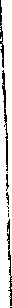 BIOGRAPHIESPatricia Beason is a licen:-ed clinical social worker. speflilliz.ing in n'sunw dt>vdopmt•n1. family \her,lpy, ;;uhsl,lllt'l' ,11:",USt.', S('XUJl atiust\ inces!, ,md HNlillg p(.-'rSom with multiple t•motion,l! und P:iV· chu!ogic.11 prnbk'll\S. Sht' 1s in  priw1tl' practice. and  ,,ls.a works with the Ct•ntr,11 8..1p1isr F,omily!,l'rvict•s !rdfome Cnunseiing Center uf Chicago. She h.is served JS chairpt•nmn of the CminselingMmis!ry ,lt Trinity Umtt>d Church of Chris1 in Chic.1go. She e,1r1wd .1 !t1dwlur of Aris in Social WNk from  tht· Uniwrsity of  Missouri, ,md .a Mastt>r of Arts in Soct.11 Work from Loyo!,1 Universi1v 1lt!llinrn:-Rev. Zenobia  Brooks i    ,rn  ontuncd  minister  .11  Trinuy  llnned  Churd1 o! Christ  in  Chk.i.go.  Sht'  l a prokssion,11 guidance counselor with 11le MJ!rnlm X Wesbidt• L\'.',1rni11g Center ot Chicago ,rn1i wi1h s('rt•n11v Counst>-ling St•rvires of Chic.1go. She is .1!sn a chaplain for the St. Jud,· Ch,1pter of 1!w Chii.:,1go Polite lll>!l.trtmem. Sht> ha:. St'rvC'l.l .is .i counselor for !he ManJgt•ment Pl.mning lns1i1t1h,' nf Chir,1g,1 ,md i currl'ntlr serving on the Lk1.ud of Tiustt•es of Community Supportive Systems. lnc Shl' .-.mwd a Baclwlor of Ans from tht' N,11ion,1I Colh.>gt• nf Education in Behavior.11 Xie-nee . ,Hui ,1 M,1:-ter of f1ivi11i1y from Chicago Thenl0gic<1l Seminary. She is marrlt'd to Edward Brooks ,md h,i;;!ha•t• <.·hildrt'H.Re-v. William Butler has St'rwd .i:- ,l fl.lstora! psydwtherapist .ll Parkside Pastoral Care Center JI Lutht>r.u1 Gent'r,1! llospit,J! in Park Ridge. [lhnrns. ,rnd ,H the Black P,1s1or,ll C.lft' Ct·nlt>r in Chil'Jgn. lllinois. !It' has also servl."d as the Direc!or of Kl.lck Crn1pus Ministrk•s iut !rllt'rv,:nsity Chn.'\li,rn Fellowship in 1!w Chic,1go Metropolitan ;ire,1. He has t',lrl1l'd a Master of Dh'inity frum Chic,if{n T!icologic,1! Semmarr and is com llt.•ti11g ,l Doc1ora1e of Minisiry, spi ulizing in Rt'ligion .mil Psvchologr ,ll Chi(Jgo Tlwologic,11 St_,minM)', lk is an ordailwd Unitt•d Church of Chris! minister .u lhni[\' Umwd Church of Christ.Delores Holme!i is director of Family Focus. Our Place of  Ev,mston. Illinois. ll is J drop-in  center ior young pL'tlpll•. lt't'll<l W p.1n•nts, their d1i!dren, and their families. Sht' B also the director of family Ft)('us· fami!r Communi1v Ct>nler. which  housl's lfil othl'r rnmmunil}' st•rvirt'!-. Sht> is  .i  membt'r nf the Bo.ml of llirt•cwrs of the Na!Hni.1! Orga!liZdlion 011 Adolesct'nl Pr('gu,mcy and P.Ul."nling, Inc. Sh • li,b m.iJt> numl'mlls presi•nt,ltiom; on .idolesceni parenting ,md pf'l;'gnancy prewmion. She t.'drned,l M,1slt'r ot Art in Educ.uion from the Nalion.tl Collt-g(' of Education in Ev,mston.Rev. Pell.am Love is p.i llir of River Rougt' H1b!t• Assembly in De1roil, and is J professional guidJllft' c,iunselor .1t W,1y1w Sl.\re llniversi1y in Deirrnt. flt> specializes ii\ servicing wtt'T,llls, Ht' is also ,m ins-lm("lor at Willi.:im l'fndalt> Coll gc Evening School. Ht' has minbtewd 10 people in prison c.un11s, d1ildrl'll in Rihle t:,unps, smdems in mid.tit• ,md <:t'm<ir hi.gh  sdwols. and Vt'll'fans.  He earned  -i B,1dwlm oi Arts in Religious [".lucation from Willi.am 'fyndale Collt>ge. ,, B.:ichelur of Aris in H1srnry from Sprmg Arbor Colkgv. ,md a M,lS!l'r of Ans in Coonsding fmm 1he lJniverniry of Dt-1roi1. He ts.i!so -1 vett>r,10 nf the Vit.'BMm W,u. He is m.urit'd to Marion Low and h;1s lhtt'f" chi!\lrt•n.Or. Dwight rry i:,; th:c, n.11i1H1.1l n10rdinJ10r of .Black Minis1nes of lh(' BJpti$I Gi."n(.'r,1! Confcrt'!Kt'. lk   is  rhe  fonnt·r 111idwes1  regional mordinator of !ht' Moody  Bihle ln.sll!Ull' Ewning Sd1rn1l.  He  is tlw fonl1\kr of ChK,1golaml Bihle Church and se1vl'<l as its p,1:s1or for eight yt•,1r . l k h.is serw,i J;;,J rnn!t'rt'lln' pre t•ntt'f on 1opics of nm&ions, m.1rriage. and !eJdt,rs-hlp developmen1. He t•arned .1 Badwlo (1f  t\rts 111 Educ,nion an.d .1 M,mer of Arts in EducJH011al Psychlllugy from thl' Uniwrsily n! !!ltnrns. Ht• e<1rt1CT1 .i Doctor {1! Mims1r · from Covingwn Thrologk,1l ScminJry. He is marrfr-<l tn Cynthi.1 Pnry Jnd h,1.s four children.Dr. Paulin(' Reeder  WJS the   Oirecw,  of  Chrisfi,UJ  Educarion  in  the  Progn•ssiw  Bap1ist  CmJ\'t'lllion for Nl'w York Sure. She w.1s 1he fornwr na11onal de<1n and presidl•nt of the Prngr,:-ssiw B,lJ\tist Cnnventmn Cnngrt'SS nf Chrhu.in  Etlm-.1ti1111. Stw was 1ht' fu t .1nd only wom,lll to have held thispns111on. She served in tht> field of Christi,ln Edw.:Jtion for 30 yt'dfS. Sht' .1lso worked ,1s ,l puhlil" school lt'dCher in sp,:oa! l'dU(Jlion She l',.Hlll'tl d B,1d1elur of SUl'llt'l' in Spt.'Cl,11 E.duC,lllOn from the Urnwrsi1y nf M,uvl,md, ,l M,lStl'f of Ans in Sociology and Psychology from Brooklyn College in New York, and a f)octrn of Hum.mt' l.t.•tters trom Virgi.nia SemtnJI')' Jnd College. She h,1s also t•arned ..l Doctor.lie m Sociology and the Stud · of Rc-ltgion from City Colk,ge- of Nt>W York. She was married to Dr J.imes T. Rt>t-dt•r, IMStor ot Moun! Arar,11 Bapttsl Church. Tht'Y h,we four children.Dr. Loretta Ad,1ms Reid is ,111 ord,mlt"'l.1 minister in the Alric,m Methodist Epistop..ll Church, servmg ,11 Gr,mt Memori,11 A.M.E. Church in Chicago. She h.1s servt>d as J teacher and. administrator in tht' Chicago puhlic sdl(X)] 1-stem. She has ,1lso :servt'l.1 .is ,1 counse!m for P.uental Stll.'SS Servict's ,md as ,1 volunteer chaplain 1(ir till' Liter,Ky Cmmnl oi Chk,1go. She e.imt."d a Bachelor of Sciencl' degree 111 Educ,11ion from Northern IIIIIK)iS Uni\'t.>P.;ity. ,1 M,lS!('r nf Edm."dliOll t1l"gl"ft' frnm N,uional College of Educa1ion. d M.1stt'r nf Divini1v dt):,."'t't' from Chit·dgo TIR'l)log1e,\I 5t,mimry, ,md .a Doctor of Ministry degrre in Pas!orJI Counseling from Trimly Tht'Olngu:,il Semin.iry of Nrwhurg, lndi,ma. She is married to Dr. Wiltrc-d Reid.Rev. Paul Sadler has R'rVt'l.1 .-,s !ht' p.istor of Central Co11greg.1tional United Church uf Christ of Nt•w Orie.ms. l.ouis1Jn.1. Ht• has served ,1s 1he hosi aud executive prot.luccr of ,1 Chrisli,m 1.1lk show in Nt>w Orleans. Ill' h,1s Sl'fvt>d as ,1 p,hl\lf ,mtl ,lS .1 minisler in st"Vt'f.11 rhurrhes in W.i:shington, O.C., Chtcago, Illinois, and Ch,•vt>l,md. Ohio. lie t'.Jrned a 8.ichelor of An:- .ind ,1 Mastt'r of Oivinlty from Howard University He is rn.1rried 10 Kim 5.ldler and hos iwo children.Bertha Swindall i:,-; curremly ,1 pnvace practitioner in psycho1ht:-r.1py, specaahzing in family adjustnwnt,md !ht' wt>Jt,m, of chiWren. Sill' h,1s servetl ,ls Assisi.Im Professor on tht· f,1cul!y of the University ofChic,1go S<.·hool oi &x·ial Srn•nn' Adminis1ration. She ,1lso st'rved as the AssJstant General Secreiary and as the lntlYIMlinnal Consult.mi tor Childnm ,1mi Family St'rv[c('!; Board of Clohul Mimstril of llw llnilt'UMt'lhlxiist Church. She has sen-·t'li .is Viet:' f'rc'sident of t!w Hoard or Child St>rvict>s, Jnd .1s AssistJnlOin.-ctor o( the Illinois SI.lie Lk:.'p.1nment of Menl.il Heallh Suht,one 110. Sh€- is currently a men1bt'r of tlw Ko.ml of Beatrin• C.1ffrey Youih St>rvKt>s, and .i membt>r of tilt' Rnilnf of Oin>t·tors of Evo1tston Chun:h V,lomen Unilt't1. Sht' e,mwd .l H,ichelor oi Arts in Sociology from tht' Uniwrsily of Illinois, ,1nd .l Master nf Ans in Son.ti Work from lht" lh11vt·rsity tif Chicag11 School of Sod.al Scit"llce Adnunistr,nionDr. Jcremioth A. Wright, Jr. is p,1stor ol Triniiy United Church of Chnst 111 Chic,1go, the fastest growmg i.:lturch lll ttw United Church of Chns1. Its membership has grown from .1bout !00 in the 1970s Ill more th,m 5,l.X)() mt.>mbt'rs lie h,1:\ e,irnt;>ti ,1 IloL1or of D1vim1 · ,ind seven honorary drn:tor,lll'S He rnrrt'mlv.1ppt•<1n; on 1lw 1-1.1llm.1rk Ch,m1wl"-.. "Amerk·,1 .it Worship" st>nt's. Ile- h,1s also been selected .i:s one ofAnwnr,1·s 1,,p 15 p.JsWrs in tiw U1111ed States by Ebonr M,1gwne.Bt'verly Vales 1s a r._-gistt-r •t1 nurst'. She workt'li for the Urnversity of lllimu:- Hnspildl fur 20 -l'<l("!;. spt.•· ciali/Jng in critic.ii <.:Jrt• 1mrs1nl{. Sht' is rnrre111ly dw Vice Presitlt>nt of !ht> Bo,m.i of the \'-.-'t'Slside llolistic F,1111ily Ct•nter. ,md Prt>sklem ofd1e Chk, goland Christian \\/omen's Conft>rt.'nn•. She has prl's1.>11t<il work· shnps ,11 such conkr<:'nces .is 1he Nolllonal Christi.-in Ei.lut,ltion Confort:>111.:c. 111<.' N,llion.i.1 Conk-1cnr•' on Pio11e1:.•r111 Hl,Kk Americ.:i. !ht' (X'Cade of Promise, .md !ht' Christt.an work.mg Women Conft'retKt.'S. Sht' gr.1du.111.'1.l Imm !ht' University ut ll!inois Cook Coumr SdlCHll of Nursing.. Shi' b m,,rrjt;'(} lll Rt'"\'. l.dl1J\' Y,11es. Tlwy haw five childrt'11 ,1nd si;,; j,\f,mdi.:hildrt'llOr. I.eRov Yall"S st•rvt>s as rn1e of tht• 1hr.•e co-pMtors of Wi.-stl.1wn Co:spt.'I Ch,1pel of Ch1c.1gn, lll_mrns. Ht' isa pnilt:,_:<innal Chri ti.m mun:-elnr at tilt• Wl>Slsidt:- Holisuc F,1mily Center, and 1:, extx-utive direi.:tor 01 Circlt• y  R.mch. ,l  suinrnl'r youth c.imp for children. lit' h..1s ,1lso s('rved as a minolm1log1si:.it  llw C!w:   .ig1 1 Medic,1I Sthool. He is .i gr,1du,ll1.' ol Moody Hihll' lnsl!tutl' ,uul earned a B,wlwlm of Srn,•_m:e ,md ,M.1stt'1 nf St:wn..:t' from Chk,1go St,He UniYt'r ity. lk 11.1s Jn honorary doc1or,m· lwm Dt'tron lh[l!{, Co!k•gcHt' is m.:irrit1d W Bt'vl'rly Y.itt'S and tlw · haw fiw childrL'll.BIBLIOGRAPHY	Bingham. Minlly. Judy Edmonds, Jlld S,rndy Stryper. Choices and Cha/leuges, Chanxt and MMe Ch.otces.Sama Barbara. Calif.: Advoca1.-y Press, 1987.Breese, D,ivid. Satan's Jen Most &>fit'V(lb/e Ues. Chicago. Ill.: Moody Press. 1987. Mathab,rne, M.uk. Ka{fir Boy. New York: MacMill.in Press. 1980.MiIcht•II. Kl"nneth R.. and Herbert Anderson. All Our Losses. All 011r Grief: Resoum•s for Pa.mmil Cart•.Philadelphia: The WestminstN l'tl'SS, 1983Na1ional B,1ptist Hymnal. "Count Your Blessing ." Nash11Hle. Tt'nn., 1977, p. 30.Smith, Gary. "A Celebration of Muhdmmad Ali.°' Spons lllusrrated (November 15, 1989): 21h!.?4.Themes, Or. Robena. Living Wilh An Empl}' Chair: A Cwde Through Grit•{, New York: Irvington Puhlishe-rs,Inc., 1980.SI JGGESTED READING	Adair. Sharon. Big Differe11ces. Holl' co f'h.•al with Youth of Van·m1$ Agrs N,1shville, Tenn.: Abingdon Press, 1998.African Amt'ric,m Male Task Force. -&1uca11ng Afric,m Amt'rican Males: A Dream Dt>forrl'd.Evalua1we/Feasibdity Report {Mar 1990) ERIC DOCUMENT El1342829.Akbar, N,t'im. Vr'sicms for Black Men. Tallahassee. Fla.: New Mind Productions. 1991.Akoto, K.A. Narion Ruildirr.g Theory arid Practict• m A(rikan Centered educatfrm. Washington, ll.C.: PanAfnkan World lns1i1u1e, 199.l.Alt'xander. Rudolph, Jr. -African Americ,m Youth ,md Drugs: A Time 10 Pursue a Mt•ntal Health Approach."Joumal of Black Psychology 22 (Augu!-1 1996]: 374-87.Anderson, Caitlin. -·How C.m My Faith Be So UifferenH': The Emergenre of Religious ldenlily in College Women.·· ASHE Annual Mf!i'Ung Paper, November II. 1994. Presemed .at the Annu.:11 Mffring of the Association for the Study of Higher Educalion. {November 1994) ERJC DOCUMENT EI1375724Am. M,1rimh,1. \'rmJSu: An Africun·Centered Critiq1w of F.11ro11t•mr Cultural Thought (l!ld &·havior. Trenton,N.J.· Africa World Press. 1994,Apfel, Nancy ,ind Victoria 51."itz. '•African Ame-rican Adolescent Mothers, lhl'ir Families, and their Daugh1ers: A L.ongitudin.il Perspective over lwelve years. In Urban Girls Resistmg Stereotypes. Crt>allnldcmilte.,. 149-170 (New York: Nt'w York University Pre;;;;, 1996).---"The Firstborn Sons of African Americ.:1n Tttnagt> M01hers.: Pers()('ctives on Risk and Res11it'uce." In lleL>elapmental PS}'thopathology: l\>r:spectives on Adjustmem, Risk and Disorder, Edited by Suniya LU!h,tr and J,1rob A. Burack, 486-506 (New York: Cambridge University Press, 1997).Arbuckle. Katrina. lbintMaker: Object Lessons for Youth Minisrr,;.  Love]Jnd,  Colo.: Group  Publishing,  2001, 8.1hr, Stephen J., et. al. Family and Religious Influence on Adolescent Suhs1,1nn• Abuse,, Yo111h and Sooew24, {June 1993): 443-65.Balcomb, M.irccy, and Kevin Borgman Dean. Agenda for Yomh Ministry. London: SPCK, 1998.Barbarin, Oscar A. "Emotional and Social Develo11ment of African Amt'fican Children. Jounwl nf Blark Psychology 10 (November 1993): 381-390.Barongan. Chrl ty and Gordon C. N.igayoma. The Influence of Misogynous Rap Muslc on Sexu.:ilAggression Against Women." Psychology of Womert Quarter/\' l9, 110. 2. \ 1995): L95·.l07,B.1sler, Ca1hi, ei. al.  New  Directwns  (or Youlh Ministry,•.  Loveland. Colo: Group  Publishing,  1998. Begin, Patricia. Youth Ganss: Finding$ of aw Mimstry of rhe Solicitor C,erlt'ral Rt•fX>rt. Ottawa'. ResearchBranch. Library of Parliaml:."nt. 1994.Belt, Cynthia B. "New Beginnings: God's Love .11 Work Creating New Poss-ibi!itit's: A New Paradigm forMinistry with Black Youth." D. Min. diss.• Wesley Theologic.11 Semiue1ry. 2000Benson, Peter. "Spirituality and ihe Adolescent Journey." Journal of E111orional And He/wi1ioml Pmbft'ms S (Winter 1997): .?06-09,Birrell, James R. ML.earning How the Game is Played: An Ethnically  Encapsulated  Begmning  Te.icher's Struggle to PIT'pare Black Youth for .1 Whi1e World. Teaching mid 1t'l:idtff Ei:focatiort 11 (March 1995): 137,47,Rl.1ck. Donald W. "Antisocial Behavior by Young People." Amt•n·can Journal of /lsy1:halom• 157 tfebru.arr2000): .294-295Black, Maureen, Izabel 8. Ricardo, and Bonita Stamon. ··social ,md  Psydmlngical  F,Ktor.-;  As.sooam.i  with AtDS Risk Behaviors Among Low-Income. Urb,IO. African American Adolescents. Joum<ll (),- Research on Adolescence 7. no. 2. {1997): 173·195.Blee, Kathleen, M., and Ann R, Tickamyer. URadal Differt>nces in Men·s Allitudt>s Ahnut Wonwn·s Gt•ndf'r Roles." Joumal of Marn·agt• and the Family 57 (Ft'tmury 1995): 21-JO.Bostic, Nath.aniel William. Tile Agape Ministry Projt.,ct of the Gremer Himiesi Haptisl Church. Dayton, Ohio:Unitt'd Theological Seminary, 1997.Bowen, Sheryl Perimutter, and Paul.i Michal-Johnson. ··A Rhe1orical Perspective for HlV Educatllln with Black Urban Adolescents." Communication RPseaffh 17 [Ot'Cember 1990): 848·61,Bramca1elli, Robert J J>ilgnmagc as Rile of Pussage: 11 Guidebook for Youth Ministl')'. New 'l:'ork: Paulis! Prt'ss, 1998.Brink, Susan. MA Step to a Dre.am." U.S. Neu>s and World Reports, November 30, 1993, 42-4. [Online full 1ex1 available, through Wilson searrh engine).British Columbia 4-H Provinci.11 Council. HA Guide to St'lf•DPWnninell Prnjt>el ·.Columbia 4-H Provinci.11 Council, 1998.R1itish Columbi,L BritishBritish Columbia Ministry of Educa110n. "'Second Shot: A Guide to Educational Options for At·Risk Youlh." British Columbia: Ministry of Education, Minis1ry for Children, 1999.British ColumbiJ Youth Entrepreneurship Development Parmership, Canada. A Youth En1repreneurship Strategy for Gt>!ling BC's Youth Into Business." Victoria, B.C.: Canada Youth Employment Strategy. 2000.Brody, Gene, Zolind.1 Stont•n1.1n. and Douglas Flor. "Linking Family Processes and Academic Competence among Rur.1! Afric,H1 American Youths.'' Journal of Marriage and the Family 57 {Augus1 1995): 567· 579.Broten, Derek J. Confirmalion Ministry, for the Next Cemury. St. Paul, Minn.: Concordia University, 2000. Brown, A.J. '"Developing Leadership among Urban Yowh." Momenmm 24 !April/May 1993): 46·47, 49·50.Brown. Chris. sex Differ€'nces in the;> CJreer Development of Urban African American Adolescents." Journalof Career De1,elopmn1t 23 (Summer 1997): 2.95-304.Brown, Lee R. Fnmwlming Sf'lfE:steem Through Cad in African American Male Youth Dayton, Ohio: United Theological Seminary, 1998.Burke. J. "1E'enagers, Clothes ,md Gang Violence." F.ducational Leadership 49 (September 1991): 11. Burnett, Gary, and G,my Walz. "C,mgs in 1he Schools." ERIC DOCUMENT ED372175.Bums, Jim, and Tom Khazoyan. Basic Ingredients for an £/ft>ctiue Relational Yauch Ministry. SJn Juan Capis!r.ino, Calif.: Youth Builders Communications, 1999.The Call to Yomh Ministry. San Juan C.tpistrano, Calif.: Youih Builders Communications, 1999.C.erting Studf'nts hwolv.ed in Ministry. San Juan C.1pistrano. Calif.: Yourh Builders Communicanons, 1999.Helping Families Sun);'("(f 18 min. Youth Ruilders Communications, 1999. Videocassette.Pmonal Prt•pun.uion for Yowh MmislT)'. 18 min. Youth Builders Communications, 1999. Videocassette.---. '/"ht• Yomh Builders Video 1hiining. 6 hrs. Youth Builders Communications, 1999. 16 Videocassettes.Cannon, K,uie, G. The PosilionJlily of Women in 1he African American Church Community.· In Defectingin Plan . Edited by M. Winter, et. al., 1994: 2.I0-216, 290-291. Capaldo, Jim. Gnvn l-loms. Springfield, Mo: 21st Century Press, 1999.Carroll, Ambrose Frederick. ""Spiri1ual Developmem Among Inner City African American Youth:A Small Group Study:· D. Min. diss., United Theological Seminary, 1999C.irso11, Michael Clifton. Me!ltormg Youth Men Urihzing an Afrocentric Biblical Henneneutic Dayton, Ohio: Untied Theological Seminary, 1996.C.irler, Carolyn S. Church burning: using ,:1 contemporary issue lo teach community organiiation." Joumalof Sacw/ L\!ork 36 (Winter 2000): 79-88.C,irter, Stephen L. 'The fret'doin to resisr .. Christumiry Today 44 (June 12, 2000): 58-62. C.1ss.idy. Marsh. Srorytdling. S1ep-by-Step. San Jose, Calif.: Resource Publications, Jnc., 1990.Cauce, Anna Mad, Yumi Hiraga. Diana Graves, Nancy Gonules el al., HAfrican American Mmhers and 1heir Adoll!'Scent Daughters: Closeness, Conflic1, and Control. In Urban Girls Resistins Stereotypes. Creari118 ldentllies 110-226 (New York New York University Press, 1996).Cervanlt>S, Carmen Maria. Sequidores de ]f?$US. Winona, Minn.: Saini Mary's Press, 1999.Chapman, Chris, and Sue Chapman. Hilarious Skirs for Youth Ministry. Lovt>\,md, Colo.: Group Publishing, 1999,Chavous. Tubbye M. "The relationships among racial identity, perceived hnic fit, and organizational involvement for African American s1udents at a predominan1ly white university." Journal of Black Psychology (February 2000): 79-BS.Chepc-humb.l. Kimosop Margaret. unansforming Youth Ministry in the Reformed Churth of East Africa."diss., Reformed Church. of East Africa, 2000.Chiang, Mei-Chin. "A Pastoral Plan for You1h Ministry: 1ransformation and Transfiguration." Chicago: Catholic Theological Union, 1999.Chromey, Rick. Youth Ministry in SmaU Churches. Loveland, Colo.: Group Publishing. 1990.Clark, J. H. Africans at the Crossroads: Notes for an African 1M:irld Retxxu.tlon {Trenton, N.J : Africa World Press, 1991J.Collier, Ken. Writil18 ¼nlr Philosophy o( Ministry. Fishers, Ind.: HIT Mimstries, 1998.Collins. Patricia. Hill. Black Feminise Tfu:>«sht. New York: Routledge, 1991.Colvin, Ruth J. "In the Beginning Was the Word." Teaching Reading and Writirl8 Through the Bible{Syracuse, New York: Literacy Volunteers of America, 1994}. ERIC DOCUMENT ED377395Cook, Kaye V. vou have 10 h.we somebody watching your back. and if thal's God, then that's mighty big:the church's role in the resilience of inrn•-r-cl1y youth. Adolescence 35 (Wimer 2000): 717-30.Cooperative Publication Association. God"s People, Man.y Gi s. Louisville, Ky.: Cooperative Publication Association, Geneva Press, 1999.Cose, E. The Race of a Privileged  dass. New York: Harper Collins. l 993,Craig, Richard W, An Internship ii? Youth Ministry: St. John lhe Baptist Cmholk Chun::h. New Brigftton, MN.New Brighton. Minn.: S1. John the Baptist Catholic Church, 1998.Crowder, James M. Cmwins the Chun::h through the Developmmt of fuuch Ministry. Richmond, Va.: UnionUniversity, 1999.Crump, vemon C. Riles of Passage: A Cultural Pamdigm in lhe Black ChU1'fh. Virginia Union, D. MinProgr.lm, 1998.Cutler, Stewart, and Doug Swanney. The Works: Guidelines for [he Good Practice of Children·s and YowhMinis.try in the Chu.rr:h of Scotland. Edinburgh: Parish Education Publications, 2000.Oagar. Rainuka. Mamrol for NSS Programme Of[fcers: Women's Development and Gender Ju.slice. Mohali,Punjab: Brijesh Prinl:"rs. 1998.I	Dall.as, Constance, and Shu-Pi C. Chen. Experiences of African American Adolescenl Fathers. WesternJoumal of Numns Researtlt io (April 1998): 2.to-222.·1Daniel, Anthony H. &npowering 1he African American Church in Appalachia with a R>cu.s on Tuuth and Altematil!f.' Funding. Dayton, Ohio: United Theological Seminary, 1997.I[l.1vis, Amhony. "Our Philadelphia S10ry."' lllack Issues Book R,•11i1'11' 4 U,uiu.uy/FehruJry 2002): 14·18.Ddpil. L Other f't.•oplt>'s Ch1ldrm: Cultuml CnnfUcr in 1he Cla:-sroom. New York: Tht• New Press, 1995.[kw,111. MJrk W. ··using Youth Group Particip,Hion V,ni.1bles ,rnd Smoking to Predict Drug Us,: in <1 N.1l'ion.1I S,trnple." Conft•rence Pt.lJlt'r (April 13,199. ) ERIC DOCUMENT .\635S8.[)ihtM. Ken11e1ll, ·'[){•sign ,rnd lmplernenl.ltion of a Needs Asse smem Tool for Cus!omizing Youth Chrisii,m Educ.11ilm Currin1lum in the Small Church.•· D.Min diss., Richmond H,1pusr Thcologic.il SeminMy, 1999.Oisluon, Thom,1s .I , and others... Anti-Social lfo •s Jnd Their Friends (n Early Adulescencl', Ou,lii1y .md!n!er.iction.11 Process. (111/d  £Jei 1elopment 66 (fobruary  I 995J:  l. 9-51.Oittus. P,1trici,1 J., J,1mc Jacc,1rd. Jnd Vivian Cordon, ..Tht' lmpa;::1 of African Americ-r11l Fallwrs on Adok>scent Sexual  Rehavior, .. .Toumal o( Yourh and Mnlescmn.· 26 (Augu!lt 1997): 445·4b5.llmiil. Kim. ··Fncouniering the Other·. My H.3plism inlO J  Korean Americ,m  Youth Group Tow,nd J Cultura.lly .md Stx:1,1lly lnfornwd Ministry." In fl$/an Amerirnns and Chnsrimi Minism,,_  Edited  bv  Inn Sook Lt't' and Timothy Son. Seoul, Rote-a: voice Puhlishin HouSt>. 1999.Dowd, Tom. "Spiri1ualny ill At-Risk Youth.' Journal o(Emotionul and lklwvinral 1-'roh!ems 5 (Wintt>r 1997):.!Hl-12DmHt'Y, Roger l.. "f.li1h Millurity ,mrl Social Concern in College-Age Youih: Dues Chris1ian Education Make dDifference?" .lmmwl of Rn;rurt·h Chrisri1m E.d.11catw11 3 !Spring 1994): .i5·:l9.DNn, Kenda Creal:ly. The Godbearing U(e: Tht• Art of Soul Tendm.JJ; f()r 'r'buth Mmistry. Nashville, Tt•im.: Upper Room Books, 1998.Duerben, C,rn:11. Bwldi11g Tog.:th1."T: Developm four mu.eprint for Coni:;ri>,!;arlmial 'thmh Minu11y Newlon,Kans.: FJtth ,md Life Resources. 1:00J.Dt>Oll, Midi.wl Eric Bt•twem God and Gangsra Rap: &'tmn,; Witness w Hh1t'k Culwre New York: ()xfor<l University Press, 19%.Edie, Fred. Sunday School CPR: Hmc to Hrt'I.Hht• Neu.' lift' into SundflV Momini. N.1shv1lle, 1imn.: AhingdonPr('SS, J<)98.dw<1rds. R,rndy. Rt'l'{"(J/ins Ric/1es amt Buildins Li1•es:  Yomh Clwir Ministry i,1 thl' New Mille,111111m. St.Loni$: MorningS1ar Music Publishers, 2000.El-1:uno;>r. Mahmoud B., M.lfk Song, and Rich.ird 8. W;iiL "Breilsl M.:isses in Afrk,u1 Anwril',lll Teenage Girls.·· ./oumo.l of f'eliiatrit' Surge')' 34,110.9 (1999): 1401,Ev.mgdical Lurh_eran Church in Ameri1.:a. fk>panmem /Or Campu Mmfatl)'. l'eer MllliSO")' Manual. Chic.:iga: D1v1smn fur Higher Educ.ition and Schools, Dl'pamiwnt for Campus M1111stry, Ev.ingl•lk,11 Lu1lwr.111 Church in Amerk,1, J<J99.w,lfl, CrJlti:, Kellie Sue Loftus, and James HJgherg. "School•BJse-d Exercise 10 Lowi•r  Blood  Pressurf'  in High·Risk African Amencan Girls:  Project  Design  .md  B;iseline Findings  "./ciuma/ of Health E.dunmon 26 lMJrt'h 1995): S-99.Fl.'U l'I. L. Mickey, Philip Mag.alen,;1, and MMk F. J'cymr. "The Rel.1tmnsh1p of Schonl Str.:1in lo School Func110n1ug ,rnd Self-Worth .among Urtian Afncm Americ.an E.Hly Adole;;c:l•nts." /'svdwlom• m rhe Schools .'14 (Ju!y 1997): 279-288.	·F1dd. Willi.mi Make a Movie that Tells fl Story Using a Home Camcorder and Otlit'r Stuff H,11 Afn.'tld\' On•ri.Wings \ll(h , 1998, Videocassette.Findlt'y, Jon P,ml. Youth Ministry• m rlw 2lsc Centmy. Nashville, Tenn.: Gaylor Multunedia, 1999.Fisct"lla. Kevin, Harriet K11zman. Robert E. Cole, Kimberly Sidor.a, .ind D.i\'id OlLk "Oel,1yed First Pregn,mcy among African American  Adolescenl Smokers." Journal of Adolescent Health 23  (Octnht'r  I 998J: 232- 237.Ford, Oonn.l Y., and John J. Harris. "Underachievement among Gifted African Amenc,m Studems:Implications for School Counselors." School Counselor 42 (Janu.uy 1995): 1%-20.\_Fordham, Signithia. "Professor Studies: Thos.e Loud Black Girls with Revealing Results." Black Issues inHighe-r F..dumrio11 10 (Julll' .:l, 199.:lJ.Foster. Charles. Touch nnd che Life o{ Chn·srian Fairh. Louisville, Ky.: Cen1er. .WOO. Fushek, Dale. Plugm to Lift Nolrl' Dame, Ind,: Ave Maria Press. 1998.Fuchs. Lucy MReligion as a Source of Stn:-nglh  or Weakness in Young Adult Liter.11Urt'.' Alan re11it•u• Jl)(Wimer l99J.1: 33-35.Furnish, Dorothy Je,1n Expt•rit•1tci11 the Bible tt'irh Childn•ri. Nashville, Tt>1111.: Abingdon Press. l'l90. -Gallos, Jo.ln V when Aulhority"' She: A Male Student Meets a Fem.lie Instructor." Journal of Managememfrt't'lopmem 14. no. 2 {1995): 65-76.irdner, Ralph, Gwendolyn Cartledgt:-, and Barbara l.. Seidl. Ml. Olivet after-school pmgr.im: peer•mt'di,Ht't.l imervention at-risk studems.·· Remedial and Spcc1a/ E.d1u:arton 22 (JanuJry/February 2001 ). 22·:13.G.iril.i,1ldi. Antoint> M. MEduc.i1ing ,1nd Mollvaling African American Males to Succet-d.' Jo11mal o{ Negro Edurarwn 61 (Winier l99lJ: 4-11.Garrett, Darryl. "Violent Behaviors Among Afric.m American Adolescents.# Adolt>Scw1re .:lO (Spring 1195)· 209·16.Gee, Marth,1 Bellis. 1"!11nx ro Makt' arul fJo An }1tl me. Louisville. Ky.: Bridge Resources, 1998.Gill. W.1her. MHelping Afric.1n Americ,1n Males: The Cure." Negm Edum1m1111I Ri•11iew 43 (January/April199.Z): 31·36.---. "Jewish Day Schools and Afrocenlrk Programs as Models for Educ,11ing African American Youth.··Journal of Negro &iw.:arion (}I) (F,111 1991): 566·80.GIiiigan, c .. Nona P. Lyons, .ind ltudy Hammer, eds. MakirlK Cormectiom:. The Relarimial \\ibrliis a( Adnlesceru Girls m Emma Willard Srlwol. Cambridge: Harvard Univ('rsity Press, l 990.Goodm,1n. Harrie!, .1nd others. "Group Work wi1h High-Risk Urb,m Youths ou Prubdlion." S!lcial lM1rk 41{July 1996): 375•81.Grah,.1m, Sandr.i. and others. "An Allributional Analysis of !he Developmem of Excuse Giving in Aggrt·ssive and Nonaggressivt• African Amerkan Boys." In De-tl(•/opmi'rltal l'sychoiogy 31 !March 1995): 74-84.Gr n. Roberl L., and Oemse Wright MAfrican·American Males: A lk-mographic Srndy and An.1lysb · Speech/Conference Paper presented at 1he r1.1tional workshop of the WK, Kellogg Found,Hton !MJrrh 27·29. 1991) ERIC DOCUMENT ED346167.Grant, Christopher M. MGraffiti. Taking a Clost>r Look.ff FBI I.au• F.nforr:ement Bullerm 65 (August 1996): 1115. Grothe, Rebecca. MLifelong Learnin . A Gutde w Adult Educauon in 1he Church." Minne,1polis. Minn.:Augsburg Fortress Press, 1997.Gilkes, Cheryl Townsend.   Poluics of 'silence': dual-sex Political Systems and   women's Traditions of Conflict in African American Religion." In African-America11 Christianity. Edited by P. Johnson {!994): 80-ll0.Gill, Waller. w Jewish Day Schools and Afrocentric Programs as Models for Educating African American Youth." Journal of Negro Edu.cation 60 {Fall 1991): 566-80.Grant, Jacquelyn. "Perspectives on  Womanist Theology:  Black Women ,md  Religion.H        Journal of the Interdenominational Theological Cencer 22 {Spring 1995): l•l78.Guy. J. tcend.ill. fmpoll'erins and Equipping Inner City Tuuth (,,r Community Leadership for the 21st C1•nttm·Through Cul.rural and Spin'tuo.l Au,areness. Dayton. Ohio: United Theological SeminMy. 1996Hackel!, David G. The Prince Hall Masons and the African American Church; the labors of Grand Ma ter dnd Bishop James Walker Hood, 1831-1918." Church History 69 (December 2000): 770-802.H.ile. Janice. "The Transmission of Cultural Values IO Young African American Children.· In Youn8 Chilrlrt•1146 (September 1991): 7•15Halveston. Sam. 55 Group-Buildm,g Activities for Youth Nashville. Tenn.: Abingdon Press, 1996_Hammond, W Rodney, and Betty R. Yung. NPreveming Violence in At-risk African American Youth.· Joumal of Health Care for the Poor & Undmerved 2: (Winter 1991): 359•373.Harris, Louis, and Assoc... Pilot Survey of Young African American Males in Four Cities." Research/Techmml Repon. (December 8, 1994) ERIC DOCUMENT ED395093Harris, Maria. HM1dlife Women and De.1th of Mother: (Review)." Journal of Religious Gerontology 9. no. 4 ll996): 8788.---. Women Teaching Girls: the Power and the Danger. Religious E.ducarion 86 (Winier 1993): 52:-66.Hansfield, Amy H... ldenmy Formation/Change in African American Women." Journal of 1heInterdenominational Theological Center 25 {Spring 1998): 85-109.Harvey, Aminifu R., .1nd Antoinette A Coleman. "An Afrocentric Progr.1m for African American Males in the Juvenile Justice Sys1em." Child Welfare 76 (January/February 1997): 197-211.Hill. Dananya C. "Kwanu· Youth Crime and Violence Prevention and Treatment Program." Dayton, Ohio Uniled Theological Seminary. 1997.Hill, Paul, Jr. "Coming of Age: Afric,m American Male Rites of Passage... Cleveland, Ohio: East EndNeighborhood House, 1992.Holmes, Charles. "Pnson Ministry: lntervention and Redemption." Dayton, Ohio: Unired TheologicalSeminary, 1996.Hooks, Bell. "Agenl o[ Change.H        1heyclc: The Buddhist Joumo.l  2 (Fall  t992): 48-57."Black Students Who Rejecl Feminism." Chronicle of Higher Educarion 40 (July 13, \994): 44. '·Chillin  Circuil: Assimilation  Has Cos1 Us Our History.H        Other Sule 27: (March/April  1991):  56-60 "Hal Hartley°$ Simple Truths.'· Shambhala Suri 4 (July l996): 59."Lovt>"s Got Everything to Do wi1h 11. ·· Shambhala Sun 4 (May 1996): ll."The Magic of Our Moment: We are Souls in the Process of Unfolding.·· Other Side 30 (May/June1994): 8•1t."Rl:'working Hisiory•Represl:'m,mons of Whilt'nl:'Ss in B1.ick lmai,;ination." Othn Si,k 29 (March/April 1993): 20-26.---. MS1rength uf the Mourner: Afm-Amerir,rn Wumen Livmg with Crief, Pain .rnd J..oss."· Other Sllfc ,!lJ(Novemher/Decem r, 1993): 56-61.---.MW.:ik1ng Up  t0  RJmm."' "Tricycle:  Tilt' Buddhist Journal 4  (ra!I  1994): 42:-45.Horva1. Erin McNam.u.:i. ,rnd Amhony Antonio... Ht>}' !hose shoes are ou! of uniform": Afrit:<lll Americ,rn Girls in an Elite High School ,rnd the Importance of Habitus... Aritlm.JJ10logv and f:il/Jcatr(l/1 (.)u1maf1' 30 (September 1999): 317-42,Howar,Hfam1lton, M,.irv F., ,md Linda S Beh,1r-Horens1ein "Counseling the Airicun American M,1le Adolescent.' In F:ln11cruary Sdtool Guufmicc & Cour,selirig 29 (February 1995): 196-205Hughes, Zondra. '"Why some women settle for man-sharing and the d,tngerous consequences.·· t:bo11v 56 (April 2.001 ): h2-6Hunt, Larr;,• L.. and M,Hthew O Hunt. "Race, region, and religious involveme111: ,1 comrar,11ive snalv of Whites ,l,nd Afncao Amerk,ms ·· Sonat Run>;<; 80 (December 2001): 605-31lsadc. Paulette E.. Guy C. TalmJdgt'. and 'lbm Valt'ntine. KUndersl,mding African AmericJn learners· mnuv,1lions to lead in church-bJsed adult educJtion. Adult f.ducatfrm QuarterlJ' 52 (November 2001 J:23-38.Jagers. Rober! J. KCulture ,md Problem Behaviors ,m1ong Inner-City Afric,m AmeriL·.rn Youth: Furth('r Explorations.·· ln Joumo.l o( Adolescence 19 (August 19%): 371-81Jagers, Robert J., and others. kSoci.tlization and Social Judgments among lnner-Ci1y Afrie,111 Amt'ric.mKindergartners."" Child lJei•elopmt•rH 67 (Febru.uy 1996): 140-50.Johnson, James Andrew. The African Piasr,oric Mndt'I mi Genmumg ll1t;-res1 in Afron•nmf Christian \Owh Memoring lJunng the Post-Modem Era. Dayton, Ohio: United Theological Seminary, 1996.Johnson. Lou. MChristian Ritt's of Passagl' for African AmericJn Youlh." D. Min. thesis, f1<1ytnn, Ohio: lfnitl'J Theological Semin,uy. 19W.Jeynes, William H... The Efft;>('tS of Religious Commumen1 on th ' Academic Achievement of Bl.11.:k and Hispanic Children." Urban Education 34 (November 1999): 458479.Juarez. Tina... Where Honlt'boys Fel:'l at Home in School (.11 Webh Middle School)." Bt.lurntiona/ l.emfrrs!up53 [February 1996): 30-.!.K.1mbon, K.K.K, Thi! African J\!rsmu1ll1}' in Ammca: An African-ct'fltt'h'tl FrtlllWU'i)fk. T.1!1ahasSt'l'. Fl.:i..Nubian Nations Publicatinm, 1992Keller, Di.ma, and Ilana Dror. "Pl.1nning Non-Formal Educ,nion Curricula: The C.1se ot lsr,wl .. Po:>ition P.ipl'f.(April i 995) ERIC DOCUMENT ED3849%.Klesges. Robert, ,111d Lt'slie A. Robinson. ""Predicrnrs of Smoking Onset in Adoll·S<-·t'nl Afrir,m Anwrio.:,m !ltws and Girls." Journal of Health F.d11cufi(111 26 (March 1995)Kunjufu, Jaw,mu. Hip-Hop t•s. Ma'm. Chicago: Afrk,-m Amt>ricJn Images, 1993.Labbo. Linda n. '"Oft the Shelf' Resources for Celt'bra1111g the Lives of Afric.:in Amt>rican Women·.Studies und //1e 'rowig I.earner 9 (J.muary/February 191.J?J· 2:l-2:3.In 5on11/Llhey. Benj,m1in B., R..1chel Gordon, Rolf Loeber. M,1g1!a Swutamer-Lndwr, .:ind D.:ivill Farringtnn "'BL1ysWho Join G.ings. A Prospec1ive Srudy of Predictors of First Gang Entry. ' Jo11n1al of Abnormal Childf!svdwlogy Z7 (August i991J): 261-276.Ll',lflt:'r, C.1mbell, 11.irrier Tenenhaum, ,ind Graham Shaffor. "Pallerns of Afrk.in Amencan Girls and Boys fmm l.ow-lnrome, Urban Backgrounds." C/uld De1,elopment 70. no 6 (1999}: 1489Levin, Mich,wl ..Ht• Go! Game." l'sydwfaxv To.lay .B {March/April .2.000): 76.l.t'V\", Sus<111 R, and others. "Rt'ducing the Risks III Pregn,mt Teens Who Are Very Young ,rnd Those w11hMild Mt•mal Rt•1,.uda1ion.H Mental Rctardatwn 30 (Augusl 199Z): 195-203.Li. Xi,umng, Sus,111 Fe1g('Jman. Bonita S1.1n1on. Jennifer G. lbrailh, and Weihua Huang. "Drug Trafficking ,:rnd Drug Use Among Urban African-American Adolescents: A Causal Analysis." Juuma/ u/ A.dvlt•g,'11( Ht'tllt/1 23 \November 1998): 280-288.M.1dhcre, Serge, ..Sclf-Eslt'e'm of African Amencan Pre.i.dolesct•n1s: Theol'e!iCJI and Pr.:ict1c,1! Considerauons.··.lourri.1/ of Net,:rv Educarion 60 (Winier 1991): 47-61.M,1:-1en, Ann S., Arturo Sesm,1, Rekhet S1'As.u, Catherine l-awrence, Donn,1 Miliotis, and Jacqueline A Dione. ··Educ,11ion,tl Risks for Children E.xperiendng Homelessness· louma/ of S.hool fls •thfl/o \' JS\Spring 1997): l.7-46.Md)t•rmo11, Di,lllt', S.u.ih 11.isting.s. Kelli Gariglielli. B,:irb,H.1 Callahan, K.iren Gingerich, and K,111di Di.immid..A CrossCultur.11 lnves1igation of Hope in Children and Adolescents.·· Conference PapN preserne.t ,u Tht' Amcric,m Psvchological Association, August 15-19, !997. ERIC DOCUMENT ED412450M.idhuhuti, H,1ki. Black Men: Obsolete, Single. fkmgemus? Afrirnn Amerirnn Families m Ihm ition. ChtcawrThird World Press, 1990.M.1jnrs, Rich,ud, and Jant' M,mcini Bil/son. Oiof Post': Thf' Dilemma of Black Manhood 111 Amt-nca. NewYork: Le:tington Books., 1992Manin, S.mdy Dw.1 •m•. "Tht> Afric,111 Amt"ric,:111 church rnmmuni1y in Rochester·· New Yark Clmrch Hiswrv69 tM..uch 2.(}{lO): 2:l7.,\-ti111s, Jacqueline S. "Airkan Amnican women's definitions of spintuality." Jo11ma( of Black Psy1:hology 26 lfrbru,m· WOO]: !Ol-12.2..Mt'le,n, Claudia "'lt•,1rning S1ylt>S of Africdn American Children and NSTA Goals of Instruction... Conference Parer-Information Analysis Evaluative Feas1bili1y Repon Speech. {April 1995) ERIC DOCUMENT ED3856.'i2Mnch·.•11, Ella. Wmru·n ttJ Prmch or Nor 111 f'Tt>ach V,llley Forge, Pa.: Judson Press. \')<)IMnlll'r, V,1lt'rk '"A Rok• ior Bl,1ck St>niors m Educare: A Communily Assessment." Feasibil11y Report ( 1990)ERIC DOCUMENT £D342480.Morf:,.ln. Joan. "Rt•,Khing Out 10 Young Black Men." H/ark Issues m Ili8hcr &iurntion 13 (Octobt'r 3. 19%)·l(,.!9Morrow. Russl'II M An Afmc:e11tn·c Bzbhcal Ht'rrlt('rlcutic for the Liberatrori of Afrmm Amenrnn Youth mCr1/1iu'<J/t'r, .l\.1i:m·s. 1pp1. Da 'lOn, Ohi(1: United TheoloWcJI Semin.iry, 1996./1-h il')'-IJ.1! . C. Je.m. .    '"The Associ,.uion  Between  Racelessness  and  Achievement  Among African  Amt>-rir,mlll',11 Adok•srents." Amcncan Antwi o(the!Jf.'af 14. (M.nch 1998): 55-64Mudlcr. Wilham. Wendl'II Taylor. Weny.iw Ch,m. Heahh Sangdlaghpeykar. Sharon Snider, and Hai-An l!su. "PM·1 illn o! Mc.isuring Body Fat Dis1tibution in Adolescem African Americ,111 Girls From 'Ht>,1lthv Grow1h Study: Auwn"can .fo1Jmal of Human Rwlog}' 8. no. 3 (1996): 325.	-Murray, Samuel J_ How Churrti Mini:Slf}' C<w Help Improve F.durotional Classroom Perform_arut· far lnm·r CityA{n'can Anu•rimn Yc1url1 Lexingwn, Va.: Lexington Th •ologital Seminary, 1993.NJm, Jeong Sook, and others. "Predictors ol Drug/Alcohol Abuse ,md Sexual Promiscui!y of College Studenl:;."' Position PJper. {November 1994) ERIC DOCUMENT ED380746.Nighiingale, Carl Husemollt>r, On th!! Edge A History of Poor 8/m·k Cluldrert and Their Amencan lJream. .New York, NY: Brlsic: Books, 1993.Now!l, Alite Alston. Developuf.R 1.md &'umemcal Mentormg Mmisrry w African Amencan Male5. Pittsboro,N.C.: Drt>w UniYersuy, 1997.Oghu, John U., ,1nd John Wilson. "'Mentoring. Minority Youth: A Framework. Ev.ilualive/Feasibili1y Report.{1990) ERIC DOCUMENT ED354293.P,1ikoff, Roberta L ..Adapting lJevelopmental Rese,.uch lO lnlerve-ntion De-sign: Applying Developrnemal Psychology 10 an JDS prevention Model for Urban African Ame-rir,rn Youth." Jounwl of Negro Educarimi 65 lWime-r 1996): 44.59_Pa!ton, James. M., and Brenda Townsend. creating lndusiw Env1ronmt'-nts for African Americ,111 Children and Youth with Gift$ and lJlcnls.'" Rm.•pt•r RPview 20 (Sep1ember/Oc1ober 1997}: 13-17Philipp, Steven, F, "R._iciJl and Gender Differences in Adolescent Peer Group Approval o( Lei!"-ure Activities,"lminwl af [.eisure Research JO, no.2 (1998): 214·32 (Online full text available).Powell, H. Grant. "'lnrntasing Commi!11wn1 tv Christian Education for Students in Grades 6-12 through Small Croups. Mentoring  and  lnnova1ive Teachmg Strategies.H         Practicum  Paper. i 1995)  ERIC DOCUMENT ED3974U.Reed, Wornie L "Ria.ck Men and Their Families: bsues and Opuons," Challenge 3 (October 1992): 28-38" Regmi, Lisa A. combaong gangs: thE' need for innovation" tConstitutionality of Criminal StrttL G,mgLoitering Ordinances). FRJ Law Ertforn.'mml Bullerm 67 {February 1998): 25·32.Rhoden, W1lli;un C ""Ge, Rocker Ther.:ipy; Make Braves Go. Too." New Yo-rk Times (January IO. 2000): J.R11.'hards. Harriet. Tht.· Teaching of Afrocentric V.ilues by Afncan American Parents." Weslern Joun ! ofBlack Studies 2l (Spring 1997}: 4.Z-50.Riley. Sue Aun. "'A Program in Peer Ministry for Young Women in High School." M.A. Min.. Ursuline College. 19%. Accession# 36414156.Roberts, Patrina. «LUl'ralure-Htu-t'd Hwory Actiu1tie · (or Children.· Gmdes 4-8. Needham Height . Mais Allyn & B.11.:on, 1997.Rodney, H_ Elaine. Robel1 Mup1er, and Stephanie O'Neal. "Afru:.-m-Ame-rican Voulh in Pubill' !fousing Showmg Low Akohol and Drug Use" Journal of Chtld & AdoJ.escem Substance Ahuse 6, m.1. 4 (1997) 55,73.Ros--s, Michaet Buildin.i,; Posinve Images in Afncan American Males Through the Sunday School /Tom a RlackPt'rsperriw Dayton, Ohio: United Thffilogita! 51.'"minary. 1994Rowley, Steph.Jnie J. ··profiles of Afrit:,m AnU?ncan college s1uden1s· educational uiiH1y ,lf\d J rformantt: Adu..<;ter analys-is." .lounwl of Black Ps}'chology 26 {Ft>hruary 2000): .h!6_Sc,tle-::.. Ahct> M. ··Focus ()fl AfrK-in Amt>rican Mates: A Response:· Negro f.d.ucariorw.f Ret1iew 4. Uanuary• April 1992). 22-27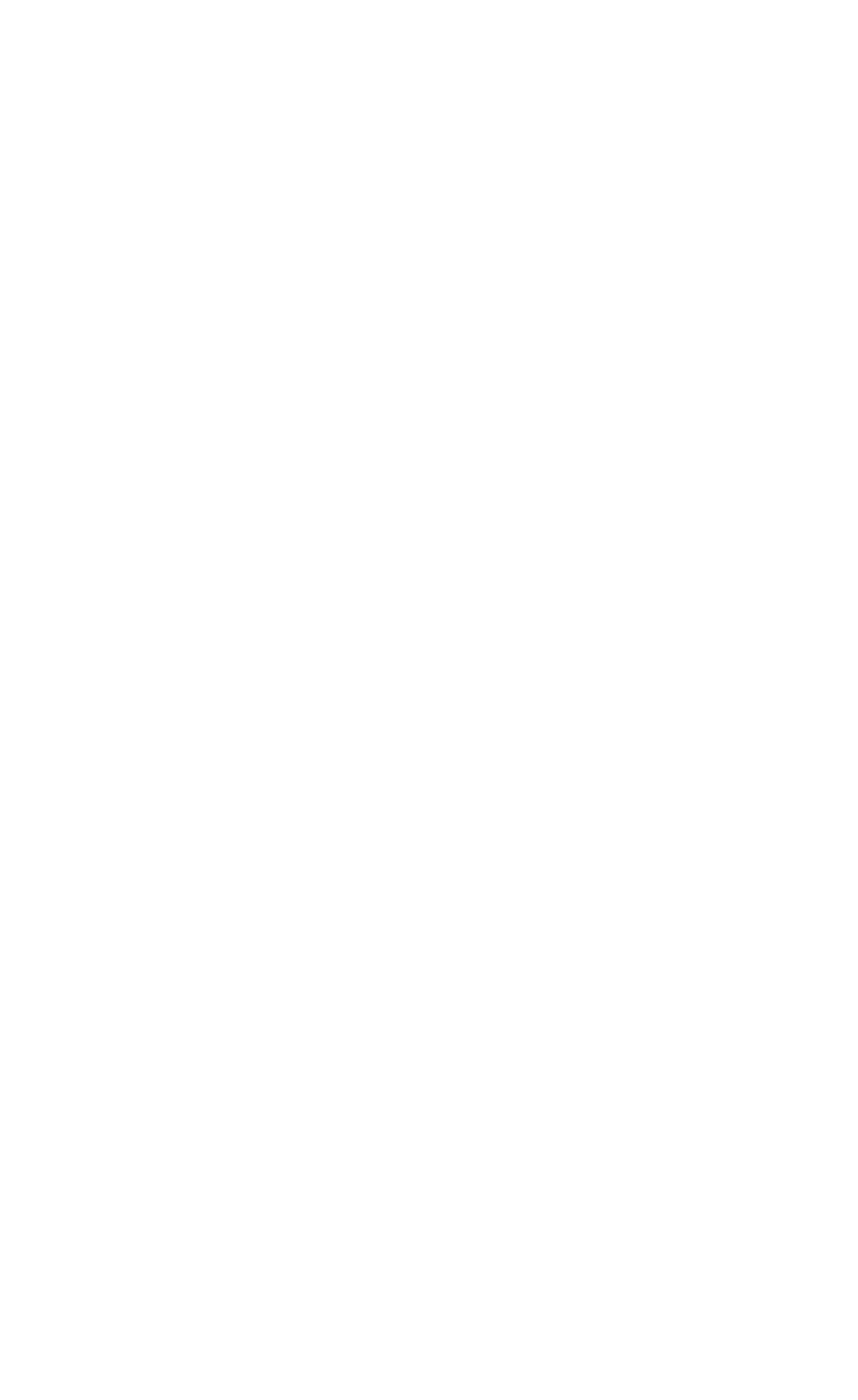 l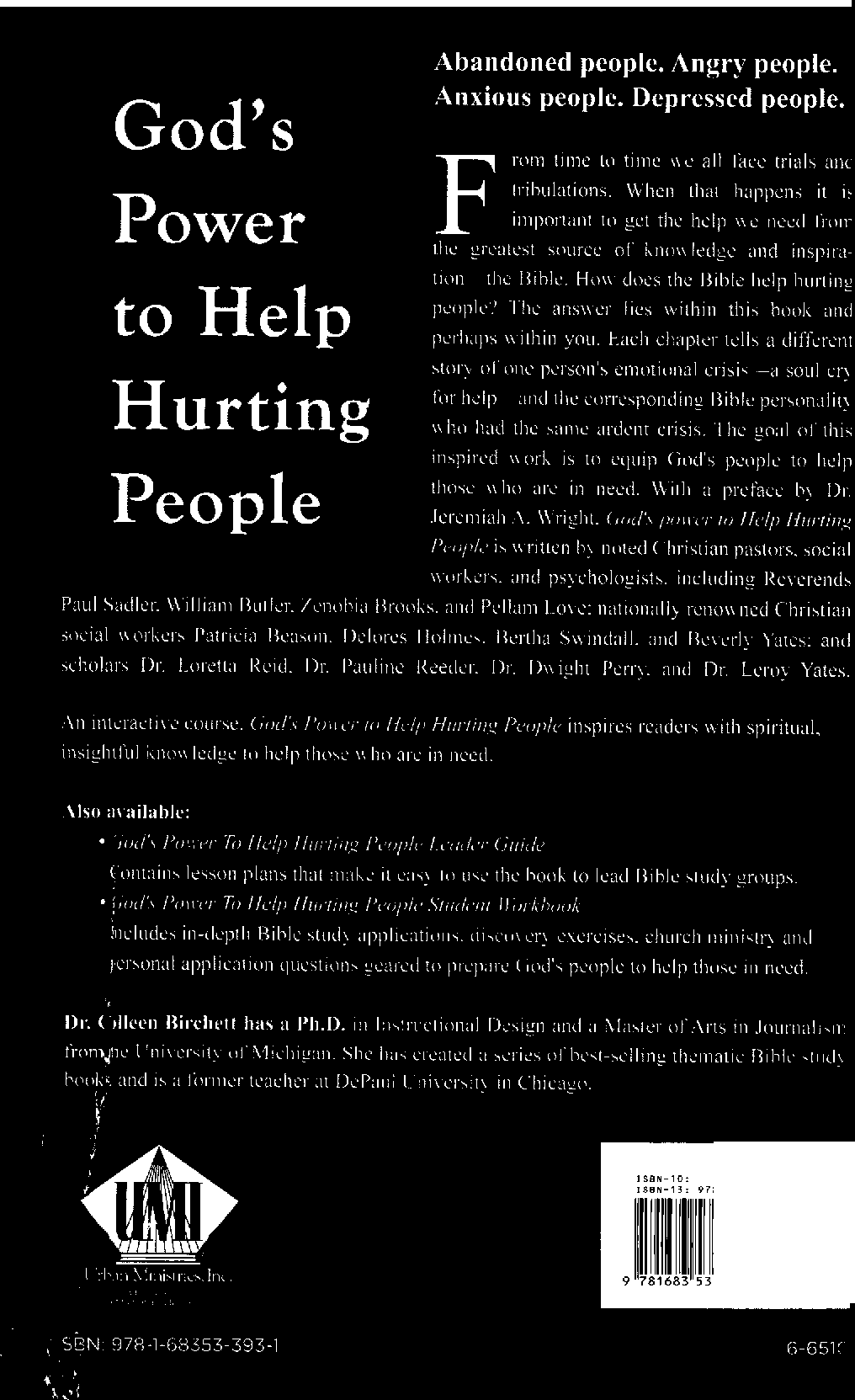 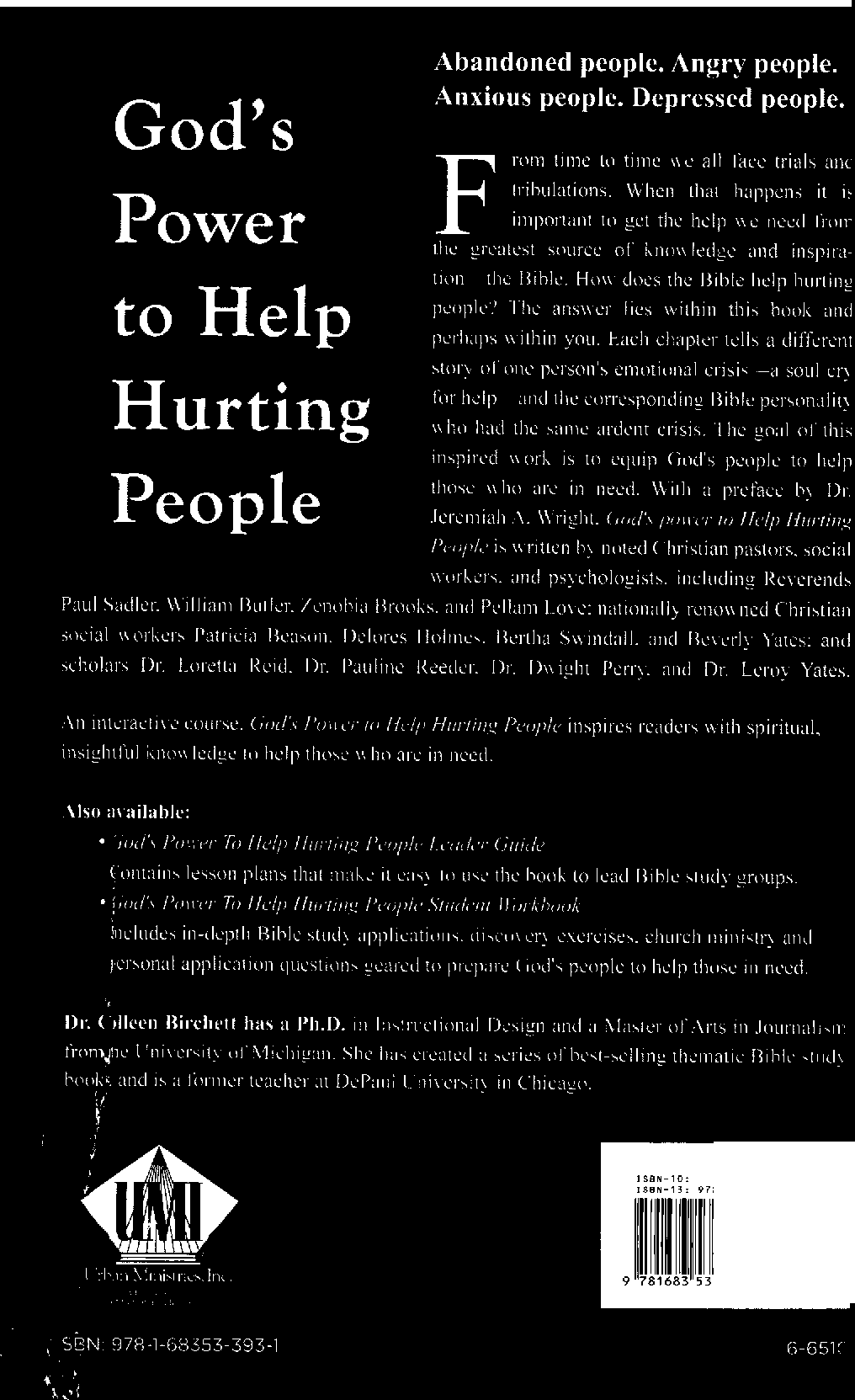 6-6510lSBN-10:	1-6835l-J9J-J!SBN-1l, 978-1-HJ53-39J-t50995>78	"'"	111111111111